Министерство образования и науки Республики БурятииПрибайкальского МУУОМуниципальное образовательное учреждение«Турунтаевская районная гимназия»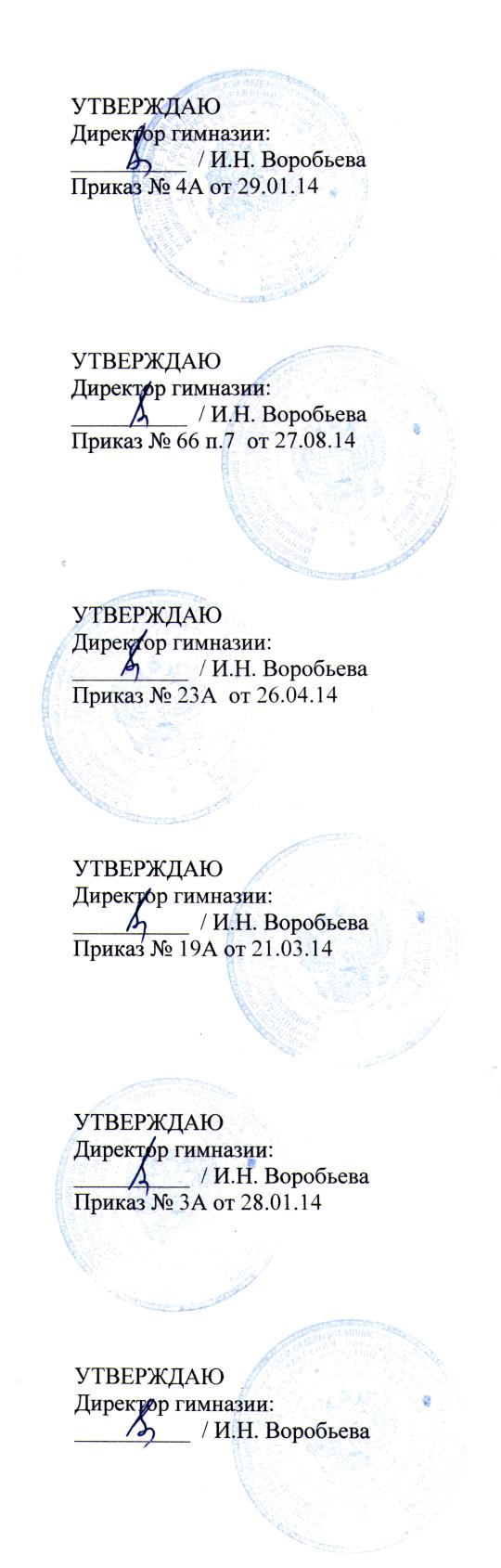 Основная образовательная программаначального общего  образованияМОУ «Турунтаевская районная гимназия»НА  2015-2019 г.(Срок реализации 4 года)Турунтаево 2015г.СодержаниеОбщие положения	41.	Целевой раздел	61.1.	Пояснительная записка	61.2.	Планируемые результаты освоения обучающимися основной  образовательной программы………………………………………………………………………………………	91.2.1.	Формирование универсальных учебных действий	121.2.1.1.	Чтение. Работа с текстом (метапредметные результаты)	121.2.1.2.	Формирование ИКТ­компетентности обучающихся (метапредметные результаты)	141.2.2.	Русский язык	161.2.3.	Литературное чтение	221.2.4.	Иностранный язык (английский)	281.2.5.	Математика и информатика	311.2.6.	Основы религиозных культур и светской этики	361.2.7.	Окружающий мир	371.2.8.	Изобразительное искусство	441.2.9.	Музыка	461.2.10.	Технология	481.2.11.	Физическая культура	49                               1.2.12 Бурятский  язык                                                                                               501.3.	Система оценки достижения планируемых результатов освоения основной образовательной программы	512.	Содержательный раздел	592.1.	Программа формирования у обучающихся универсальных учебных действий	592.2.	Программы отдельных учебных предметов, курсов	682.2.1.	Общие положения	682.2.2.	Основное содержание учебных предметов	692.2.2.1.	Русский язык	692.2.2.2.	Литературное чтение	732.2.2.3.	Иностранный язык	772.2.2.4.	Математика и информатика	792.2.2.5.	Окружающий мир	802.2.2.6.	Основы религиозных культур и светской этики	842.2.2.7.	Изобразительное искусство	842.2.2.8.	Музыка	872.2.2.9.	Технология	872.2.2.10.	Физическая культура	89                               2.2.2.11      Бурятский язык                                                                                                  92                                     2.2.11     Курсы внеурочной детельг,ности                                                              922.3.	Программа духовно-нравственного воспитания, развития обучающихся при получении начального общего образования	942.4.	Программа формирования экологической культуры, здорового и безопасного образа жизни………………………………………………………………………………………....1332.5.	Программа коррекционной работы	1383.	Организационный раздел	1483.1.	Примерный учебный план начального общего образования	1483.2. План внеурочной деятельности	……………………153	Ошибка! Закладка не определена.3.3.	Система условий реализации основной образовательной программы	1593.3.1.	Кадровые условия реализации основной образовательной программы	1593.3.2.	Психолого­педагогические условия реализации основной образовательной программы	1603.3.3.	Финансовое обеспечение реализации основной образовательной программы	1613.3.4.	Материально-технические условия реализации основной образовательной программы	1623.3.5.	Информационно­методические условия реализации основной образовательной программы	1633.3.6. Механизмы достижения целевых ориентиров в системе условий ….……… ...164 Общие положенияПримерная основная образовательная программа начального общего образования (далее – ПООП НОО) разработана в соответствии с требованиями федерального государственного образовательного стандарта начального общего образования (далее – ФГОС НОО) к структуре основной образовательной программы, определяет цель, задачи, планируемые результаты, содержание и организацию образовательной деятельности при получении начального общего образования. При разработке ПООП НОО учтены материалы, полученные в ходе реализации Федеральных целевых программ развития образования последних лет.На основе ПООП НОО разрабатывается основная образовательная программа начального общего образования образовательной организации имеющей государственную аккредитацию, с учётом типа этой организации, а также образовательных потребностей и запросов участников образовательных отношений.Разработка основной образовательной программы начального общего образования осуществляется самостоятельно с привлечением органов самоуправления (совет организации,  попечительский совет, управляющий совет и др.), обеспечивающих государственно­общественный характер управления образовательной организацией.Содержание основной образовательной программы  образовательной организации отражает требования ФГОС НОО исодержит три основных раздела: целевой, содержательный и организационный.Целевой раздел определяет общее назначение, цели, задачи и планируемые результаты реализации основной образовательной программы, конкретизированные в соответствиис требованиями ФГОС НОО и учитывающие региональные, национальные и этнокультурные особенности народов Российской Федерации, а также способы определения достижения этих целей и результатов.Целевой раздел включает: пояснительную записку;планируемые результаты освоения обучающимися основной образовательной программы;систему оценки достижения планируемых результатов освоения основной образовательной программы.Содержательный раздел определяет общее содержание начального общего образования и включает образовательные программы, ориентированные на достижение личностных, предметных и метапредметных результатов, в том числе:программу формирования универсальных учебных действий у обучающихся; программы отдельных учебных предметов, курсов;программу духовно­нравственного развития, воспитания обучающихся;программу формирования экологической культуры, здорового и безопасного образа жизни;программу коррекционной работы.Организационный раздел устанавливает общие рамки организации образовательной деятельности, а также механизм реализации компонентов основной образовательной программы.Организационный раздел включает:учебный план начального общего образования;план внеурочной деятельности;календарный учебный график;систему условий реализации основной образовательной программы в соответствии с требованиями ФГОС НОО.Образовательная организация, реализующая основную образовательную программу начального общего образования, обязана обеспечить ознакомление обучающихся и их родителей (законных представителей) как участников образовательных отношений:с уставом и другими документами, регламентирующими осуществление образовательной деятельности в этойобразовательной организации;с их правами и обязанностями в части формированияи реализации основной образовательной программы начального общего образования, установленными законодательством Российской Федерации и уставом образовательной организации.Права и обязанности родителей (законных представителей) обучающихся в части, касающейся участия в формированиии обеспечении освоения всеми детьми основной образовательной программы, могут закрепляться в заключённом между ними и образовательной организацией договоре, отражающем ответственность субъектов образования за конечные результаты освоения основной образовательной программы.Целевой раздел1.1 ПОЯСНИТЕЛЬНАЯ ЗАПИСКА. Основная образовательная программа начального общего образования разработана на основе примерной основной образовательной программы с учётом типа и вида школы, а также образовательных потребностей и запросов участников образовательного процесса с учетом Закона об образовании и в соответствии с федеральным государственным образовательным стандартом начального общего образования, утвержденным приказом Министерства образования и науки Российской Федерации от 6 октября 2009 г. N373. Основная образовательная программа начального общего образования определяет содержание и организацию образовательного процесса на ступени начального общего образования и направлена на формирование общей культуры, духовно-нравственное, социальное, личностное и интеллектуальное развитие обучающихся, создание основы для самостоятельной реализации учебной деятельности, обеспечивающей социальную успешность, развитие творческих способностей, саморазвитие и самосовершенствование, сохранение и укрепление здоровья обучающихся. Срок реализации программы ООП НОО 4 года с 2011 по 2015 год. Основная образовательная программа начального общего образования содержит обязательную часть и часть, формируемую участниками образовательного процесса.Обязательная часть основной образовательной программы начального общего образования составляет 80%, а часть, формируемая участниками образовательного процесса, - 20% от общего объема основной образовательной программы начального общего образования.Разработка основной образовательной программы начального общего образования осуществлялась с привлечением органов самоуправления (Управляющий Совет гимназии и Рабочая группа), обеспечивающих государственно-общественный характер управления образовательным учреждением.Основная образовательная программа сформирована с учётом особенностей первой ступени общего образования как фундамента всего последующего обучения. Начальная школа — особый этап в жизни ребёнка, связанный:• с изменением при поступлении в школу ведущей деятельности ребёнка — с переходом к учебной деятельности(при сохранении значимости игровой), имеющей общественный характер и являющейся социальной по содержанию;• с освоением новой социальной позиции, расширением сферы взаимодействия ребёнка с окружающим миром, развитием потребностейв общении, познании, социальном признании и самовыражении;• с принятием и освоением ребёнком новой социальной роли ученика, выражающейся в формировании внутренней позиции школьника, определяющей новый образ школьной жизни и перспективы личностного и познавательного развития;• с формированием у школьника основ умения учиться и способности к организации своей деятельности: принимать, сохранять цели и следовать им в учебной деятельности; планировать свою деятельность, осуществлять её контроль иоценку; взаимодействовать с учителем и сверстниками в учебном процессе;• с изменением при этом самооценки ребёнка, которая приобретает черты адекватности и рефлексивности;• с моральным развитием, которое существенным образом связано с характером сотрудничества со взрослыми и сверстниками, общением и межличностными отношениями дружбы, становлением основ гражданской идентичности и мировоззрения.Учтены также характерные  особеннгости для младшего школьноговозраста (от 6,5 до 11 лет):• центральные психологические новообразования, формируемые на данной ступени образования: словесно-логическоемышление, произвольная смысловая память, произвольноевнимание, письменная речь, анализ, рефлексия содержания,оснований и способов действий, планирование и умениедействовать во внутреннем плане, знаково-символическое мышление, осуществляемое как моделирование существенных связей и отношений объектов;• развитие целенаправленной и мотивированной активности обучающегося, направленной на овладение учебной деятельностью, основой которой выступает формированиеустойчивой системы учебно-познавательных и социальныхмотивов и личностного смысла учения.При определении стратегических характеристик основной образовательной программы учитываются существующийразброс в темпах и направлениях развития детей, индивидуальные различия в их познавательной деятельности, восприятии, внимании, памяти, мышлении, речи, моторике и т. д.,связанные с возрастными, психологическими и физиологическими индивидуальными особенностями детей младшего школьного возраста.Основная образовательная программа НОО - это документ, который определяет цель, задачи, планируемые результаты, содержание и организацию образовательного процесса на ступени начального общего образованияЦелью реализации основной образовательной программы начального общего образования является обеспечение планируемых результатов по достижению выпускником начальной общеобразовательной школы целевых установок, знаний, умений, навыков и компетенций, определяемых личностными,семейными, общественными, государственными потребностями и возможностями ребёнка младшего школьного возраста,индивидуальными особенностями его развития и состояния здоровья.Достижение поставленной цели при разработке и реализации образовательным учреждением основной образовательной программы начального общего образованияпредусматривает решение следующих основных задач:• достижение планируемых результатов освоения основной образовательной программы начального общего образования всеми обучающимися, в том числе детьми с ограниченными возможностями здоровья;• выявление и развитие способностей обучающихся, в том числе одарённых детей, через систему клубов, секций, студий и кружков, организацию общественно полезной деятельности, в том числе социальной практики, с использованием возможностей образовательных учреждений дополнительного образования детей;• организацию интеллектуальных и творческих соревнований, научно-технического творчества и проектно-исследовательской деятельности;• участие обучающихся, их родителей (законных представителей), педагогических работников и общественности в проектировании и развитии внутришкольной социальной среды;• использование в образовательном процессе современных образовательных технологий деятельностного типа;• возможность эффективной самостоятельной работы обучающихся при поддержке тьюторов и других педагогическихработников;• включение обучающихся в процессы познания и преобразования внешкольной социальной среды (населённогопункта, района, города) для приобретения опыта реальногоуправления и действия.Образовательное учреждение, реализующее основную образовательную программу начального общего образования,обязано обеспечить ознакомление обучающихся и их родителей (законных представителей) как участников образовательного процесса:• с уставом и другими документами, регламентирующими осуществление образовательного процесса в этом учреждении;• с их правами и обязанностями в части формирования и реализации основной образовательной программы начального общего образования, установленными законодательством Российской Федерации и уставом образовательного учреждения. Права и обязанности родителей (законных представителей),обучающихся в части, касающейся участия в формировании и обеспечении освоения своими детьми основной образовательной программы начального общего образования, закрепляются в заключённом между ними и образовательным учреждением договоре (Приложение 1), отражающем ответственность субъектов образования за конечные результаты освоения основной образовательной программы.В основе реализации основной образовательной программы лежит системно-деятельностныйподход, который предполагает:воспитание и развитие качеств личности, отвечающих требованиям информационного общества, инновационной экономики, задачам построения российского гражданского общества на основе принципов толерантности, диалога культур и уважения его многонационального, полилингвального, поликультурного и поликонфессионального состава;переход к стратегии социального проектирования и конструирования на основе разработки содержания и технологий образования, определяющих пути и способы достижения социально желаемого уровня (результата) личностного и познавательного развития обучающихся;ориентацию на достижение цели и основного результата образования — развитие личности обучающегося на основе освоения универсальных учебных действий, познания и освоения мира;признание решающей роли содержания образования, способов организации образовательной деятельности и учебного сотрудничества в достижении целей личностного и социального развития обучающихся;учёт индивидуальных возрастных, психологических и физиологических особенностей обучающихся, роли и значения видов деятельности и форм общения при определении образовательно-воспитательных целей и путей их достижения;обеспечение преемственности дошкольного, начального общего, основного общего, образования;разнообразие индивидуальных образовательных траекторий и индивидуального развития каждого обучающегося (в том числе одарённых детей и детей с ограниченными возможностями здоровья), обеспечивающих рост творческого потенциала, познавательных мотивов, обогащение форм учебного сотрудничества и расширение зоны ближайшего развития.Реализация ООП начального общего образования осуществляется в следующих видах деятельности младшего школьника:учебное сотрудничество (в том числе, взаимодействие с учителем, коллективная дискуссия, групповая работа);индивидуальная учебная деятельность (в том числе, самостоятельная работа 
с использованием дополнительных информационных источников);игровая деятельность (высшие виды игры – игра-драматизация, режиссёрская игра, 
игра по правилам);творческая и проектная деятельность (художественное, музыкальное, театральное творчество, конструирование, формирование замысла и реализация социально значимых инициатив и др.);учебно-исследовательская деятельность;трудовая деятельность (самообслуживание, участие в общественно-полезном труде, 
в социально значимых трудовых акциях);спортивная деятельность (освоение основ физической культуры, знакомство 
с различными видами спорта, опыт участия в спортивных соревнованиях).Эти виды учебной деятельности в соответствии со Стандартом получают приоритетное развитие по сравнению с традиционными: восприятие рассказа учителя, участие во фронтальном опросе, выполнение проверочных работ и т.п.Основная образовательная программа опирается на развивающую парадигму, представленную в виде системы психолого-педагогических принципов:личностно ориентированные принципы (принцип адаптивности, принцип развития, принцип психологической комфортности);культурно ориентированные принципы (принцип образа мира, принцип целостности содержания образования, принцип систематичности, принцип смыслового отношения к миру, принцип ориентировочной функции знаний, принцип овладения культурой);деятельностно-ориентированные принципы (принцип обучения деятельности, принцип управляемого перехода от деятельности в учебной ситуации к деятельности в жизненной ситуации, принцип управляемого перехода от совместной учебно-познавательной деятельности к самостоятельной деятельности ученика, принцип опоры на предшествующее развитие, креативный принцип). Управление основной образовательной программой начального общего образования (далее ) ООП НОО: педагогический совет школы оставляет за собой право корректировки ООП НОО. Раздел «Учебный план школы и его обоснование» подлежит обновлению ежегодно. Другие разделы корректируются по мере необходимости.Обучение ведется по развивающей системе.  Содержание основной образовательной программы начального общего образования формируется с учетом социокультурных особенностей и потребностей региона, в котором осуществляется образовательный процесс. Обучение ведется в одну смену. Режим работы по пятидневной учебной неделе. Учебная нагрузка и режим занятий обучающихся соответствуют действующим санитарным правилам и нормам. В целях расширения дополнительных образовательных услуг школа активно взаимодействует с учреждениями дополнительного образования: Турунтаевский Дом детского творчества («Квилинг», «Кисточка», фольклорная группа «Семейный лад», детская школа искусств (ДШИ) - хореография, Турунтаевская детско-юношеская спортивная школа- спортивные секции: «Легкая атлетика», «Дзюдо»1.2  ПЛАНИРУЕМЫЕ РЕЗУЛЬТАТЫ ОСВОЕНИЯ ОБУЧАЮЩИМИСЯ ОСНОВНОЙОБРАЗОВАТЕЛЬНОЙ ПРОГРАММЫ НАЧАЛЬНОГО ОБЩЕГО ОБРАЗОВАНИЯПланируемые результаты освоения основной образовательной программы начального общего образования (далее —планируемые результаты) являются одним из важнейших механизмов реализации требований Стандарта к результатам обучающихся, освоивших основную образовательную программу. Они представляют собой систему обобщённых личностно- ориентированных целей образования, допускающих дальнейшее уточнение и конкретизацию, что обеспечивает определение и выявление всех составляющих планируемых результатов, подлежащих формированию и оценке.Планируемые результаты:• обеспечивают связь между требованиями Стандарта, образовательным процессом и системой оценки результатов освоения основной образовательной программы начального общего образования, уточняя и конкретизируя общее понимание личностных, метапредметных и предметных результатовдля каждой учебной программы с учётом ведущих целевыхустановок их освоения, возрастной специфики обучающихся и требований, предъявляемых системой оценки;• являются содержательной и критериальной основой дляразработки программ учебных предметов, курсов, учебно-методической литературы, а также для системы оценки качества освоения обучающимися основной образовательной программы начального общего образования.Система планируемых результатов даётпредставление о том, какими именно действиями — познавательными, личностными, регулятивными, коммуникативными, преломлёнными через специфику содержания того или иного предмета, — овладеют обучающиеся в ходе образовательного процесса. В системе планируемых результатов особовыделяется учебный материал, имеющий опорный характер,т. е. служащий основой для последующего обучения.В структуре планируемых результатов покаждой учебной программе (предметной, междисциплинарной) выделяются следующие уровни описания.Цели-ориентиры, определяющие ведущие целевые установки и основные ожидаемые результаты изучения даннойучебной программы. Их включение в структуру планируемыхрезультатов призвано дать ответ на вопрос о смысле изучения данного предмета, его вкладе в развитие личности обу-чающихся. Этот блок результатов описывает основной, сущностный вклад данной программы в развитие личности обучающихся, в развитие их способностей; отражает такие общие цели образования, как формирование ценностныхи мировоззренческих установок, развитие интереса, формирование определённых познавательных потребностей обучающихся. Оценка достижения этих целей ведётся в ходепроцедур, допускающих предоставление и использованиеисключительно неперсонифицированной информации, а полученные результаты характеризуют деятельность системы образования.Цели, характеризующие систему учебных действий вотношении опорного учебного материала. Планируемыерезультаты, описывающие эту группу целей, приводятся вблоках «Выпускник научится» к каждому разделу учебной программы. Они ориентируют пользователя в том, какой уровень освоения  учебного материала ожидается от выпускников. В эту группу включается система таких знаний и учебных действий, которая, во-первых, принципиально необходима для успешного обучения в начальной и основной школе и, во-вторых, при наличии специальной целенаправленной работы учителя в принципе может быть освоена подавляющим большинством детей.Достижение планируемых результатов этой группы выносится на итоговую оценку, которая может осуществляться какв ходе освоения данной программы (с помощью накопительной оценки, или портфеля достижений), так и по итогам еёосвоения (с помощью итоговой работы). К числу планируемых результатов освоения основной образовательной программы отнесены:• личностные результаты — готовность и способность обучающихся к саморазвитию, сформированность мотивации кучению и познанию, ценностно-смысловые установки выпускников начальной школы, отражающие их индивидуально-личностные позиции, социальные компетентности, личностные качества; сформированность основ российской, гражданской идентичности;• метапредметные результаты — освоенные обучающимися универсальные учебные действия (познавательные, регулятивные и коммуникативные);• предметные результаты — освоенный обучающимися в ходе изучения учебных предметов опыт специфической для каждой предметной области деятельности по получению нового знания, его преобразованию и применению, а также система основополагающих элементов научного знания, лежащаяв основе современной научной картины мира.В основе реализации основной образовательной программы лежит системно-деятельностный подход, который предполагает:• воспитание и развитие качеств личности, отвечающих требованиям информационного общества, инновационной экономики, задачам построения российского гражданского общества на основе принципов толерантности, диалога культур и уважения его многонационального, полилингвального,поликультурного и поликонфессионального состава;• переход к стратегии социального проектирования иконструирования на основе разработки содержания и технологий образования, определяющих пути и способы достижения социально желаемого уровня (результата) личностного ипознавательного развития обучающихся;• ориентацию на достижение цели и основного результата образования — развитие личности обучающегося на основе освоения универсальных учебных действий, познания иосвоения мира;• признание решающей роли содержания образования,способов организации образовательной деятельности и учебного сотрудничества в достижении целей личностного и социального развития обучающихся;• учёт индивидуальных возрастных, психологических и физиологических особенностей обучающихся, роли и значения видов деятельности и форм общения при определении • обеспечение преемственности дошкольного, начального общего, основного общего, среднего (полного) общего и профессионального образования;• разнообразие индивидуальных образовательных траекторий и индивидуального развития каждого обучающегося(включая одарённых детей и детей с ограниченными возмож_ ностями здоровья), обеспечивающих рост творческого потенциала, познавательных мотивов, обогащение форм учебного сотрудничества и расширение зоны ближайшего развития.Цели, характеризующие систему учебных действий вотношении знаний, умений, навыков, расширяющих иуглубляющих опорную систему или выступающих как пропедевтика для дальнейшего изучения данного предмета.Планируемые результаты, описывающие указанную группуцелей, приводятся в блоках «Выпускник получит возможностьнаучиться» к каждому разделу примерной программы учебного предмета и выделяются курсивом. Уровень достижений,соответствующий планируемым результатам этой группы, могут продемонстрировать только отдельные обучающиеся, имеющие более высокий уровень мотивации и способностей. Вповседневной практике обучения эта группа целей не отрабатывается со всеми без исключения обучающимися как в силу повышенной сложности учебных действий для обучающихся, так и в силу повышенной сложности учебного материалаи/или его пропедевтического характера на данной ступениобучения. Оценка достижения этих целей ведётся преимущественно в ходе процедур, допускающих предоставление и использование исключительно неперсонифицированной информации. При этом невыполнение обучающимися заданий, с помощью которых ведётся оценкадостижения планируемых результатов этой группы, неявляется препятствием для перехода на следующую ступень обучения. На ступени начального общего образования устанавливаются планируемые результаты освоения:• междисциплинарной программы «Формирование универсальных учебных действий», а также её разделов «Чтение.Работа с текстом» и «Формирование ИКТ-компетентностиучащихся»;• программ по всем учебным предметам — «Русскийязык», «Литературное чтение», «Иностранный язык», «Математика», «Окружающий мир», «Основы духовно-нравственнойкультуры народов России», «Музыка», «Изобразительное искусство», «Технология», «Физическая культура».1.2.1.Формирование универсальных  учебных действий (личностные и метапредметные результаты)В результате изучения всех без исключения предметов на ступени начального общего образования у выпускниковбудут сформированы личностные, регулятивные, познавательные и коммуникативные универсальные учебныедействия как основа умения учиться.В сфере личностных универсальных учебных действий будут сформированы внутренняя позиция обучающегося, адекватная мотивация учебной деятельности, включая учебные ипознавательные мотивы, ориентация на моральные нормы иих выполнение, способность к моральной децентрации.В сфере регулятивных универсальных учебных действий выпускники овладеют всеми типами учебных действий,направленных на организацию своей работы в школе и вне ее, включая способность приниматьи сохранять учебную цель и задачу, планировать её реализацию (в том числе во внутреннем плане), контролировать иоценивать свои действия, вносить соответствующие коррективы в их выполнение.В сфере познавательных универсальных учебныхдействий выпускники научатся воспринимать и анализировать сообщения и важнейшие их компоненты — тексты, использовать знаково-символические средства, в том числеовладеют действием моделирования, а также широким спектром логических действий и операций, включая общие приёмы решения задач.В сфере коммуникативных универсальных учебныхдействий выпускники приобретут умения учитывать позициюсобеседника(партнёра), организовывать и осуществлять сотрудничество и кооперацию с учителем и сверстниками, адекватно воспринимать и передавать информацию, отображатьпредметное содержание и условия деятельности в сообщениях, важнейшими компонентами которых являются тексты.1.2.1.1. Чтение. Работа с текстом (метапредметные результаты)В результате изучения всех без исключения учебных предметов на ступени начального общего образования выпускники приобретут первичные навыки работы с содержащейся в текстах информацией в процессе чтения соответствующих возрасту литературных, учебных, научно-познавательныхтекстов, инструкций. Выпускники научатся осознанно читать тексты с целью удовлетворения познавательного интереса, освоения и использования информации. Выпускники овладеют элементарными навыками чтения информации, представленной в наглядно-символической форме, приобретут опыт работы с текстами, содержащими рисунки, таблицы, диаграммы, схемы.Выпускники получат возможность научиться самостоятельно организовывать поиск информации. Они приобретут первичный опыт критического отношения к получаемой информации, сопоставления её с информацией из других источников и имеющимся жизненным опытом.Работа с текстом:поиск информации и понимание прочитанногоВыпускник научится:• находить в тексте конкретные сведения, факты, заданные в явном виде;• определять тему и главную мысль текста;• делить тексты на смысловые части, составлять план текста;• вычленять содержащиеся в тексте основные события иустанавливать их последовательность; упорядочивать информацию по заданному основанию;• сравнивать между собой объекты, описанные в тексте, выделяя два-три существенных признака;• понимать информацию, представленную в неявном виде(например, находить в тексте несколько примеров, доказывающих приведённое утверждение; характеризовать явление по его описанию; выделять общий признак группы элементов);• понимать информацию, представленную разными способами: словесно, в виде таблицы, схемы, диаграммы;• понимать текст, опираясь не толькона содержащуюся в нём информацию, но и на жанр, структуру, выразительные средства текста;• использовать различные виды чтения: ознакомительное,изучающее, поисковое, выбирать нужный вид чтения в соответствии с целью чтения;• ориентироваться в соответствующих возрасту словарях и справочниках.Выпускник получит возможность научиться:• использовать формальные элементы текста (например, подзаголовки, сноски) для поиска нужной информации;• работать с несколькими источниками информации;• сопоставлять информацию, полученную из нескольких источников.Работа с текстом:преобразование и интерпретация информацииВыпускник научится:• пересказывать текст подробно и сжато, устно и письменно;• соотносить факты с общей идеей текста, устанавливать простые связи, не показанные в тексте напрямую;• формулировать несложные выводы, основываясь на тексте; находить аргументы, подтверждающие вывод;• сопоставлять и обобщать содержащуюся в разных частях текста информацию;• составлять на основании текста небольшое монологическое высказывание, отвечая на поставленный вопрос.Выпускник получит возможность научиться:• делать выписки из прочитанных текстов с учётом цели их дальнейшего использования;• составлять небольшие письменные аннотации ктексту, отзывы о прочитанном.Работа с текстом: оценка информацииВыпускник научится:• высказывать оценочные суждения и свою точку зрения о прочитанном тексте;• оценивать содержание, языковые особенности и структуру текста; определять место и роль иллюстративного ряда в тексте;• на основе имеющихся знаний, жизненного опыта подвергать сомнению достоверность прочитанного, обнаруживать недостоверность получаемых сведений, пробелы в информации и находить пути восполнения этих пробелов;• участвовать в учебном диалоге при обсуждении прочитанного или прослушанного текста.Выпускник получит возможность научиться:• сопоставлять различные точки зрения;• соотносить позицию автора с собственной точкой зрения;• в процессе работы с одним или несколькими источниками выявлять достоверную (противоречивую) информацию.1.2.1.2. Формирование ИКТ_компетентности  обучающихся (метапредметные результаты)В результате изучения всех без исключения предметов на ступени начального общего образования начинается формирование навыков, необходимых для жизни и работы в современном высокотехнологичном обществе. Обучающиеся приобретут опыт работы с гипермедийными информационными объектами, в которых объединяются текст, наглядно-графическиеизображения, цифровые данные, неподвижные и движущиесяизображения, звук, ссылки и базы данных и которые могут передаваться как устно, так и с помощью телекоммуникационных технологий или размещаться в Интернете.Они научатся планировать, проектировать и моделироватьпроцессы в простых учебных и практических ситуациях. В результате использования средств и инструментов ИКТи ИКТ-ресурсов для решения разнообразных учебно-познавательных и учебно-практических задач, охватывающих содер-жание всех изучаемых предметов, у обучающихся будут формироваться и развиваться необходимые универсальные учебные действия и специальные учебные умения, что заложит основу успешной учебной деятельности в средней и старшей школе.Знакомство со средствами ИКТ,гигиена работы с компьютеромВыпускник научится:• использовать безопасные для органов зрения, нервной системы, опорно-двигательного аппарата, эргономичные приёмы работы с компьютером и другими средствами ИКТ; выполнять компенсирующие физические упражнения (мини-зарядку);• организовывать систему папок для хранения собственной информации в компьютере.Технология ввода информации в компьютер: ввод текста, запись звука, изображения, цифровых данныхВыпускник научится:• вводить информацию в компьютер с использованием различных технических средств (фото- и видеокамеры, микрофона и т. д.), сохранять полученную информацию;• владеть компьютерным письмом на русском языке; набирать текст на родном языке; набирать текст на иностранном языке, использовать экранный перевод отдельных слов;• рисовать изображения на графическом планшете;• сканировать рисунки и тексты.Выпускник получит возможность научиться:• использовать программу распознавания сканированного текста на русском языке.Обработка и поиск информацииВыпускник научится: • подбирать оптимальный по содержанию, эстетическимпараметрам и техническому качеству результат видеозаписи ифотографирования, использовать сменные носители (флэш-карты);• описывать по определённому алгоритму объект или процесс наблюдения, записывать аудиовизуальную и числовую информацию о нём, используя инструменты ИКТ;• собирать числовые данные в естественно-научных наблюдениях и экспериментах, используя цифровые датчики,камеру, микрофон и другие средства ИКТ, а также в ходеопроса людей;• редактировать цепочки экранов сообщения и содержание экранов в соответствии с коммуникативной или учебнойзадачей, включая редактирование текста, цепочек изображений, видео- и аудиозаписей, фотоизображений;• пользоваться основными функциями стандартного текстового редактора, следовать основным правилам оформления текста; использовать полуавтоматический орфографический контроль; использовать, добавлять и удалять ссылки в сообщениях разного вида;• искать информацию в соответствующих возрасту цифровых словарях и справочниках, базах данных, контролируемом Интернете, системе поиска внутри компьютера; составлять список используемых информационныхисточников (в том числе с использованием ссылок);• заполнять учебные базы данных.Выпускник получит возможность научиться:• грамотно формулировать запросы при поиске в Интернете и базах данных, оценивать, интерпретировать исохранять найденную информацию; критически относиться к информации и к выбору источника информации.Создание, представление и передача сообщенийВыпускник научится:• создавать текстовые сообщения с использованием средств ИКТ: редактировать, оформлять и сохранять их;• создавать сообщения в виде аудио-и видеофрагментовили цепочки экранов с использованием иллюстраций, видеоизображения, звука, текста;• готовить и проводить презентацию перед небольшой аудиторией: создавать план презентации, выбирать аудиовизуальную поддержку, писать пояснения и тезисы для презентации;• создавать диаграммы, планы территории и пр.;• создавать изображения, пользуясь графическими возможностями компьютера; составлять новое изображение из готовых фрагментов (аппликация);• размещать сообщение в информационной образовательной среде образовательного учреждения;• пользоваться основными средствами телекоммуникации; участвовать в коллективной коммуникативной деятельности в информационной образовательной среде, фиксировать ход и результаты общения на экране и в файлах.Выпускник получит возможность научиться:• представлять данные;• создавать музыкальные произведения с использованием компьютера и музыкальной клавиатуры, в том числе из готовых музыкальных фрагментов и «музыкальных петель».Планирование деятельности, управлениеи организацияВыпускник научится:• создавать движущиеся модели и управлять ими в компьютерно управляемых средах;• определять последовательность выполнения действий,составлять инструкции (простые алгоритмы) в несколько действий, строить программы для компьютерного исполнителя с использованием конструкций последовательного выполнения и повторения;• планировать несложные исследования объектов и процессов внешнего мира.Выпускник получит возможность научиться:• проектировать несложныеобъекты и процессы реального мира, своей собственной деятельности и деятельности группы;• моделировать объекты и процессы реального мира.1.2.2. Русский язык. В результате изучения курса русского языка обучающиеся на ступени начального общего образования научатся осознавать язык как основное средство человеческого общения и явление национальной культуры, у нихначнёт формироваться позитивное эмоционально-ценностноеотношение к русскому и родному языкам, стремление к ихграмотному использованию, русский язык и родной язык станут для учеников основой всего процесса обучения, средствомразвития их мышления, воображения, интеллектуальных итворческих способностей.У выпускников, освоивших основную образовательнуюпрограмму начального общего образования, будет сформировано отношение к правильной устной и письменной речи какпоказателям общей культуры человека. Они получат начальные представления о нормах русского литературного языка (орфоэпических, лексических, грамматических) иправилах речевого этикета, научатся ориентироваться в целях,задачах, средствах и условиях общения, что станет основойвыбора адекватных языковых средств для успешного решениякоммуникативной задачи при составлении несложных устныхмонологических высказываний и письменных текстов. В результате изучения курса русского языка у выпускников, освоивших основную образовательнуюпрограмму начального общего образования, будет сформирован учебно-познавательный интерес к новому учебному ма-териалу по русскому и родному языкам и способам решенияновой языковой задачи, что заложит основы успешной учебной деятельности при продолжении изучения курса русского языка на следующей ступени образования.2.2.1. Содержательная линия «Система языка»Раздел «Фонетика и графика»Выпускник научится:• различать звуки и буквы;• характеризовать звуки русского и родного языков: гласные ударные/безударные; согласные твёрдые/мягкие, парные/непарные твёрдые и мягкие; согласные звонкие/глухие,парные/непарные звонкие и глухие;• знать последовательность букв в русском и родном алфавитах, пользоваться алфавитом для упорядочивания слов ипоиска нужной информации.Выпускник получит возможность научиться проводить   фонетико-графический (звуко-буквенный) разбор слова самостоятельно по предложенному в учебнике алгоритму,оценивать правильность проведения фонетико-графического (звуко-буквенного) разбора слов.Раздел «Орфоэпия»Выпускник получит возможность научиться:• соблюдать нормы русского и родного литературногоязыка в собственной речи и оценивать соблюдение этихнорм в речи собеседников (в объёме представленного вучебнике материала);• находить при сомнении в правильности постановкиударения или произношения слова ответ самостоятельно(по словарю учебника) либо обращаться за помощью к учителю, родителям и др.Раздел «Состав слова (морфемика)»Выпускник научится:• различать изменяемые и неизменяемые слова;• различать родственные (однокоренные) слова и формыслова;• находить в словах окончание, корень, приставку, суффикс.Выпускник получит возможность научиться разбиратьпо составу слова с однозначно выделяемыми морфемами всоответствии с предложенным в учебнике алгоритмом,оценивать правильность проведения разбора слова по составу.Раздел «Лексика»Выпускник научится:• выявлять слова, значение которых требует уточнения;• определять значение слова по тексту или уточнять с помощью толкового словаря.Выпускник получит возможность научиться:• подбирать синонимы для устранения повторов в тексте;• подбирать антонимы для точной характеристикипредметов при их сравнении;• различать употребление в тексте слов в прямом ипереносном значении (простые случаи);• оценивать уместность использования слов в тексте;• выбирать слова из ряда предложенных для успешногорешения коммуникативной задачи.Раздел «Морфология»Выпускник научится:• определять грамматические признаки имён существительных — род, число, падеж, склонение;• определять грамматические признаки имён прилагательных — род, число, падеж;• определять грамматические признаки глаголов — число,время, род (в прошедшем времени), лицо (в настоящем и будущем времени), спряжение.Выпускник получит возможность научиться:• проводить морфологический разбор имён существительных, имён прилагательных, глаголов по предложенному в учебнике алгоритму; оценивать правильность проведения морфологического разбора;• находить в тексте такие части речи, как личныеместоимения и наречия, предлоги вместе с существительными и личными местоимениями, к которым они относятся, союзы и, а, но, частицу не при глаголах.Раздел «Синтаксис»Выпускник научится:• различать предложение, словосочетание, слово;• устанавливать при помощи смысловых вопросов связьмежду словами в словосочетании и предложении;• классифицировать предложения по цели высказывания,находить повествовательные/побудительные/вопросительныепредложения;• определять восклицательную/невосклицательную интонацию предложения;• находить главные и второстепенные (без деления на виды) члены предложения;• выделять предложения с однородными членами.Выпускник получит возможность научиться:• различать второстепенные члены предложения —определения, дополнения, обстоятельства;• выполнять в соответствии с предложенным в учебникеалгоритмом разбор простого предложения (по членам предложения, синтаксический), оценивать правильность разбора;• различать простые и сложные предложения.2.2.2. Содержательная линия«Орфография и пунктуация»Выпускник научится:• применять правила правописания (в объёме содержаниякурса);• определять (уточнять) написание слова по орфографическому словарю;• безошибочно списывать текст объёмом 80—90 слов;• писать под диктовку тексты объёмом 75—80 слов в соответствии с изученными правилами правописания;• проверять собственный и предложенный текст, находитьи исправлять орфографические и пунктуационные ошибки.Выпускник получит возможность научиться:• осознавать место возможного возникновения орфографической ошибки;• подбирать примеры с определённой орфограммой;• при составлении собственных текстов перефразировать записываемое, чтобы избежать орфографических ипунктуационных ошибок;• при работе над ошибками осознавать причины появления ошибки и определять способы действий, помогающихпредотвратить её в последующих письменных работах.2.2.3. Содержательная линия «Развитие речи»Выпускник научится:• оценивать правильность (уместность) выбора языковыхи неязыковых средств устного общения на уроке, в школе, вбыту, со знакомыми и незнакомыми, с людьми разного возраста;• соблюдать в повседневной жизни нормы речевого этикета и правила устного общения (умение слышать, точно реагировать на реплики, поддерживать разговор);• выражать собственное мнение, аргументировать его сучётом ситуации общения;• самостоятельно озаглавливать текст;• составлять план текста;• сочинять письма, поздравительные открытки, записки идругие небольшие тексты для конкретных ситуаций общения.Выпускник получит возможность научиться:• создавать тексты по предложенному заголовку;• подробно или выборочно пересказывать текст;• пересказывать текст от другого лица;• составлять устный рассказ на определённую тему сиспользованием разных типов речи: описание, повествование, рассуждение;• анализировать и корректировать тексты с нарушенным порядком предложений, находить в тексте смысловые пропуски;• корректировать тексты, в которых допущены нарушения культуры речи;• анализировать последовательность собственныхдействий при работе над изложениями и сочинениями исоотносить их с разработанным алгоритмом; оцениватьправильность выполнения учебной задачи: соотноситьсобственный текст с исходным (для изложений) и с назначением, задачами, условиями общения (для самостоятельно создаваемых текстов);• соблюдать нормы речевого взаимодействия при интерактивном общении (sms"сообщения, электронная почта,Интернет и другие виды и способы связи).Предметное содержание языковой грамотности  1.2.3. Литературное чтение.Выпускники начальной школы осознают значимость чтения для своего дальнейшего развития и для успешного обучения по другим предметам. У них будет формироваться потребность в систематическом чтении как средстве познаниямира и самого себя. Младшие школьники будут учиться полноценно воспринимать художественную литературу, эмоционально отзываться на прочитанное, высказывать свою точку зрения и уважатьмнение собеседника. Они получат возможность восприниматьхудожественное произведение как особый вид искусства, соотносить его с другими видами искусства, познакомятся с не-которыми коммуникативными и эстетическими возможностями родного языка, используемыми в художественных произведениях.К концу обучения в начальной школе будет обеспеченаготовность детей к дальнейшему обучению, достигнут необходимый уровень читательской компетентности, речевого развития, сформированы универсальные действия, отражающиеучебную самостоятельность и познавательные интересы.Школьники научатся вести диалог в различных коммуникативных ситуациях, соблюдая правила речевого этикета,участвовать в обсуждении прослушанного (прочитанного)произведения. Они будут составлять несложные монологические высказывания о произведении (героях, событиях); устнопередавать содержание текста по плану; составлять небольшиетексты повествовательного характера с элементами рассуждения и описания. Выпускники научатся декламировать (читатьнаизусть) стихотворные произведения. Они получат возможность научиться выступать перед знакомой аудиторией (сверстников, родителей, педагогов) с небольшими сообщениями,используя иллюстративный ряд (плакаты, презентацию).Выпускники начальной школы приобретут первичныеумения работы с учебной и научно-популярной литературой,будут находить и использовать информацию для практической работы.Выпускники овладеют основами коммуникативной деятельности, на практическом уровне осознают значимость работы в группе и освоят правила групповой работы.2.3.1. Виды речевой и читательской деятельностиВыпускник научится:• осознавать значимость чтения для дальнейшего обучения, саморазвития; воспринимать чтение как источник эстетического, нравственного, познавательного опыта; пониматьцель чтения: удовлетворение читательского интереса и приобретение опыта чтения, поиск фактов и суждений, аргументации, иной информации;• читать со скоростью, позволяющей понимать смыслпрочитанного;• различать на практическом уровне виды текстов (художественный, учебный, справочный), опираясь на особенности каждого вида текста;• читать (вслух) выразительно доступные для данного возраста прозаические произведения и декламировать стихотворные произведения после предварительной подготовки;• использовать различные виды чтения: ознакомительное,поисковое, выборочное; выбирать нужный вид чтения в соответствии с целью чтения;• ориентироваться в содержании художественного, учебного и научно-популярного текста, понимать его смысл (причтении вслух и про себя, при прослушивании): определятьглавную мысль и героев произведения; тему и подтемы (микротемы); основные события и устанавливать их последовательность; выбирать из текста или подбирать заголовок,соответствующий содержанию и общему смыслу текста; отвечать на вопросы и задавать вопросы по содержанию произведения; находить в тексте требуемую информацию (конкретные сведения, факты, заданные в явном виде);• использовать простейшие приёмы анализа различныхвидов текстов (делить текст на части, озаглавливать их; составлять простой план; устанавливать взаимосвязь между событиями, поступками героев, явлениями, фактами, опираясьна содержание текста; находить средства выразительности:сравнение, олицетворение, метафору, эпитет, определяющиеотношение автора к герою, событию; Без использования терминологии.• использовать различные формы интерпретации содержания текстов (формулировать, основываясь на тексте, простыевыводы; понимать текст, опираясь не только на содержащуюся в нём информацию, но и на жанр, структуру, язык; пояснять прямое и переносное значение слова, его многозначность с опорой на контекст, целенаправленно пополнять наэтой основе свой активный словарный запас; устанавливатьсвязи, отношения, не высказанные в тексте напрямую, например соотноситьситуацию и поступки героев, объяснять (пояснять) поступки героев, соотнося их с содержанием текста);• ориентироваться в нравственном содержании прочитанного, самостоятельно делать выводы, соотносить поступки героев с нравственными нормами;• передавать содержание прочитанного или прослушанного с учётом специфики научно-познавательного, учебного ихудожественного текстов в виде пересказа (полного, краткогоили выборочного);• участвовать в обсуждении прослушанного/прочитанноготекста (задавать вопросы, высказывать и обосновыватьсобственное мнение, соблюдать правила речевого этикета),опираясь на текст или собственный опыт.Выпускник получит возможность научиться:• воспринимать художественную литературу как видискусства;• предвосхищать содержание текста по заголовку и сопорой на предыдущий опыт;• выделять не только главную, но и избыточную информацию;• осмысливать эстетические и нравственные ценностихудожественного текста и высказывать суждение;• определять авторскую позицию и высказывать отношение к герою и его поступкам;• отмечать изменения своего эмоционального состояния в процессе чтения литературного произведения;• оформлять свою мысль в монологическое речевое высказывание небольшого объёма (повествование, описание,рассуждение): с опорой на авторский текст, по предложенной теме или отвечая на вопрос;• высказывать эстетическое и нравственно-этическоесуждение и подтверждать высказанное суждение примерами из текста;• делать выписки из прочитанных текстов для дальнейшего практического использования.2.3.2. Круг детского чтенияВыпускник научится:• ориентироваться в книге по названию, оглавлению, отличать сборник произведений от авторской книги;• самостоятельно и целенаправленно осуществлять выборкниги в библиотеке по заданной тематике, по собственномужеланию;• составлять краткую аннотацию (автор, название, темакниги, рекомендации к чтению) на литературное произведение по заданному образцу;• пользоваться алфавитным каталогом, самостоятельнопользоваться соответствующими возрасту словарями и справочной литературой.Выпускник получит возможность научиться:• ориентироваться в мире детской литературы на основе знакомства с выдающимися произведениями классической и современной отечественной и зарубежной литературы;• определять предпочтительный круг чтения, исходя изсобственных интересов и познавательных потребностей;• писать отзыв о прочитанной книге;• работать с тематическим каталогом;• работать с детской периодикой.2.3.3. Литературоведческая пропедевтикаВыпускник научится:• сравнивать, сопоставлять художественные произведения разных жанров, выделяя два-три существенных признака (отличать прозаический текст от стихотворного; распознаватьособенности построения фольклорных форм: сказки, загадки,пословицы).Выпускник получит возможность научиться:• сравнивать, сопоставлять различные виды текстов,используя ряд литературоведческих понятий (фольклорнаяи авторская литература, структура текста, герой, автор) и средств художественной выразительности (сравнение, олицетворение, метафора, эпитет);• создавать прозаический или поэтический текст поаналогии на основе авторского текста, используя средства художественной выразительности (в том числе изтекста).2.3.4. Творческая деятельностьВыпускник научится:• читать по ролям литературное произведение;• создавать текст на основе интерпретации художественного произведения, репродукций картин художников, по серии иллюстраций к произведению или на основе личногоопыта;1 Без использования терминологии.• реконструировать текст, используя различные способыработы с «деформированным» текстом: восстанавливать последовательность событий, причинно-следственные связи.Выпускник получит возможность научиться:• творчески пересказывать текст (от лица героя, отавтора), дополнять текст;• создавать иллюстрации по содержанию произведения;• работать в группе, создавая инсценировки по произведению, сценарии, проекты;• создавать собственный текст (повествование – поаналогии, рассуждение – развёрнутый ответ на вопрос;описание – характеристика героя).Предметное содержание грамотности чтения 1.2.4. Иностранный язык (английский)В результате изучения иностранногоязыка на ступени начального общего образования у обучающихся будут сформированы первоначальные представления о роли и значимостииностранного языка в жизни современного человека и поликультурного мира. Обучающиеся приобретут начальный опытиспользования иностранного языка как средства межкультурного общения, как нового инструмента познания мира икультуры других народов, осознают личностный смысл овладения иностранным языком.Начальное общее иноязычное образование позволит сформировать у обучающихся способностьв элементарной форме представлять на иностранном языкеродную культуру в письменной и устной формах общения сзарубежными сверстниками, в том числе с использованиемсредств телекоммуникации.В результате изучения иностранного языка на ступени начального общего образования у обучающихся:• сформируется элементарная иноязычная коммуникативная компетенция, т. е. способность и готовность общаться сносителями изучаемого иностранного языка в устной (говорение и аудирование) и письменной (чтение и письмо) формах общения с учётом речевых возможностей и потребностеймладшего школьника; расширится лингвистическийкругозор;будет получено общее представление о строе изучаемого языка и его некоторых отличиях от родного языка;• будут заложены основы коммуникативной культуры,т. е. способность ставить и решать посильные коммуникативные задачи, адекватно использовать имеющиеся речевые инеречевые средства общения, соблюдать речевой этикет, бытьвежливыми и доброжелательными речевыми партнёрами;• сформируются положительная мотивация и устойчивый учебно-познавательный интерес к предмету «Иностранныйязык», а также необходимые универсальные учебные действияи специальные учебные умения, что заложит основу успешной учебной деятельности по овладению иностранным языком на следующей ступени образования.2.4.1. Коммуникативные уменияГоворениеВыпускник научится:• участвовать в элементарных диалогах (этикетном, диалоге-расспросе, диалоге-побуждении), соблюдая нормы речевого этикета, принятые в англоязычных странах;• составлять небольшое описание предмета, картинки,персонажа;• рассказывать о себе, своей семье, друге.Выпускник получит возможность научиться:• воспроизводить наизусть небольшие произведениядетского фольклора;• составлять краткую характеристику персонажа;• кратко излагать содержание прочитанного текста.АудированиеВыпускник научится:• понимать на слух речь учителя и одноклассников принепосредственном общении и вербально/невербально реагировать на услышанное;• воспринимать на слух в аудиозаписи и понимать основное содержание небольших сообщений, рассказов, сказок,построенных в основном на знакомом языковом материале.Выпускник получит возможность научиться:• воспринимать на слух аудиотекст и полностью понимать содержащуюся в нём информацию;• использовать контекстуальную или языковую догадку при восприятии на слух текстов, содержащих некоторые незнакомые слова.ЧтениеВыпускник научится:• соотносить графический образ английского слова с егозвуковым образом;• читать вслух небольшой текст, построенный на изученном языковом материале, соблюдая правила произношения исоответствующую интонацию;• читать про себя и пониматьсодержание небольшоготекста, построенного в основном на изученном языковом материале;• читать про себя и находить необходимую информацию.Выпускник получит возможность научиться:• догадываться о значении незнакомых слов по контексту;• не обращать внимания на незнакомые слова, не мешающие понимать основное содержание текста.ПисьмоВыпускник научится:• выписывать из текста слова, словосочетания и предложения;• писать поздравительную открытку к Новому году, Рождеству, дню рождения (с опорой на образец);• писать по образцу краткое письмо зарубежному другу(с опорой на образец).Выпускник получит возможность научиться:• в письменной форме кратко отвечать на вопросы ктексту;• составлять рассказ в письменной форме по плану/ключевым словам;• заполнять простую анкету;• правильно оформлять конверт, сервисные поля в системе электронной почты (адрес, тема сообщения).2.4.2. Языковые средстваи навыки оперирования имиГрафика, каллиграфия, орфографияВыпускник научится:• воспроизводить графически и каллиграфически корректно все буквы английского алфавита (полупечатное написаниебукв, буквосочетаний, слов);• пользоваться английским алфавитом, знать последовательность букв в нём;• списывать текст;• восстанавливать слово в соответствии с решаемой учебной задачей;• отличать буквы от знаков транскрипции.Выпускник получит возможность научиться:• сравнивать и анализировать буквосочетания английского языка и их транскрипцию;• группировать слова в соответствии с изученнымиправилами чтения;• уточнять написание слова по словарю;• использовать экранный перевод отдельных слов(с русского языка на иностранный язык и обратно).Фонетическая сторона речиВыпускник научится:• различать на слух и адекватно произносить все звукианглийского языка, соблюдая нормы произношения звуков;• соблюдать правильное ударение в изолированном слове,фразе;• различать коммуникативные типы предложений по интонации;• корректно произносить предложения с точки зрения их ритмико-интонационных особенностей.Выпускник получит возможность научиться:• распознавать связующее r в речи и уметь его использовать;• соблюдать интонацию перечисления;• соблюдать правило отсутствия ударения на служебных словах (артиклях, союзах, предлогах);• читать изучаемые слова по транскрипции.Лексическая сторона речиВыпускник научится:• узнавать в письменном и устном тексте изученные лексические единицы, в том числе словосочетания, в пределахтематики на ступени начального общего образования;• употреблять в процессе общения активную лексику всоответствии с коммуникативной задачей;• восстанавливать текст в соответствии с решаемой учебной задачей.Выпускник получит возможность научиться:• узнавать простые словообразовательные элементы;• опираться на языковую догадку в процессе чтения иаудирования (интернациональные и сложные слова).Грамматическая сторона речиВыпускник научится:• распознавать и употреблять в речи основные коммуникативные типы предложений;• распознавать в тексте и употреблять в речи изученныечасти речи: существительные с определённым/неопределённым/нулевым артиклем, существительные в единственном и множественном числе; глагол-связку to be; глаголы в Present,Past, FutureSimple; модальныеглаголыcan, may, must; личные, притяжательные и указательные местоимения; прилагательные в положительной, сравнительной и превосходнойстепени; количественные (до 100) и порядковые (до 30) числительные; наиболее употребительные предлоги для выражения временныґх и пространственных отношений.Выпускник получит возможность научиться:• узнавать сложносочинённые предложения с союзамиand и but;• использовать в речи безличные предложения (It’s cold.It’s 5 o’clock.It’s interesting), предложения с конструкциейthere is/there are;• оперировать в речи неопределёнными местоимениямиsome, any (некоторыеслучаиупотребления:CanIhavesometea? Is there any milk in the fridge? — No, there isn’t any);• оперироватьвречинаречиямивремени (yesterday,tomorrow, never, usually, often, sometimes); наречиямистепени (much, little, very);• распознавать в тексте и дифференцировать слова поопределённым признакам (существительные, прилагательные, модальные/смысловые глаголы).1.2.5. МатематикаВ результате изучения курса математики обучающиеся наступени начального общего образования:• научатся использовать начальные математические знаниядля описания окружающих предметов, процессов, явлений,оценки количественных и пространственных отношений;• овладеют основами логического и алгоритмическогомышления, пространственного воображения и математической речи, приобретут необходимые вычислительные навыки;• научатся применять математические знания и представления для решения учебных задач, приобретут начальный опытприменения математических знаний в повседневных ситуациях;• получат представление о числе как результате счёта иизмерения, о десятичном принципе записи чисел; научатсявыполнять устно и письменно арифметические действия счислами; находить неизвестный компонент арифметическогодействия; составлять числовое выражение и находить его значение; накопят опыт решения текстовых задач;• познакомятся с простейшими геометрическими формами,научатся распознавать, называть и изображать геометрическиефигуры, овладеют способами измерения длин и площадей;• приобретут в ходе работы с таблицами и диаграммами важные для практико-ориентированной математической деятельности умения, связанные с представлением, анализом иинтерпретацией данных; смогут научиться извлекать необходимые данные из таблиц и диаграмм, заполнять готовые формы, объяснять, сравнивать и обобщать информацию, делатьвыводы и прогнозы.2.5.1. Числа и величиныВыпускник научится:• читать, записывать, сравнивать, упорядочивать числа отнуля до миллиона;• устанавливать закономерность — правило, по которомусоставлена числовая последовательность, и составлять последовательность по заданному или самостоятельно выбранномуправилу (увеличение/уменьшение числа на несколько единиц,увеличение/уменьшение числа в несколько раз);• группировать числа по заданному или самостоятельноустановленному признаку;• читать, записывать и сравнивать величины (массу, время, длину, площадь, скорость), используя основные единицыизмерения величин и соотношения между ними (килограмм —грамм; час — минута, минута — секунда; километр — метр,метр — дециметр, дециметр — сантиметр, метр — сантиметр,сантиметр — миллиметр).Выпускник получит возможность научиться:• классифицироватьчисла по одному или несколькимоснованиям, объяснять свои действия;• выбирать единицу для измерения данной величины (длины, массы, площади, времени), объяснять свои действия.2.5.2. Арифметические действияВыпускник научится:• выполнять письменно действия с многозначными числами (сложение, вычитание, умножение и деление на однозначное, двузначное числа в пределах 10 000) с использованием таблиц сложения и умножения чисел, алгоритмов письменных арифметических действий (в том числе деления состатком);• выполнять устно сложение, вычитание, умножение иделение однозначных, двузначных и трёхзначных чисел в случаях, сводимых к действиям в пределах 100 (в том числе снулём и числом 1);• выделять неизвестный компонент арифметическогодействия и находить его значение;• вычислять значение числового выражения (содержащего 2—3 арифметических действия, со скобками и без скобок).Выпускник получит возможность научиться:• выполнять действия с величинами;• использовать свойства арифметических действийдля удобства вычислений;• проводить проверку правильности вычислений (с помощью обратного действия, прикидки и оценки результата действия и др.).2.5.3. Работа с текстовыми задачамиВыпускник научится:• анализировать задачу, устанавливать зависимость междувеличинами, взаимосвязь между условием и вопросом задачи,определять количество и порядок действий для решения задачи, выбирать и объяснять выбор действий;• решать учебные задачи и задачи, связанные с повседневной жизнью, арифметическим способом (в 1—2 действия);• оценивать правильность хода решения и реальность ответа на вопрос задачи.Выпускник получит возможность научиться:• решать задачи на нахождение доли величины и величины по значению её доли (половина, треть, четверть,пятая, десятая часть);• решать задачи в 3—4 действия;• находить разные способы решения задачи.2.5.4. Пространственные отношения.Геометрические фигурыВыпускник научится:• описывать взаимное расположение предметов в пространстве и на плоскости;• распознавать, называть, изображать геометрические фигуры (точка, отрезок, ломаная, прямой угол, многоугольник,треугольник, прямоугольник, квадрат, окружность, круг);• выполнять построение геометрических фигур с заданными измерениями (отрезок, квадрат, прямоугольник) с помощью линейки, угольника;• использовать свойства прямоугольника и квадрата длярешения задач;• распознавать и называть геометрические тела (куб, шар);• соотносить реальные объекты с моделями геометрических фигур.Выпускник получит возможность научиться распознавать, различать и называть геометрические тела: параллелепипед, пирамиду, цилиндр, конус.2.5.5. Геометрические величиныВыпускник научится:• измерять длину отрезка;• вычислять периметр треугольника, прямоугольника иквадрата, площадь прямоугольника и квадрата;• оценивать размеры геометрических объектов, расстояния приближённо (на глаз).Выпускник получит возможность научиться вычислятьпериметр многоугольника, площадь фигуры, составленной изпрямоугольников.2.5.6. Работа с информациейВыпускник научится:• устанавливать истинность (верно, неверно) утвержденийо числах, величинах, геометрических фигурах;• читать несложные готовые таблицы;• заполнять несложные готовые таблицы;• читать несложные готовые столбчатые диаграммы.Выпускник получит возможность научиться:• читать несложные готовые круговые диаграммы;• достраивать несложную готовую столбчатую диаграмму;• сравнивать и обобщать информацию, представленную в строках и столбцах несложных таблиц и диаграмм;• понимать простейшие выражения, содержащие логические связки и слова («… и …», «если… то…», «верно/неверно, что…», «каждый», «все», «некоторые», «не»);• составлять, записывать и выполнять инструкцию(простой алгоритм), план поиска информации;• распознавать одну и ту же информацию, представленную в разной форме (таблицы и диаграммы);• планировать несложные исследования, собирать ипредставлять полученную информацию с помощью таблици диаграмм;• интерпретировать информацию, полученную при проведении несложных исследований (объяснять, сравнивать иобобщать данные, делать выводы и прогнозы).Предметное содержание математической грамотности1.2.6  Основы религиозных культур и светской этики.В результате изучения данного курса у обучающихся сформируются основные группы умений. Личностные результаты:формирование основ российской гражданской идентичности, чувства гордости за свою Родину, российский народ и историю России, осознание своей этнической и национальной принадлежности; формирование ценностей многонационального российского общества; формирование целостного, социально ориентированного взгляда на мир в его органичном единстве и разнообразии природы, народов, культур и религий;формирование уважительного отношения к иному мнению, истории и культуре других народов;Метапредметные результаты:освоение учащимися универсальных способов деятельности, применяемых как в рамках образовательного процесса, так и в реальных жизненных ситуациях: выделять признаки и свойства, особенности объектов, процессов и явлений действительности (в том числе социальных и культурных) в соответствии с содержанием учебного предмета «Основы религиозных культур и светской этики»;высказывать суждения на основе сравнения функциональных, эстетических качеств, конструктивных особенностей объектов, процессов и явлений действительности; осуществлять поиск и обработку информации (в том числе с использованием компьютера). Предметные результаты:готовность к нравственному самосовершенствованию, духовному саморазвитию;знакомство с основными нормами светской и религиозной морали, понимание их значения в выстраивании конструктивных отношений в семье и обществе;понимание значения нравственности, веры и религии в жизни человека и общества;формирование первоначальных представлений о светской этике, о традиционных религиях, их роли в культуре, истории и современности России;первоначальные представления об исторической роли традиционных религий в становлении российской государственности;становление внутренней установки личности поступать согласно своей совести; воспитание нравственности, основанной на свободе совести и вероисповедания, духовных традициях народов России;осознание ценности человеческой жизни.1.2.7. Окружающий мирВ результате изучения курса «Окружающий мир» обучающиеся на ступени начального общего образования:• получат возможность расширить, систематизировать иуглубить исходные представления о природных и социальныхобъектах и явлениях как компонентах единого мира, овладеть основами практико-ориентированных знаний о природе, человеке и обществе, приобрести целостный взгляд на мир вего органичном единстве и разнообразии природы, народов,культур и религий;• обретут чувство гордости за свою Родину, российскийнарод и его историю, осознают свою этническую и национальную принадлежность в контексте ценностей многонационального российского общества, а также гуманистических и демократических ценностных ориентаций, способствующих формированию российской гражданской идентичности;• приобретут опыт эмоционально окрашенного, личностного отношения к миру природы и культуры; ознакомятся сначалами естественных и социально-гуманитарных наук в ихединстве и взаимосвязях, что даст учащимся ключ (метод) космыслению личного опыта, позволит сделать восприятие явлений окружающего мира более понятными, знакомыми ипредсказуемыми, определить своё место в ближайшем окружении;• получат возможность осознать своё место в мире на основе единства рационально-научного познания и эмоционально-ценностного осмысления личного опыта общения слюдьми, обществом и природой, что станет основой уважительного отношения к иному мнению, истории и культуредругих народов;• познакомятся с некоторыми способами изучения природы и общества, начнут осваивать умения проводить наблюдения в природе, ставить опыты, научатся видеть и понимать некоторые причинно-следственные связи в окружающем мире и неизбежность его изменения под воздействием челове-ка, в том числе на многообразном материале природы и культуры родного края, что поможет им овладеть начальныминавыками адаптации в динамично изменяющемся и развивающемся мире;• получат возможность приобрести базовые умения работы с ИКТ-средствами, поиска информации в электронныхисточниках и контролируемом Интернете, научатся создаватьсообщения в виде текстов, аудио-и видеофрагментов, готовитьи проводить небольшие презентации в поддержкусобственных сообщений;• примут и освоят социальную роль обучающегося, длякоторой характерно развитие мотивов учебной деятельностии формирование личностного смысла учения, самостоятельности и личной ответственности за свои поступки, в томчисле в информационной деятельности, на основе представ-лений о нравственных нормах, социальной справедливости исвободе.2.6.1. Человек и природаВыпускник научится:• узнавать изученные объекты и явления живой и неживой природы;• описывать на основе предложенного плана изученныеобъекты и явления живой и неживой природы, выделять ихсущественные признаки;• сравнивать объекты живой и неживой природы на основе внешних признаков или известных характерных свойстви проводить простейшую классификацию изученных объектовприроды;• проводить несложные наблюдения в окружающей средеи ставить опыты, используя простейшее лабораторное оборудование и измерительные приборы; следовать инструкциям иправилам техники безопасности при проведении наблюденийи опытов;• использовать естественно-научные тексты (на бумажныхи электронных носятелях, в том числе в контролируемом Интернете) с целью поиска информации, ответов на вопросы,объяснений, создания собственных устных или письменныхвысказываний;• использовать различные справочные издания (словарьпо естествознанию, определитель растений и животных на основе иллюстраций, атлас карт, в том числе и компьютерныеиздания) для поиска необходимой информации;• использовать готовые модели (глобус, карта, план) дляобъяснения явлений или описания свойств объектов;• обнаруживать простейшие взаимосвязи между живой инеживой природой, взаимосвязи в живой природе; использовать их для объяснениянеобходимости бережного отношенияк природе;• определять характер взаимоотношений человека и природы, находить примеры влияния этих отношений на природные объекты, здоровье и безопасность человека;• понимать необходимость здорового образа жизни, соблюдения правил безопасного поведения; использовать знания о строении и функционировании организма человека длясохранения и укрепления своего здоровья.Выпускник получит возможность научиться:• использовать при проведении практических работинструменты ИКТ (фото" и видеокамеру, микрофони др.) для записи и обработки информации, готовить небольшие презентации по результатам наблюдений и опытов;• моделировать объекты и отдельные процессы реального мира с использованием виртуальных лабораторий имеханизмов, собранных из конструктора;• осознавать ценность природы и необходимость нести ответственность за её сохранение, соблюдать правила экологичного поведения в школе и в быту (раздельныйсбор мусора, экономия воды и электроэнергии) и природной среде;• пользоваться простыми навыками самоконтроля самочувствия для сохранения здоровья, осознанно соблюдатьрежим дня, правила рационального питания и личной гигиены;• выполнять правила безопасного поведения в доме, наулице, природной среде, оказывать первую помощь при несложных несчастных случаях;• планировать, контролировать и оценивать учебныедействия в процессе познания окружающего мира в соответствии с поставленной задачей и условиями её реализации.2.6.2. Человек и обществоВыпускник научится:• узнавать государственную символику Российской Федерации и своего региона; описывать достопримечательностистолицы и родного края; находить на карте мира РоссийскуюФедерацию, на карте России Москву, свой регион и его главный город;• различать прошлое, настоящее, будущее; соотносить изученные исторические события с датами, конкретную дату с веком; находить место изученных событий на «ленте времени»;• используя дополнительные источники информации (набумажных и электронных носителях, в том числе в контролируемом Интернете), находить факты, относящиеся к образу жизни, обычаям и верованиям своих предков; на основеимеющихся знаний отличать реальные исторические факты отвымыслов;• оценивать характер взаимоотношений людей в различных социальных группах (семья, группа сверстников, этнос),в том числе с позиции развития этических чувств, доброжелательности и эмоционально-нравственной отзывчивости, понимания чувств других людей и сопереживания им;• использовать различные справочные издания (словари,энциклопедии, включая компьютерные) и детскую литературу о человеке и обществе с целью поиска познавательной информации, ответов на вопросы, объяснений, для созданиясобственных устных или письменных высказываний.Выпускник получит возможность научиться:• осознавать свою неразрывную связь с разнообразными окружающими социальными группами;• ориентироваться в важнейших для страны и личности событиях и фактах прошлого и настоящего; оцениватьих возможное влияние на будущее, приобретая тем самымчувство исторической перспективы;• наблюдать и описывать проявления богатства внутреннего мира человека в его созидательной деятельностина благо семьи, в интересах образовательного учреждения,профессионального сообщества, этноса, нации, страны;• проявлять уважение и готовность выполнять совместно установленные договорённости и правила, в том числе правила общения со взрослыми и сверстниками вофициальной обстановке, участвовать в коллективнойкоммуникативной деятельности в информационной образовательной среде;• определять общую цель в совместной деятельности ипути её достижения, договариваться о распределениифункций и ролей, осуществлять взаимный контроль в совместной деятельности, адекватно оценивать собствен"ное поведение и поведение окружающих.Предметное содержание естественнонаучной грамотности 1.2.8. Изобразительное искусствоВ результате изучения изобразительного искусства на ступени начального общего образования у обучающихся:• будут сформированы основы художественной культуры:представление о специфике изобразительного искусства, потребность в художественном творчестве и в общении с искусством, первоначальные понятия о выразительных возможностях языка искусства;• начнут развиваться образное мышление, наблюдательность и воображение, учебно-творческие способности, эстетические чувства, формироваться основы анализа произведения искусства; будут проявляться эмоционально-ценностноеотношение к миру, явлениям действительности и художественный вкус;• сформируются основы духовно-нравственных ценностейличности — способности оценивать и выстраивать на основетрадиционных моральных норм и нравственных идеалов, воплощённых в искусстве, отношение к себе, другим людям,обществу, государству, Отечеству, миру в целом; устойчивоепредставление о добре и зле, должном и недопустимом, которые станут базой самостоятельных поступков и действий наоснове морального выбора, понимания и поддержания нравственных устоев, нашедших отражение и оценку в искусстве, любви, взаимопомощи, уважении к родителям, заботе о младших и старших, ответственности за другого человека;• появится готовность и способность к реализации своеготворческого потенциала в духовной и художественно-продуктивной деятельности, разовьётся трудолюбие, оптимизм, способность к преодолению трудностей, открытость миру, диалогичность;• установится осознанное уважение и принятие традиций,самобытных культурных ценностей, форм культурно-исторической, социальной и духовной жизни родного края, наполнятся конкретным содержанием понятия «Отечество»,«родная земля», «моя семья и род», «мой дом», разовьётсяпринятие культуры и духовных традиций многонационального народа Российской Федерации, зародится целостный, социально ориентированный взгляд на мир в его органическомединстве и разнообразии природы, народов, культур и религий;• будут заложены основы российской гражданской идентичности, чувства сопричастности и гордости за свою Родину, российский народ и историю России, появится осознаниесвоей этнической и национальной принадлежности, ответственности за общее благополучие.2.8.1. Восприятие искусстваи виды художественной деятельностиВыпускник научится:• различать основные виды художественной деятельности(рисунок, живопись, скульптура, художественное конструирование и дизайн, декоративно-прикладное искусство) и участвовать в художественно-творческой деятельности, используяразличные художественные материалы и приёмы работы с ними для передачи собственного замысла;• различать основные виды и жанры пластических искусств,понимать их специфику;• эмоционально-ценностно относиться к природе, человеку, обществу; различать и передавать в художественно-творческой деятельности характер, эмоциональные состояния исвоё отношение к ним средствами художественного образного языка;• узнавать, воспринимать, описывать и эмоциональнооценивать шедевры своего национального, российского и мирового искусства, изображающие природу, человека, различные стороны (разнообразие, красоту, трагизм и т. д.) окружающего мира и жизненных явлений;• приводить примеры ведущих художественных музеевРоссии и художественных музеев своего региона, показыватьна примерах их роль и назначение.Выпускник получит возможность научиться:• воспринимать произведения изобразительного искусства, участвовать в обсуждении их содержания и выразительных средств, различать сюжет и содержание в знакомых произведениях;• видеть проявления прекрасного в произведениях искусства (картины, архитектура, скульптура и т. д. в природе, на улице, в быту);• высказывать аргументированное суждение о художественных произведениях, изображающих природу и человекав различных эмоциональных состояниях.2.8.2. Азбука искусства. Как говорит искусство?Выпускник научится:• создавать простые композиции на заданную тему наплоскости и в пространстве;• использовать выразительные средства изобразительногоискусства: композицию, форму, ритм, линию, цвет, объём,фактуру; различные художественные материалы для воплощения собственного художественно-творческого замысла;• различать основные и составные, тёплые и холодныецвета; изменять их эмоциональную напряжённость с помощью смешивания с белой и чёрной красками; использоватьих для передачи художественного замысла в собственной учебно-творческой деятельности;• создавать средствами живописи, графики, скульптуры, декоративно-прикладного искусства образ человека: передавать на плоскости и в объёме пропорции лица, фигуры; передавать характерные черты внешнего облика, одежды, украшений человека;• наблюдать, сравнивать, сопоставлять и анализироватьпространственную форму предмета; изображать предметы различной формы; использовать простые формы для созданиявыразительных образов в живописи, скульптуре, графике, художественном конструировании;• использовать декоративные элементы, геометрические,растительные узоры для украшения своих изделий и предметов быта; использовать ритм и стилизацию форм для создания орнамента; передавать в собственной художественно-творческой деятельности специфику стилистики произведе-ний народных художественных промыслов в России (с учётомместных условий).Выпускник получит возможность научиться:• пользоваться средствами выразительности языкаживописи, графики, скульптуры, декоративно-прикладного искусства, художественного конструирования в собственной художественно-творческой деятельности; передавать разнообразные эмоциональные состояния, используя различные оттенки цвета, при создании живописныхкомпозиций на заданные темы;• моделировать новые формы, различные ситуации путём трансформации известного, создавать новые образыприроды, человека, фантастического существа и построек средствами изобразительного искусства и компьютер-ной графики;• выполнять простые рисунки и орнаментальные композиции, используя язык компьютерной графики в программе Paint.2.8.3. Значимые темы искусства.О чём говорит искусство?Выпускник научится:• осознавать значимые темы искусства и отражать их всобственной художественно-творческой деятельности;• выбирать художественные материалы,средства художественной выразительности для создания образов природы, человека, явлений и передачи своего отношения к ним; решатьхудожественные задачи (передавать характер и намеренияобъекта — природы, человека, сказочного героя, предмета,явления и т. д. — в живописи, графике и скульптуре, выра_жая своё отношение к качествам данного объекта) с опоройна правила перспективы, цветоведения, усвоенные способыдействия.Выпускник получит возможность научиться:• видеть, чувствовать и изображать красоту и разнообразие природы, человека, зданий, предметов;• понимать и передавать в художественной работеразницу представлений о красоте человека в разных культурах мира, проявлять терпимость к другим вкусам имнениям;• изображать пейзажи, натюрморты, портреты, выражая к ним своё отношение;• изображать многофигурные композиции на значимыежизненные темы и участвовать в коллективных работахна эти темы.1.2.9. МузыкаВ результате изучения музыки на ступени начального общего образования у обучающихся будут сформированы основы музыкальной культуры через эмоциональное активноевосприятие; развит художественный вкус, интерес к музыкальному искусству и музыкальной деятельности; воспитаны нравственные и эстетические чувства: любовь к Родине, гордостьза достижения отечественного и мирового музыкального искусства, уважение к истории и духовным традициям России,музыкальной культуре её народов; начнут развиваться образное и ассоциативное мышление и воображение, музыкальнаяпамять и слух, певческий голос, учебно-творческие способности в различных видах музыкальной деятельности.Обучающиеся научатся воспринимать музыку и размышлять о ней, открыто и эмоционально выражать своё отношение к искусству, проявлять эстетические и художественныепредпочтения, позитивную самооценку, самоуважение, жизненный оптимизм. 2.7.1. Музыка в жизни человекаВыпускник научится:• воспринимать музыку различных жанров, размышлять омузыкальных произведениях как способе выражения чувств имыслей человека, эмоционально, эстетически откликаться наискусство, выражая своё отношение к нему в различных видах музыкально-творческой деятельности;• ориентироваться в музыкально-поэтическом творчестве,в многообразии музыкального фольклора России, в том числе родного края, сопоставлять различные образцы народнойи профессиональной музыки, ценить отечественные народныемузыкальные традиции;• воплощать художественно-образное содержание и интонационно-мелодические особенности профессионального инародного творчества (в пении, слове, движении, играх,действах и др.).Выпускник получит возможность научиться:• реализовывать творческий потенциал, осуществляясобственные музыкально-исполнительские замыслы в различных видах деятельности;• организовывать культурный досуг, самостоятельную музыкально-творческую деятельность, музицировать.2.7.2. Основные закономерностимузыкального искусстваВыпускник научится:• соотносить выразительные и изобразительные интонации, узнавать характерные черты музыкальной речи разныхкомпозиторов, воплощать особенности музыки в исполнительской деятельности на основе полученных знаний;• наблюдать за процессом и результатом музыкальногоразвития на основе сходства и различий интонаций, тем, образов и распознавать художественный смысл различных формпостроения музыки;• общаться и взаимодействовать в процессе ансамблевого, коллективного (хорового и инструментального) воплощения различных художественных образов.Выпускник получит возможность научиться:• реализовывать собственные творческие замыслы вразличных видах музыкальной деятельности (в пении и интерпретации музыки, игре на детских элементарных музыкальных инструментах, музыкально-пластическом движении и импровизации);• использовать систему графических знаков для ориентации в нотном письме при пении простейших мелодий;• владеть певческим голосом как инструментом духовного самовыражения и участвовать в коллективной творческой деятельности при воплощении заинтересовавшихего музыкальных образов.2.7.3. Музыкальная картина мираВыпускник научится:• исполнять музыкальные произведения разных форм ижанров (пение, драматизация, музыкально-пластическое движение, инструментальное музицирование, импровизация и др.);• определять виды музыки, сопоставлять музыкальные образы в звучании различных музыкальных инструментов, в томчисле и современных электронных;• оценивать и соотносить музыкальный язык народного ипрофессионального музыкального творчества разных странмира.Выпускник получит возможность научиться:• адекватно оценивать явления музыкальной культурыи проявлять инициативу в выборе образцов профессионального и музыкально-поэтического творчества народов мира;• оказывать помощь в организации и проведениишкольных культурно"массовых мероприятий, представлять широкой публике результаты собственной музыкально-творческой деятельности (пение, инструментальноемузицирование, драматизация и др.), собирать музыкаль-ные коллекции (фонотека, видеотека).1.2.10. ТехнологияВ результате изучения курса «Технологии» обучающиесяна ступени начального общего образования:• получат начальные представления о материальной культуре как продукте творческой предметно-преобразующей деятельности человека, о предметном мире как основной средеобитания современного человека, о гармонической взаимосвязи предметного мира с миром природы, об отражении впредметах материальной среды нравственно-эстетического исоциально-исторического опыта человечества; о ценностипредшествующих культур и необходимости бережного отношения к ним в целях сохранения и развития культурных традиций;• получат начальные знания и представления о наиболееважных правилах дизайна, которые необходимо учитыватьпри создании предметов материальной культуры;• получат общее представление о мире профессий, ихсоциальном значении, истории возникновения и развития;• научатся использовать приобретённые знания и умениядля творческой самореализации при оформлении своего домаи классной комнаты, при изготовлении подарков близким идрузьям, игрушечных моделей, художественно-декоративныхи других изделий.2.9.1. Общекультурные и общетрудовые компетенции.Основы культуры труда, самообслуживаниеВыпускник научится:• иметь представление о наиболее распространённых всвоём регионе традиционных народных промыслах и ремёслах, современных профессиях (в том числе профессиях своихродителей) и описывать их особенности;• понимать общие правила создания предметов рукотворного мира: соответствие изделия обстановке, удобство (функциональность), прочность, эстетическую выразительность —и руководствоваться ими в практической деятельности;• планировать и выполнять практическое задание (практическую работу) с опорой на инструкционную карту; при необходимости вносить коррективы в выполняемые действия;• выполнять доступные действия по самообслуживанию идоступные виды домашнего труда.Выпускник получит возможность научиться:• уважительно относиться к труду людей;• понимать культурно-историческую ценность традиций, отражённых в предметном мире, в том числе традиций трудовых династий как своего региона, так и страны, и уважать их;• понимать особенности проектной деятельности, осуществлять под руководством учителя элементарную проектную деятельность в малых группах: разрабатывать замысел, искать пути его реализации, воплощать его в продукте, демонстрировать готовый продукт (изделия,комплексные работы, социальные услуги).2.9.2. Технология ручной обработки материалов.Элементы графической грамотыВыпускник научится:• на основе полученных представлений о многообразииматериалов, их видах, свойствах, происхождении, практическом применении в жизни осознанно подбирать доступные вобработке материалы для изделий по декоративно-художественным и конструктивным свойствам в соответствии с поставленной задачей;• отбирать и выполнять в зависимости от свойств освоенных материалов оптимальные и доступные технологическиеприёмы их ручной обработки (при разметке деталей, их выделении из заготовки, формообразовании, сборке и отделкеизделия);• применять приёмы рациональной безопасной работыручными инструментами: чертёжными (линейка, угольник,циркуль), режущими (ножницы) и колющими (швейнаяигла);• выполнять символические действия моделирования ипреобразования модели и работать с простейшей техническойдокументацией: распознавать простейшие чертежи и эскизы,читать их и выполнять разметку с опорой на них; изготавливать плоскостные и объёмные изделия по простейшим чертежам, эскизам, схемам, рисункам.Выпускник получит возможность научиться:• отбирать и выстраивать оптимальную технологическую последовательность реализации собственного илипредложенного учителем замысла;• прогнозировать конечный практический результат исамостоятельно комбинировать художественные технологии в соответствии с конструктивной или декоративно-художественной задачей.2.9.3. Конструирование и моделированиеВыпускник научится:• анализировать устройство изделия: выделять детали, ихформу, определять взаимное расположение, виды соединениядеталей;• решать простейшие задачи конструктивного характерапо изменению вида и способа соединения деталей: на достраивание, придание новых свойств конструкции, а такжедругие доступные и сходные по сложности задачи;• изготавливать несложные конструкции изделий по рисунку, простейшему чертежу или эскизу, образцу и доступным заданным условиям.Выпускник получит возможность научиться:• соотносить объёмную конструкцию, основанную направильных геометрических формах, с изображениями ихразвёрток;• создавать мысленный образ конструкции с целью решения определённой конструкторской задачи или передачи определённой художественно-эстетической информации,воплощать этот образ в материале.2.9.4. Практика работы на компьютереВыпускник научится:• соблюдать безопасные приёмы труда, пользоваться персональным компьютером для воспроизведения и поиска необходимой информации в ресурсе компьютера, для решениядоступных конструкторско-технологических задач;• использовать простейшие приёмы работы с готовымиэлектронными ресурсами: активировать, читать информацию,выполнять задания;• создавать небольшие тексты, иллюстрации к устномурассказу, используя редакторы текстов и презентаций.Выпускник получит возможность научиться:• пользоваться доступными приёмами работы с готовой текстовой, визуальной, звуковой информацией в сетиИнтернет, а также познакомится с доступными способами её получения, хранения, переработки.1.2.11. Физическая культура(для обучающихся, не имеющих противопоказаний для занятий физической культуройили существенных ограничений по нагрузке)В результате обученияобучающиеся на ступени начального общего образования:• начнут понимать значение занятий физической культурой для укрепления здоровья, физического развития и физической подготовленности, для трудовой деятельности, военной практики;• начнут осознанно использовать знания, полученные в курсе «Физическая культура», при планировании и соблюдении режима дня, выполнении физических упражнений и вовремя подвижных игр на досуге;• узнают о положительном влиянии занятий физическимиупражнениями на развитие систем дыхания и кровообращения, поймут необходимость и смысл проведения простейшихзакаливающих процедур.2.10.1. Знания о физической культуреВыпускник научится:• ориентироваться в понятиях «физическая культура», «режим дня»; характеризовать роль и значение утренней зарядки, физкультминуток и физкультпауз, уроков физическойкультуры, закаливания, прогулок на свежем воздухе, подвижных игр, занятий спортом для укрепления здоровья, развитияосновных систем организма;• раскрывать на примерах (из истории, в том числе родного края, или из личного опыта) положительное влияние занятий физической культурой на физическое, личностное исоциальное развитие;• ориентироваться в понятии «физическая подготовка»,характеризовать основные физические качества (силу, быстроту, выносливость, координацию, гибкость) и различать ихмежду собой;• организовывать места занятий физическими упражнениями и подвижными играми (как в помещении, так и на открытом воздухе), соблюдать правила поведения и предупреждения травматизма во время занятий физическими упражнениями.Выпускник получит возможность научиться:• выявлять связь занятий физической культурой с трудовой и оборонной деятельностью;• характеризовать роль и значение режима дня в сохранении и укреплении здоровья; планировать и корректировать режим дня с учётом своей учебной и внешкольнойдеятельности,показателей своего здоровья, физическогоразвития и физической подготовленности.2.10.2. Способы физкультурной деятельностиВыпускник научится:• отбирать и выполнять комплексы упражнений для утренней зарядки и физкультминути;• организовывать и проводить подвижные игры и соревнования во время отдыха на открытом воздухе и в помещении (спортивном зале и местах рекреации), соблюдать правила взаимодействия с игроками;• измерять показатели физического развития (рост, масса)и физической подготовленности (сила, быстрота, выносливость, гибкость), вести систематические наблюдения за их динамикойВыпускник получит возможность научиться:• сохранять правильную осанку, оптимальное телосложение;• выполнять эстетически красиво гимнастические иакробатические комбинации;• играть в баскетбол, футбол и волейбол по упрощённым правилам;• выполнять тестовые нормативы по физической подготовке;• плавать, в том числе спортивными способами;• выполнять передвижения на лыжах.1.2.12 Бурятский языкВ результате обучения  бурятскому языку учащиеся дожны уметьсоотносить звуки и буквы, правильно читать (чтение повествовательных и описательных текстов из 30-40 слов);отвечать на вопросы по содержанию прочитанного ;выделять в тексте основную мысль;пересказывать текст (кратко и полно);прослушав текст, понять его основное содержание, определить основную тему сообщения ( о чём?);выбрать из предложенных нескольких заголовков наиболее подходящий вариант, выразить своё отношение к прослушанному;общаться в семейно-бытовой и учебной сферах;участвовать в диалоге, в ситуациях общения;вести диалог этикетного характера, уметь приветствовать и отвечать на приветствие, представиться, познакомиться, вежливо попрощаться, поздравить и поблагодарить за поздравление и т.д.;уметь расспрашивать – диалог расспрос (кто? что?);уметь обратиться с просьбой, выразить готовность или отказ выполнить её – диалог-побуждение к действию;вести диалог с опорой на образец;уметь отвечать на ключевые вопросы по содержанию услышанного;уметь пересказывать прочитанный текст, отвечая на вопросы по тексту;рассказывать о себе, о семье, о родителях, друзьях школе, школьных принадлежностях;описывать, сообщать информацию о прогнозе погоды, временах года, природе родного края;описывать игрушки;правильно списывать слова в тетрадь;выполнять лексические и грамматические упражнения.1.3. СИСТЕМА ОЦЕНКИ ДОСТИЖЕНИЯ ПЛАНИРУЕМЫХ РЕЗУЛЬТАТОВ ОСВОЕНИЯОСНОВНОЙ ОБРАЗОВАТЕЛЬНОЙ ПРОГРАММЫ НАЧАЛЬНОГО ОБЩЕГО ОБРАЗОВАНИЯ. Общие положенияСистема оценки достижения планируемых результатов освоения основной образовательной программы начального общего образования (далее — система оценки) представляетсобой один из инструментов реализации Требований Стандарта к результатам освоения основной образовательной программы начального общего образования и направлена наобеспечение качества образования, что предполагает вовлечённость в оценочную деятельность как педагогов, так и обучающихся.Основным объектом системы оценки, её содержательной и критериальной базой выступают планируемые результатыосвоения обучающимися основной образовательной программы начального общего образования.Система оценки призвана способствовать поддержаниюединства всей системы образования, обеспечению преемственности в системе непрерывного образования. Её основными функциями являются ориентация образовательногопроцесса на достижение планируемых результатов освоенияосновной образовательной программы начального общего образования и обеспечение эффективной обратной связи, позволяющей осуществлять управление образовательным процессом.Основными направлениями и целями оценочной деятельности в соответствии с требованиями Стандарта являютсяоценка образовательных достижений обучающихся и оценкарезультатов деятельности школы и педагогических кадров. Основным объектом, содержательной и критериальной базой итоговой оценки подготовки выпускников на ступени начального общего образования выступают планируемые результаты, составляющие содержание блока «Выпускник научится»для каждой программы, предмета, курса.При оценке результатов деятельности школы и педагогов основным объектомоценки, её содержательной и критериальной базой выступают планируемые результаты освоения основной образовательной программы, составляющие содержание блоков «Выпускник научится» и «Выпускник получит возможность научиться» для каждой учебной программы.Система оценки достижения планируемых результатов освоения основной образовательной программы начального общего образования предполагает комплексный подход коценке результатов образования, позволяющий вести оценку достижения обучающимися всех трёх групп результатов образования: личностных, метапредметных и предметных.Предоставлениеи использование персонифицированной информации возможно только в рамках процедур итоговой оценки обучающихся. Во всех иных процедурах допустимопредоставление ииспользование исключительно неперсонифицированной(анонимной) информации о достигаемых обучающимися образовательных результатах.Интерпретация результатов оценки ведётся на основе контекстной информации об условиях и особенностях деятельности субъектов образовательного процесса.Итоговая оценка обучающихся определяется с учётом их стартового уровня и динамики образовательных достиженийСистема оценки предусматривает уровневый подход к представлению планируемых результатов и инструментариюдля оценки их достижения. Согласно этому подходу за точкуотсчёта принимается не «идеальный образец», отсчитывая откоторого «методом вычитания» и фиксируя допущенныеошибки и недочёты, формируется сегодня оценка ученика, анеобходимый для продолжения образования и реально достигаемый большинством учащихся опорный уровень образовательных достижений. Достижение этого опорного уровня интерпретируется как безусловный учебный успех ребёнка, какисполнение им Требований Стандарта. А оценка индивидуальных образовательных достижений ведётся «методом сложения», при котором фиксируется достижение опорного уровняи его превышение. Поэтому в текущей оценочной деятельности целесообразно соотносить результаты, продемонстрированные учеником,с оценками типа:• «зачёт/незачёт» («удовлетворительно/неудовлетворительно»), т. е. оценкой, свидетельствующей об освоении опорнойсистемы знаний и правильном выполнении учебных действийв рамках диапазона (круга) заданных задач, построенных наопорном учебном материале;• «хорошо», «отлично» — оценками, свидетельствующимиоб усвоении опорной системы знаний на уровне осознанного произвольного овладения учебными действиями, а также округозоре, широте (или избирательности) интересов.Это не исключает возможности использования традиционной системы отметок по 5-балльной шкале ( в соответствии с Положением о системе оценок).В процессе оценки используются разнообразные методы иформы, взаимно дополняющие друг друга (стандартизированные письменные и устные работы, проекты, практические работы, творческие работы, самоанализ и самооценка, наблюдения и др.)Особенности оценки личностных, метапредметных и предметных результатов.Оценка личностных результатов представляет собой оценку достижения обучающимися планируемых результатов в ихличностном развитии, представленных в разделе «Личностныеучебные действия» программы формирования универсальныхучебных действий у обучающихся на ступени начального общего образования.Достижение личностных результатов обеспечивается в ходе реализации всех компонентов образовательного процесса,включая внеурочную деятельность, реализуемую семьёй ишколой.Основным объектом оценки личностных результатов служит сформированность универсальных учебных действий,включаемых в следующие три основные блока:• самоопределение — сформированность внутренней позиции обучающегося — принятие и освоение новой социальной роли обучающегося; становление основ российской гражданской идентичности личности как чувства гордости за своюРодину, народ, историю и осознание своей этнической принадлежности; развитие самоуважения и способности адекватно оценивать себя и свои достижения, видеть сильные и слабые стороны своей личности;• смыслоообразование— поиск и установление личностного смысла (т. е. «значения для себя») учения обучающимися на основе устойчивой системы учебно-познавательных исоциальных мотивов; понимания границ того, «что я знаю»,и того, «что я не знаю», «незнания», и стремления к преодолению этого разрыва;• морально-этическая ориентация — знание основныхморальных норм и ориентация на их выполнение на основепонимания их социальной необходимости; способность к моральной децентрации — учёту позиций, мотивов и интересовучастников моральной дилеммы при её разрешении; развитиеэтических чувств — стыда, вины, совести как регуляторов морального поведения.Личностные результаты выпускников на ступени начального общего образования в полном соответствии с Требованиями Стандарта не подлежат итоговой оценке.Оценка указанных выше личностных результатов осуществляется в ходевнешних неперсонифицированных мониторинговых исследований, результаты которых являются основанием для принятия управленческих решений при проектировании и реализации региональных программ развития, программ поддержкиобразовательного процесса, иных программ. К их осуществлению должны быть привлечены специалисты, не работающиев данном образовательном учреждении и обладающие необходимой компетентностью в сфере психологической диагностики развития личности в детском и подростковом возрасте.Такая оценка осуществляется по запросу родителей (законных представителей) обучающихся или по запросу педагогов (или администрации образовательного учреждения) при согласии родителей (законныхпредставителей) и проводится психологом, имеющим специальную профессиональную подготовку в области возрастнойпсихологии.аблица Оценка метапредметных результатов представляет собой оценку достижения планируемых результатов освоенияосновной образовательной программы, представленных в разделах «Регулятивные учебные действия», «Коммуникативныеучебные действия», «Познавательные учебные действия» программы формирования универсальных учебных действий у обучающихся на ступени начального общего образования, атакже планируемых результатов, представленных во всех разделах подпрограммы «Чтение. Работа с текстом».Достижение метапредметных результатов обеспечивается  за счёт основных компонентов образовательного процесса —учебных предметов.Основным объектом оценки метапредметных результатовслужит сформированность у обучающегося регулятивных,коммуникативных и познавательных универсальных действий,т. е. таких умственных действий обучающихся, которые направлены на анализ и управление своей познавательной деятельностью. К ним относятся:• способность обучающегося принимать и сохранять учебную цель и задачи; самостоятельно преобразовывать практическую задачу в познавательную, умение планироватьсобственную деятельность в соответствии с поставленной задачей и условиями её реализации и искать средства её осу-ществления; умение контролировать и оценивать своидействия, вносить коррективы в их выполнение на основеоценки и учёта характера ошибок, проявлять инициативу исамостоятельность в обучении;• умение осуществлять информационный поиск, сбор ивыделение существенной информации из различных информационных источников;• умение использовать знаково-символические средствадля создания моделей изучаемых объектов и процессов, схем решения учебно-познавательных и практических задач;• способность к осуществлению логических операцийсравнения, анализа, обобщения, классификации по родовидовым признакам, к установлению аналогий, отнесения к известным понятиям;• умение сотрудничать с педагогом и сверстниками прирешении учебных проблем, принимать на себя ответственность за результаты своих действий.Основное содержание оценки метапредметных результатовна ступени начального общего образования строится вокругумения учиться, т. е. той совокупности способов действий,которая, собственно, и обеспечивает способность обучающихся к самостоятельному усвоению новых знаний и умений,включая организацию этого процесса.Достижение метапредметных результатов можетрассматриваться как инструментальная основа (или как средство решения) и как условие успешности выполнения учебных и учебно-практических задач средствами учебных предметов. Этот подход широко использован для итоговой оценки планируемых результатов по отдельным предметам. Наконец, достижение метапредметных результатов можетпроявиться в успешности выполнения комплексных заданийна межпредметной основе. В частности, широкие возможности для оценки сформированности метапредметных результатов открывает использование проверочных заданий, успешноевыполнение которых требует освоения навыков работы с информацией.Таким образом, оценка метапредметных результатов может проводиться в ходе различных процедур. Например, в итоговые проверочные работы по предметам или вкомплексные работы на межпредметной основе целесообразно выносить оценку (прямую или опосредованную) сформированности большинства познавательных учебных действий инавыков работы с информацией, а также опосредованнуюоценку сформированности ряда коммуникативных и регулятивных действий.Оценка предметных результатов представляет собой оценку достижения обучающимся планируемых результатовпо отдельным предметам.Достижение этих результатов обеспечивается за счёт основных компонентов образовательного процесса — учебныхпредметов, представленных в обязательной части учебногоплана.Система предметных знаний — важнейшая составляющая предметных результатов. В ней можно выделить опорныезнания (знания, усвоение которых принципиально необходимо для текущего и последующего успешного обучения) и знания, дополняющие, расширяющие или углубляющие опорнуюсистему знаний, а также служащие пропедевтикой для последующего изучения курсов.На ступени начального общего образования особое значение для продолжения образования имеет усвоение учащимися опорной системы знаний по русскому языку и математике.При оценке предметных результатов основную ценностьпредставляет не само по себе освоение системы опорных знаний и способность воспроизводить их в стандартных учебныхситуациях, а способность использовать эти знания при решении учебно-познавательных и учебно-практических задач.Иными словами, объектом оценки предметных результатовявляются действия, выполняемые обучающимися, с предметным содержанием.Действия с предметным содержанием (или предметные действия) — вторая важная составляющая предметныхрезультатов. В основе многих предметных действий лежат теже универсальные учебные действия, прежде всего познавательные: использование знаково-символических средств; мо-делирование; сравнение, группировка и классификация объектов; действия анализа, синтеза и обобщения; установление связей (в том числе — причинно-следственных) и аналогий;поиск, преобразование, представление и интерпретация информации, рассуждения и т. д. Однако на разных предметахэти действия преломляются через специфику предмета, например, выполняются с разными объектами — с числами иматематическими выражениями; со звуками и буквами, словами, словосочетаниями и предложениями; высказываниямии текстами; с объектами живой и неживой природы; с музыкальными и художественными произведениями и т. п.Поэтому объектом оценки предметных результатов служит в полном соответствии с Требованиями Стандарта способность обучающихся решать учебно-познавательные и учебно-практические задачи с использованием средств, релевантных содержанию учебных предметов, в том числе на основеметапредметных действий.Оценка достижения этих предметных результатов ведётсякак в ходе текущего и промежуточного оценивания, так и входе выполнения итоговых проверочных работ. При этом итоговая оценка ограничивается контролем успешности освоениядействий, выполняемых обучающимися с предметным содержанием, отражающим опорную систему знаний данного учебного курса. Портфолио достижений как инструментоценки динамики индивидуальныхобразовательных достиженийОдним из наиболее адекватных инструментов для оценкидинамики образовательных достижений служит портфолио  достижений ученикаПортфолио достижений — это не только современная эффективная форма оценивания, но и действенное средство длярешения ряда важных педагогических задач, позволяющее:• поддерживать высокую учебную мотивацию обучающихся;• поощрять их активность и самостоятельность, расширять возможности обучения и самообучения;• развивать навыки рефлексивной и оценочной (в том числе самооценочной) деятельности обучающихся;• формировать умение учиться — ставить цели, планировать и организовывать собственную учебную деятельность.Портфолио достижений представляет собой специальноорганизованную подборку работ, которые демонстрируют усилия, прогресс и достижения обучающегося в различных областях. Портфель достижений является оптимальным способом организациитекущей системы оценки. При этом материалы портфеля достижений должны допускать проведениенезависимой оценки, например при проведении аттестациипедагогов.В состав портфолио достижений могут включаться результаты, достигнутые учеником не только в ходе учебной деятельности, но и в иных формах активности: творческой, социальной, коммуникативной, физкультурно-оздоровительной,трудовой деятельности, протекающей как в рамках повседневной школьной практики, так и за её пределами.В портфолио достижений учеников начальной школы, который используется для оценки достижения планируемых результатов начального общего образования, включаются следующие материалы.1. Выборки детских работ — формальных и творческих, выполненных в ходе обязательных учебных занятий повсем изучаемым предметам, а также в ходе посещаемых учащимися факультативных учебных занятий, реализуемых врамках образовательной программы образовательного учреждения (как её общеобразовательной составляющей, так ипрограммы дополнительного образования).Обязательной составляющей портфеля достижений являются материалы стартовой диагностики, промежуточныхи итоговых стандартизированных работ по отдельнымпредметам.Остальные работы должны быть подобраны так, чтобы ихсовокупность демонстрировала нарастающие успешность,объём и глубину знаний, достижение более высоких уровнейформируемых учебных действий. Примерами такого рода работ могут быть:• по русскому и литературному чтению, иностранному языку — диктанты и изложения, сочинения на заданную тему, сочинения на произвольную тему, аудиозаписи монологических и диалогических высказываний, «дневникичитателя», иллюстрированные «авторские» работы детей, материалы их самоанализа и рефлексии и т. п.;• по математике — математические диктанты, оформленные результаты мини-исследований, записи решения учебно-познавательных и учебно-практических задач, математические модели, аудиозаписи устных ответов (демонстрирующих навыки устного счёта, рассуждений, доказательств,выступлений, сообщений на математические темы), материалы самоанализа и рефлексии и т. п.;• по окружающему миру — дневники наблюдений,оформленные результаты мини-исследований и мини-проектов, интервью, аудиозаписи устных ответов, творческие работы, материалы самоанализа и рефлексии и т. п.;• по предметам эстетического цикла — аудиозаписи,фото- и видеоизображения примеров исполнительской деятельности, иллюстрации к музыкальным произведениям, иллюстрации на заданную тему, продукты собственного творчества, аудиозаписи монологических высказываний-описаний,материалы самоанализа и рефлексии и т. п.;• по технологии — фото- и видеоизображения продуктовисполнительской деятельности, аудиозаписи монологических высказываний-описаний, продукты собственного творчества,материалы самоанализа и рефлексии и т.п.;• по физкультуре — видеоизображения примеров исполнительской деятельности, дневники наблюдений и самоконтроля, самостоятельно составленные расписания и режим дня,комплексы физических упражнений, материалы самоанализаи рефлексии и т. п.2. Систематизированные материалы наблюдений(оценочные листы, материалы и листы наблюдений и т. п.)за процессом овладения универсальными учебными действиями, которые ведут учителя начальных классов (выступающиеи в роли учителя-предметника, и в роли классного руководителя), школьный психолог.3. Материалы, характеризующие достижения обучающихся в рамках внеучебной (школьной и внешкольной)и досуговой деятельности, например результаты участия в олимпиадах, конкурсах, смотрах, выставках, концертах, спортивных мероприятиях, поделки и др. Основное требование,предъявляемое к этим материалам, – отражение в них степени достижения планируемых результатов освоения примернойобразовательной программы начального общего образования.Анализ, интерпретация и оценка отдельных составляющих и портфеля достижений в целом ведутся с позиций достижения планируемых результатов с учётом основных результатов начального общего образования, закреплённых вСтандарте.Оценка как отдельных составляющих, так и портфеля достижений в целом ведётся на критериальной основе.По результатам оценки, которая формируется на основематериалов портфеля достижений, делаются выводы о:1) сформированности у обучающегося универсальных ипредметных способов действий, а также опорной системызнаний, обеспечивающих ему возможность продолжения образования в основной школе;2) сформированности основ умения учиться, понимаемойкак способности к самоорганизации с целью постановки и решения учебно-познавательных и учебно-практических задач;3) индивидуальном прогрессев основных сферах развития личности — мотивационно-смысловой, познавательной, эмоциональной, волевой и саморегуляции.Итоговая оценка выпускника и её использование при переходе от начального  к основному общему образованию.На итоговую оценку на ступени начального общего образования, результаты которой используются при принятии решения о возможности (или невозможности) продолжения обучения на следующей ступени, выносятся только предметные и метапредметные результаты, описанные в разделе «Выпускник научится» планируемых результатов начального образования.Предметом итоговой оценки является способность обучающихся решать учебно-познавательные и учебно-практические задачи, построенные на материале опорной системы знаний с использованием средств, релевантных содержанию учебных предметов, в том числе на основеметапредметных действий. На ступени начального общего образования особое значение для продолжения образования имеет усвоение учащимися опорной системы знаний по русскому языкуи математике и овладение следующими метапредметными действиями:• речевыми, среди которых следует выделить навыкиосознанного чтения и работы с информацией;• коммуникативными, необходимыми для учебного сотрудничества с учителем и сверстниками.Итоговая оценка выпускника формируется на основе накопленной оценки, зафиксированной в портфеле достижений,по всем учебным предметам и оценок за выполнение, как минимум, трёх итоговых работ (по русскому языку,математике и комплексной работы на межпредметной основе).На основании этих оценок по каждому предмету и попрограмме формирования универсальных учебных действийделаются следующие выводы о достижении планируемых результатов:1.Выпускник овладел опорной системой знаний и учебными действиями, необходимыми для продолжения образования на следующей ступени, и способен использовать их для решения простых учебно- познавательных и учебно- практических задач средствами данного предмета.Такой вывод делается, если в материалах накопительнойсистемы оценки зафиксировано достижение планируемых результатов по всем основным разделам учебной программы,как минимум, с оценкой «зачтено» (или «удовлетворительно»), а результаты выполнения итоговых работ свидетельствуют о правильном выполнении не менее 50% заданий базового уровня.2.Выпускник овладел опорной системой знаний, необходимой для продолжения образования на следующей ступени, на уровне осознанного произвольного овладения учебными действиями.Такой вывод делается, если в материалах накопительнойсистемы оценки зафиксировано достижение планируемых результатов по всем основным разделам учебной программы,причём не менее чем по половине разделов выставлена оценка «хорошо» или «отлично», а результаты выполнения итоговых работ свидетельствуют о правильном выполнении не менее 65% заданий базового уровня и получении не менее 50%от максимального балла за выполнение заданий повышенного уровня.3.Выпускник не овладел опорной системой знаний и учебными действиями, необходимыми для продолжения образования на следующей ступени.Такой вывод делается, если в материалах накопительнойсистемы оценки не зафиксировано достижение планируемыхрезультатов по всем основным разделам учебной программы,а результаты выполнения итоговых работ свидетельствуют оправильном выполнении менее 50% заданий базового уровня.Педагогический совет школы на основе выводов, сделанных по каждому обучающемуся, рассматривает вопрос об успешном освоении данным обучающимся основной образовательной программы начальногообщего образования и переводе его на следующую ступень общего образования.В случае если полученные обучающимся итоговые оценкине позволяют сделать однозначного вывода о достижениипланируемых результатов, решение о переводе на следующуюступень общего образования принимается педагогическимсоветом с учётом динамики образовательных достижений выпускника и контекстной информации об условиях и особен-ностях его обучения в рамках регламентированных процедур,устанавливаемых Министерством образования и науки Российской Федерации.Решение о переводе обучающегося на следующую ступеньобщего образования принимается одновременно с рассмотрением и утверждением характеристики обучающегося, в которой:• отмечаются образовательные достижения и положительные качества обучающегося;• определяются приоритетные задачи и направления личностного развития с учётом как достижений, так и психологических проблем развития ребёнка;• даются психолого-педагогические рекомендации, призванные обеспечить успешную реализацию намеченных задачна следующей ступени обучения.Все выводы и оценки, включаемые в характеристику,должны быть подтверждены материалами портфеля достижений и другими объективными показателями.Школа информируют управление общего образования в установленной регламентом форме:• о результатах выполнения итоговых работ по русскому,математике и итоговой комплексной работына межпредметной основе;• о количестве учащихся, завершивших обучение на ступени начального общего образования и переведённых на следующую ступень общего образования.Для проведения итоговых работ используется единый, централизованно разработанный инструментарий,поэтому формой оценки деятельности школы являетсярегулярный мониторинг результатов выполнения трёх итоговых работ: по русскому, математике и итоговой комплексной работы на межпредметной основе.2.Содержательный раздел2.1 ПРОГРАММА ФОРМИРОВАНИЯ УНИВЕРСАЛЬНЫХ УЧЕБНЫХ ДЕЙСТВИЙУ ОБУЧАЮЩИХСЯ НА СТУПЕНИ НАЧАЛЬНОГО ОБЩЕГО ОБРАЗОВАНИЯ.Программа формирования универсальных учебных действиий                                                                                            (далее- УУД) на ступени начального образования конкретизирует требования Стандарта к личностным и метапредметным результатам освоения основной образовательной программы начального общего образования, дополняет традиционное содержание образовательно- воспитательных программ и служит основой разработки программ учебных предметов, курсов, дисциплин.  Программа формирования УУД направлена на обеспечение системно- деятельностного подхода и призвана способствовать реализации развивающего потенциала общего среднего образования, развитию системы универсальных учебных действий, выступающей как инвариантная основа образовательного процесса и обеспечивающей школьникам умение учиться, способность к саморазвитию и самосовершенствованию. Все это достигается путем как освоения обучающимися конкретных предметных знаний и навыков в рамках отдельных дисциплин, так и сознательного, активного присвоения ими нового социального опыта.   Программа формирования УУД для начального общего образования:- устанавливает ценностные ориентиры начального общего образования;- определяет понятие, функции, состав и характеристики УУД в младшем школьном возрасте;- выявляет связь УУД с содержанием учебных предметов;- определяет условия, обеспечивающие преемственность программы формирования у обучающихся УУД при переходе от дошкольного к начальному и основному общему образованию. Ценностные ориентиры начального общего образования.    Ценностные ориентиры начального образования конкретизируют личностный, социальный и государственный заказ системе образования и отражают следующие целевые установки системы начального общего образования:- формирование основ гражданской идентичности личности на базе:- чувства сопричастности и гордости за свою Родину, народ и историю, осознания ответственности человека за благосостояние общества;- восприятия мира как единого и целостного при разнообразии культур, национальностей, религий; уважения истории и культуры каждого народа;- формирование психологических условий развития общения, сотрудничества на основе:- доброжелательности, доверия и внимания к людям, готовности к сотрудничеству и дружбе, оказанию помощи тем, кто в ней нуждается;- уважения к окружающим- умения слушать и слышать партнера, признавать право каждого на собственное мнение и принимать решения с учетом позиций всех участников;- развитие ценностно- смысловой сферы личности на основе общечеловеческих принципов и гуманизма:- принятия и уважения ценностей семьи и школы, коллектива и общества и стремления следовать им;-ориентации в нравственном содержании и смысле как собственных поступков, так и поступков окружающих людей, развития этических чувств ( стыда, вины, совести) как регуляторов морального поведения;- формирования эстетических чувств и чувства прекрасного через знакомство с национальной, отечественной и мировой художественной культурой;-развитие умения учиться как первого шага к самообразованию и самовоспитанию, а именно:- развитие широких познавательных интересов, инициативы и любознательности, мотивов познания и творчества;- формирование умения учиться и способности к организации своей деятельности ( планированию, контролю, оценке);- развитие самостоятельности, инициативы и ответственности личности как условия ее самоактуализации:- формирование самоуважения и эмоционально- положительного отношения к себе, готовности открыто выражать и отстаивать свою позицию, критичности к своим поступкам и умения адекватно их оценивать;- развитие готовности к самостоятельным поступкам и действиям, ответственности за их результаты;- формирование целеустремленности и настойчивости в достижении целей, готовности к преодолению трудностей и жизненного оптимизма;- формирование умения противостоять действиям и влияниям, представляющим угрозу  жизни, здоровью, безопасности личности и общества, в пределах своих возможностей, в частности проявлять избирательность к информации, уважать частную жизнь и результаты труда других людей.    Реализация ценностных ориентиров общего образования в единстве процессов обучения и воспитания, познавательного и личностного развития обучающихся на основе формирования общих учебных умений, обобщенных способов действия обеспечивает высокую эффективность решения жизненных задач и возможность саморазвития обучающихся.Понятие, функции, состав и характеристики УУД на ступени начального общего образования.    Последовательная реализация деятельностного подхода направлена на повышение эффективности образования, более гибкое и прочное усвоение знаний учащимися, возможность их самостоятельного движения в изучаемой области, существенное повышение их мотивации и интереса к учебе.    В рамках деятельностного подхода в качестве общеучебных действий рассматриваются основные структурные компоненты учебной деятельности- мотивы, особенности целеполагания ( учебная цель и задачи), учебные действия, контроль и оценка.     При оценке сформированности учебной деятельности учитывается возрастная специфика, которая заключается в постепенном переходе от совместной деятельности учителя и обучающегося к совместно- разделенной ( в младшем школьном и младшем подростковом возрасте) и к самостоятельной с элементами самообразования и самовоспитания деятельности ( в младшем подростковом и старшем подростковом возрасте).Понятие « универсальные учебные действия».    В широком значении термин « универсальные учебные действия» означает умение учиться, т.е. способность субъекта к саморазвитию и самосовершенствованию путем сознательного и активного присвоения нового социального опыта.    Способность обучающегося самостоятельно успешно усваивать новые знания, формировать умения и компетентности, включая самостоятельную организацию этого процесса, т.е. умение учиться, обеспечивается тем, что УУД как обобщенные действия открывают учащимся возможность широкой ориентации как в различных предметных областях, так и в строении самой учебной деятельности, включающей осознание ее целевой направленности, ценностно- смысловых и операциональных характеристик.    Функции УУД:- обеспечение возможностей обучающегося самостоятельно осуществлять деятельность учения, ставить учебные цели, искать и использовать необходимые средства и способы их достижения, контролировать и оценивать процесс и результаты деятельности;- создание условий для гармоничного развития личности и ее самореализации на основе готовности к непрерывному образованию; обеспечение успешного усвоения знаний, формирования умений, навыков и компетентностей в любой предметной области.    Виды УУД.Личностные УУД  обеспечивают ценностно- смысловую ориентацию обучающихся ( умение соотносить поступки и события с принятыми этическими принципами, знание моральных норм и умение выделить нравственный аспект поведения) и ориентацию в социальных ролях и межличностных отношениях.    Регулятивные УУД обеспечивают обучающимся организацию своей учебной деятельности ( целеполагание, планирование, прогнозирование, контроль, коррекция, оценка, саморегуляция).    Познавательные УУД включают: общеучебные, логические учебные действия, а также постановку и решение проблемы.     Коммуникативные УУД обеспечивают социальную компетентность и учет позиции других людей, партнеров по общению или деятельности; умение слушать и вступать в диалог; участвовать в коллективном обсуждении проблем; интегрироваться в группу сверстников и строить продуктивное взаимодействие и сотрудничество со сверстниками и взрослыми ( планирование учебного сотрудничества с учителем; постановка вопросов; разрешение конфликтов; управление поведением партнера; умение с достаточной полнотой  и точностью выражать свои мысли в соответствии с задачами и условиями коммуникации).   УУД  представляют собой целостную  систему, в которой происхождение и развитие каждого вида  учебной действия определяется его отношением с другими видами учебных действий и общей логикой возрастного развития. Так:- из общения и сорегуляции развивается способность ребенка регулировать свою деятельность;- из оценок окружающих и в первую очередь оценок близкого и взрослого формируется представление о себе и своих возможностях, появляется самопринятие  и самоуважение, т.е. самооценка и Я-концепция как результат саоопределения;- из ситуативно- познавательного и внеситуативно- познавательного общения формируются познавательные действия ребенка.Связь УУД с содержанием учебных предметов.    Формирование УУД, обеспечивающих решение задач общекультурного, ценностно- личностного, познавательного развития обучающихся, реализуется в рамках целостного образовательного процесса в ходе изучения системы учебных предметов и дисциплин, в метапредметной деятельности, организации форм учебного сотрудничества и решения важных задач жизнедеятельности обучающихся.   На ступени начального общего образования имеет особое значение обеспечение при организации учебного процесса сбалансированного развития у обучающихся логического, наглядно- образного и знаково- символического мышления, исключающее риск развития формализма мышления, формирования псевдологического мышления. Существенную роль в этом играют такие учебные предметы, как «Литературное чтение», «Технология», « Изобразительное искусство», «Музыка».    В частности, учебный предмет «Русский язык» обеспечивает формирование познавательных, коммуникативных и регулятивных действий. Работа с текстом открывает возможности для формирования логических действий анализа, сравнения, установления причинно- следственных связей. Ориентация в морфологической и синтаксической  структуре языка и усвоение правил строения слова и предложения, графической формы букв обеспечивает развитие знаково- символических действий.«Литературное чтение». Требования к результатам изучения учебного предмета включают формирование всех видов УУД личностных, коммуникативных, познавательных и регулятивных ( с приоритетом развития ценностно- смысловой сферы и коммуникации).  Данный предмет обеспечивает формирование следующих УУД:- смыслообразования через прослеживание судьбы героя и ориентацию  учащегося в системе личностных смыслов;- самоопределения и самопознания  на основе сравнения образа «Я» с героями литературных произведений посредством эмоционально- действенной идентификации;- основ гражданской идентичности путем знакомства с героическим прошлым  своего народа и своей страны и переживания гордости и эмоциональной сопричастности подвигам и достижениям ее граждан;- эстетических ценностей и на их основе эстетических критериев;- нравственно- этического оценивания через выявление морального содержания и нравственного значения действий персонажей;- умения понимать контекстную речь на основе воссоздания картины событий и поступков персонажей;- умения произвольно и выразительно строить контекстную речь с учетом целей коммуникации, особенностей слушателя, в том числе используя аудиовизуальные  средства;- умения устанавливать логическую причинно- следственную последовательность событий и действий героев произведения;- умения строить план с выделением существенной и дополнительной информации.«Иностранный язык»обеспечивает прежде всего развитие коммуникативных действий, формируя коммуникативную культуру обучающегося. Изучение иностранного языка способствует:- общему речевому развитию учащегося на основе формирования обобщенных лингвистических структур грамматики и синтаксиса;-развитию произвольности и осознанности монологической и диалогической речи;- развитию письменной речи;- формированию ориентации на партнера, его высказывания, поведение, эмоциональное состояние и переживания; уважение интересов партнера; умение слушать и слышать собеседника; вести диалог, излагать и обосновывать свое мнение в понятной для собеседника форме.«Математика». На ступени начального общего образования этот учебный предмет является основой развития у обучающихся познавательных универсальных действий, в первую очередь логических и алгоритмических. В процессе знакомства с математическими отношениями, зависимостями у школьников формируются учебные действия планирования последовательности шагов при решении задач; различения способа и результата действия; выбора способа достижения поставленной цели; использование знаково- символических средств для моделирования математической ситуации, представления информации; сравнения и классификации по существенному основанию. Особое значение имеет математика для формирования общего приема решения задач как УУД.«Окружающий мир». Этот предмет выполняет интегрирующую функцию и обеспечивает формирование у обучающихся целостной научной картины природного и социокультурного мира. Отношений человека и природой, обществом, другими людьми, государством, осознания своего места в обществе, создавая основу становления мировоззрения, жизненного самоопределения и формирования российской гражданской идентичности личности.Изучение предмета «Окружающий мир» способствует формированию общепознавательных универсальных учебных действий:- овладению начальными формами исследовательской деятельности, включая поиска и работы с информацией;- формированию действий замещения и моделирования;- формированию логических действий сравнения, подведения под понятия, аналогии, классификации объектов живой и неживой природы на основе внешних признаков или известных характерных свойств; установления причинно- следственных связей в окружающем мире, в том числе на многообразном материале природы и культуры родного края.«Музыка». Этот предмет обеспечивает формирование личностных, коммуникативных, познавательных действий. На основе освоения обучающимися мира музыкального искусства в сфере личностных действий будут сформированы эстетические и ценностно- смысловые ориентации учащихся, создающие основу для формирования позитивной самооценки, самоуважения, жизненного оптимизма, потребности в творческом самовыражении.«Изобразительное искусство».Развивающий потенциал этого предмета связан с формированием личностных, познавательных, регулятивных действий.Моделирующий характер изобразительной деятельности создает условия для формирования общеучебных действий, замещения и моделирования в продуктивной деятельности учащихся явлений и объектов природного и социокультурного  мира. Такое моделирование является основой развития познания ребенком мира и способствует формированию логических операций сравнения, установления тождества и различий, аналогий, причинно- следственных связей и отношений.В сфере личностных действий приобщение к мировой и отечественной культуре и освоение сокровищницы изобразительного искусства. Народных, национальных традиций, искусства других народов обеспечивают формирование гражданской идентичности личности, толерантности, эстетических ценностей и вкусов, новой системы мотивов, включая мотивы творческого самовыражения, способствуют развитию позитивной самооценки и самоуважения учащихся.«Технология». Изучение технологии обеспечивает реализацию следующих целей:- формирование картины мира материальной и духовной культуры как продукта творческой предметно- преобразующей деятельности человека;- развитие знаково- символического и пространственного мышления. Творческого и репродуктивного воображения на основе развития способности учащегося к моделированию и отображению объекта и процесса его преобразования в форме моделей ( рисунков, планов, схем, чертежей;- развитие регулятивных действий, включая целеполагание, планирование ( умение составлять план действий и применять его для решения задач); прогнозирование ( предвосхищение будущего результата при различных условиях выполнения действий), контроль, коррекцию и оценку;- формирование внутреннего плана на основе поэтапной отработки предметно- преобразовательных действий;- развитие планирующей и регулирующей функции речи;- развитие коммуникативной компетентности обучающихся на основе организации совместно- продуктивной деятельности;- развитие эстетических представлений и критериев на основе изобразительной и художественной конструктивной деятельности;- формирование мотивации успеха и достижений младших школьников, творческой самореализации на основе эффективной организации предметно- преобразующей символико- моделирующей деятельности;- ознакомление обучающихся с миром профессий и их социальным значением;- формирование ИКТ- компетентности обучающихся, включая ознакомление с правилами жизни людей в мире информации.«Физическая культура».Этот предмет обеспечивает формирование личностных универсальных действий:- основ общекультурной и российской гражданской идентичности как чувства гордости за достижения в мировом и отечественном спорте;- освоение моральных норм помощи  тем, кто в ней нуждается, готовности принять на себя ответственность;- развитие мотивации достижения и готовности к преодолению трудностей на основе конструктивных стратегий совладания и умения мобилизовать свои личностные и физические ресурсы, стрессоустойчивости;- освоение правил здорового и безопасного образа жизни.4.4.Информационно- коммуникационные технологии- инструментарий УУД. Подпрограмма формирования ИКТ- компетентности обучающихся.Ориентировка младших школьников в информационных и коммуникативных технологиях  (ИКТ) и формирование способности их грамотно применять ( ИКТ- компетентность) являются одним из важных элементов формирования УУД  обучающихся на ступени начального общего образования. Поэтому программа формирования УУД на ступени начального общего образования содержит настоящую подпрограмму, которая определяет необходимые для этого элементы ИКТ- компетентности.Одновременно ИКТ могут ( и должны) широко применяться при оценке сформированности УУД. Для их формирования исключительную важность имеет использование информационно- образовательной среды, в которой планируют и фиксируют свою деятельность и результаты учителя и обучающиеся. При освоении личностных действий ведется формирование:- критического отношения к информации и избирательности ее восприятия;- уважения к информации о частной жизни и информационным результатам деятельности других людей;- основ правовой культуры в области использования информации.При освоении регулятивных универсальных учебных действий обеспечивается:- оценка условий, алгоритмов и результатов действий, выполняемых в информационной среде;- использование результатов действия, размещенных в информационной среде, для оценки и коррекции выполненного действия;- создание цифрового портфолио учебных достижений учащегося.При освоении познавательных УУД ИКТ  играют ключевую  роль в таких общеучебных универсальных действиях, как:- поиск информации;- фиксация (запись) информации с помощью различных технических средств;- структурирование информации, ее организация и представление в виде диаграмм, картосхем, линий времени и пр;- создание простых гипермедиасообщений;-построение простейших моделей объектов и процессов. Формирование ИКТ- компетентности обучающихся происходит в рамках системно- деятельностного подхода, в процессе изучения всех без исключения предметов учебного плана. Освоение умений работать с информацией и использовать инструменты ИКТ также может входить в содержание факультативных курсов, кружков, внеклассной деятельности школьников. Подпрограмма формирования ИКТ- компетентности включает следующие разделы:Знакомство со средствами ИКТ. Использование эргономичных и безопасных  для здоровья приемов работы со средствами ИКТ. Выполнение компенсирующих упражнений. Организация системы файлов и папок, запоминание изменений в файле, именование файлов и папок. Распечатка файла.Запись, фиксация информации. Ввод информации в компьютер с фото- и видеокамеры. Сканирование изображений и текстов. Запись ( сохранение) вводимой информации. Распознание текста, введенного как изображение. Учет ограничений в объеме записываемой информации, использование сменных носителей ( флэш-карт).Создание текстов с помощью компьютера. Составление текста. Клавиатурное письмо. Основные правила и инструменты создания и оформления текста. Работа в простом текстовом редакторе. Полуавтоматический орфографический контроль. Набор текста на родном и иностранном языках, экранный перевод отдельных слов.Создание графических сообщений. Рисование на графическом планшете. Создание планов территории. Создание диаграмм и деревьев.Редактирование сообщений. Редактирование текста фотоизображений и их цепочек( слайд- шоу), видео- и аудиозаписей.Создание новых сообщений путем комбинирования имеющихся.Создание сообщения в виде цепочки экранов. Добавление на экран изображения, звука, текста. Презентация как письменное и устное сообщение. Использование ссылок из текста для организации информации. Пометка фрагмента изображения ссылкой. Добавление объектов и ссылок в географические карты и ленты времени. Составление нового изображения из готовых фрагментов ( аппликация). Создание структурированных сообщений. Создание письменного сообщения. Подготовка устного сообщения с аудиовизуальной поддержкой, написание пояснений и тезисов. Представление и обработка данных. Сбор числовых и аудиовизуальных данных в естественно- научных наблюдениях и экспериментах с использованием фото- или видеокамеры, цифровых датчиков. Графическое представление числовых данных: в виде графиков и диаграмм.Поиск информации. Поиск информации в соответствующих возрасту цифровых источниках. Поиск информации в Интернете, формулирование запроса, интерпретация результатов поиска. Сохранение найденного объекта. Составление списка используемых информационных источников. Использование ссылок для указания использованных информационных источников. Поиск информации в компьютере. Организация поиска по стандартным свойствам файлов, по наличию данного слова. Поиск в базах данных. Заполнение баз данных небольшого объема.Коммуникация, проектирование, моделирование, управление и организация деятельности. Передача сообщения, участие в диалоге с использованием средств ИКТ- электронной почты, чата, форума, аудио- и видеоконференции. Выступление перед небольшой аудиторией с устным сообщением с ИКТ- поддержкой. Размещение письменного сообщения в информационной образовательной среде.  Основное содержание программы «Формирование ИКТ- компетентности обучающихся» реализуется средствами различных учебных предметов.Вклад каждого предмета в формирование ИКТ-компетентностиобучающихся:«Русский язык». Различные способы передачи информации (буква, пиктограмма, иероглиф, рисунок). Источники информации и способы её поиска: словари, энциклопедии, библиотеки, в том числе компьютерные. Овладение квалифицированным клавиатурным письмом. Знакомство с  новнымиправилами оформления текста на компьютере, основными инструментами создания и простыми видами редактирования текста. Использование полуавтоматического орфографического контроля.«Литературное чтение». Работа с мультимедиасообщениями (включающими текст, иллюстрации, аудио-и видеофрагменты, ссылки). Анализ содержания, языковых особенностей и структуры  льтимедиасообщения; определение роли и места иллюстративного ряда в тексте. Конструирование небольших сообщений, в том числе с добавлением иллюстраций, видео- и аудиофрагментов. Создание информационных объектов как иллюстраций к прочитанным художественным текстам. Презентация (письменная иустная) с опорой на тезисы и иллюстративный ряд на компьютере. Поиск информации для проектной деятельности наматериале художественной литературы, в том числе в контролируемом Интернете.«Иностранный язык». Подготовка плана и тезисов сообщения (в том числе гипермедиа); выступление с сообщением.Создание небольшого текста на компьютере. Фиксациясобственной устной речи на иностранном языке в цифровойформе для самокорректировки, устное выступление в сопровождении аудио-и видеоподдержки. Восприятие и понимание основной информации в небольших устных и письменных сообщениях, в том числе полученных компьютернымиспособами коммуникации. Использование компьютерногословаря, экранного перевода отдельных слов.«Математика и информатика». Применение математических знаний и представлений, а также методов информатики для решения учебных задач, начальный опыт примененияматематических знаний и информатических подходов в повседневных ситуациях. Представление, анализ и интерпрета-ция данных в ходе работы с текстами, таблицами, диаграммами, несложными графами: извлечение необходимых данных, заполнение готовых форм (на бумаге и компьютере),объяснение, сравнение и обобщение информации. Выбор оснований для образования и выделения совокупностей. Представление причинно-следственных и временныґх связей с помощью цепочек. Работа с простыми геометрическими объектами в интерактивной среде компьютера: построение,изменение, измерение, сравнение геометрических объектов.«Окружающий мир». Фиксация информации о внешнем мире и о самом себе с использованием инструментов ИКТ. Планирование и осуществление несложных наблюдений, сбор числовых данных, проведение опытов с помощью инструментов ИКТ. Поиск дополнительной информации для ешенияучебных и самостоятельных познавательных задач, в том числе в контролируемом Интернете. Создание информационныхобъектов в качестве отчёта о проведённых исследованиях.Использование компьютера при работе с картой (планомтерритории, лентой времени), добавление ссылок в тексты играфические объекты.«Технология». Первоначальное знакомство с компьютером и всеми инструментами ИКТ: назначение, правила безопасной работы. Первоначальный опыт работы с простымиинформационными объектами: текстом, рисунком, аудио-и видеофрагментами; сохранение результатов своей работы.Овладение приёмами поиска и использования информации, работы с доступными электронными ресурсами.«Искусство». Знакомство с простыми графическим ирастровым редакторами изображений, освоение простых форм редактирования изображений: поворот, вырезание, изменение контрастности, яркости, вырезание и добавление фрагмента, изменение последовательности экранов в слайд-шоу. Создание творческих графических работ, несложных видеосюжетов,натурной мультипликации и компьютерной анимации ссобственным озвучиванием, музыкальных произведений, собранных из готовых фрагментов и музыкальных «петель» с использованием инструментов ИКТ. Обеспечение преемственности программы формирования универсальныхучебных действий при переходе от дошкольного к начальному и основномуобщему образованию.Основные проблемы обеспечения преемственности связаны с игнорированием задачи целенаправленного формирования таких универсальных учебных действий, как коммуникативные, речевые, регулятивные, общепознавательные, логические и др. Наиболее остро проблема преемственности стоит в двух ключевых точках — в момент поступления детей в школу (при переходе из предшкольного звена на ступен начально_го общего образования) и в период перехода обучающихся на ступень основного общего образования.Исследования готовности детей к обучению в школепри переходе от предшкольного к начальному общему образованию показали, что обучение должно рассматриваться каккомплексное образование, включающее в себя физическую ипсихологическую готовность.Физическая готовность определяется состоянием здоровья, уровнем морфофункциональной зрелости организмаребёнка, в том числе развитием двигательных навыков и качеств (тонкая моторная координация), физической и умственной работоспособности.Психологическая готовность к школе – сложная системная характеристика психического развития ребёнка 6—7 лет,которая предполагает сформированность психологическихспособностей и свойств, обеспечивающих принятие ребёнкомновой социальной позиции школьника; возможность выполнения им учебной деятельности сначала под руководствомучителя, а затем переход к её самостоятельному осуществлению; усвоение системы научных понятий; освоение ребёнком новых форм кооперации и учебного сотрудничества в системе отношений с учителем и одноклассниками.Психологическая готовность к школе имеет следующуюструктуру: личностная готовность, умственная зрелость и произвольность регуляции поведения и деятельности.Умственную зрелость составляет интеллектуальная, речевая готовность и сформированность восприятия, памяти, внимания, воображения. Формирование фундамента готовности перехода к обучению на ступени начального общего образования осуществляется в рамках специфически детских видов деятельности: сюжетно-ролевой игры, изобразительной деятельности,конструирования, восприятия сказки и пр.Не меньшее значение имеет проблема психологическойготовности детей и при переходе обучающихся на ступеньосновного общего образования. Трудности такого перехода -ухудшение успеваемости и дисциплины, рост негативного отношения к учению, возрастание эмоциональной нестабильности, нарушения поведения — обусловлены следующимипричинами:• необходимостью адаптации обучающихся к новой организации процесса и содержания обучения (предметная система, разные преподаватели и т. д.);• совпадением начала кризисного периода, в который вступают младшие подростки, со сменой ведущей деятельности (переориентацией подростков на деятельность общения сосверстниками при сохранении значимости учебной деятельности);• недостаточной готовностью детей к более сложной и самостоятельной учебной деятельности, связанной с показателями их интеллектуального, личностного развития и главнымобразом с уровнем сформированности структурных компонентов учебной деятельности (мотивы, учебныедействия,контроль, оценка);Все эти компоненты присутствуют в программе формирования универсальных учебных действий и заданы в форме требований к планируемым результатам обучения. Основанием преемственности разных ступеней образовательной системы может стать ориентация на ключевой стратегический приоритет непрерывного образования — формирование уменияучиться, которое должно быть обеспечено формированиемсистемы универсальных учебных действий.2.2 ПРОГРАММЫ ОТДЕЛЬНЫХ УЧЕБНЫХПРЕДМЕТОВ, КУРСОВ И КУРСОВ ВНЕУРОЧНОЙТ ДЕЯТЕЛЬНОСТИ.2.2.1. Общие положенияНачальная школа — самоценный, принципиально новыйэтап в жизни ребёнка: начинается систематическое обучениев образовательном учреждении, расширяется сфера его взаимодействия с окружающим миром, изменяется социальныйстатус и увеличивается потребность в самовыражении. Образование в начальной школе является базой, фундаментом всего последующего обучения. В первую очередь этокасается сформированности универсальных учебных действий(УУД), обеспечивающих умение учиться. Особенностью содержания современного начального образования является не только ответ на вопрос, что ученик должен знать (запомнить, воспроизвести), но и формированиеуниверсальных учебных действий в личностных, коммуникативных, познавательных, регулятивных сферах, обеспечивающих способность к организации самостоятельной учебной деятельности. Необходимо также распространить общеучебныеумения и навыки на формирование ИКТ-компетентности обучающихся.Кроме этого, определение в программах содержания техзнаний, умений и способов деятельности, которые являютсянадпредметными, т. е. формируются средствами каждогоучебного предмета, даёт возможность объединить усилия всехучебных предметов для решения общих задач обучения, приблизиться к реализации «идеальных» целей образования. В то же время такой подход позволит предупредить узкопредметность в отборе содержания образования, обеспечить интеграцию в изучении разных сторон окружающего мира.Важным условием развития детской любознательности,потребности самостоятельного познания окружающего мира,познавательной активности и инициативности в начальнойшколе является создание развивающей образовательной среды, стимулирующей активные формы познания: наблюдение,опыты, учебный диалог и пр. Младшему школьнику должныбыть созданы условия для развития рефлексии — способности осознавать и оценивать свои мысли и действия как бы состороны, соотносить результат деятельности с поставленнойцелью, определять своё знание и незнание и др. Способностьк рефлексии — важнейшее качество, определяющее социальную роль ребёнка как ученика, школьника, направленностьна саморазвитие. Начальная ступень образования вносит вклад в социально-личностное развитие ребёнка. В процессе обучения формируется достаточно осознанная система представлений обокружающем мире, о социальных и межличностных отношениях, нравственно-этических нормах. Происходят измененияв самооценке ребёнка. Оставаясь достаточно оптимистической и высокой, она становится всё более объективной и самокритичной.Разработка программ по учебным предметамначальной школы основана на Требованиях к результатам освоения основной образовательной программы начального общего образования федерального государственного образовательного стандарта начального общего образования (личностным, метапредметным, предметным).Программа включает следующие разделы:— пояснительную записку, в которой даётся общая характеристика предмета, ценностные ориентиры содержанияучебного предмета, место учебного предмета в учебном плане, результаты изучения учебного предмета;— основное содержание обучения, включающее переченьизучаемого учебного материала. Курсивом обозначены темыдля ознакомления, способствующие расширению кругозорамладших школьников. Материал этих тем не является обязательным для усвоения (даётся учителем, исходя из уровняподготовленности и познавательных интересов учеников) и невыносится в требования, предъявляемые к учащимся;— варианты тематического планирования, в которых дано распределение учебных часов по крупнымразделам курса, а также представлена характеристика деятельности учащихся (в соответствии со спецификой предмета);— рекомендации по материально-техническому обеспечению учебного предмета.Тематическое планирование по каждому предмету представлено в Положение а рабочей программе. В данном разделе основной образовательной программы начального общего образования приводится ос_новное содержание курсов по всем обязательным предметам на ступени начального общего образования, которое должно быть в полном объёме отражено в соответствующих разделах рабочих программ учебных предметов. Остальные разделы программ учебных предметов формируются с учётом региональных, состава класса, а также выбранного комплекта учебников.2.2.2. Основное содержание учебныхпредметов на ступени начального общего образования.2.2.2.1. Русский языкВиды речевой деятельностиСлушание. Осознание цели и ситуации устного общения.Адекватное восприятие звучащей речи. Понимание на слухинформации, содержащейся в предъявляемом тексте, определение основной мысли текста, передача его содержания повопросам.Говорение. Выбор языковых средств в соответствии с целями и условиями общения для эффективного решения коммуникативной задачи. Практическое овладение диалогическойформой речи. Овладение умениями начать, поддержать, закончить разговор, привлечь внимание и т. п. Практическоеовладение устными монологическими высказываниями в соответствии с учебной задачей (описание, повествование, рассуждение). Овладение нормами речевого этикета в ситуацияхучебного и бытового общения (приветствие, прощание, извинение, благодарность, обращение с просьбой). Соблюдениеорфоэпических норм и правильной интонации.Чтение. Понимание учебного текста. Выборочное чтение с целью нахождения необходимого материала. Нахождение информации, заданной в тексте в явном виде. Формулирование простых выводов на основе информации, содержащейся в тексте. Интерпретация и обобщение содержащейся в тексте информации. Анализ и оценка содержания, языковыхособенностей и структуры текста.Письмо. Письмо букв,буквосочетаний, слогов, слов,предложений в системе обучения грамоте. Овладение разборчивым, аккуратным письмом с учётом гигиенических требований к этому виду учебной работы. Списывание, письмо поддиктовку в соответствии с изученными правилами. Письменное изложение содержания прослушанного и прочитанноготекста (подробное, выборочное). Создание небольших собственных текстов (сочинений) по интересной детям тематике (на основе впечатлений, литературных произведений,сюжетных картин, серий картин, просмотра фрагмента видеозаписи и т. п.).Обучение грамотеФонетика. Звуки речи. Осознание единства звукового состава слова и его значения. Установление числа и последовательности звуков в слове. Сопоставление слов, различающихся одним или несколькими звуками.Различение гласных и согласных звуков, гласных ударных и безударных, согласных твёрдых и мягких, звонких и глухих. Слог как минимальная произносительная единица. Деление слов на слоги. Определение места ударения.Графика. Различение звука и буквы: буква как знак звука. Овладение позиционным способом обозначения звуковбуквами. Буквы гласных как показатель твёрдости—мягкостисогласных звуков. Функция букв е, ё, ю, я. Мягкий знак какпоказатель мягкости предшествующего согласного звука.Знакомство с русским алфавитом как последовательностью букв.Чтение. Формирование навыка слогового чтения (ориентация на букву, обозначающую гласный звук). Плавное слоговое чтение и чтение целыми словами со скоростью, соответствующей индивидуальному темпу ребёнка. Осознанноечтение слов, словосочетаний, предложений и коротких текстов. Чтение с интонациями и паузами в соответствии со знаками препинания. Развитие осознанности и зрительност ичтения на материале небольших текстов и стихотворений.Знакомство с орфоэпическим чтением (при переходе к чтению целыми словами). Орфографическое чтение (проговаривание) как средство самоконтроля при письме под диктовку и при списывании.Письмо. Усвоение гигиенических требований при письме. Развитие мелкой моторики пальцев и свободы движения руки. Развитие умения ориентироватьсяна пространстве листа в тетради и на пространстве класснойдоски. Овладение начертанием письменных прописных (заглавных) и строчных букв. Письмо букв, буквосочетаний,слогов, слов, предложений с соблюдением гигиеническихнорм. Овладение разборчивым, аккуратным письмом. Письмопод диктовку слов и предложений, написание которых нерасходится с их произношением. Усвоение приёмов и последовательности правильного списывания текста.Понимание функции небуквенных графических средств:пробела между словами, знака переноса.Слово и предложение. Восприятие слова как объектаизучения, материала для анализа. Наблюдение над значениемслова. лова и предложения. Работа с предложением: выделение слов, изменение их порядка.Орфография. Знакомство с правилами правописания и ихприменение:• раздельное написание слов;• обозначение гласных после шипящих (ча — ща, чу —щу, жи — ши);• прописная (заглавная) буква в начале предложения, вименах собственных;• перенос слов по слогам без стечения согласных;• знаки препинания в конце предложения.Развитие речи. Понимание прочитанного текста при самостоятельном чтении вслух и при его прослушивании. Составление небольших рассказов повествовательного характерапо серии сюжетных картинок, материалам собственных игр,занятий, наблюдений.Систематический курсФонетика и орфоэпия. Различение гласных и согласныхзвуков. Нахождение в слове ударных и безударных гласныхзвуков. Различение мягких и твёрдых согласных звуков, определение парных и непарных по твёрдости—мягкости согласных звуков. Различение звонких и глухих звуков, определение парных и непарных по звонкости—глухости согласных  звука:гласный — согласный; гласный ударный — безударный; согласный твёрдый — мягкий, парный — непарный; согласный звонкий — глухой, парный — непарный. Деление слов наслоги. Ударение, произношение звуков и сочетаний звуков всоответствии с нормами современного русского литературного языка. Фонетический разбор слова.Графика. Различение звуков и букв. Обозначение написьме твёрдостии мягкости согласных звуков. Использование на письме разделительныхъ и ь.Установление соотношения звукового и буквенного состава слова в словах типа стол, конь; в словах с йотированными гласными е, ё, ю, я; в словах с непроизносимыми согласными.Использование небуквенных графических средств: пробеламежду словами, знака переноса, абзаца.Знание алфавита: правильное название букв, знание ихпоследовательности. Использование алфавита при работе сословарями, справочниками, каталогами.Лексика1. Понимание слова как единства звучания и значения. Выявление слов, значение которых требует уточнения.Определение значения слова по тексту или уточнение значения с помощью толкового словаря. Представление об однозначных и многозначных словах, о прямом и переносномзначении слова. Наблюдение за использованием в речи синонимов и антонимов.Состав слова (морфемика). Овладение понятием «родственные (однокоренные) слова». Различение однокоренных слов и различных форм одного и того же слова. Различение однокоренных слов и синонимов, однокоренных слови слов с омонимичными корнями. Выделение в словах с однозначно выделяемыми морфемами окончания, корня, приставки, суффикса. Различение изменяемых и неизменяемых слов. Представление о значении суффиксов и приставок.Образование однокоренных слов с помощью суффиксов иприставок. Разбор слова по составу.Морфология. Части речи; деление частей речи на самостоятельные и служебные.Имя существительное. Значение и употребление в речи.Умение опознавать имена собственные. Различение имён существительных, отвечающих на вопросы «кто?» и «что?». Различение имён существительных мужского, женского и среднего рода. Изменение существительных по числам. Изменениесуществительных по падежам. Определение падежа, в которомупотреблено имя существительное.Определение приналежности имён существительных к 1, 2, 3му склонению.Морфологический разбор имён существительных.Имя прилагательное. Значение и употребление в речи. Изменение прилагательных по родам, числам и падежам, кроме прилагательных на _ий, _ья, _ов, _ин. Морфологический разбор имён прилагательных.Местоимение. Общее представление о местоимении. Личные местоимения, значение и употребление в речи. Личные местоимения 1, 2, 3_го лица единственного и множественного числа. Склонение личных местоимений.Глагол. Значение и употребление в речи. Неопределённаяформа глагола. Различение глаголов, отвечающих на вопросы«что сделать?» и «что делать?». Изменение глаголов по временам. Изменение глаголов по лицам и числам в настоящеми будущем времени (спряжение). Способы определения I и IIспряжения глаголов (практическое овладение). Изменениеглаголов прошедшего времени по родам и числам. Морфологический разбор глаголов.Наречие. Значение и употребление в речи.Предлог. Знакомство с наиболее употребительнымипредлогами. Функция предлогов: образование падежныхформ имён существительных и местоимений. Отличиепредлогов от приставок.Союзы и, а, но, их роль в речи. Частица не, её значение.Синтаксис. Различение предложения, словосочетания,слова (осознание их сходства и различий). Различение предложений по цели высказывания: повествовательные, вопросительные и побудительные; по эмоциональной окраске (интонации): восклицательные и невосклицательные.Нахождение главных членов предложения: подлежащего исказуемого. Различение главных и второстепенных членовпредложения. Установление связи (при помощи смысловыхвопросов) между словами в словосочетании и предложении.Нахождение и самостоятельное составление предложенийс однородными членами без союзов и с союзами и, а, но.Использование интонации перечисления в предложениях соднородными членами.Различение простых и сложных предложений.Орфография и пунктуация. Формирование орфографической зоркости, использование разных способов выбора написания в зависимости от места орфограммы в слове. Использование орфографического словаря.Применение правил правописания:• сочетания жи — ши1, ча — ща, чу — щу в положениипод ударением;1 Для предупреждения ошибок при письме целесообразно предусмотретьслучаи типа «желток», «железный».• сочетания чк — чн, чт, щн;• перенос слов;• прописная буква в начале предложения, в именахсобственных;• проверяемые безударные гласные в корне слова;• парные звонкие и глухие согласные в корне слова;• непроизносимые согласные;• непроверяемые гласные и согласные в корне слова (наограниченном перечне слов);• гласные и согласные в неизменяемых на письме приставках;• разделительные ъ и ь;• мягкий знак после шипящих на конце имён существительных (ночь, нож, рожь, мышь);• безударные падежные окончания имён существительных(кроме существительных на_мя, _ий, _ья, _ье, _ия, _ов, _ин);• безударные окончания имён прилагательных;• раздельное написание предлогов с личными местоимениями;• не с глаголами;• мягкий знак после шипящих на конце глаголов в форме 2-го лица единственного числа (пишешь, учишь);• мягкий знак в глаголах в сочетании -ться;• безударные личные окончания глаголов;• раздельное написание предлогов с другими словами;• знаки препинания в конце предложения: точка, вопросительный и восклицательный знаки;• знаки препинания (запятая) в предложениях с однородными членами.Развитие речи. Осознание ситуации общения: с какойцелью, с кем и где происходит общение.Практическое овладение диалогической формой речи. Выражение собственного мнения, его аргументация. Овладениеосновными умениями ведения разговора (начать, поддержать,закончить разговор, привлечь внимание и т. п.). Овладениенормами речевого этикета в ситуациях учебного и бытовогообщения (приветствие, прощание, извинение, благодарность,обращение с просьбой), в том числе при общении с помощьюсредств ИКТ. Особенности речевого этикета в условиях общения с людьми, плохо владеющими русским языком.Практическое овладение устными монологическими высказываниями на определённую тему с использованием разных типов речи (описание, повествование, рассуждение).Текст. Признаки текста. Смысловое единство предложений в тексте. Заглавие текста.Последовательность предложений в тексте.Последовательность частей текста (абзацев).Комплекснаяработа над структурой текста: озаглавливание, корректирование порядка предложений и частей текста(абзацев).План текста. Составление планов к данным текстам. Создание собственных текстов по предложенным планам.Типы текстов: описание, повествование, рассуждение, ихособенности.Знакомство с жанрами письма и поздравления.Создание собственных текстов и корректирование заданных текстов с учётом точности, правильности, богатства ивыразительности письменной речи; использование в текстахсинонимов и антонимов.Знакомство с основными видами изложений и сочинений(без заучивания определений): изложения подробные и выборочные, изложения с элементами сочинения; сочинения-повествования, сочинения-описания, сочинения-рассуждения.2.2.2.2. Литературное чтение.Виды речевой и читательской деятельностиАудирование (слушание)Восприятие на слух звучащей речи (высказывание собеседника, чтение различных текстов). Адекватное понимание содержания звучащей речи, умение отвечать на вопросы по содержанию услышанного произведения, определение последовательности событий, осознание цели речевого высказывания,умение задавать вопрос по услышанному учебному, научно-познавательному и художественному произведению.ЧтениеЧтение вслух. Постепенный переход от слогового к плавному осмысленному правильному чтению целыми словамивслух (скорость чтения в соответствии с индивидуальным темпом чтения), постепенное увеличение скорости чтения.Установка на нормальный для читающего темп беглости, позволяющий ему осознать текст. Соблюдение орфоэпических иинтонационных норм чтения. Чтение предложений с интонационным выделением знаков препинания. Понимание смысловых особенностей разных по виду и типу текстов, передача их с помощью интонирования.Чтение про себя. Осознание смысла произведения причтении про себя (доступных по объёму и жанру произведений). Определение вида чтения (изучающее, ознакомительное,просмотровое, выборочное). Умение находить в тексте необходимую информацию. Понимание особенностей разных видов чтения:факта, описания, дополнения высказывания и др.Работа с разными видами текста. Общее представлениео разных видах текста: художественных, учебных, научно-популярных — и их сравнение. Определение целей созданияэтих видов текста. Особенности фольклорного текста.Практическое освоение умения отличать текст от наборапредложений. Прогнозирование содержания книги по её названию и оформлению.Самостоятельное определение темы, главной мысли,структуры; деление текста на смысловые части, их озаглавливание. Умение работать с разными видами информации.Участие в коллективном обсуждении: умение отвечать навопросы, выступать по теме, слушать выступления товарищей, дополнять ответы по ходу беседы, используя текст.Привлечение справочных и иллюстративно-изобразительныхматериалов.Библиографическая культура. Книга как особый вид искусства. Книга как источник необходимых знаний. Первыекниги на Руси и начало книгопечатания (общее представление). Книга учебная, художественная, справочная. Элементыкниги: содержание или оглавление, титульный лист, аннотация, иллюстрации. Виды информации в книге: научная, художественная (с опорой на внешние показатели книги, еёСправочно-иллюстративный материал).Типы книг (изданий): книга-произведение, книга-сборник, собрание сочинений, периодическая печать, справочныеиздания (справочники, словари, энциклопедии).Выбор книг на основе рекомендованного списка, картотеки, открытого доступа к детским книгам в библиотеке. Алфавитный каталог. Самостоятельное пользование соответствующими возрасту словарями и справочной литературой.Работа с текстом художественного произведения. Понимание заглавия произведения, его адекватное соотношениес содержанием. Определение особенностей художественноготекста: своеобразие выразительных средств языка (с помощьюучителя). Осознание того, что фольклор есть выражение общечеловеческих нравственных правил и отношений.Понимание нравственного содержания прочитанного,осознание мотивации поведения героев, анализ поступков героев с точки зрения норм морали. Осознание понятия «Родина», представления о проявлении любви к Родине в литературе разных народов (на примере народов России). Схожесть тем, идей, героев в фольклоре разных народов.Самостоятельное воспроизведение текста с использованиемвыразительных средств языка: последовательное воспроизведение эпизода с использованием специфической для данногопроизведения лексики (по вопросам учителя), рассказ по иллюстрациям, пересказ.Характеристика героя произведения с использованием художественно-выразительных средств данного текста. Нахождение в тексте слов и выражений, характеризующих героя исобытие. Анализ (с помощью учителя), мотивы поступка персонажа. Сопоставление поступков героев по аналогии или поконтрасту. Выявление авторского отношения к герою на основе анализа текста, авторских помет, имён героев.Характеристика героя произведения. Портрет, характер героя, выраженные через поступки и речь.Освоение разных видов пересказа художественного текста:подробный, выборочный и краткий (передача основных мыслей).Подробный пересказ текста: определение главной мыслифрагмента, выделение опорных или ключевых слов, озаглавливание, подробный пересказ эпизода; деление текста на части, определение главной мысли каждой части и всего текста,озаглавливание каждой части и всего текста, составление плана в виде назывных предложений из текста, в виде вопросов,в виде самостоятельно сформулированного высказывания.Самостоятельный выборочный пересказ по заданномуфрагменту: характеристика героя произведения (отбор слов,выражений в тексте, позволяющих составить рассказ о герое),описание места действия (выбор слов, выражений в тексте,позволяющих составить данное описание на основе текста).Вычленение и сопоставление эпизодов из разных произведений по общности ситуаций, эмоциональной окраске, характеру поступков героев.Работа с учебными, научно-популярными и другимитекстами. Понимание заглавия произведения; адекватное соотношение с его содержанием. Определение особенностей учебного и научно-популярного текста (передача информации). Понимание отдельных, наиболее общих особенностейтекстов былин, легенд, библейскихрассказов (по отрывкамили небольшим текстам). Знакомство с простейшими приёмами анализа различных видов текста: установление причинно-следственных связей. Определение главной мысли текста.Деление текста на части. Определение микротем. Ключевыеили опорные слова. Построение алгоритма деятельности повоспроизведению текста. Воспроизведение текста с опорой наключевые слова, модель, схему. Подробный пересказ текста.Краткий пересказ текста (выделение главного в содержаниитекста).Говорение (культура речевого общения)Осознание диалога как вида речи. Особенности диалогического общения: понимать вопросы, отвечать на них и самостоятельно задавать вопросы по тексту; выслушивать, неперебивая, собеседника и в вежливой форме высказыватьсвою точку зрения по обсуждаемому произведению (учебному,  научно_познавательному, художественному тексту). Доказательство собственной точки зрения с опорой на текст илисобственный опыт. Использование норм речевого этикета вусловиях внеучебного общения. Знакомство с особенностяминационального этикета на основе фольклорных произведений.Работа со словом (распознавать прямое и переносное значения слов, их многозначность), целенаправленное пополнение активного словарного запаса.Монолог как форма речевого высказывания. Монологическое речевое высказывание небольшого объёма с опорой наавторский текст, по предложенной теме или в виде (форме)ответа на вопрос. Отражение основной мысли текста в высказывании. Передача содержания прочитанного или прослушанного с учётом специфики научно-популярного, учебногои художественного текста.Передача впечатлений (из повседневной жизни, художественного произведения, изобразительного искусства) в рассказе (описание, рассуждение, повествование). Самостоятельное построение плана собственноговысказывания. Отбор и использование выразительных средствязыка (синонимы, антонимы, сравнение) с учётом особенностей монологического высказывания.Устное сочинение как продолжение прочитанного произведения, отдельных его сюжетных линий, короткий рассказпо рисункам либо на заданную тему.Письмо(культура письменной речи)Нормы письменной речи: соответствие содержания заголовку (отражение темы, места действия, характеров героев),использование в письменной речи выразительных средствязыка (синонимы, антонимы, сравнение) в мини-сочинениях(повествование, описание, рассуждение), рассказ на заданнуютему, отзыв.Круг детского чтенияПроизведения устного народного творчества разных народов России. Произведения классиков отечественной литературы XIX—ХХ вв., классиков детской литературы, произведения современной отечественной (с учётом многонационального характера России) и зарубежной литературы, доступныедля восприятия младших школьников.Представленность разных видов книг: историческая, приключенческая, фантастическая, научно-популярная, справочно-энциклопедическая литература; детские периодические издания (по выбору).Основные темы детского чтения: фольклор разных народов, произведения о Родине, природе, детях, братьях нашихменьших, добре и зле, юмористические произведения.Литературоведческая пропедевтика(практическое освоение)Нахождение в тексте, определение значения в художественной речи (с помощью учителя) средств выразительности: синонимов, антонимов, эпитетов, сравнений, метафор, гипербол.Ориентировка в литературных понятиях: художественное произведение, художественный образ, искусство слова, автор (рассказчик), сюжет, тема; герой произведения: его портрет,речь, поступки, мысли; отношение автора к герою.Общее представление о композиционных особенностяхпостроения разных видов рассказывания: повествование (рассказ), описание (пейзаж, портрет, интерьер), рассуждение (монолог героя, диалог героев).Прозаическая и стихотворная речь: узнавание, различение,выделение особенностей стихотворного произведения (ритм,рифма).Фольклор и авторские художественные произведения (различение).Жанровое разнообразие произведений. Малые фольклорные формы (колыбельные песни, потешки, пословицы и поговорки, загадки) — узнавание, различение, определение основного смысла. Сказки (о животных, бытовые, волшебные).Художественные особенности сказок: лексика, построение(композиция). Литературная (авторская) сказка.Рассказ, стихотворение, басня — общее представление ожанре, особенностях построения и выразительных средствах.Творческая деятельность обучающихся(на основе литературных произведений)Интерпретация текста литературного произведения в творческой деятельности учащихся: чтение по ролям, инсценирование, драматизация; устное словесное рисование, знакомствос различными способами работы с деформированным текстоми использование их (установление причинно-следственныхсвязей, последовательности событий: соблюдение этапности           выполнении действий); изложение с элементами сочинения,создание собственного текста на основе художественногопроизведения (текст по аналогии), репродукций картинхудожников, по серии иллюстраций к произведению или наоснове личного опыта.2.2.2.3. Иностранный языкПредметное содержание речиПредметное содержание устной и письменной речи соответствует образовательным и воспитательным целям, а также интересам и возрастным особенностям младших школьникови включает следующее:Знакомство. С одноклассниками, учителем, персонажами детских произведений: имя, возраст. Приветствие, прощание (с использованием типичных фраз речевого этикета).Я и моя семья. Члены семьи, их имена, возраст, внешность, черты характера, увлечения/хобби. Мой день (распорядок дня, домашние обязанности). Покупки в магазине: одежда, обувь, основные продукты питания. Любимая еда. Семейные праздники: день рождения, Новый год/Рождество.Подарки.Мир моих увлечений. Мои любимые занятия. Видыспорта и спортивные игры. Мои любимые сказки. Выходнойдень (в зоопарке, цирке), каникулы.Я и мои друзья. Имя, возраст, внешность, характер, увлечения/хобби. Совместные занятия. Письмо зарубежномудругу. Любимое домашнее животное: имя, возраст, цвет, размер, характер, что умеет делать.Моя школа. Классная комната, учебные предметы, школьные принадлежности. Учебные занятия на уроках.Мир вокруг меня. Мой дом/квартира/комната: названиякомнат, их размер, предметы мебели и интерьера. Природа.Дикие и домашние животные. Любимое время года. Погода.Страна/страны изучаемого языка и родная страна.Общие сведения: название, столица. Литературные персонажи популярных книг моих сверстников (имена героев книг,черты характера). Небольшие произведения детского фольклора на изучаемом иностранном языке (рифмовки, стихи,песни, сказки).Некоторые формы речевого и неречевого этикета странизучаемого языка в ряде ситуаций общения (в школе, во время совместной игры, в магазине).Коммуникативные уменияпо видам речевой деятельностиВ русле говорения1. Диалогическая формаУметь вести:• этикетные диалоги в типичных ситуациях бытового,учебно-трудового и межкультурного общения, в том числе при помощи средств телекоммуникации;• диалог-расспрос (запрос информации и ответ на него);• диалог -побуждение к действию.2. Монологическая формаУметь пользоваться:• основными коммуникативными типами речи: описание,рассказ, характеристика (персонажей).В русле аудированияВоспринимать на слух и понимать:• речь учителя и одноклассников в процессе общения науроке и вербально/невербально реагировать на услышанное;• небольшие доступные тексты в аудиозаписи, построенные в основном на изученном языковом материале, в томчисле полученные с помощью средств коммуникации.В русле чтенияЧитать:• вслух небольшие тексты, построенные на изученномязыковом материале;• про себя и понимать тексты, содержащие как изученный языковой материал, так и отдельные новые слова, находить в тексте необходимую информацию (имена персонажей,где происходит действие и т. д.).В русле письмаВладеть:• умением выписывать из текста слова, словосочетания ипредложения;• основами письменной речи: писать по образцу поздравление с праздником, короткое личное письмо.Языковые средства и навыки пользования имиАнглийский языкГрафика, каллиграфия, орфография. Все буквы английского алфавита. Основные буквосочетания. Звуко-буквенные соответствия. Знаки транскрипции. Апостроф. Основныеправила чтения и орфографии. Написание наиболее употребительных слов, вошедших в активный словарь.Фонетическая сторона речи. Адекватное произношениеи различениена слух всех звуков и звукосочетаний английского языка. Соблюдение норм произношения: долгота и краткость гласных, отсутствие оглушения звонких согласных вконце слога или слова, отсутствие смягчения согласных перед гласными. Дифтонги. Связующее «r» (there is/there are).Ударение в слове, фразе. Отсутствие ударения на служебных словах (артиклях, союзах, предлогах). Членение предложений на смысловые группы. Ритмико-интонационные особенности повествовательного, побудительного и вопросительного (общий и специальный вопрос) предложений. Интонацияперечисления. Чтение по транскрипции изученных слов.Лексическая сторона речи. Лексические единицы, обслуживающие ситуации общения, в пределах тематики начальнойшколы, в объёме 500 лексических единиц для двустороннего(рецептивного и продуктивного) усвоения, простейшие устойчивые словосочетания, оценочная лексика и речевые клишекак элементы речевого этикета, отражающие культуру англо-говорящих стран. Интернациональные слова (например, doctor, film). Начальное представление о способах словообразования: суффиксация (суффиксы _er, _or, _tion, _ist, _ful, _ly,_teen, _ty, _th), словосложение (postcard), конверсия (play —toplay).Грамматическая сторона речи. Основные коммуникативные типы предложений:повествовательное, вопросительное, побудительное. Общий и специальный вопросы. Вопросительныеслова: what, who, when, where, why, how. Порядокслов в предложении. Утвердительные и отрицательные пред-ложения. Простое предложение с простым глагольным сказуемым (HespeaksEnglish.), составнымименным (Myfamilyisbig.) исоставнымглагольным (Iliketodance.Shecanskatewell.) сказуемым. Побудительные предложения в утвердительной (Helpme, please.) иотрицательной (Don’tbelate!) формах. Безличные предложения в настоящем времени (It iscold.It’sfiveo’clock.). Предложениясоборотомthereis/thereare. Простые распространённые предложения. Предложения соднородными членами. Сложносочинённые предложения ссоюзами and и but. Сложноподчинённые предложения с because.Правильные и неправильные глаголы в Present, Future,Past Simple (Indefinite).Неопределённаяформаглагола. Глагол-связка to be. Модальныеглаголы can, may, must, have to.Глагольные конструкции I’d like to … . Существительные вединственном и множественном числе (образованные по правилу и исключения), существительные с неопределённым, определённым и нулевым артиклем. Притяжательныйпадежимён существительных.Прилагательные в положительной, сравнительной и превосходной степени, образованные по правилам и исключения.Местоимения: личные (в именительном и объектном падежах), притяжательные, вопросительные, указательные(this/these, that/those), неопределённые (some, any — некоторыеслучаиупотребления).Наречиявремени (yesterday, tomorrow, never, usually,often, sometimes). Наречиястепени (much, little, very).Количественные числительные (до 100), порядковые числительные (до 30).Наиболее употребительные предлоги: in, on, at, into, to,from, of, with.Общеучебные уменияи универсальные учебные действияВ процессе изучения курса «Иностранный язык» младшие школьники:• совершенствуют приёмы работы с текстом, опираясь наумения, приобретённые на уроках родного языка (прогнозировать содержание текста по заголовку, данным к тексту рисункам, списывать текст, выписывать отдельные слова ипредложения из текста и т. п.);• овладевают более разнообразными приёмами раскрытиязначения слова, используя словообразовательные элементы;синонимы, антонимы; контекст;• совершенствуют общеречевые коммуникативные умения, например начинать и завершать разговор, используя речевые клише; поддерживатьбеседу, задавая вопросы и переспрашивая;• учатся осуществлять самоконтроль, самооценку;• учатся самостоятельно выполнять задания с использованием компьютера (при наличии мультимедийного приложения).Общеучебные и специальные учебные умения, а также социокультурная осведомлённость приобретаются учащимися впроцессе формированиякоммуникативных умений в основных видах речевой деятельности. Поэтому они не выделяются отдельно в тематическом планировании.2.2..2.4. Математика и информатикаЧисла и величиныСчёт предметов. Чтение и запись чисел от нуля до миллиона. Классы и разряды. Представление многозначных чисел в виде суммы разрядных слагаемых. Сравнение и упорядочение чисел, знаки сравнения.Измерение величин; сравнение и упорядочение величин.Единицы массы (грамм, килограмм, центнер, тонна), вместимости (литр), времени (секунда, минута, час). Соотношениямежду единицами измерения однородных величин. Сравнениеи упорядочение однородных величин. Доля величины (половина, треть, четверть, десятая, сотая, тысячная).Арифметические действияСложение, вычитание, умножение и деление. Названия компонентов арифметических действий, знаки действий. Таблицасложения. Таблица умножения. Связь между сложением, вычитанием, умножением и делением. Нахождение неизвестногокомпонента арифметического действия. Деление с остатком.Числовое выражение. Установление порядка выполнения действий в числовых выражениях со скобками и без скобок. Нахождение значения числового выражения. Использованиесвойств арифметических действий в вычислениях (перестановка и группировка слагаемых в сумме, множителей в произведении; умножение суммы и разности на число).Алгоритмы письменного сложения, вычитания, умножения и деления многозначных чисел.Способы проверки правильности вычислений (алгоритм,обратное действие, оценка достоверности, прикидки результата, вычисление на калькуляторе).Работа с текстовыми задачамиРешение текстовых задач арифметическим способом. Задачи, содержащие отношения «больше (меньше) на…», «больше (меньше) в…». Зависимости между величинами, характеризующими процессы движения, работы, купли-продажии др. Скорость, время, путь; объём работы, время, производительность труда; количество товара, его цена и стоимость и др. Планирование хода решения задачи. Представлениетекста задачи (схема, таблица, диаграмма и другие модели). Задачи на нахождение доли целого и целого по его доле.Пространственные отношения.Геометрические фигурыВзаимное расположение предметов в пространстве и наплоскости (выше—ниже, слева—справа, сверху—снизу, ближе—дальше, между и пр.). Распознавание и изображение геометрических фигур: точка, линия (кривая, прямая), отрезок,ломаная, угол, многоугольник, треугольник, прямоугольник, квадрат, окружность, круг. Использование чертёжных инструментов для выполнения построений. Геометрические формыв окружающем мире. Распознавание и называние: куб, шар,параллелепипед, пирамида, цилиндр, конус.Геометрические величиныГеометрические величины и их измерение. Измерениедлины отрезка. Единицы длины (мм, см, дм, м, км). Периметр. Вычисление периметра многоугольника.Площадь геометрической фигуры. Единицы площади (см2,дм2, м2). Точное и приближённое измерение площади геометрической фигуры. Вычисление площади прямоугольника.Работа с информациейСбор и представление информации, связанной со счётом (пересчётом), измерением величин; фиксирование, анализ полученной информации.Построение простейших выражений с помощью логическихсвязок и слов («и»; «не»; «если... то…»; «верно/неверно, что…»;«каждый»; «все»; «некоторые»); истинность утверждений.Составление конечной последовательности (цепочки) предметов, чисел, геометрических фигур и др. по правилу.Составление, запись и выполнение простого алгоритма, плана поиска информации.Чтение и заполнение таблицы. Интерпретация данныхтаблицы. Чтение столбчатой диаграммы. Создание простейшей информационной модели (схема, таблица, цепочка).2.2.2.5. Окружающий мирЧеловек и природаПрирода — это то, что нас окружает, но не создано человеком. Природные объекты и предметы, созданные человеком.Неживая и живая природа. Признаки предметов (цвет, форма, сравнительные размеры и др.). Примеры явлений природы: смена времён года, снегопад, листопад, перелёты птиц,смена времени суток, рассвет, закат, ветер, дождь, гроза.Вещество — то, из чего состоят все природные объекты ипредметы. Разнообразие веществ в окружающем мире. Примеры веществ: соль, сахар, вода, природный газ. Твёрдые тела, жидкости, газы. Простейшие практические работы с веществами, жидкостями, газами.Звёзды и планеты. Солнце — ближайшая к нам звезда,источник света и тепла для всего живого на Земле. Земля — планета, общее представление о форме и размерах Земли. Глобус как модель Земли. Географическая карта и план.Материки и океаны, их названия, расположение на глобусе и карте. Важнейшие природные объекты своей страны, района. Ориентирование на местности. Компас.Смена дня и ночи на Земле. Вращение Земли как причина смены дня и ночи. Времена года, их особенности (на основе наблюдений). Обращение Земли вокруг Солнца как  года в родномкрае на основе наблюдений.Погода, её составляющие (температура воздуха, облачность, осадки, ветер). Наблюдение за погодой своего края.Предсказание погоды и его значение в жизни людей.Формы земной поверхности: равнины, горы, холмы, овраги (общее представление, условное обозначение равнин и горна карте). Особенности поверхности родного края (краткаяхарактеристика на основе наблюдений).Водоёмы, их разнообразие (океан, море, река, озеро,пруд); использование человеком. Водоёмы родного края (названия, краткая характеристика на основе наблюдений).Воздух — смесь газов. Свойства воздуха. Значение воздуха для растений, животных, человека.Вода. Свойства воды. Состояния воды, её распространение в природе, значение для живых организмов и хозяйственной жизни человека. Круговорот воды в природе.Полезные ископаемые, их значение в хозяйстве человека,бережное отношение людей к полезным ископаемым. Полезные ископаемые родного края (2—3 примера).Почва, её состав, значение для живой природы и для хозяйственной жизни человека.Растения, их разнообразие. Части растения (корень, стебель, лист, цветок, плод, семя). Условия, необходимые дляжизни растения (свет, тепло, воздух, вода). Наблюдение роста растений, фиксация изменений. Деревья, кустарники, травы. Дикорастущие и культурные растения. Роль растений вприроде и жизни людей, бережное отношение человека к растениям. Растения родного края, названия и краткая характеристика на основе наблюдений.Грибы: съедобные и ядовитые. Правила сбора грибов.Животные, их разнообразие. Условия, необходимые дляжизни животных (воздух, вода, тепло, пища). Насекомые, рыбы, птицы, звери, их отличия. Особенности питания разныхживотных (хищные, растительноядные, всеядные). Размножение животных (насекомые, рыбы, птицы, звери). Дикие и домашние животные. Роль животных в природе и жизни людей, бережное отношение человека к животным. Животныеродного края, их названия, краткая характеристика на основе наблюдений.Лес, луг, водоём — единство живой и неживой природы(солнечный свет, воздух, вода, почва, растения, животные).Круговорот веществ. Взаимосвязи в природном сообществе: растения — пища и укрытие для животных; животные — распространители плодов и семян растений. Влияние человека на природные сообщества. Природные сообщества родного края (2—3 примера на основе наблюдений).Природные зоны России: общее представление, основныеприродные зоны (климат, растительный и животный мир,особенности труда и быта людей, влияние человека на природу изучаемых зон, охрана природы).Человек — часть природы. Зависимость жизни человека отприроды. Этическое и эстетическое значение природы в жизни человека. Освоение человеком законов жизни природыпосредством практической деятельности. Народный календарь(приметы, поговорки, пословицы), определяющий сезонныйтруд людей.Положительное и отрицательное влияние деятельности человека на природу (в том числе на примере окружающейместности). Правила поведения в природе. Охрана природныхбогатств: воды, воздуха, полезных ископаемых, растительногои животного мира. Заповедники, национальные парки, их роль в охране природы. Красная книга России, её значение, отдельные представители растений и животных Красной книги. Посильное участие в охране природы. Личная ответственность каждого человека за сохранность природы.Общее представление о строении тела человека. Системыорганов (опорно_двигательная, пищеварительная, дыхательная, кровеносная, нервная, органы чувств), их роль в жизнедеятельности организма. Гигиена систем органов. Измерениетемпературы тела человека, частоты пульса. Личная ответственность каждого человека за состояние своего здоровья издоровья окружающих его людей. Внимание, уважительноеотношение к людям с ограниченными возможностями здоровья, забота о них.Человек и обществоОбщество — совокупность людей, которые объединеныобщей культурой и связаны друг с другом совместной деятельностью во имя общей цели. Духовно-нравственные икультурные ценности — основа жизнеспособности общества.Человек — член общества, носитель и создатель культуры.Понимание того, как складывается и развивается культура общества и каждого его члена. Общее представление о вкладе вкультуру человечества традиций и религиозных воззренийразных народов. Взаимоотношения человека с другими людьми. Культура общения с представителями разных национальностей, социальных групп: проявление уважения, взаимопомощи, умения прислушиваться к чужому мнению. Внутренний мир человека: общее представление о человеческихсвойствах и качествах.Семья — самое близкое окружение человека. Семейныетрадиции. Взаимоотношения в семье и взаимопомощь членовсемьи. Оказание посильной помощи взрослым. Забота о детях, престарелых, больных — долг каждого человека. Хозяйство семьи. Родословная. Имена и фамилии членов семьи.Составление схемы родословного древа, истории семьи. Духовно-нравственные ценности в семейной культуре народовРоссии и мира.Младший школьник. Правила поведения в школе, на уроке. Обращение к учителю. Оценка великой миссии учителя вкультуре народов России и мира. Классный, школьный коллектив, совместная учёба, игры, отдых. Составление режимадня школьника.Друзья, взаимоотношения между ними; ценность дружбы,согласия, взаимной помощи. Правила взаимоотношений совзрослыми, сверстниками, культура поведения в школе и других общественных местах. Внимание к сверстникам, одноклассникам, плохо владеющим русским языком, помощь им в ориентации в учебной среде и окружающей обстановке.Значение труда в жизни человека и общества. Трудолюбиекак общественно значимая ценность в культуре народов России и мира. Профессии людей. Личная ответственность человека за результаты своего труда и профессиональное мастерство.Общественный транспорт. Транспорт города или села. Наземный, воздушный и водный транспорт. Правила пользования транспортом. Средства связи: почта, телеграф, телефон, электронная почта, аудио-и видеочаты, форум.Средства массовой информации: радио, телевидение,пресса, Интернет. Избирательность при пользованиисредствами массовой информации в целях сохранения духовно-нравственного здоровья.Наша Родина — Россия, Российская Федерация. Ценностно-смысловое содержание понятий «Родина», «Отечество»,«Отчизна». Государственная символика России: Государственный герб России, Государственный флаг России, Государственный гимн России; правила поведения при прослушива-нии гимна. Конституция — Основной закон Российской Федерации. Права ребёнка.Президент Российской Федерации — глава государства.Ответственность главы государства за социальное и духовно-нравственное благополучие граждан.Праздник в жизни общества как средство укрепления общественной солидарности и упрочения духовно-нравственныхсвязей между соотечественниками. Новый год, Рождество,День защитника Отечества, 8 Mарта, День весны и труда,День Победы, День России, День защиты детей, День народного единства, День Конституции. Праздники и памятные даты своего региона. Оформление плаката или стенной газетык общественному празднику.Россия на карте, государственная граница России.Москва — столица России. Святыни Москвы — святыниРоссии. Достопримечательности Москвы: Кремль, Краснаяплощадь, Большой театр и др. Характеристика отдельных исторических событий, связанных с Москвой (основание Москвы, строительство Кремля и др.). Герб Москвы. Расположение Москвы на карте.Города России. Санкт_Петербург: достопримечательности(Зимний дворец, памятник Петру I — Медный всадник, разводные мосты через Неву и др.), города Золотого кольцаРоссии (по выбору). Святыни городов России. Главный городродного края: достопримечательности, история и характери-стика отдельных исторических событий, связанных с ним.Россия — многонациональная страна. Народы, населяющие Россию, их обычаи, характерные особенности быта (повыбору). Основные религии народов России: православие, ислам, иудаизм, буддизм. Уважительное отношение к своему идругим народам, их религии, культуре, истории. Проведениеспортивного праздника на основе традиционных детских игрнародов своего края.Родной край — частица России. Родной город (населённый пункт), регион (область, край, республика): название, основные достопримечательности; музеи, театры, спортивныекомплексы и пр. Особенности труда людей родного края, ихпрофессии. Названия разных народов, проживающих в дан-ной местности, их обычаи, характерные особенности быта.Важные сведения из истории родного края. Святыни родного края. Проведение дня памяти выдающегося земляка.История Отечества. Счёт лет в истории. Наиболее важныеи яркие события общественной и культурной жизни страныв разные исторические периоды: Древняя Русь, Московскоегосударство, Российская империя, СССР, Российская Федерация. Картины быта, труда, духовно-нравственные и культурные традиции людей в разные исторические времена. Выдающиеся люди разных эпох как носители базовых национальных ценностей. Охрана памятников истории и культуры.Посильное участие в охране памятников истории и культурысвоего края. Личная ответственность каждого человека за сохранность историко-культурного наследия своего края.Страны и народы мира. Общее представление о многообразии стран, народов, религий на Земле. Знакомство с 3—4(несколькими) странами (с контрастными особенностями): название, расположение на политической карте, столица, главные достопримечательности.Правила безопасной жизниЦенность здоровья и здорового образа жизни.Режим дня школьника, чередование труда и отдыха в режиме дня; личная гигиена. Физическая культура, закаливание, игры на воздухе как условие сохранения и укрепления здоровья. Личная ответственность каждого человека за сохранение и укрепление своего физического и нравственного здоровья. Номера телефонов экстренной помощи. Первая помощь при лёгких травмах (ушиб, порез, ожог), обмораживании, перегреве.Дорога от дома до школы, правила безопасного поведенияна дорогах, в лесу, на водоёме в разное время года. Правилапожарной безопасности, основные правила обращения с газом, электричеством, водой.Правила безопасного поведения в природе.Забота о здоровье и безопасности окружающих людей —нравственный долг каждого человека.2.2.2.6 Основы религиозных культур и светской этикиКомплексный учебный курс дифференцируется по модулям: «Основы православной культуры», «Основы исламскойкультуры», «Основы буддистской культуры», «Основы иудейской культуры», «Традиционные религии в России», «Основысветской этики». Предметное содержание курса должно соответствовать образовательным и воспитательным целям, а также интересам и возрастным особенностям обучающихся наступени начального общего образования, иметь примерноодинаковую структуру и направленность, отражающую важнейшие основы религиозных культур и светской этики, связанные с духовно-нравственным развитием и воспитанием.Обучающиеся по своему желанию и с согласия родителей(законных представителей) выбирают для изучения один измодулей.2.2.2.7.Изобразительное искусствоВиды художественной деятельностиВосприятие произведений искусства. Особенности художественного творчества: художник и зритель. Образная сущность искусства: художественный образ, его условность, передача общего через единичное. Отражение в произведенияхпластических искусств общечеловеческих идей о нравственности и эстетике: отношение к природе, человеку и обществу. Фотография и произведение изобразительного искусства:сходство и различия. Человек, мир природы в реальной жизни: образ человека, природы в искусстве. Представления обогатстве и разнообразии художественной культуры (на примере культуры народов России). Выдающиеся представителиизобразительного искусства народов России (по выбору). Ве-дущие художественные музеи России (ГТГ, Русский музей,Эрмитаж) и региональные музеи. Восприятие и эмоциональная оценка шедевров национального, российского и мирового искусства. Представление о роли изобразительных (пластических) искусств в повседневной жизни человека, в организации его материального окружения.Рисунок. Материалы для рисунка: карандаш, ручка, фломастер, уголь, пастель, мелки и т. д. Приёмы работы с различными графическими материалами. Роль рисунка в искусстве: основная и вспомогательная. Красота и разнообразие природы, человека, зданий, предметов, выраженные средствами рисунка. Изображение деревьев, птиц, животных: общие и характерные черты.Живопись. Живописные материалы. Красота и разнообразие природы, человека, зданий, предметов, выраженныесредствами живописи. Цвет — основа языка живописи. Выбор средств художественной выразительности для созданияживописного образа в соответствии с поставленными задачами. Образы природы и человека в живописи.Скульптура. Материалы скульптуры и их роль в созданиивыразительного образа. Элементарные приёмы работы с пластическими скульптурными материалами для создания выразительного образа (пластилин, глина — раскатывание, наборобъёма, вытягивание формы). Объём — основа языка скульптуры. Основные темы скульптуры. Красота человека и животных, выраженная средствами скульптуры.Художественное конструирование и дизайн. Разнообразие материалов для художественного конструирования и моделирования (пластилин, бумага, картон и др.). Элементарныеприёмы работы с различными материалами для создания выразительного образа (пластилин — раскатывание, набор объёма, вытягивание формы; бумага и картон — сгибание, вырезание). Представление о возможностях использования навыков художественного конструирования и моделирования вжизни человека.Декоративно-прикладное искусство. Истоки декоративно-прикладного искусства и его роль в жизни человека. Понятие о синтетичном характере народной культуры (украшение жилища, предметов быта, орудий труда, костюма; музыка, песни, хороводы; былины, сказания, сказки). Образчеловека в традиционной культуре. Представления народа омужской и женской красоте, отражённые в изобразительномискусстве, сказках, песнях. Сказочные образы в народной культуре и декоративно-прикладном искусстве. Разнообразиеформ в природе как основа декоративных форм в прикладном искусстве (цветы, раскраска бабочек, переплетение ветвей деревьев, морозные узоры на стекле и т. д.). Ознакомление с произведениями народных художественных промысловв России (с учётом местных условий).Азбука искусства(обучение основам художественной грамоты).Как говорит искусство?Композиция. Элементарные приёмы композиции наплоскости и в пространстве. Понятия: горизонталь, вертикальи диагональ в построении композиции. Пропорции и перспектива. Понятия: линия горизонта, ближе — больше, дальше — меньше, загораживания. Роль контраста в композиции:низкое и высокое, большое и маленькое, тонкое и толстое,тёмное и светлое, спокойное и динамичное и т. д. Композиционный центр (зрительный центр композиции). Главное ивторостепенное в композиции. Симметрия и асимметрия.Цвет. Основные и составные цвета. Тёплые и холодныецвета. Смешение цветов. Роль белой и чёрной красок в эмоциональном звучании и выразительности образа. Эмоциональные возможности цвета. Практическое овладение основами цветоведения. Передача с помощью цвета характера персонажа, его эмоционального состояния.Линия. Многообразие линий (тонкие, толстые, прямые,волнистые, плавные, острые, закруглённые спиралью, летящие) и их знаковый характер. Линия, штрих, пятно и художественный образ. Передача с помощью линии эмоционального состояния природы, человека, животного.Форма. Разнообразие форм предметного мира и передачаих на плоскости и в пространстве. Сходство и контраст форм.Простые геометрическиеформы. Природные формы. Трансформация форм. Влияние формы предмета на представлениео его характере. Силуэт.Объём. Объём в пространстве и объём на плоскости. Способы передачи объёма. Выразительность объёмных композиций.Ритм. Виды ритма (спокойный, замедленный, порывистый, беспокойный и т. д.). Ритм линий, пятен, цвета. Рольритма в эмоциональном звучании композиции в живописи ирисунке. Передача движения в композиции с помощью ритма элементов. Особая роль ритма в декоративно-прикладномискусстве.Значимые темы искусства.О чём говорит искусство?Земля — наш общий дом. Наблюдение природы и природных явлений, различение их характера и эмоциональныхсостояний. Разница в изображении природы в разное времягода, суток, в различную погоду. Жанр пейзажа. Пейзажи разных географических широт. Использование различных художественных материалов и средств для создания выразительных образов природы. Постройки в природе: птичьи гнёзда,норы, ульи, панцирь черепахи, домик улитки и т. д.Восприятие и эмоциональная оценка шедевров русского изарубежного искусства, изображающих природу. Общность тематики, передаваемых чувств, отношения к природе в произведениях авторов — представителей разных культур, народов,стран (например, А. К. Саврасов, И. И. Левитан, И. И. Шишкин, Н. К. Рерих, К. Моне, П. Сезанн, В. Ван Гог и др.).Знакомство с несколькими наиболее яркими культурамимира, представляющими разные народы и эпохи (например,Древняя Греция, средневековая Европа, Япония или Индия).Роль природных условий в характере культурных традицийразных народов мира. Образ человека в искусстве разных народов. Образы архитектуры и декоративно-прикладного искусства.Родина моя — Россия. Роль природных условий в характере традиционной культуры народов России. Пейзажиродной природы. Единство декоративного строя в украшениижилища, предметов быта, орудий труда, костюма. Связь изобразительного искусства с музыкой, песней, танцами, былинами, сказаниями, сказками. Образ человека в традиционнойкультуре. Представления народа о красоте человека (внешнейи духовной), отражённые в искусстве. Образ защитника Отечества.Человек и человеческиевзаимоотношения. Образ человека в разных культурах мира. Образ современника. Жанрпортрета. Темы любви, дружбы, семьи в искусстве. Эмоциональная и художественная выразительность образов персонажей, пробуждающих лучшие человеческие чувства и качества:доброту, сострадание, поддержку, заботу, героизм, бескорыстие и т. д. Образы персонажей, вызывающие гнев, раздражение, презрение.Искусство дарит людям красоту. Искусство вокруг нассегодня. Использование различных художественных материалов и средств для создания проектов красивых, удобных ивыразительных предметов быта, видов транспорта. Представление о роли изобразительных (пластических) искусств в повседневной жизни человека, в организации его материально-го окружения. Отражение в пластических искусствах природных, географических условий, традиций, религиозныхверований разных народов (на примере изобразительного и декоративно-прикладного искусства народов России). Жанрнатюрморта. Художественное конструирование и оформление помещений и парков, транспорта и посуды, мебели и одежды, книг и игрушек.Опыт художественно-творческой деятельностиУчастие в различных видах изобразительной, декоративно-прикладной и художественно-конструкторской деятельности.Освоение основ рисунка, живописи, скульптуры, декоративно-прикладного искусства. Изображение с натуры, по памяти и воображению (натюрморт, пейзаж, человек, животные,растения).Овладение основами художественной грамоты: композицией, формой, ритмом, линией, цветом, объёмом, фактурой.Создание моделей предметов бытового окружения человека.Овладение элементарными навыками лепки и бумагопластики.Выбор и применение выразительных средств для реализации собственного замысла в рисунке, живописи, аппликации,скульптуре, художественном конструировании.Передача настроения в творческой работе с помощью цвета, тона, композиции, пространства, линии, штриха, пятна,объёма, фактуры материала.Использование в индивидуальной и коллективной деятельности различных художественных техник и материалов:коллажа, граттажа,аппликации, компьютерной анимации,натурной мультипликации, фотографии, видеосъёмки, бумажной пластики, гуаши, акварели, пастели, восковых мелков,туши, карандаша, фломастеров, пластилина, глины, подручных и природных материалов.Участие в обсуждении содержания и выразительныхсредств произведений изобразительного искусства, выражениесвоего отношения к произведению.2.2.2.8. МузыкаМузыка в жизни человека. Истоки возникновения музыки. Рождение музыки как естественное проявление человеческого состояния. Звучание окружающей жизни, природы,настроений, чувств и характера человека.Обобщённое представление об основных образно-эмоциональных сферах музыки и о многообразии музыкальных жанров и стилей. Песня, танец, марш и их разновидности. Песенность, танцевальность, маршевость. Опера, балет, симфония, концерт, сюита, кантата, мюзикл.Отечественные народные музыкальные традиции. Творчество народов России. Музыкальный и поэтический фольклор: песни, танцы, действа, обряды, скороговорки, загадки,игры-драматизации. Историческое прошлое в музыкальныхобразах. Народная и профессиональная музыка. Сочиненияотечественных композиторов о Родине. Духовная музыка втворчестве композиторов.Основные закономерности музыкального искусства.Интонационно-образная природа музыкального искусства.Выразительность и изобразительность в музыке. Интонациякак озвученное состояние, выражение эмоций и мыслей человека.Интонации музыкальные и речевые. Сходство и различие.Интонация — источник музыкальной речи. Основные средства музыкальной выразительности (мелодия, ритм, темп, динамика, тембр, лад и др.).Музыкальная речь как способ общения между людьми, еёэмоциональное воздействие. Композитор — исполнитель --слушатель. Особенности музыкальной речи в сочинениях композиторов, её выразительный смысл. Нотная запись как способ фиксации музыкальной речи. Элементы нотной грамоты.Развитие музыки — сопоставление и столкновение чувстви мыслей человека, музыкальных интонаций, тем, художественных образов. Основные приёмы музыкального развития(повтор и контраст).Формы построения музыки как обобщённое выражениехудожественнообразного содержания произведений. Формыодночастные, двух- и трёхчастные, вариации, рондо и др.Музыкальная картина мира. Интонационное богатствомузыкального мира. Общие представления о музыкальнойжизни страны. Детские хоровые и инструментальные коллективы, ансамбли песни и танца. Выдающиеся исполнительскиеколлективы (хоровые, симфонические). Музыкальные театры.Конкурсы и фестивали музыкантов. Музыка для детей: радио-и телепередачи, видеофильмы, звукозаписи (CD, DVD).Различные виды музыки: вокальная, инструментальная;сольная, хоровая, оркестровая. Певческие голоса: детские,женские, мужские. Хоры: детский, женский, мужской, смешанный. Музыкальные инструменты. Оркестры: симфоничес-кий, духовой, народных инструментов.Народное и профессиональное музыкальное творчестворазных стран мира. Многообразие этнокультурных, исторически сложившихся традиций. Региональные музыкально-поэтические традиции: содержание, образная сфера и музыкальный язык.2.2.2.9. Технология1. Общекультурные и общетрудовые компетенции(знания, умения и способы деятельности). Основы культуры труда, самообслуживанияТрудовая деятельность и её значение в жизни человека.Рукотворный мир как результат труда человека; разнообразиепредметов рукотворного мира (архитектура, техника, предметы быта и декоративно-прикладного искусства и т. д.) разных народов России (на примере 2—3 народов). Особенности тематики, материалов, внешнего вида изделий декоративного искусства разных народов, отражающие природные,географические и социальные условия конкретного народа.Элементарные общие правила создания предметов рукотворного мира (удобство, эстетическая выразительность,прочность; гармония предметов и окружающей среды). Бережное отношение к природе как источнику сырьевых ресурсов. Мастера и их профессии; традиции и творчество мастера в создании предметной среды (общее представление).Анализ задания, организация рабочего места в зависимости от вида работы, планирование трудового процесса. Рациональное размещение на рабочем месте материалов и инструментов, распределение рабочего времени. Отбор и анализ информации (из учебника и других дидактических материалов),её использование в организации работы. Контроль и корректировка хода работы. Работа в малых группах,осуществлениесотрудничества, выполнение социальных ролей (руководительи подчинённый).Элементарная творческая и проектная деятельность (создание замысла, его детализация и воплощение). Несложные коллективные, групповые и индивидуальные проекты. Культурамежличностных отношений в совместной деятельности. Результат проектной деятельности — изделия, услуги (например, помощь ветеранам, пенсионерам, инвалидам), праздники и т. п.Выполнение доступных видов работ по самообслуживанию, домашнему труду, оказание доступных видов помощималышам, взрослым исверстникам.2. Технология ручной обработки материалов1. Элементы графической грамотыОбщее понятие о материалах, их происхождении. Исследование элементарных физических, механических и технологических свойств доступных материалов. Многообразие материалов и их практическое применение в жизни.Подготовка материалов к работе. Экономное расходованиематериалов. Выбор материалов поих декоративно-художе-ственным и конструктивным свойствам, использованиесоответствующих способов обработки материалов в зависимости от назначения изделия.Инструменты и приспособления для обработки материалов (знание названий используемых инструментов), выполнение приёмов их рационального и безопасного использования.Общее представление о технологическом процессе: анализ устройства и назначения изделия; выстраивание последовательности практических действий и технологических операций; подбор материалов и инструментов; экономная разметка; обработка с целью получения деталей,сборка, отделка изделия; проверка изделия в действии,внесение необходимых дополнений и изменений. Называниеи выполнение основных технологических операций ручнойобработки материалов: разметка деталей (на глаз, по шаблону, трафарету, лекалу, копированием, с помощью линейки,угольника, циркуля), выделение деталей (отрывание, резаниеножницами, канцелярским ножом), формообразование деталей (сгибание, складывание и др.), сборка изделия (клеевое,ниточное, проволочное, винтовое и другие виды соединения),отделка изделия или его деталей (окрашивание, вышивка, аппликация и др.). Выполнение отделки в соответствии с особенностями декоративных орнаментов разных народов России(растительный, геометрический и другие орнаменты).В начальной школе могут использоваться любые доступные в обработке учащимся экологически безопасные материалы (природные, бумажные,текстильные, синтетические и др.), материалы, используемые в декоративно-прикладном творчестве региона, в котором проживают школьники.Использование измерений и построений для решенияпрактических задач. Виды условных графических изображений: рисунок, простейший чертёж, эскиз, развёртка, схема(их узнавание). Назначение линий чертежа (контур, линиянадреза, сгиба, размерная, осевая, центровая, разрыва). Чтение условных графических изображений. Разметка деталей сопорой на простейший чертёж, эскиз. Изготовление изделийпо рисунку, простейшему чертежу или эскизу, схеме.3. Конструирование и моделированиеОбщее представление о конструировании как создании конструкции каких-либо изделий (технических, бытовых,учебных и пр.). Изделие, деталь изделия (общее представление). Понятие о конструкции изделия; различные видыконструкций и способы их сборки. Виды и способы соединения деталей. Основные требования к изделию (соответствиематериала, конструкции и внешнего оформления назначениюизделия).Конструирование и моделирование изделий из различныхматериалов по образцу, рисунку, простейшему чертежу илиэскизу и по заданным условиям (технико-технологическим,функциональным, декоративно-художественным и пр.).Конструирование и моделирование на компьютере и в интерактивном конструкторе.4. Практика работы на компьютереИнформация, её отбор, анализ и систематизация. Способы получения, хранения, переработки информации.Назначение основных устройств компьютера для ввода,вывода, обработки информации. Включение и выключениекомпьютера и подключаемых к нему устройств. Клавиатура,общее представление о правилах клавиатурного письма,пользование мышью, использование простейших средствтекстового редактора. Простейшие приёмы поиска информации: по ключевым словам, каталогам. Соблюдение безопасных приёмов труда при работе на компьютере; бережное отношение к техническим устройствам. Работа с ЦОР (цифровыми образовательными ресурсами), готовыми материаламина электронных носителях (СО).Работа с простыми информационными объектами (текст,таблица, схема, рисунок): преобразование, создание, сохранение, удаление. Создание небольшого текста по интереснойдетям тематике. Вывод текста на принтер. Использование рисунков из ресурса компьютера, программ Word и PowerPoint.2.2.2.10. Физическая культураЗнания о физической культуреФизическая культура. Физическая культура как системаразнообразных форм занятий физическими упражнениями поукреплению здоровья человека. Ходьба, бег, прыжки, лазанье,ползание, ходьба на лыжах, плавание как жизненно важныеспособы передвижения человека.Правила предупреждения травматизма во время занятий физическими упражнениями: организация мест занятий, подбор одежды, обуви и инвентаря.Из истории физической культуры. История развитияфизической культуры и первых соревнований. Особенностифизической культуры разных народов. Её связь с природными, географическими особенностями, традициями и обычаями народа. Связь физической культуры с трудовой и военнойдеятельностью.Физические упражнения. Физические упражнения, ихвлияние на физическое развитие и развитие физических качеств. Физическая подготовка и её связь с развитием основных физических качеств. Характеристика основных физических качеств: силы, быстроты, выносливости, гибкости и равновесия.Физическая нагрузка и её влияние на повышение частотысердечных сокращений.Способы физкультурной деятельностиСамостоятельные занятия. Составление режима дня.Выполнение простейших закаливающих процедур, комплексов упражнений для формирования правильной осанки и развития мышц туловища, развития основных физических качеств; проведение оздоровительных занятий в режиме дня(утренняя зарядка, физкультминутки).Самостоятельные наблюдения за физическим развитием и физической подготовленностью. Измерение длины имассы тела, показателей осанки и физических качеств. Измерение частоты сердечных сокращений во время выполненияфизических упражнений.Самостоятельные игры и развлечения. Организация и проведение подвижных игр (на спортивных площадках и вспортивных залах).Физическое совершенствованиеФизкультурно-оздоровительная деятельность. Комплексы физических упражнений для утренней зарядки, физкультминуток, занятий по профилактике и коррекции нарушений осанки.Комплексы упражнений на развитие физических качеств. Комплексы дыхательных упражнений. Гимнастика для глаз.Спортивно-оздоровительная деятельность. Гимнастика с основами акробатики. Организующие команды и приёмы. Строевые действия в шеренге и колонне; выполнениестроевых команд.Акробатические упражнения. Упоры; седы; упражнения в группировке; перекаты; стойка на лопатках; кувырки вперёд и назад; гимнастический мост.Акробатические комбинации. Например: 1) мост из положения лёжа на спине, опуститься в исходное положение,переворот в положение лёжа на животе, прыжок с опорой наруки в упор присев; 2) кувырок вперёд в упор присев, кувырок назад в упор присев, из упора присев кувырок назад доупора на коленях с опорой на руки, прыжком переход в упор,присев, кувырок вперёд.Упражнения на низкой гимнастической перекладине:висы, перемахи.Гимнастическая комбинация. Например, из виса стояприсев толчком двумя ногами перемах, согнув ноги, в вис сзади согнувшись, опускание назад в вис стоя и обратное движение через вис сзади согнувшись со сходом вперёд ноги.Опорный прыжок с разбега через гимнастического козла.Гимнастические упражнения прикладного характера.Прыжки со скакалкой. Передвижение по гимнастическойстенке. Преодоление полосы препятствий с элементами лазанья и перелезания, переползания, передвижение по наклонной гимнастической скамейке.Лёгкая атлетика. Беговые упражнения: с высоким подниманием бедра, прыжками и с ускорением, с изменяющимся направлением движения, из разных исходных положений;челночный бег; высокий старт с последующим ускорением.Прыжковые упражнения: на одной ноге и двух ногах наместе и с продвижением; в длину и высоту; спрыгивание изапрыгивание.Броски: большого мяча (1 кг) на дальность разными способами.Метание: малого мяча в вертикальную цель и на дальность.Лыжные гонки. Передвижение на лыжах; повороты;спуски; подъёмы; торможение.Подвижные и спортивные игры. На материале гимнастики с основами акробатики: игровые задания с использованием строевых упражнений, упражнений на внимание,силу, ловкость и координацию.На материале лёгкой атлетики: прыжки, бег, метанияи броски; упражнения на координацию, выносливость ибыстроту.На материале лыжной подготовки: эстафеты в передвижении на лыжах, упражнения на выносливость и координацию.На материале спортивных игр:Футбол: удар по неподвижному и катящемуся мячу;остановка мяча; ведение мяча; подвижные игры на материале футбола.Баскетбол: специальные передвижения без мяча; ведениемяча; броски мяча в корзину; подвижные игры на материалебаскетбола.Волейбол: подбрасывание мяча; подача мяча; приём и передача мяча; подвижные игры на материале волейбола. Подвижные игры разных народов.Общеразвивающие упражнения1На материале гимнастики с основами акробатикиРазвитие гибкости: широкие стойки на ногах; ходьба свключением широкого шага, глубоких выпадов, в приседе, совзмахом ногами; наклоны вперёд, назад, в сторону в стойкахна ногах, в седах; выпады и полушпагаты на месте; «выкруты» с гимнастической палкой, скакалкой; высокие взмахи поочерёдно и попеременно правой и левой ногой, стоя угимнастической стенки и при передвижениях; комплексы упражнений, включающие в себя максимальное сгибание и прогибание туловища (в стойках и седах); индивидуальные комплексы по развитию гибкости.Развитие координации: произвольное преодоление простых препятствий;передвижение с резко изменяющимся направлением и остановками в заданной позе; ходьба по гимнастической скамейке, низкому гимнастическому бревну с меняющимся темпом и длиной шага, поворотами и приседаниями; воспроизведение заданной игровой позы; игры на переключение внимания, на расслабление мышц рук, ног,туловища (в положениях стоя и лёжа, сидя); жонглированиемалыми предметами; преодоление полос препятствий, включающее в себя висы, упоры, простые прыжки, перелезаниечерез горку матов; комплексы упражнений на координацию сасимметрическими и последовательными движениями рукамии ногами; равновесие типа «ласточка» на широкой опоре с фиксацией равновесия; упражнения на переключение внимания и контроля с одних звеньев тела на другие; упражненияна расслабление отдельных мышечных групп; передвижениешагом, бегом, прыжками в разных направлениях по намеченным ориентирам и по сигналу.Формирование осанки: ходьба на носках, с предметами наголове, с заданной осанкой; виды стилизованной ходьбы подмузыку; комплексы корригирующих упражнений на контрольощущений (в постановке головы, плеч, позвоночного столба),на контроль осанки в движении, положений тела и его звеньев стоя, сидя, лёжа; комплексы упражнений для укрепления мышечного корсета.Развитие силовых способностей: динамические упражнения с переменой опоры на руки и ноги, на локальное развитие мышц туловища с использованием веса тела и дополнительных отягощений (набивные мячи до 1 кг, гантели до 100 г,гимнастические палки и булавы), комплексы упражнений спостепенным включением в работу основных мышечных групп и увеличивающимся отягощением; лазанье с дополнительным отягощением на поясе (по гимнастической стенке инаклонной гимнастической скамейке в упоре на коленях и вупоре присев); перелезание и перепрыгивание через препятствия с опорой на руки; подтягивание в висе стоя и лёжа;отжимание лёжа с опорой на гимнастическую скамейку;прыжковые упражнения с предметомв руках (с продвижением вперёд поочерёдно на правой и левой ноге, на месте вверх  вверх с поворотами вправо и влево), прыжки вверх-вперёдтолчком одной ногой и двумя ногами о гимнастический мостик; переноска партнёра в парах.На материале лёгкой атлетикиРазвитие координации: бег с изменяющимся направлением по ограниченной опоре; пробегание коротких отрезков изразных исходных положений; прыжки через скакалку на месте на одной ноге и двух ногах поочерёдно.Развитие быстроты: повторное выполнение беговых упражнений с максимальной скоростью с высокого старта, изразных исходных положений; челночный бег; бег с горки вмаксимальном темпе; ускорение из разных исходных положений; броски в стенку и ловля теннисного мяча в максималь-ном темпе, из разных исходных положений, с поворотами..На материале лыжных гонокРазвитие координации: перенос тяжести тела с лыжи налыжу (на месте, в движении, прыжком с опорой на палки);комплексы общеразвивающих упражнений с изменением позтела, стоя на лыжах; скольжение на правой (левой) ноге после двух-трёх шагов; спуск с горы с изменяющимися стойка-ми на лыжах; подбирание предметов во время спуска в низкой стойке.2.2.2.11 Бурятский языкАлфавит; основные понятия: гласный согласный, краткие и долгие гласные; твердые и мягкие, звонкие и глухие согласные, заглавные буквы в именах собственных, правописание долгих согласных, дифтонгов изучаемого языка; слово, предложение, число (единственное, множественное), время (настоящее, прошедшее, будущее);- основные правила чтения и орфографии;- особенности интонации основных типов предложений;- сингармонизм;- части речи: имя существительное (употребление существительных в единственном и множественном числах);- имя прилагательное (вопросы);- имя числительное (до 100); вопросы, порядок числительных;- личные местоимения;- члены предложения (подлежащее, сказуемое);- порядок слов в предложении;- основные значения падежей в составе предложений.- виды и времена глагола.- правила правописания букв, правила пунктуации: точка, вопросительный восклицательный знаки в конце предложения, запятая при обращении и т.д.Курсы внеурочной деятельности: 2.3. ПРОГРАММА ДУХОВНО-НРАВСТВЕННОГО ВОСПИТАНИЯ, РАЗВИТИЯ ОБУЧАЮЩИХСЯ НА СТУПЕНИ НАЧАЛЬНОГО ОБЩЕГО ОБРАЗОВАНИЯ.Цель и задачи духовно-нравственного воспитания и развития  обучающихсяЦелью духовно-нравственного воспитания и развития обучающихся на уровне начального общего образования является социально­педагогическая поддержка становления и развития высоконравственного, творческого, компетентного гражданина России, принимающего судьбу Отечества как свою личную, осознающего ответственность за настоящее и будущее своей страны, укорененного в духовных и культурных традициях многонационального народа Российской Федерации.Задачи духовно­нравственного развития, воспитания и социализации обучающихся на уровне начального общего образования:В области формирования нравственной культуры:формирование способности к духовному развитию, реализации творческого потенциала в учебно­игровой, предметно­продуктивной, социально ориентированной деятельности на основе нравственных установок и моральных норм, традиционных для народов России, российского общества, непрерывного образования, самовоспитания и стремления к нравственному совершенствованию;укрепление нравственности, основанной на свободе воли и духовных отечественных традициях, внутренней установке личности школьника поступать согласно своей совести;формирование основ нравственного самосознания личности (совести) – способности младшего школьника формулировать собственные нравственные обязательства, осуществлять нравственный самоконтроль, требовать от себя выполнения моральных норм, давать нравственную оценку своим и чужим поступкам;формирование нравственного смысла учения;формирование основ морали – осознанной обучающимся необходимости определенного поведения, обусловленного принятыми в обществе представлениями о добре и зле, должном и недопустимом, укрепление у обучающегося позитивной нравственной самооценки, самоуважения и жизненного оптимизма;принятие обучающимся нравственных ценностей, национальных и этнических духовных традиций с учетом мировоззренческих и культурных особенностей и потребностей семьи;формирование эстетических потребностей, ценностей и чувств;формирование способности открыто выражать и отстаивать свою нравственно оправданную позицию, проявлять критичность к собственным намерениям, мыслям и поступкам;формирование способности к самостоятельным поступкам и действиям, совершаемым на основе морального выбора, к принятию ответственности за их результаты;развитие трудолюбия, способности к преодолению трудностей, целеустремленности и настойчивости в достижении результата.В области формирования социальной культуры:формирование основ российской культурной и гражданской идентичности (самобытности);пробуждение веры в Россию, в свой народ, чувства личной ответственности за Отечество;воспитание ценностного отношения к своему национальному языку и культуре;формирование патриотизма и гражданской солидарности;развитие навыков организации и осуществления сотрудничества с педагогами, сверстниками, родителями, старшими детьми в решении общих проблем;развитие доброжелательности и эмоциональной отзывчивости, человеколюбия (гуманности) понимания других людей и сопереживания им;становление гражданских качеств личности на основе демократических ценностных ориентаций;формирование осознанного и уважительного отношения к традиционным российским религиям и религиозным организациям, к вере и религиозным убеждениям;формирование основ культуры межэтнического и межконфессионального общения, уважения к языку, культурным, религиозным традициям, истории и образу жизни представителей всех народов России.В области формирования семейной культуры:формирование отношения к семье как основе российского общества;формирование у обучающегося уважительного отношения к родителям, осознанного, заботливого отношения к старшим и младшим;формирование представления о традиционных семейных ценностях народов России, семейных ролях и уважения к ним;знакомство обучающегося с культурно­историческими и этническими традициями российской семьи.Основные направления и ценностные основы духовно­нравственного развития, воспитания обучающихся  Общие задачи духовно­нравственного развития, воспитания и социализации обучающихся на уровне начального общего образования классифицированы по направлениям, каждое из которых, будучи тесно связанным с другими, раскрывает одну из существенных сторон духовно­нравственного развития личности гражданина России.Каждое из направлений духовно­нравственного развития, воспитания и социализации обучающихся основано на определенной системе базовых национальных ценностей и должно обеспечивать усвоение их обучающимися.Организация духовно­нравственного развития, воспитания и социализации обучающихся осуществляется по следующим направлениям:1. Гражданско-патриотическое воспитаниеЦенности: любовь к России, своему народу, своему краю; служение Отечеству; правовое государство; гражданское общество; закон и правопорядок; свобода личная и национальная; доверие к людям, институтам государства и гражданского общества.2. Нравственное и духовное воспитаниеЦенности: духовный мир человека, нравственный выбор; жизнь и смысл жизни; справедливость; милосердие; честь; достоинство; уважение достоинства человека, равноправие, ответственность и чувство долга; забота и помощь, мораль, честность, щедрость, свобода совести и вероисповедания; вера; традиционные религии и духовная культура народов России, российская светская (гражданская) этика.3. Воспитание положительного отношения к труду и творчествуЦенности: уважение к труду, человеку труда; творчество и созидание; стремление к познанию и истине; целеустремленность и настойчивость; бережливость; трудолюбие, работа в коллективе, ответственное отношение к труду и творчеству, активная жизненная позиция, самореализация в профессии.4. Интеллектуальное воспитаниеЦенности: образование, истина, интеллект, наука, интеллектуальная деятельность, интеллектуальное развитие личности, знание, общество знаний. 5. Здоровьесберегающее воспитаниеЦенности: здоровье физическое, духовное и нравственное, здоровый образ жизни, здоровьесберегающие технологии, физическая культура и спорт6. Социокультурное и медиакультурное воспитаниеЦенности: миролюбие, гражданское согласие, социальное партнерство, межкультурное сотрудничество, культурное обогащение личности, духовная и культурная консолидация общества; поликультурный мир.7. Культуротворческое и эстетическое воспитаниеЦенности: красота; гармония; эстетическое развитие, самовыражение в творчестве и искусстве, культуросозидание, индивидуальные творческие способности, диалог культур и цивилизаций.8. Правовое воспитание и культура безопасностиЦенности: правовая культура, права и обязанности человека, свобода личности, демократия, электоральная культура, безопасность, безопасная среда школы, безопасность информационного пространства, безопасное поведение в природной и техногенной среде9. Воспитание семейных ценностейЦенности: семья, семейные традиции, культура семейной жизни, этика и психология семейных отношений, любовь и уважение к родителям, прародителям; забота о старших и младших.10. Формирование коммуникативной культурыЦенности: русский язык, языки народов России, культура общения, межличностная и межкультурная коммуникация, ответственное отношение к слову как к поступку, продуктивное и безопасное общение.11. Экологическое воспитаниеЦенности: родная земля; заповедная природа; планета Земля; бережное освоение природных ресурсов региона, страны, планеты, экологическая культура, забота об окружающей среде, домашних животных.Все направления духовно­нравственного развития, воспитания и социализации важны, дополняют друг друга и обеспечивают развитие личности на основе отечественных духовных, нравственных и культурных традиций. Основное содержание духовно­нравственного развития, воспитания обучающихся Гражданско-патриотическое воспитание:ценностные представления о любви к России, народам Российской Федерации, к своей малой родине;первоначальные нравственные представления о долге, чести и достоинстве в контексте отношения к Отечеству, к согражданам, к семье, школе, одноклассникам; элементарные представления о политическом устройстве Российского государства, его институтах, их роли в жизни общества, важнейших законах государства;представления о символах государства – Флаге, Гербе России, о флаге и гербе субъекта Российской Федерации, в котором находится образовательная организация;интерес к государственным праздникам и важнейшим событиям в жизни России, субъекта Российской Федерации, края (населенного пункта), в котором находится образовательная организация;уважительное отношение к русскому языку как государственному, языку межнационального общения;ценностное отношение к своему национальному языку и культуре;первоначальные представления о народах России, об их общей исторической судьбе, о единстве народов нашей страны;первоначальные представления о национальных героях и важнейших событиях истории России и ее народов;уважительное отношение к воинскому прошлому и настоящему нашей  страны, уважение к защитникам Родины.Нравственное и духовное воспитание:первоначальные представления о морали, об основных понятиях этики (добро и зло, истина и ложь, смысл и ценность жизни, справедливость, милосердие, нравственный выбор, достоинство, любовь и др.);первоначальные представления о значении религиозной культуры в жизни человека и общества, связи религиозных культур народов России и российской гражданской (светской) этики, свободе совести и вероисповедания, роли традиционных религий в развитии Российского государства, в истории и культуре нашей страны;первоначальные представления о духовных ценностях народов России;уважительное отношение к традициям, культуре и языку своего народа и других народов России;знание и выполнение правил поведения в образовательной организации, дома, на улице, в населенном пункте, в общественных местах, на природе;уважительное отношение к старшим, доброжелательное отношение к сверстникам и младшим;установление дружеских взаимоотношений в коллективе, основанных на взаимопомощи и взаимной поддержке;бережное, гуманное отношение ко всему живому;стремление избегать плохих поступков, не капризничать, не быть упрямым; умение признаться в плохом поступке и проанализировать его;отрицательное отношение к аморальным поступкам, грубости, оскорбительным словам и действиям, в том числе в содержании художественных фильмов и телевизионных передач.Воспитание положительного отношения к труду и творчеству:первоначальные представления о нравственных основах учебы, ведущей роли образования, труда и значении творчества в жизни человека и общества;уважение к труду и творчеству старших и сверстников;элементарные представления об основных профессиях;ценностное отношение к учебе как виду творческой деятельности;элементарные представления о современной экономике;первоначальные навыки коллективной работы, в том числе при разработке и реализации учебных и учебно­трудовых проектов;умение проявлять дисциплинированность, последовательность и настойчивость в выполнении учебных и учебно­трудовых заданий;умение соблюдать порядок на рабочем месте;бережное отношение к результатам своего труда, труда других людей, к школьному имуществу, учебникам, личным вещам;отрицательное отношение к лени и небрежности в труде и учебе, небережливому отношению к результатам труда людей.Интеллектуальное воспитание:первоначальные представления о возможностях интеллектуальной деятельности, о ее значении для развития личности и общества;представление об образовании и самообразовании как общечеловеческой ценности, необходимом качестве современного человека, условии достижении личного успеха в жизни; элементарные представления о роли знаний, науки в развитии современного производства, в жизни человека и общества, об инновациях, инновационном обществе, о знании как производительной силе, о связи науки и производства;первоначальные представления о содержании, ценности и безопасности современного информационного пространства;интерес к познанию нового;уважение интеллектуального труда, людям науки, представителям творческих профессий;элементарные навыки работы с научной информацией;первоначальный опыт организации и реализации учебно-исследовательских проектов;первоначальные представления об ответственности за использование результатов научных открытий.Здоровьесберегающее воспитание:первоначальные представления о здоровье человека как абсолютной ценности, его значения для полноценной человеческой жизни, о физическом, духовном и нравственном здоровье;формирование начальных представлений о культуре здорового образа жизни;базовые навыки сохранения собственного здоровья, использования здоровьесберегающих технологий в процессе обучения и во внеурочное время;первоначальные представления о ценности занятий физической культурой и спортом, понимание влияния этой деятельности на развитие личности человека, на процесс обучения и взрослой жизни;элементарные знания по истории российского и мирового спорта, уважение к спортсменам;отрицательное отношение к употреблению психоактивных веществ, к курению и алкоголю, избытку компьютерных игр и интернета;понимание опасности, негативных последствий употребления психоактивных веществ, алкоголя, табака, наркотических веществ, бесконтрольного употребление лекарственных препаратов, возникновения суицидальных мыслей.Социокультурное и медиакультурное воспитание:первоначальное понимание значений понятий «миролюбие», «гражданское согласие», «социальное партнерство», важности этих явлений для жизни и развития человека, сохранения мира в семье, обществе, государстве; первоначальное понимание значений понятий «социальная агрессия», «межнациональная рознь», «экстремизм», «терроризм», «фанатизм», формирование негативного отношения к этим явлениям, элементарные знания о возможностях противостояния им;первичный опыт межкультурного, межнационального, межконфессионального сотрудничества, диалогического общения;первичный опыт социального партнерства и межпоколенного диалога;первичные навыки использования информационной среды, телекоммуникационных технологий для организации межкультурного сотрудничества, культурного взаимообогащения.Культуротворческое и эстетическое воспитание:первоначальные представления об эстетических идеалах и ценностях; первоначальные навыки культуроосвоения и культуросозидания, направленные на приобщение к достижениям общечеловеческой и национальной культуры;проявление и развитие индивидуальных творческих способностей;способность формулировать собственные эстетические предпочтения;представления о душевной и физической красоте человека;формирование эстетических идеалов, чувства прекрасного; умение видеть красоту природы, труда и творчества;начальные представления об искусстве народов России;интерес к чтению, произведениям искусства, детским спектаклям, концертам, выставкам, музыке;интерес к занятиям художественным творчеством;стремление к опрятному внешнему виду;отрицательное отношение к некрасивым поступкам и неряшливости.Правовое воспитание и культура безопасности: элементарные представления об институтах гражданского общества, о возможностях участия граждан в общественном управлении;первоначальные представления о правах, свободах и обязанностях человека;элементарные представления о верховенстве закона и потребности в правопорядке, общественном согласии;интерес к общественным явлениям, понимание активной роли человека в обществе;стремление активно участвовать в делах класса, школы, семьи, своего села, города;умение отвечать за свои поступки;негативное отношение к нарушениям порядка в классе, дома, на улице, к невыполнению человеком своих обязанностей;знание правил безопасного поведения в школе, быту, на отдыхе, городской среде, понимание необходимости их выполнения;первоначальные представления об информационной безопасности;представления о возможном негативном влиянии на морально­психологическое состояние человека компьютерных игр, кинофильмов, телевизионных передач, рекламы;элементарные представления о девиантном и делинквентном поведении.Воспитание семейных ценностей:первоначальные представления о семье как социальном институте, о роли семьи в жизни человека и общества;знание правил поведение в семье, понимание необходимости их выполнения;представление о семейных ролях, правах и обязанностях членов семьи;знание истории, ценностей и традиций своей семьи;уважительное, заботливое отношение к родителям, прародителям, сестрам и братьям;элементарные представления об этике и психологии семейных отношений, основанных на традиционных семейных ценностях народов России.Формирование коммуникативной культуры:первоначальные представления о значении общения для жизни человека, развития личности, успешной учебы; первоначальные знания правил эффективного, бесконфликтного, безопасного общения в классе, школе, семье, со сверстниками, старшими и младшими; понимание значимости ответственного отношения к слову как к поступку, действию;первоначальные знания о безопасном общении в Интернете;ценностные представления о родном языке;первоначальные представления об истории родного языка, его особенностях и месте в мире;элементарные представления о современных технологиях коммуникации;элементарные навыки межкультурной коммуникации; Экологическое воспитание:развитие интереса к природе, природным явлениям и формам жизни, понимание активной роли человека в природе;ценностное отношение к природе и всем формам жизни;элементарный опыт природоохранительной деятельности;бережное отношение к растениям и животным;понимание взаимосвязи здоровья человека и экологической культуры;первоначальные навыки определения экологического компонента в проектной и учебно-исследовательской деятельности, других формах образовательной деятельности;элементарные знания законодательства в области защиты окружающей среды.Виды деятельности и формы занятий с обучающимисяГражданско-патриотическое воспитание:получают первоначальные представления о Конституции
Российской Федерации, знакомятся с государственной символикой – Гербом, Флагом Российской Федерации, гербом и флагом субъекта Российской Федерации, в котором находится образовательная организация (на плакатах, картинах, в процессе бесед, чтения книг, изучения основных и вариативных учебных дисциплин);знакомятся с героическими страницами истории России, жизнью замечательных людей, явивших примеры гражданского служения, исполнения патриотического долга, с обязанностями гражданина (в процессе бесед, экскурсий, просмотра кинофильмов, экскурсий по историческим и памятным местам, сюжетно­ролевых игр гражданского и историко­
патриотического содержания, изучения основных и вариативных учебных дисциплин);знакомятся с историей и культурой родного края, народным творчеством, этнокультурными традициями, фольклором, особенностями быта народов России (в процессе бесед, сюжетно­ролевых игр, просмотра кинофильмов, творческих конкурсов, фестивалей, праздников, экскурсий, путешествий, туристско­краеведческих экспедиций, изучения вариативных учебных дисциплин);знакомятся с важнейшими событиями в истории нашей страны, содержанием и значением государственных праздников (в процессе бесед, проведения классных часов, просмотра учебных фильмов, участия в подготовке и проведении мероприятий, посвященных государственным праздникам);знакомятся с деятельностью общественных организаций патриотической и гражданской направленности (в процессе посильного участия в социальных проектах и мероприятиях, проводимых этими организациями, встреч с их представителями);участвуют в просмотре учебных фильмов, отрывков из художественных фильмов, проведении бесед о подвигах Российской армии, защитниках Отечества, подготовке и проведении игр военно­патриотического содержания, конкурсов и спортивных соревнований, сюжетно­ролевых игр на местности, встреч с ветеранами и военнослужащими;получают первоначальный опыт межкультурной коммуникации с детьми и взрослыми – представителями разных народов России, знакомятся с особенностями их культур и образа жизни (в процессе бесед, народных игр, организации и проведения национально­культурных праздников);участвуют во встречах и беседах с выпускниками своей школы, ознакомятся с биографиями выпускников, явивших собой достойные примеры гражданственности и патриотизма;принимают посильное участие в школьных программах и мероприятиях по поддержке ветеранов войны;принимают посильное участие в программах и проектах, направленных на воспитание уважительного отношения к воинскому прошлому и настоящему нашей страны (в рамках деятельности военно-исторических клубов, школьных музеев, детских военно-спортивных центров и т. д.);участвуют в проектах, направленных на изучение истории своей семьи в контексте значимых событий истории родного края, страны. Нравственное и духовное воспитание:получают первоначальные представления о базовых ценностях отечественной культуры, традиционных моральных нормах российских народов (в процессе изучения учебных инвариантных и вариативных предметов, бесед, экскурсий, заочных путешествий, участия в творческой деятельности, такой, как театральные постановки, литературно­музыкальные композиции, художественные выставки и других мероприятий, отражающих культурные и духовные традиции народов России);участвуют в проведении уроков этики, внеурочных мероприятий, направленных на формирование представлений о нормах морально­нравственного поведения, игровых программах, позволяющих школьникам приобретать опыт ролевого нравственного взаимодействия;знакомятся с основными правилами поведения в школе, общественных местах (в процессе бесед, классных часов, просмотра учебных фильмов, наблюдения и обсуждения в педагогически организованной ситуации поступков, поведения разных людей);усваивают первоначальный опыт нравственных взаимоотношений в коллективе класса и образовательной организации – овладевают навыками вежливого, приветливого, внимательного отношения к сверстникам, старшим и младшим детям, взрослым, обучаются дружной игре, взаимной поддержке, участвуют в коллективных играх, приобретают опыта совместной деятельности;принимают посильное участие в делах благотворительности, милосердия, в оказании помощи нуждающимся, заботе о животных, других живых существах, природе.Воспитание положительного отношения к труду и творчеству:получают первоначальные представления о роли труда и значении творчества в жизни человека и общества в процессе изучения учебных дисциплин и проведения внеурочных мероприятий;получают элементарные представления о современной инновационной экономике – экономике знаний, об инновациях в процессе изучения учебных дисциплин и проведения внеурочных мероприятий, выполнения учебно-исследовательских проектов;знакомятся с различными видами труда, профессиями (в ходе экскурсий на производственные предприятия, встреч с представителями разных профессий, изучения учебных предметов);знакомятся с профессиями своих родителей (законных представителей) и прародителей, участвуют в организации и проведении презентаций «Труд наших родных»;получают первоначальные навыки сотрудничества, ролевого взаимодействия со сверстниками, старшими детьми, взрослыми в учебно­трудовой деятельности (в ходе сюжетно­ролевых экономических игр, посредством создания игровых ситуаций по мотивам различных профессий, проведения внеурочных мероприятий (праздники труда, ярмарки, конкурсы, города мастеров, организации детских фирм и т. д.), раскрывающих перед детьми широкий спектр профессиональной и трудовой деятельности);приобретают опыт уважительного и творческого отношения к учебному труду (посредством презентации учебных и творческих достижений, стимулирования творческого учебного труда, предоставления обучающимся возможностей творческой инициативы в учебном труде);осваивают навыки творческого применения знаний, полученных при изучении учебных предметов на практике (в рамках предмета «Технология», участия в разработке и реализации различных проектов);приобретают начальный опыт участия в различных видах общественно полезной деятельности на базе образовательной организации и взаимодействующих с ним организаций дополнительного образования, других социальных институтов (занятие народными промыслами, природоохранительная деятельность, работа творческих и учебно­производственных мастерских, трудовые акции, деятельность школьных производственных фирм, других трудовых и творческих общественных объединений как младших школьников, так и разновозрастных, как в учебное, так и в каникулярное время);приобретают умения и навыки самообслуживания в школе и дома;участвуют во встречах и беседах с выпускниками своей школы, знакомятся с биографиями выпускников, показавших достойные примеры высокого профессионализма, творческого отношения к труду и жизни.Интеллектуальное воспитание:получают первоначальные представления о роли знаний, интеллектуального труда и творчества в жизни человека и общества в процессе изучения учебных дисциплин и проведения внеурочных мероприятий;получают элементарные представления о возможностях интеллектуальной деятельности и направлениях развития личности в рамках деятельности детских научных сообществ, кружков и центров интеллектуального развития, в ходе проведения интеллектуальных игр и т. д.;получают первоначальные представления об образовании и интеллектуальном развитии как общечеловеческой ценности в процессе учебной и внеурочной деятельности;активно участвуют в олимпиадах, конкурсах, творческих лабораториях, интеллектуальных играх, деятельности детских научных сообществ, кружков и центров интеллектуальной направленности и т. д.;получают элементарные навыки научно-исследовательской работы в ходе реализации учебно-исследовательских проектов;получают первоначальные навыки сотрудничества, ролевого взаимодействия со сверстниками, старшими детьми, взрослыми в творческой интеллектуальной деятельности (в ходе сюжетно­ролевых игр, посредством создания игровых ситуаций по мотивам различных интеллектуальных профессий, проведения внеурочных мероприятий, раскрывающих перед детьми широкий спектр интеллектуальной деятельности);получают первоначальные представления об ответственности, возможных негативных последствиях интеллектуальной деятельности, знакомятся с этикой научной работы в процессе учебной и внеурочной деятельности, выполнения учебно-исследовательских проектов. Здоровьесберегающее воспитание:получают первоначальные представления о здоровье человека как абсолютной ценности, его значении для полноценной человеческой жизни, о физическом, духовном и нравственном здоровье, о природных возможностях организма человека, о неразрывной связи здоровья человека с его образом жизни в процессе учебной и внеурочной деятельности;участвуют в пропаганде здорового образа жизни (в процессе бесед, тематических игр, театрализованных представлений, проектной деятельности);учатся организовывать правильный режим занятий физической культурой, спортом, туризмом, рацион здорового питания, режим дня, учебы и отдыха;получают элементарные представления о первой доврачебной помощи пострадавшим;получают представление о возможном негативном влиянии компьютерных игр, телевидения, рекламы на здоровье человека (в рамках бесед с педагогами, школьными психологами, медицинскими работниками, родителями), в том числе об аддиктивных проявлениях различного рода - наркозависимости, игромании, табакокурении, интернет-зависимости,  алкоголизме и др., как факторах, ограничивающих свободу личности;получают элементарные знания и умения противостоять негативному влиянию открытой и скрытой рекламы ПАВ, алкоголя, табакокурения (учатся говорить «нет») (в ходе дискуссий, тренингов, ролевых игр, обсуждения видеосюжетов и др.);участвуют в проектах и мероприятиях, направленных на воспитание ответственного отношения к своему здоровью, профилактику возникновения вредных привычек, различных форм асоциального поведения, оказывающих отрицательное воздействие на здоровье человека (лекции, встречи с медицинскими работниками, сотрудниками правоохранительных органов, детскими психологами, проведение дней здоровья, олимпиад, конкурсов и пр.); разрабатывают и реализуют учебно-исследовательские и просветительские проекты по направлениям: здоровье, здоровый образ жизни, физическая культура и спорт, выдающиеся спортсмены;регулярно занимаются физической культурой и спортом (в спортивных секциях и кружках, на спортивных площадках, в детских оздоровительных лагерях и лагерях отдыха), активно участвуют в школьных спортивных мероприятиях, соревнованиях. Социокультурное и медиакультурное воспитание:получают первоначальное представление о значении понятий «миролюбие», «гражданское согласие», «социальное партнерство», осознают важности этих явлений для жизни и развития человека, сохранения мира в семье, обществе, государстве в процессе изучения учебных предметов, участия в проведении государственных и школьных праздников «Диалог культур во имя гражданского мира и согласия», выполнения проектов, тематических классных часов и др.;приобретают элементарный опыт, межкультурного, межнационального, межконфессионального сотрудничества, диалогического общения в ходе встреч с представителями различных традиционных конфессий, этнических групп, экскурсионных поездок, выполнения проектов социокультурной направленности, отражающих культурное разнообразие народов, проживающих на территории родного края, России;приобретают первичный опыт социального партнерства и межпоколенного диалога в процессе посильного участия в деятельности детско-юношеских организаций, школьных дискуссионных клубов, школ юного педагога, юного психолога, юного социолога и т. д.;моделируют (в виде презентаций, описаний, фото и видеоматериалов и др.) различные ситуации, имитирующие социальные отношения в семье и школе в ходе выполнения ролевых проектов;принимают посильное участие в разработке и реализации разовых мероприятий или программ добровольческой деятельности, направленных на решение конкретной социальной проблемы класса, школы, прилегающей к школе территории;приобретают первичные навыки использования информационной среды, телекоммуникационных технологий для организации межкультурного сотрудничества, культурного взаимообогащения в рамках деятельности кружков информатики, деятельности школьных дискуссионных клубов, интерактивного общения со сверстниками из других регионов России. Культуротворческое и эстетическое воспитание:получают элементарные представления об эстетических идеалах и художественных ценностях культур народов России (в ходе изучения инвариантных и вариативных учебных дисциплин, посредством встреч с представителями творческих профессий, экскурсий на художественные производства, к памятникам зодчества и на объекты современной архитектуры, ландшафтного дизайна и парковых ансамблей, знакомства с лучшими произведениями искусства в музеях, на выставках, по репродукциям, учебным фильмам);знакомятся с эстетическими идеалами, традициями художественной культуры родного края, с фольклором и народными художественными промыслами (в ходе изучения вариативных дисциплин, в системе экскурсионно­краеведческой деятельности, внеклассных мероприятий, включая шефство над памятниками культуры вблизи образовательной организации, посещение конкурсов и фестивалей исполнителей народной музыки, художественных мастерских, театрализованных народных ярмарок, фестивалей народного творчества, тематических выставок);осваивают навыки видеть прекрасное в окружающем мире, природе родного края, в том, что окружает обучающихся в пространстве образовательной организации и дома, сельском и городском ландшафте, в природе в разное время суток и года, в различную погоду; разучивают стихотворения, знакомятся с картинами, участвуют в просмотре учебных фильмов, фрагментов художественных фильмов о природе, городских и сельских ландшафтах; развивают умения понимать красоту окружающего мира через художественные образы;осваивают навыки видеть прекрасное в поведении, отношениях и труде людей, развивают умения различать добро и зло, красивое и безобразное, плохое и хорошее, созидательное и разрушительное (знакомятся с местными мастерами прикладного искусства, наблюдают за их работой, участвуют в беседах «Красивые и некрасивые поступки», «Чем красивы люди вокруг нас», в беседах о прочитанных книгах, художественных фильмах, телевизионных передачах, компьютерных играх и т. д.); получают первичный опыт самореализации в различных видах творческой деятельности, выражения себя в доступных видах и формах художественного творчества (на уроках художественного труда, школьных кружков и творческих объединений, литературных и художественных салонов, в процессе проведения творческих конкурсов, детских фестивалей искусств и т. д.);участвуют вместе с родителями (законными представителями) в проведении выставок семейного художественного творчества, музыкальных вечеров, в экскурсионно­краеведческой деятельности, реализации культурно­досуговых программ, включая посещение объектов художественной культуры с последующим представлением в образовательной организации своих впечатлений и созданных по мотивам экскурсий творческих работ;получают элементарные представления о стиле одежды как способе выражения душевного состояния человека;участвуют в художественном оформлении помещений.Правовое воспитание и культура безопасности: получают элементарные представления о политическом устройстве России, об институтах гражданского общества, о законах страны, о возможностях участия граждан в общественном управлении, о верховенстве закона и потребности в правопорядке, общественном согласии (в процессе изучения учебных предметов, бесед, тематических классных часов, встреч с представителями органов государственной власти, общественными деятелями и др.);получают первоначальные представления о правах, свободах и обязанностях человека, учатся отвечать за свои поступки, достигать общественного согласия по вопросам школьной жизни (в процессе бесед, тематических классных часов, в рамках участия в школьных органах самоуправления и др.);получают элементарный опыт ответственного социального поведения, реализации прав гражданина (в процессе знакомства с деятельностью детско­юношеских движений, организаций, сообществ, посильного участия в социальных проектах и мероприятиях, проводимых детско­юношескими организациями);получают первоначальный опыт общественного самоуправления в рамках участия в школьных органах самоуправления (решают вопросы, связанные с поддержанием порядка, дежурства и работы в школе, дисциплины, самообслуживанием; участвуют в принятии решений руководства образовательной организацией; контролируют выполнение основных прав и обязанностей; обеспечивают защиту прав на всех уровнях управления школой и т. д.);получают элементарные представления об информационной безопасности, о девиантном и делинквентном поведении, о влиянии на безопасность детей отдельных молодежных субкультур (в процессе, бесед, тематических классных часов, встреч с представителями органов государственной власти, общественными деятелями, специалистами и др.);получают первоначальные представления о правилах безопасного поведения в школе, семье, на улице, общественных местах (в процессе изучения учебных предметов, бесед, тематических классных часов, проведения игр по основам безопасности, участия в деятельности клубов юных инспекторов дорожного движения, юных пожарных, юных миротворцев, юных спасателей и т. д.);Воспитание семейных ценностей:получают элементарные представления о семье как социальном институте, о роли семьи в жизни человека и общества (в процессе изучения учебных предметов, бесед, тематических классных часов, встреч с представителями органов государственной власти, общественными деятелями и др.);получают первоначальные представления о семейных ценностях, традициях, культуре семейной жизни, этике и психологии семейных отношений, основанных на традиционных семейных ценностях народов России, нравственных взаимоотношениях в семье (в процессе бесед, тематических классных часов, проведения школьно-семейных праздников, выполнения и презентации проектов «История моей семьи», «Наши семейные традиции» и др.);расширят опыт позитивного взаимодействия в семье (в процессе проведения открытых семейных праздников, выполнения и презентации совместно с родителями (законными представителями) творческих проектов, проведения других мероприятий, раскрывающих историю семьи, воспитывающих уважение к старшему поколению, укрепляющих преемственность между поколениями);участвуют в школьных программах и проектах, направленных на повышение авторитета семейных отношений, на развитие диалога поколений (в рамках деятельности школьных клубов «мам и пап», «бабушек и дедушек», проведения дней семьи, дней национально-культурных традиций семей обучающихся, детско-родительских школьных спортивных и культурных мероприятий, совместного благоустройства школьных территорий и др.). Формирование коммуникативной культуры:получают первоначальные представления о значении общения для жизни человека, развития личности, успешной учебы, о правилах эффективного, бесконфликтного, безопасного общения в классе, школе, семье, со сверстниками, старшими и младшими (в процессе изучения учебных предметов, бесед, тематических классных часов, встреч со специалистами и др.);развивают свои речевые способности, осваивают азы риторической компетентности (в процессе изучения учебных предметов, участия в деятельности школьных кружков и клубов юного филолога, юного ритора, школьных дискуссионных клубов, презентации выполненных проектов и др.);участвуют в развитии школьных средств массовой информации (школьные газеты, сайты, радио-, теле-, видеостудии);получают первоначальные представления о безопасном общении в интернете, о современных технологиях коммуникации (в процессе изучения учебных предметов, бесед, тематических классных часов, встреч со специалистами и др.);получают первоначальные представления о ценности и возможностях родного языка, об истории родного языка, его особенностях и месте в мире (в процессе изучения учебных предметов, бесед, тематических классных часов, участия в деятельности школьных кружков и клубов юного филолога и др.);осваивают элементарные навыки межкультурной коммуникации, общаются со сверстниками – представителями разных народов, знакомятся с особенностями их языка, культуры и образа жизни (в процессе бесед, народных игр, организации и проведения национально-культурных праздников и др.).Экологическое воспитание:усваивают элементарные представления об экокультурных ценностях, о законодательстве в области защиты окружающей среды, о традициях этического отношения к природе в культуре народов России, других стран, нормах экологической этики, об экологически грамотном взаимодействии человека с природой (в ходе изучения учебных предметов, тематических классных часов, бесед, просмотра учебных фильмов и др.);получают первоначальный опыт эмоционально­чувственного непосредственного взаимодействия с природой, экологически грамотного поведения в природе (в ходе экскурсий, прогулок, туристических походов и путешествий по родному краю и др.);получают первоначальный опыт участия в природоохранной деятельности (экологические акции, десанты, высадка растений, создание цветочных клумб, очистка доступных территорий от мусора, подкормка птиц, участие в деятельности школьных экологических центров, лесничеств, экологических патрулей, в создании и реализации коллективных природоохранных проектов, посильное участие в деятельности детско­юношеских организаций);при поддержке школы усваивают в семье позитивные образцы взаимодействия с природой: совместно с родителями (законными представителями) расширяют опыт общения с природой, заботятся о животных и растениях, участвуют вместе с родителями (законными представителями) в экологических мероприятиях по месту жительства;учатся вести экологически грамотный образ жизни в школе, дома, в природной и городской среде (выбрасывать мусор в специально отведенных местах, экономно использовать воду, электроэнергию, оберегать растения и животных и т. д.)..Модель организации работы по духовно-нравственному развитию, воспитанию обучающихсяОрганизация работы по духовно-нравственному развитию, воспитанию и социализации обучающихся связана единой стратегией взаимодействия участников образовательной деятельности, реализуемой на следующих уровнях:- научно-методологическом (уровень согласованного единства базовых педагогических принципов и подходов к воспитанию);- программно-методическом (уровень разработки системного комплекса воспитательных программ, устранения «разрывов» в обучении и воспитании, интеграции ценностного содержания воспитания в образовательную деятельность);- организационно-практическом (уровень преемственности практического опыта и согласованного взаимодействия коллектива педагогов, обучающихся и их родителей).Данная модель взаимодействия базируется на сочетании двух принципов структурного взаимодействия: иерархического и сетевого.Иерархический принцип обеспечивает концептуальную соподчиненность уровней взаимодействия субъектов образовательного пространства, сохраняя контекстуальное единство содержания и многообразие форм и методов воспитательной работы.Практическое взаимодействие осуществляется по сетевому принципу, где каждый участник образовательной деятельности получает возможность интегрировать (концентрировать вокруг себя) педагогические и детско-родительские инициативы, конвертируя творческий потенциал личности в коллективные образовательные и социальные проекты.Главными принципами межличностного педагогического общения в контексте реализации модели сетевого взаимодействия становятся сотворчество и взаиморазвитие, предполагающие деятельное соучастие и взаимообмен положительным опытом, содействие и взаимопомощь, согласие и взаимовыручку, взаимообучение и сотрудничество и, как результат, взаимообогащение всех участников образовательной деятельности за счет мобилизации и оптимального перераспределения методического, педагогического и административного ресурсов. Реализация названных принципов взаимодействия и общения способствует актуализации нравственного начала личности обучающегося, педагога, родителя, помогает раскрытию их творческого потенциала, развивает единый социокультурный и ценностно-смысловой контекст содержания обучения и воспитания.В процессе реализации модели организации сетевого взаимодействия участников образовательной деятельности  МОУ «Турунтаевская районная гимназия» рождаются новые формы  внеурочной деятельности – общешкольные образовательные события: «Итанца – река моего детства» , «Моё село - Турунтаево», «День России», « День английского языка в школе Хогвартс». Появилась и новая форма работы с родителями- «Уроки семейной любви». Это способствует творческой самоорганизации детско-родительских коллективов в виде сетевых органов самоуправления – советы детско-родительских активов. Главное отличие советов детско-родительских активов от других форм самоуправления состоит в том, что их формирование происходит не на стихийной основе, а в процессе совместной реализации образовательных событий и проектов духовно-нравственной и социокультурной направленности, предполагающих активное присоединение семей воспитанников к учебно-воспитательному процессу. Это способствует созданию эффективной системы общественного участия в управлении развитием гимназии. Базовым методологическим принципом реализации модели сетевого взаимодействия участников образовательной деятельности служит принцип культуросообразности, обеспечивающий устойчивое социокультурное развитие и сохранение единства воспитательной среды современной школы в условиях открытого информационного общества.Перечисленные принципы реализации модели сетевой организации взаимодействия согласуются с принципами, отражающими особенности организации содержания воспитания и социализации младших школьников.Принципы и особенности организации воспитания младших школьниковПринцип ориентации на идеал. Идеал – это высшая ценность, совершенное состояние человека, семьи, школьного коллектива, социальной группы, общества, высшая норма нравственных отношений, превосходная степень нравственного представления о должном. Идеалы определяют смыслы воспитания, то, ради чего оно организуется. Идеалы сохраняются в национальных культурных и религиозных традициях народов России и служат для новых поколений основными ориентирами человеческой жизни, духовно­нравственного и социального развития личности. В содержании программы духовно­нравственного развития, воспитания и социализации обучающихся  актуализированы определенные идеалы, хранящиеся в истории нашей страны, в культурах народов России, в том числе в религиозных культурах, в культурных традициях народов мира. Воспитательные идеалы поддерживают единство уклада школьной жизни, придают ему нравственные измерения, обеспечивают возможность согласования деятельности различных субъектов воспитания и социализации.Аксиологический принцип. Ценности определяют основное содержание духовно­нравственного развития, воспитания и социализации личности младшего школьника. Педагогическая организация нравственного уклада школьной жизни начинается с определения той системы ценностей, которая лежит в основе воспитательного процесса, раскрывается в его содержании и сознательное усвоение которой обучающимися осуществляется в процессе их духовно­нравственного развития.Принцип амплификации – признание уникальности и качественного своеобразия уровней  возрастного развития и их самостоятельной ценности для психического и личностного развития ребенка, утверждение непреходящего, абсолютного значения психологических новообразований, возникающих на определенной возрастной стадии детства для всего последующего развития личности. Обучающийся на уровне начального общего образования является одновременно и ребенком, и младшим подростком, причем часто приходящим в школу с нерешенными на предшествующих этапах возрастными задачами социализации. Обучающийся имеет право на детство, как особо значимый период в возрастном развитии, обладающий уникальными возможностями развития и особым набором видов деятельности, в первую очередь игровых.Организация воспитания и социализации в соответствии с принципом амплификации проявляется в том, что младшему школьнику со стороны МОУ «ТРГ» и семьи, как основных социальных институтов, предоставляется возможность для свободной, спонтанной активности, свободного общения, творчества и игры. Принцип следования нравственному примеру. Следование примеру – ведущий метод нравственного воспитания. Пример – это возможная модель выстраивания отношений ребенка с другими людьми и с самим собой, образец ценностного выбора, совершенного значимым другим. Пример как метод воспитания позволяет расширить нравственный опыт ребенка, побудить его к внутреннему диалогу, пробудить в нем нравственную рефлексию, обеспечить возможность выбора при построении собственной системы ценностных отношений, продемонстрировать ребенку реальную возможность следования идеалу в жизни. В примерах демонстрируется устремленность людей к вершинам духа, персонифицируются, наполняются конкретным жизненным содержанием идеалы и ценности. Особое значение для духовно­нравственного развития обучающегося имеет пример учителя.Принцип идентификации (персонификации). Идентификация – устойчивое отождествление себя со значимым другим, стремление быть похожим на него. В младшем школьном возрасте преобладает образно­эмоциональное восприятие действительности, развиты механизмы подражания, эмпатии, способность к идентификации. В этом возрасте выражена ориентация на персонифицированные идеалы – яркие, эмоционально привлекательные образы людей (а также природных явлений, живых и неживых существ в образе человека), неразрывно связанные с той ситуацией, в которой они себя проявили. Персонифицированные идеалы являются действенным средством нравственного воспитания ребенка.Принцип диалогического общения. В формировании ценностных отношений большую роль играет диалогическое общение младшего школьника со сверстниками, родителями (законными представителями), учителем и другими значимыми взрослыми. Наличие значимого другого в воспитательном процессе делает возможным его организацию на диалогической основе. Диалог исходит из признания и безусловного уважения права воспитанника свободно выбирать и сознательно присваивать ту ценность, которую он полагает как истинную. Диалог не допускает сведения нравственного воспитания к морализаторству и монологической проповеди, но предусматривает его организацию средствами свободного, равноправного межсубъектного общения. Организация диалогического общения должна учитывать объективно существующую степень развития субъектности ребенка, младшего подростка: очевидно, что педагог является более развитой личностью, чем его воспитанник, но это не должно приводить к отношению к ребенку как к «низшему» субъекту. Выработка личностью собственной системы ценностей, поиск смысла жизни невозможны вне диалогического общения человека с другим человеком, ребенка со значимым взрослым.Принцип полисубъектности воспитания. В современных условиях процесс развития и воспитания личности имеет полисубъектный, многомерно­деятельностный характер. Младший школьник включен в различные виды социальной, информационной, коммуникативной активности, в содержании которых присутствуют разные, нередко противоречивые ценности и мировоззренческие установки. Деятельность различных субъектов духовно­нравственного развития, воспитания и социализации при ведущей роли образовательной организации должна быть по возможности согласована на основе цели, задач и ценностей программы духовно­нравственного развития, воспитания и социализации обучающихся на уровне начального общего образования. Согласование цели, задач и ценностей программы осуществляется педагогическими работниками, выполняющими обязанности классных руководителей.Принцип системно­деятельностной организации воспитания. Воспитание, направленное на духовно-нравственное развитие обучающихся и поддерживаемое всем укладом школьной жизни, включает в себя организацию учебной, внеучебной, общественно значимой деятельности младших школьников. Интеграция содержания различных видов деятельности обучающихся в рамках программы их воспитания и социализации осуществляется на основе воспитательных идеалов и ценностей. Каждая из ценностей педагогически определяется как вопрос, разрешение которого превращается в воспитательную задачу. Что есть Отечество? семья? милосердие? закон? честь? Понимание – это ответ на вопрос. Оно достигается через выяснение общественного значения ценностей и открытие их личностного смысла. Для решения воспитательных задач обучающиеся вместе с педагогами и родителями (законными представителями), иными субъектами воспитания и социализации обращаются к содержанию:общеобразовательных дисциплин;произведений искусства;периодической литературы, публикаций, радио­ и телепередач, отражающих современную жизнь;духовной культуры и фольклора народов России;истории, традиций и современной жизни своей Родины, своего края, своей семьи;жизненного опыта своих родителей (законных представителей) и прародителей;общественно полезной и личностно значимой деятельности в рамках педагогически организованных социальных и культурных практик;других источников информации и научного знания.Решение этих задач предполагает, что при разработке содержания образования в нем должны гармонично сочетаться специальные и культурологические знания, отражающие многонациональный характер российского народа.Таким образом, содержание разных видов учебной, семейной, общественно значимой деятельности интегрируется вокруг сформулированной в виде вопроса­задачи ценности. В свою очередь, ценности последовательно раскрываются в содержании образовательной деятельности и всего уклада школьной жизни. Ценности не локализованы в содержании отдельного учебного предмета, формы или вида образовательной деятельности. Они пронизывают все содержание образования, весь уклад школьной жизни, всю многоплановую деятельность обучающегося как человека, личности, гражданина. Система идеалов и ценностей создает смысловую основу пространства духовно­нравственного развития личности. В этом пространстве снимаются барьеры между отдельными учебными предметами, между школой и семьей, школой и обществом, школой и жизнью.Перечисленные принципы определяют концептуальную основу уклада школьной жизни. Сам по себе этот уклад формален. Придает ему жизненную, социальную, культурную, нравственную силу педагог.Обучающийся испытывает большое доверие к учителю. Для него слова учителя, поступки, ценности и оценки имеют нравственное значение. Именно педагог не только словами, но и всем своим поведением, своей личностью формирует устойчивые представления ребенка о справедливости, человечности, нравственности, об отношениях между людьми. Характер отношений между педагогом и детьми во многом определяет качество духовно­нравственного развития и воспитания последних.Родители (законные представители), как и педагог, подают ребенку первый пример нравственности. Пример имеет огромное значение в духовно-нравственном развитии и воспитании личности.Необходимо обеспечивать наполнение всего уклада жизни обучающегося множеством примеров нравственного поведения, которые широко представлены в отечественной и мировой истории, истории и культуре традиционных религий, истории и духовно­нравственной культуре народов Российской Федерации, литературе и различных видах искусства, сказках, легендах и мифах. В содержании каждого из основных направлений духовно­нравственного развития, воспитания и социализации должны быть широко представлены примеры духовной, нравственной, ответственной жизни как из прошлого, так и из настоящего, в том числе получаемые при общении обучающихся с людьми, в жизни которых есть место духовному служению и моральному поступку. Но принять ту или иную ценность ребенок должен сам, через собственную деятельность. Поэтому педагогическая поддержка нравственного самоопределения младшего школьника есть одно из условий его духовно­нравственного развития. В процессе нравственного самоопределения пробуждается самое главное в человеке – совесть, его нравственное самосознание.Уклад школьной жизни как система устоявшихся, привычных форм жизнедеятельности является носителем важных компонентов формируемой системы идентичностей обучающегося: идентичности ученика, гражданина, человека. Основа уклада образовательной организации – традиция, в свою очередь, опирающаяся на значимые события, привычные отношения в коллективе. Именно уклад школьной жизни конституирует определенную образовательную организацию как самостоятельный психолого-социально-педагогический феномен, дает возможность ему выступить координатором воспитательных влияний на обучающихся. Описание форм и методов организации социально значимой деятельности обучающихсяТурунтаевская районная гимназия самое молодое образовательное учреждение Прибайкальского района.  Она создана в 1992 году  как   первое муниципальное  образовательное  учреждение и одно  из первых  как инновационное  - гимназия - в  Республике Бурятия. Контингент учащихся формируется из числа сельских детей, родители которых имеют невысокий доход, но большое желание видеть своих детей высокообразованными, всесторонне развитыми, культурными людьми. Это предъявляло  и предъявляет особые, повышенные требования к новой альтернативной школе целью, которой является  развитие личности творческой, самостоятельной, гуманной  и внутренне свободной, нравственной. На формирование нравственной позиции  сельского ученика существенное влияние оказывает  крепкая и тесная связь с малой родиной:близость к природе, сопричастность   истории села с историей своей семьи;уклад жизни, в котором  сохранилась необходимость и уважение к физическому труду, обязанностям хозяина дома;. В гимназии  в течение ряда лет ведётся обновление и модернизация воспитательной работы.1993-2010г.г. -"Школа цивилизованного «Я» - модель школы полного дня 2005-2010г.г. Программа Я могу, я хочу, я имею право»- модель внеурочной деятельности 2010-2014 – оптимизационная модель «Твой мир»; инновационный проект «Кадетский класс»2014-2015- апробирование  и внедрение педагогической  технологии «Образовательное событие»; в ближайшей перспективе освоение технологии «Веб-квест»Основными в организации воспитательного процесса в школе являются системный, деятельностный и личностно-ориентированный подходы, тогда как ядром воспитательной системы является единство коллективов учителей, учеников и родителей. Турунтаевская гимназия это, прежде всего, открытое воспитательное пространство, которое гарантирует  максимальное разнообразие предоставляемых ученику  возможностей   для деятельности. К особенностям открытого воспитательного пространства мы относим: мотивацию ученика; похвалу за инициативу, за самостоятельность, оригинальность видения проблемы и способов её  реализации; свободную творческую дискуссию, проектную деятельность и широкое использование новых информационных технологий; мониторинг  достижений и успешности ученика; участие в деятельности родителей учащихся.  Школьные традиции      Школьные традиции отражают социальную направленность, дух и стиль нашей школы, и насчитывается немало давних традиций гражданского, патриотического, культурного, нравственного направлений воспитания школы. МОУ «Турунтаевская районная гимназия» на протяжении ряда лет является организатором и местом проведения районных научно-практических конференций учащихся и педагогов: эколого-биологические конференции «Экологическое образование в Байкальском регионе: опыт и перспективы» ( рук. Воротникова О.А.), краеведческой конференции «Память сердца» (рук. Шульгина О.А.), фестиваля педагогических идей «Шаг к успеху» ( рук. Лучинина Н.А.). Традиции гимназического коллектива учеников гимназии  не только передаются из поколения в поколение, но и пополняются. В гимназии учатся  целые семьи, не только   братья и сёстры выпускников, родители наших сегодняшних учеников  являются выпускниками гимназии. К традициям гимназии следует отнести: Вручение значков «За успехи в учёбе» лучшим ученикам и их родителям  на ежегодном  празднике хорошистов и отличников. Гимн, флаг гимназии и значок гимназиста – на празднике посвящения восьмиклассников в гимназисты. Эстафета Кубка Успеха, в которой участвуют самые активные старшеклассники и вновь испечённые гимназисты.  На протяжении 12 лет на  празднике последнего звонка выпускники передают десятиклассникам гранит науки. В этой торжественной  церемонии  принимают участие учащиеся, составляющие  гордость гимназии.  Ежегодные встречи с выпускниками гимназии. В 2010 году в гимназии по инициативе родителей  был создан кадетский класс и с тех пор добавились новые традиции. Праздник  «Посвящение в кадеты», кураторство старших кадетских классов над младшими, тактическая игра на местности, отряд барабанщиков,  ритуал прощание с погонами. А также работа в составе  Республиканского поискового отряда «Рысь»,  участие с  традиционно высоким результатом  в районной и Республиканской военно-спортивной игре «Зарница», мастер классы, встречи с курсантами военных училищ - выпускниками гимназии, Парад Победы на центральной площади села, Вахта Памяти и участие в шествии «Бессмертный полк». Выпускники 2014 года заложили ещё одну традицию – накануне праздника последнего звонка они  начали  озеленение школьного двор а- вместе со своими родителями посадили « семейное дерево». Эта акция по озеленению и благоустройству школьного двора будет продолжаться.В нашей школе давно стали традиционными такие общешкольные  мероприятия как: Благотворительная акция «Помоги собраться в школу», День знаний, день ЗдоровьяПраздник первоклассника, Праздник отличников и хорошистов, Посвящение в пешеходыПраздник первой оценки, Новогодние мероприятия, Прощание с букварёмПосвящение в читателиПраздник мам и бабушек, Конкурс богатырей в День защитника Отечества,Семейная гостиная Линейка Памяти у памятника воинам односельчанам, участникам ВОВ Последний звонок.Праздники и досуговые мероприятия являются полноправной частью учебно-воспитательного процесса. Учащиеся добровольно выбирают вид деятельности по интересам. Совместная подготовка к праздникам, конкурсам и их проведение – настоящая школа творчества и общения, гарантирующая заряд бодрости и креатива. Они педагогически интегрирует основную деятельность школьника: урочную, внеурочную, общественно полезную, трудовую, эстетическую, социально коммуникативную. Таким образом, каждый ребенок, обучающийся в  нашем образовательном учреждении, имеет возможность реализовать собственные способности, проявить себя в общественной жизни гимназии на различных мероприятиях: на сцене, в конкурсах и соревнованиях, общественно-полезных делах. Образовательные события помогают привлечь к более тесному сотрудничеству и родителей и социальных партнёров гимназии.Одним из важных направлений воспитания и социализации современных детей является их педагогически организованное включение в социальные реалии, преодоление усиливающегося в последние годы отчуждения молодого поколения от общественной жизни. В этом смысле первостепенную роль призвана сыграть социально значимая деятельность, под которой понимается добровольное конструктивное преобразование окружающего социума в русле решения проблем, актуальных для всего общества или помощи представителям отдельных социальных групп. Социально значимая деятельность обеспечивает два результата: общественный – позитивные изменения в социальной среде (преодоление социальных проблем, улучшение положения отдельных лиц или групп);педагогический – проявление про-социальной активности обучающихся, самореализации детей в социально приемлемых формах, усиление сопричастности общественным процессам и проблемам (установление связи школьника с культурной, общественной, политической жизнью общества и государством, первоначальная идентификация себя в качестве гражданина, общественного деятеля), приобретение начального опыта решения проблем, формирование компетенций социального взаимодействия, включение в реальные социальные отношения со сверстниками, старшими школьниками и взрослыми.По организации социальная значимая деятельность может быть инициируема преимущественно педагогами (классным руководителем), либо самими младшими школьниками, либо их родителями, однако, при любой схеме обязательным условием достижения общественных и педагогических результатов является личностная значимость для участников деятельности социальной проблемы, улучшения окружающей действительности. В социально значимых инициативах младших школьников впервые проявляется их стремление к участию в жизни школы, культурно-территориального сообщества, общества, к удовлетворению и реализации формирующихся социальных потребностей в активности, независимости, самостоятельности, проявлению своего личностного достоинства, «чувства взрослости», личностного самоопределения.Одним из методов организации социально значимой деятельности младших школьников является их добровольное и посильное участие в мероприятиях молодежного добровольчества. Добровольцами или волонтерами называют лиц, добровольно оказывающих помощь той или иной категории нуждающихся. Важным элементом жизни разновозрастных добровольческих объединений является ситуация нравственного выбора, такую группу образуют учащиеся, для которых наиболее значима нравственная характеристика окружения (порядочность, надежность, искренность). За счет сплоченности и чувства ответственности членов группы друг перед другом она достигает порой весьма высоких результатов в сфере объявленных задач. И все же главное в такой группе – ее «дух». Характерной чертой групп добровольцев является потребность в совместной рефлексии нравственных ценностей. Причем материалом для ценностного диалога о смыслах может стать как объединяющая деятельность (спектакль, книга, исторический факт), так и события повседневной жизни, поступки товарищей, газетная статья. Важным элементом культуры общения разновозрастной группы добровольцев является совокупность взглядов и идей о преобразовании окружающего мира. Деловые отношения построены на идейном авторитете лидеров, тех, кто отражает, выражает и защищает идейные ценности группы.Еще одним методом организации социально значимой деятельности младших школьников является поддержка общественной самоорганизации – способ совместного решения проблем, актуальных для самоорганизующихся лиц. Индивидуальным мотивом для младших школьников становится – участвовать в обустройстве окружающей жизни. Характер проблем, решаемых в рамках общественной самоорганизации, может быть различен: от организации своего свободного времени до участия в решении важных социальных, экономических, культурных проблем своего микрорайона, улицы, двора. Педагогическое сопровождение общественной самоорганизации – это предоставление обучающимся набора средств для решения актуальных задач. Деятельность педагогов-организаторов, классных руководитей целесообразно ориентировать на следующие задачи: осуществление консультирования школьников по наиболее эффективному достижению деловых и личностно значимых целей; использование технологии развития способностей для достижения целей в различных областях жизни; отказ взрослого от экспертной позиции;задача взрослого – создать условия для принятия детьми решения. Широко известным методом организации социально значимой деятельности младших школьников является их включение в работу по социальному проектированию и реализации социальных проектов. Социальное проектирование как процесс создания социального проекта – прообраза предполагаемого состояния жизни общества или социальной группы, может быть представлен в виде последовательно сменяющих друг друга этапов:формулировка задачи, на решение которой направлен социальный проект (обоснование актуальности задачи, согласование предполагаемого изменения с лицами, группами, организациями, на жизнь которых социальный проект может повлиять, достижение технически четких, полных, грамотных и исчерпывающих формулировок задачи, критериев оценки качества результата);поиск решения задачи (формулировка идеи социального проекта, разработка механизма действия: содержания действий, этапов; схематизация предполагаемой деятельности);подготовка к презентации социального проекта (подробное описание предполагаемых действий, создание подробной документации, схемы, презентации).В рамках названного метода могут использоваться такие формы организации социально значимой деятельности как «ярмарка социальных проектов», «защита социальных проектов», «презентация социального проекта». В качестве эффективных форм организации социально значимой деятельности младших школьников могут быть использованы такие формы как продуктивная игра по решению актуальных проблем, а также проведение патриотических, волонтерских, экологических акцийОписание основных технологий взаимодействия и сотрудничества субъектов воспитательной деятельности и социальных институтовВ процессе воспитания, социализации и духовно-нравственного развития обучающихся на уровне начального общего образования большое значение имеет социальное партнерство различных социальных институтов. Интеграция социально-педагогического потенциала организаций общего и дополнительного образования, культуры, спорта, туризма, местного сообщества, традиционных религиозных и иных общественных организаций и семьи способствует позитивной социализации младших школьников. Взаимодействие школы, семьи и общественности имеет решающее значение для организации нравственного уклада жизни детей. Ведущая роль в организации социального партнерства институтов общественного участия и семьи принадлежит педагогическому коллективу общеобразовательной школы и особенно институту классного руководства. Младшие школьники принимают  посильное участие в построении модели социального партнерства, необходимой для их позитивной социализации. Формирование социального опыта младших школьников осуществляется в ходе реализации проектов, коллективных творческих дел, сюжетно-ролевых и деловых игр, коллективного посещения театров, музеев, концертов, экскурсий, встреч с представителями религиозных и общественных организаций и т. д. Социальное партнерство институтов общественного участия в процессе воспитания учащихся начальной школы выражается в создании и реализации совместных социально-педагогических, образовательных, просветительских и иных программ, проведении совместных мероприятий.модель сетевого взаимодействия на ступени начального общего образования  МОУ «Турунтаевская районная гимназия»При разработке и осуществлении программы воспитания и социализации младших школьников МОУ «ТРГ » взаимодействует, в том числе на системной основе, с общественными организациями и объединениями гражданско-патриотической, культурной, экологической и иной направленности, детско-юношескими и молодежными движениями, организациями, объединениями, разделяющими в своей деятельности цели, задачи и ценности настоящей программы. При этом используются  различные формы взаимодействия с согласия обучающихся и их родителей (законных представителей):участие традиционных религиозных организаций, иных общественных организаций и объединений в проведении отдельных мероприятий в рамках реализации направлений воспитания и социализации обучающихся на уровне начального общего образования;проведение совместных мероприятий по направлениям программы воспитания и социализации в МОУ «ТРГ».Описание форм и методов формирования у обучающихся экологической культуры, культуры здорового и безопасного образа жизни, включая мероприятия по обучению правилам безопасного поведения на дорогахВоспитание физической культуры, формирование ценностного отношения к здоровью и здоровому образу жизни. Физическое воспитание младших школьников, процесс формирования у них здорового образа жизни предполагает усиление внимание к формированию представлений о культуре здоровья и физической культуры; первоначального опыта самостоятельного выбора в пользу здорового образа жизни; интереса к физическому развитию, к спорту.Формы и методы формирования у обучающихся культуры здорового и безопасного образа жизни:начальное самоопределение младших школьников в сфере здорового образа жизни (организация исследований, обмена мнениями учащихся о здоровье человека, биологических основах деятельности организма, различных оздоровительных системах и системах физических упражнений для поддержания здоровья, традициях физического воспитания и здоровьесбережения в культуре народов России и других стран);предоставление школьникам возможностей предъявления сверстникам индивидуальных достижений в различных видах спортивных состязаний, подвижных играх; демонстрации успехов в деятельности спортивных секций, туристических походах; предъявление примеров ведения здорового образа жизни;ознакомление обучающихся с ресурсами ведения здорового образа жизни, занятий физической культурой, использования спортивно-оздоровительной инфраструктуры ближайшего социума;включение младших школьников в санитарно-просветительскую деятельность и  пропаганда занятий физической культурой в процессе детско-родительских и семейных соревнований;организация сетевого партнерства учреждений здравоохранения, спорта, туризма, общего и дополнительного образования. коллективные прогулки, туристические походы ученического класса;фотовыставки, конкурсы видеороликов, индивидуальные странички в социальных сетях, индивидуальные странички на специальном школьном сайте, посвященном здоровью;дискуссии по проблемам здорового образа жизни современного ученика (о режиме дня, труда и отдыха, питания, сна; о субъективном отношении к физической культуре);разработка учащимися памяток и информационных листовок о нормативно-правовом обеспечении права граждан на сохранение здоровья, о возможностях получения медицинской помощи, об отечественной системе медицинского страхования;выступление перед учащимися младших классов по проблематике физической культуры, заботы о собственном здоровье, об истории международного и отечественного спорта, его героях, о видах спорта и т. п.);совместные праздники, турпоходы, спортивные соревнования для детей и родителей;Развитие экологической культуры личности, ценностного отношения к природе, созидательной экологической позиции. Развитие содержания экологического воспитания на уровне начального общего образования предполагает формирование у младших школьников эмоционально-чувственного, нравственного отношения к природе; понимания необходимости соблюдения норм экологической этики; представлений о экологически целесообразном поведении.Формы и методы формирования у младших школьников экологической культуры представлены в контексте основных вариантов взаимодействия человека и природы:исследование природы – познавательная деятельность, направленная на раскрытие тайн и загадок окружающего мира с целью использования открытых явлений для блага человечества (исследовательские проекты, научные мини-конференции, интеллектуально-познавательные игры и т. д.); преобразование природы с целью возделывания растений и ухода за животными (выращивание домашних растений, выставки сельскохозяйственной продукции, презентации домашних растений, цветов и т. д.);художественно-эстетические практики – общение с природой созерцательно-эстетического характера (выставки – обсуждения рисунков, фотографий, рассказов, стихов, работ младших школьников и произведений известных мастеров, посещение природных объектов с эстетическими целями);занятия туризмом – изменение себя в ходе преодоления природных условий в походах, экспедициях (походы, рассказы участников об испытаниях, в ходе похода);общение с домашними животными, в котором человек стремится усилить психологический комфорт повседневной жизни (рассказы–презентации о домашних животных);природоохранная деятельность (экологические акции, природоохранные флешмобы). Обучение правилам безопасного поведения на дорогах призвано содействовать профилактике правонарушений несовершеннолетними в сфере дорожного движения, воспитывать транспортную культуру безопасного поведения на дорогах.Мероприятия по обучению младших школьников правилам безопасного поведения на дорогах:конкурс рисунков «Твой безопасный путь в школу» (оценка безопасности традиционных маршрутов, которыми учащиеся идут в школу и из школы, разработка рекомендаций для родителей, школьников, полиции по прокладке безопасных маршрутов);практические занятия «ПДД в части велосипедистов», мероприятия с участием представителей инспекторов полиции, ответственных за безопасность дорожного движения ( Праздник посвящение в пешеходы.);конкурс памяток «Школьнику пешеходу (зима)», «Школьнику- пешеходу (весна)» и т. д.;беседы  и викторины  по правилам дорожного движения.Описание форм и методов повышения педагогической культуры родителей (законных представителей) обучающихсяПовышение педагогической культуры родителей (законных представителей) – одно из ключевых направлений реализации программы воспитания и социализации обучающихся на уровне начального общего образования.Система работы образовательной организации по повышению педагогической культуры родителей (законных представителей) в обеспечении духовно­нравственного развития, воспитания и социализации обучающихся младшего школьного возраста основана на следующих принципах:совместная педагогическая деятельность семьи и школы, в том числе в определении направлений, ценностей и приоритетов деятельности образовательной организации по духовно­нравственному развитию и воспитанию обучающихся с учетом законодательно установленного преимущественного права родителей (законных представителей) на обучение и воспитание детей перед всеми другими лицами, мировоззренческих и культурных особенностей и потребностей их семей, местных и региональных культурных особенностей, в разработке содержания и реализации программы воспитания и социализации обучающихся, оценке ее эффективности;сочетание педагогического просвещения с педагогическим самообразованием родителей (законных представителей);педагогическое внимание, уважение и требовательность
к родителям (законным представителям);поддержка и индивидуальное сопровождение становления и развития педагогической культуры каждого из родителей (законных представителей);содействие родителям (законным представителям) в решении индивидуальных проблем воспитания детей с учетом закрепленного законом приоритета семьи родителей (законных представителей) обучающихся в воспитании своих детей перед всеми иными лицами;опора на положительный опыт семейного воспитания, традиционные семейные ценности народов России.Методы повышения педагогической культуры родителей: организация исследования родителями (целенаправленного изучения) текстов психолого-педагогического и нормативно-правового содержания, опыта других родителей; информирование родителей специалистами (педагогами, психологами, врачами и т. п.);организация «переговорных площадок» – места встречи родителей, младших школьников, учителей для согласования интересов, позиций и способов взаимодействия по решению конкретных вопросов, открытое обсуждение имеющихся проблем;организация предъявления родителями своего опыта воспитания, своих проектов решения актуальных задач помощи ребенку;проигрывание родителем актуальных ситуаций для понимания собственных стереотипов и барьеров для эффективного воспитания;организация преодоления родителями ошибочных и неэффективных способов решения задач семейного воспитания младших школьников;организация совместного времяпрепровождения родителей одного ученического класса;преобразования стереотипов взаимодействия с родными близкими и партнерами в воспитании и социализации детей.Ведущей формой повышения педагогической культуры родителей (законных представителей) обучающихся является родительское собрание, которое обеспечивает как информирование, «переговорную площадку» так и психолого-педагогический тренинг. Сроки и формы проведения мероприятий в рамках повышения педагогической культуры родителей необходимо согласовывать с планами воспитательной работы образовательной организации. Работа с родителями (законными представителями), как правило, предшествует работе с обучающимися и подготавливает к ней.Планируемые результаты Каждое из основных направлений духовно­нравственного развития, воспитания и социализации обучающихся должно обеспечивать присвоение ими соответствующих ценностей, формирование знаний, начальных представлений, опыта эмоционально­ценностного постижения действительности и общественного действия в контексте становления российской культурной и гражданской идентичности, самосознания гражданина России.В результате реализации программы воспитания и социализации обучающихся на уровне начального общего образования должно обеспечиваться достижение обучающимися:воспитательных результатов – тех духовно­нравственных приобретений, которые получил обучающийся вследствие участия в той или иной деятельности (например, приобрел, участвуя в каком­либо мероприятии, опыт самостоятельного действия);эффекта – последствий результата, того, к чему привело достижение результата (развитие обучающегося как личности, формирование его компетентности, идентичности и т. д.).При этом учитывается, что достижение эффекта – развитие личности обучающегося, формирование его социальных компетенций и т. д. – становится возможным благодаря деятельности педагога, других субъектов духовно­нравственного воспитания (семьи, друзей, ближайшего окружения, общественности, СМИ и т. п.), а также собственным усилиям обучающегося.Воспитательные результаты могут быть распределены по трем уровням.Первый уровень результатов – приобретение обучающимися социальных знаний (об общественных нормах, устройстве общества, социально одобряемых и не одобряемых формах поведения в обществе и т. п.), первичного понимания социальной реальности и повседневной жизни. Для достижения данного уровня результатов особое значение имеет взаимодействие обучающегося со своими учителями (в урочной и внеурочной деятельности) как значимыми для него носителями положительного социального знания и повседневного опыта.Второй уровень результатов – получение обучающимися опыта переживания и позитивного отношения к базовым ценностям общества, ценностного отношения к социальной реальности в целом. Для достижения данного уровня результатов особое значение имеет взаимодействие обучающихся между собой на уровне класса, образовательной организации, т. е. в защищенной среде, в которой ребенок получает (или не получает) первое практическое подтверждение приобретенных социальных знаний, начинает их ценить (или отвергает).Третий уровень результатов – получение обучающимся начального опыта самостоятельного общественного действия, формирование у младшего школьника социально приемлемых моделей поведения. Только в самостоятельном общественном действии человек действительно становится (а не просто узнает о том, как стать) гражданином, социальным деятелем, свободным человеком. Для достижения данного уровня результатов особое значение имеет взаимодействие обучающегося с представителями различных социальных субъектов за пределами образовательной организации, в открытой общественной среде.С переходом от одного уровня результатов к другому существенно возрастают воспитательные эффекты:на первом уровне воспитание приближено к обучению, при этом предметом воспитания как учения являются не столько научные знания, сколько знания о ценностях;на втором уровне воспитание осуществляется в контексте жизнедеятельности школьников и ценности могут усваиваться ими в форме отдельных нравственно ориентированных поступков;на третьем уровне создаются необходимые условия для участия обучающихся в нравственно ориентированной социально значимой деятельности и приобретения ими элементов опыта нравственного поведения и жизни.Таким образом, знания о ценностях переводятся в реально действующие, осознанные мотивы поведения, значения ценностей присваиваются обучающимися и становятся их личностными смыслами, духовно-нравственное развитие обучающихся достигает относительной полноты.Несмотря на это разделение уровней результатов возможно только в теории, на уровне целей, а практической деятельности они могут смешиваются, реализуясь как последовательность педагогических ситуаций. Например, сложно представить, что сообщение знаний о ценностях, характерное для первого уровня, не формирует никакого отношения к ним, в то же время участие в социально-значимой деятельности может решать все основные задачи по воспитанию обучающихся. Образовательная организация, педагог могут выбрать различные концепции, методы и технологии воспитания, не противоречащие принципам программы воспитания и социализации младших школьников, основанные на других логиках построения воспитательной деятельности, в том числе и не использующие понятие воспитательного эффекта. Возможен, например, последовательный, постепенный переход от одного уровня воспитательных результатов к другому. В то же время возможно комплексное решение воспитательных задач за счет того, что участие обучающихся в нравственно ориентированной социально значимой деятельности и приобретение ими элементов опыта нравственного поведения и жизни позволяет одновременно решать все воспитательные задачи. Переход от одного уровня воспитательных результатов к другому должен быть последовательным, постепенным.Достижение трех уровней воспитательных результатов обеспечивает появление значимых эффектов духовно­нравственного развития, воспитания и социализации обучающихся – формирование основ российской идентичности, присвоение базовых национальных ценностей, развитие нравственного самосознания, укрепление духовного и социально­психологического здоровья, позитивного отношения к жизни, доверия к людям и обществу и т. д.По каждому из направлений духовно-нравственного развития, воспитания и социализации обучающихся на уровне начального общего образования должны быть предусмотрены и могут быть достигнуты обучающимися следующие воспитательные результаты.Гражданско-патриотическое воспитание:ценностное отношение к России, своему народу, своему краю, отечественному культурно-историческому наследию, государственной символике, законам Российской Федерации, русскому и родному языку, народным традициям, старшему поколению;элементарные представления о государственном устройстве и социальной структуре российского общества, наиболее значимых страницах истории страны, об этнических традициях и культурном достоянии своего края, о примерах исполнения гражданского и патриотического долга;первоначальный опыт ролевого взаимодействия и реализации гражданской, патриотической позиции;первоначальный опыт межкультурной коммуникации с детьми и взрослыми – представителями разных народов России;уважительное отношение к воинскому прошлому и настоящему нашей страны, уважение к защитникам Родины.Нравственное и духовное воспитание:начальные представления о традиционных для российского общества моральных нормах и правилах нравственного поведения, в том числе об этических нормах взаимоотношений в семье, между поколениями, этносами, носителями разных убеждений, представителями различных социальных групп;нравственно-этический опыт взаимодействия со сверстниками, старшими и младшими детьми, взрослыми в соответствии с традиционными нравственными нормами;уважительное отношение к традиционным религиям народов России;неравнодушие к жизненным проблемам других людей, сочувствие к человеку, находящемуся в трудной ситуации;способность эмоционально реагировать на негативные проявления в детском обществе и обществе в целом, анализировать нравственную сторону своих поступков и поступков других людей;уважительное отношение к родителям (законным представителям), к старшим, заботливое отношение к младшим;знание традиций своей семьи и образовательной организации, бережное отношение к ним.Воспитание положительного отношения к труду и творчеству:ценностное отношение к труду и творчеству, человеку труда, трудовым достижениям России и человечества, трудолюбие;ценностное и творческое отношение к учебному труду, понимание важности образования для жизни человека;элементарные представления о различных профессиях;первоначальные навыки трудового, творческого сотрудничества со сверстниками, старшими детьми и взрослыми;осознание приоритета нравственных основ труда, творчества, создания нового;первоначальный опыт участия в различных видах общественно полезной и личностно значимой деятельности;потребности и начальные умения выражать себя в различных доступных и наиболее привлекательных для ребенка видах творческой деятельности;осознание важности самореализации в социальном творчестве, познавательной и практической, общественно полезной деятельности;умения и навыки самообслуживания в школе и дома.Интеллектуальное воспитание:первоначальные представления о роли знаний, интеллектуального труда и творчества в жизни человека и общества, возможностях интеллектуальной деятельности и направлениях развития личности;элементарные навыки учебно-исследовательской работы;первоначальные навыки сотрудничества, ролевого взаимодействия со сверстниками, старшими детьми, взрослыми в творческой интеллектуальной деятельности;элементарные представления об этике интеллектуальной деятельности. Здоровьесберегающее воспитание:первоначальные представления о здоровье человека как абсолютной ценности, о физическом, духовном и нравственном здоровье, о неразрывной связи здоровья человека с его образом жизни;элементарный опыт пропаганды здорового образа жизни; элементарный опыт организации здорового образа жизни;представление о возможном негативном влиянии компьютерных игр, телевидения, рекламы на здоровье человека;представление о негативном влиянии психоактивных веществ, алкоголя, табакокурения на здоровье человека;регулярные занятия физической культурой и спортом и осознанное к ним отношение. Социокультурное и медиакультурное воспитание:первоначальное представление о значении понятий «миролюбие», «гражданское согласие», «социальное партнерство»; элементарный опыт, межкультурного, межнационального, межконфессионального сотрудничества, диалогического общения; первичный опыт социального партнерства и диалога поколений;первичный опыт добровольческой деятельности, направленной на решение конкретной социальной проблемы класса, школы, прилегающей к школе территории;первичные навыки использования информационной среды, телекоммуникационных технологий для организации межкультурного сотрудничества. Культуротворческое и эстетическое воспитание: умения видеть красоту в окружающем мире;первоначальные умения видеть красоту в поведении, поступках людей;элементарные представления об эстетических и художественных ценностях отечественной культуры;первоначальный опыт эмоционального постижения народного творчества, этнокультурных традиций, фольклора народов России;первоначальный опыт эстетических переживаний, наблюдений эстетических объектов в природе и социуме, эстетического отношения к окружающему миру и самому себе;первоначальный опыт самореализации в различных видах творческой деятельности, формирование потребности и умения выражать себя в доступных видах творчества;понимание важности реализации эстетических ценностей в пространстве образовательной организации и семьи, в быту, в стиле одежды.Правовое воспитание и культура безопасности: первоначальные представления о правах, свободах и обязанностях человека;первоначальные умения отвечать за свои поступки, достигать общественного согласия по вопросам школьной жизни;элементарный опыт ответственного социального поведения, реализации прав школьника;первоначальный опыт общественного школьного самоуправления;элементарные представления об информационной безопасности, о девиантном и делинквентном поведении, о влиянии на безопасность детей отдельных молодежных субкультур;первоначальные представления о правилах безопасного поведения в школе, семье, на улице, общественных местах.Воспитание семейных ценностей:элементарные представления о семье как социальном институте, о роли семьи в жизни человека;первоначальные представления о семейных ценностях, традициях, культуре семейной жизни, этике и психологии семейных отношений, нравственных взаимоотношениях в семье;опыт позитивного взаимодействия в семье в рамках школьно-семейных программ и проектов.Формирование коммуникативной культурыпервоначальные представления о значении общения для жизни человека, развития личности, успешной учебы;знание правил эффективного, бесконфликтного, безопасного общения в классе, школе, семье, со сверстниками, старшими;элементарные основы риторической компетентности;элементарный опыт участия в развитии школьных средств массовой информации; первоначальные представления о безопасном общении в интернете, о современных технологиях коммуникации;первоначальные представления о ценности и возможностях родного языка, об истории родного языка, его особенностях и месте в мире;элементарные навыки межкультурной коммуникации.Экологическое воспитание:ценностное отношение к природе;элементарные представления об экокультурных ценностях, о законодательстве в области защиты окружающей среды;первоначальный опыт эстетического, эмоционально-нравственного отношения к природе;элементарные знания о традициях нравственно-этического отношения к природе в культуре народов России, нормах экологической этики;первоначальный опыт участия в природоохранной деятельности в школе, на пришкольном участке, по месту жительства.Примерные результаты духовно-нравственного развития и воспитания обучающихся на уровне начального общего образования:имеют рекомендательный характер и могут уточняться образовательной организацией и родителями (законными представителями) обучающихся;являются ориентировочной основой для проведения неперсонифицированных оценок образовательной деятельности образовательной организацией в части духовно-нравственного развития и воспитания, осуществляемых в форме аккредитационных экспертиз (при проведении государственной аккредитации образовательной организации) и в форме мониторинговых исследований.. Критерии и показатели эффективности деятельности организации, осуществляющей образовательную деятельность, по обеспечению воспитания и социализации обучающихсяОценка эффективности воспитательной деятельности, осуществляемой образовательной организаций, является составной частью реализации программы воспитания и социализации обучающихся на уровне начального общего образования.Мониторинг представляет собой систему психолого-педагогических исследований, направленных на комплексную оценку эффективности реализации программы воспитания и социализации обучающихся в отдельных классах и в образовательной организации в целом. Организация исследования требует совместных усилий административного и психолого-педагогического коллектива образовательной организации, предполагает фиксацию основных результатов развития обучающихся и этапов реализации программы в течение учебного года. Программа мониторинга должна включать в себя следующие направления (блоки исследования):Блок 1. Исследование особенностей духовно-нравственного развития, воспитания и социализации младших школьников (достижение планируемых результатов духовно-нравственного развития, воспитания и социализации обучающихся по основным направлениям программы; динамика развития учащихся).Блок 2. Исследование целостной развивающей образовательной среды в образовательной организации (классе), включающей урочную, внеурочную и внешкольную деятельность, нравственный уклад школьной жизни (создание благоприятных условий и системы воспитательных мероприятий, направленных на нравственное развитие учащихся).Блок 3. Исследование взаимодействия образовательной организации с семьями воспитанников в рамках реализации программы воспитания и социализации обучающихся (повышения педагогической культуры и ознакомление родителей (законных представителей) с возможностями участия в проектировании и реализации программы воспитания и социализации; степень вовлеченности семьи в воспитательный процесс).Данные, полученные по каждому из трех направлений мониторинга, могут рассматриваться в качестве основных показателей исследования целостного процесса духовно-нравственного развития, воспитания и социализации младших школьников в образовательной организации.В рамках мониторинга предполагается проведение психолого-педагогического исследования и внедрение в педагогическую практику комплекса различных самостоятельных эмпирических методов, направленных на оценку эффективности работы образовательной организации по воспитанию обучающихся.Методологический инструментарий исследования предусматривает использование следующих методов: тестирование (метод тестов), проективные методы, опрос (анкетирование, интервью, беседа), психолого-педагогическое наблюдение (включенное и узкоспециальное) и эксперимент, педагогическое проектирование (моделирование), анализ педагогической деятельности (плана воспитательной работы).Основной целью исследования является изучение динамики развития и воспитания обучающихся в условиях специально-организованной воспитательной деятельности (разработанная образовательной организацией программа воспитания и социализации). В рамках исследования следует выделить три этапа:Этап 1. Контрольный этап исследования (начало учебного года) ориентирован на сбор данных социального и психолого-педагогического исследований до реализации образовательной организацией программы воспитания и социализации обучающихся; составление годового плана воспитательной работы.Этап 2. Формирующий этап исследования (в течении всего учебного года) предполагает реализацию образовательной организацией основных направлений программы воспитания и социализации обучающихся; выполнение и корректировка плана воспитательной работы.Этап 3. Интерпретационный этап исследования (окончание учебного года) ориентирован на сбор данных социального и психолого-педагогического исследований после реализации образовательной организацией программы воспитания и социализации обучающихся. Заключительный этап предполагает исследование динамики развития младших школьников и анализ выполнения годового плана воспитательной работы.Для изучения динамики развития обучающихся и эффективности реализуемой образовательной организацией воспитательной программы результаты исследования, полученные в рамках контрольного этапа эксперимента (до апробирования основных направлений программы), изучаются в сравнении с экспериментальными данными интерпретационного этапа исследования (после апробирования основных направлений программы). Таким образом, при описании динамики развития обучающихся, в рамках программы воспитания и социализации младших школьников, используются результаты контрольного и интерпретационного этапов исследования. Комплексная оценка эффективности реализуемой образовательной организацией воспитательной программы осуществляется в соответствии с динамикой основных показателей целостного процесса духовно-нравственного развития, воспитания и социализации младших школьников:Блок 1. Исследование динамики развития обучающихся проводится в соответствии с основными направлениями программы воспитания и социализации (результаты исследования могут быть представлены по каждому направлению или в виде их комплексной оценки).Блок 2. Анализ изменений (динамика показателей) развивающей образовательной среды в образовательной организации (классе) исследуется по следующим направлениям:Условия для профессионального творчества педагогов (психологический климат в коллективе (общая эмоциональная удовлетворенность); возможности для повышение психолого-педагогической культуры и развития профессиональных навыков).Содействие обучающимся в решении задач индивидуального развития и социализации (содержание психолого-педагогической поддержки младших школьников в образовательной организации).Расширение образовательных и развивающих возможностей для обучающихся и их родителей (законных представителей) в образовательной организации (организация кружков, секций, консультаций, семейного клуба, семейной гостиной).Взаимодействие с общественными и профессиональными организациями, организациями культуры, направленное на нравственное развитие учащихся и оптимизацию воспитательной деятельности (организация культурного отдыха, экскурсий, занятий в музеях, встреч с интересными людьми; проведение социальных и психологических исследований; участие в конкурсах).Интерес учащихся к воспитательной программе, реализуемой образовательной организацией (активное участие в мероприятиях, положительные эмоциональные отзывы обучающихся).Блок 3. Характер изменения (динамика показателей) сотрудничества образовательной организации с семьями младших школьников в рамках реализации программы воспитания и социализации обучающихся исследуется по следующим направлениям:Степень вовлеченности родителей (законных представителей) в воспитательный процесс (совместное проектирование, непосредственное участие в реализации и оценка эффективности воспитательной программы).Психолого-педагогическое просвещение родителей (законных представителей): организация мероприятий и разработка программ, направленных на повышение уровня психолого-педагогической культуры; ознакомление и рекомендация литературы по воспитанию и возрастной психологии.Содействие родителям (законным представителям) в решении индивидуальных проблем воспитания детей (педагогические консультации; информирование о работе психологической службы).Регулярное ознакомление родителей (законных представителей) с содержанием и ходом реализации воспитательной работы, дополнительными возможностями развития обучающихся в рамках программы (участие во внешкольных мероприятиях; привлечение компетентных специалистов для проведения развивающих программ, исследований детско-родительских отношений и коррекционной работы).Интерес родителей (законных представителей) к воспитательной программе, реализуемой образовательной организацией (активное участие в мероприятиях, положительные эмоциональные отзывы).Параметры исследования эффективности программы воспитания и социализации по трем выделенным направлениям (блоки исследования) могут быть скорректированы и дополнены в соответствии с индивидуальным планом воспитательной работы (введение новых параметров (показателей); углубленное исследование одного из блоков).В качестве критериев, по которым изучается динамика процесса воспитания и социализации обучающихся, выделены:Положительная динамика – увеличение положительных значений выделенных показателей воспитания и социализации обучающихся на интерпретационном этапе (окончание учебного года) по сравнению с результатами контрольного этапа исследования (начало учебного года).Инертность положительной динамики подразумевает отсутствие характеристик положительной динамики и возможное увеличение отрицательных значений показателей воспитания и социализации обучающихся на интерпретационном этапе (окончание учебного года) по сравнению с результатами контрольного этапа исследования (начало учебного года).Устойчивость (стабильность) исследуемых показателей духовно-нравственного развития, воспитания и социализации обучающихся на интерпретационном и контрольном этапах исследования. При условии соответствия содержания исследуемых показателей у обучающихся, в педагогическом коллективе и детско-родительских отношениях общепринятым моральным нормам, устойчивость показателей может являться одной из характеристик положительной динамики развития младших школьников и показателем эффективности реализации образовательной организацией программы воспитания и социализации обучающихся.Следует обратить внимание на то, что несоответствие содержания, методов воспитания обучающихся возрастным особенностям развития личности, формальное отношение со стороны преподавателей и неблагоприятный психологический климат в образовательной организации могут стать причиной инертности положительной динамики и появления тенденций отрицательной динамики процесса воспитания обучающихся.Оценка эффективности реализации образовательной организацией программы воспитания и социализации должна сопровождаться отчетными материалами исследования: годовой план воспитательной работы по трем направлениям (блоки исследования); бланки тестов и анкет заполненные обучающимися и их родителями (законными представителями); материалы и листы наблюдений; сводные бланки результатов исследования и т. д. Материалы должны отражать степень достижения планируемых результатов духовно-нравственного развития, воспитания и социализации обучающихся. На основе результатов исследования может быть составлена характеристика класса и индивидуальная характеристика учащегося, включающая три основных компонента: характеристику достижений и положительных качеств обучающегося; определение приоритетных задач и направлений индивидуального развития; систему психолого-педагогических рекомендаций, призванных обеспечить гармоничное развитие обучающегося и успешную реализацию задач начального общего образования. Полученные и зафиксированные результаты исследования могут быть включены в портфель достижений младших школьников.Необходимо отметить, что результаты индивидуальных достижений и особенности личностного развития обучающихся не подлежат итоговой оценке качества освоения основной образовательной программы начального общего образования, в полном соответствии с требованиями ФГОС начального общего образования. Обобщенная оценка личностных результатов обучающихся, в рамках оценки эффективности реализуемой образовательной организацией программы воспитания и социализации, осуществляется в ходе мониторинговых исследований, полностью отвечающих этическим принципам охраны и защиты интересов ребенка и конфиденциальности, в форме, не представляющей угрозы личности, психологической безопасности и эмоциональному статусу учащегося. Для расширения возможностей реализации программы воспитания и социализации обучающихся (проведение развивающих программ, тренингов для детей, родителей (законных представителей) и педагогов; оценка динамики развития обучающихся и общей эффективности воспитательной деятельности), при согласии родителей, могут быть привлечены квалифицированные специалисты, обладающие необходимой компетентностью в сфере психологической диагностики и развития личности в детском и подростковом возрасте.Показатели оценки организационных, ресурсных и психолого-педагогических условий осуществления воспитания младших школьников в организациях общего образования1. Документационное обеспечение воспитательной деятельности в начальной школе: наличие локальных актов образовательной организации, определяющих содержание воспитательной деятельности и основные средства его реализации (включая разделы образовательной программы школы и/или ее концепции развития и т. п.); четкость вычленения целей, задач воспитательной деятельности, средств их реализации; взаимосоответствие целей и задач, задач и средств воспитательной деятельности; предусмотренность в содержании образования возможностей для реализации дополнительных образовательных программ воспитательных направленностей.2. Материально-техническая база и другие материальные условия воспитательной деятельности в начальной школе: наличие необходимых помещений и территорий для проведения воспитательной деятельности в соответствии с ее целями и задачами, установленными в плановой документации образовательной организации; обеспечение состояния отведенных для проведения воспитательной деятельности помещений и территорий образовательной организации в соответствии с ее целями и задачами, установленными в плановой документации; соответствие материально-технического обеспечения регулярных воспитывающих мероприятий и форм организации внеурочной деятельности их целям и задачам, установленным в плановой документации; соответствие санитарно-гигиенических условий проведения воспитательной работы, средств и условий обеспечения безопасности участников воспитательной деятельности требованиям федеральных нормативных правовых актов для образовательных организаций данного типа и вида.3. Информационно-методическое обеспечение воспитательной деятельности в начальной школе: наличие необходимого методического обеспечения воспитательной работы и воспитывающих влияний целостной образовательной деятельности, определяемого их целями и задачами, установленными в плановой документации образовательной организации; информационно-техническая оснащенность воспитательной работы в соответствии с целями и задачами, установленными в плановой документации образовательной организации: уpовень обеспеченности образовательной организации компьютеpной техникой и его использования для решения задач воспитательной деятельности; уpовень сохpанности и использования школьного библиотечного фонда для решения задач воспитательной деятельности.4. Обеспечение уровня организации воспитательной работы и воспитывающих влияний учебной деятельности: четкое указание целей, задач, средств их реализации в документации образовательной организации; взаимосоответствие целей, задач и средств воспитания; оптимальность, реалистичность плана воспитательной деятельности; наличие достаточной связи внеурочной воспитывающей деятельности с урочной деятельностью; направленность воспитывающей деятельности образовательной организации в соответствии с реализацией принципа индивидуальной дифференциации в образовании на возможно более полные развитие и реализацию образовательного и в целом личностного потенциала обучающихся, воспитанников; соответствие предлагаемых учащимся форм воспитательной деятельности доминирующим социально позитивным ориентациям обучающихся в начальной школе; обеспечение возможностей для развития творческих способностей учащихся; регулярное ведение текущего контроля результатов выполнения установленных документацией учреждения планов воспитательной деятельности; наличие в образовательной организации органов ученического самоуправления.5. Кадровое обеспечение воспитательной деятельности в начальной школе: наличие в образовательной организации должностей работников, по своему функционалу отвечающих за воспитательную работу и/или внеурочную деятельность; общий уровень психолого-педагогической компетентности работников образовательной организации в организации воспитательной деятельности.6. Использование в образовательной организации форм организации внеурочной деятельности в соответствии с содержанием, целями и задачами основных направлений воспитательного процесса в начальной школе: наличие в образовательной организации кружков, секций и других форм организации внеурочной деятельности, по своему содержанию, целям и задачам соответствующим обеспечению: а) социально-нравственного развития обучающихся, воспитанников (формированию основ духовно-нравственного, гражданско-патриотического, экономико-трудового и экологического сознания и деятельности личности); б) общеинтеллектуального развития обучающихся, воспитанников (развития умственной деятельности и основ систематизации знаний); в) общекультурного развития обучающихся, воспитанников (формированию основ эстетического, физического сознания и деятельности личности, развитию ее самоорганизации).7. Соответствие социально-психологических условий проведения воспитательной работы и воспитывающих влияний обучения в начальной школе требованиям федеральных нормативных правовых актов к деятельности образовательных организаций данного типа и вида: достижение психологической защищенности обучающихся в ходе мероприятий воспитательной работы на основе: обеспечения общей удовлетворенности обучающихся процессом и результатами своего участия в них, эмоциональной включенности обучающихся в воспитательную деятельность – заинтересованности в происходящем на данных мероприятиях и при данном использовании, ощущения обучающимися своей социально-групповой приобщенности на данных мероприятиях и при данном использовании, отсутствия у обучающихся чрезмерной нервно-эмоциональной и физической напряженности и чувства собственной несостоятельности при участии в них (в том числе – как результат уважения личности ребенка в данном педагогическом коллективе).8. Соответствие педагогической организации совместной деятельности обучающихся на уровне начального общего образования психолого-педагогическим требованиям к воспитывающим взаимоотношениям в образовательной деятельности: обеспечение освоения учащимися нравственных норм отношений на основе человеколюбия, развития у них коллективистской идентификации в процессе педагогически организуемой совместной деятельности; использование при организации совместной деятельности учащихся осмысленной учащимися общественно-полезной деятельности как наиболее эффективно влияющей, учитывая особенности юношеского возраста, на формирование социально позитивных взаимоотношений учащихся с окружающим миром; отсутствие у педагогов образовательной организации опоры на авторитарный подход в задавании целей совместной воспитательно значимой деятельности учащихся и в организации осуществления ими данной деятельности; разнообразие форм внеклассной работы в образовательной организации с приоритетом форм, обеспечивающих: а) неформальное общение учащихся между собой и с педагогическими работниками; б) самовыражение и самоутверждение учащегося в коллективе сверстников; в) создание наиболее благоприятных условий для включения учащихся в систему реальных нравственных отношений при проведении внеклассных мероприятий; обеспечиваемая педагогической организацией учебной и иной совместной деятельности учащихся позитивность общего настроения в классных коллективах; варьирование основных стилей педагогического воздействия на обучающихся (наставнический; тренирующий; консультативный) в зависимости от решаемых воспитательных задач и особенностей учащихся; интерактивность взаимодействия педагога с учащимися в их педагогически организуемой совместной деятельности, характеризуемая последовательной реализацией следующих стадий организации взаимодействия: поиск педагогом позитивного в личности ребенка; активизация деятельности педагога на основе педагогически целесообразного и корректного его участия в личных проблемах и трудностях ученика; выраженность заинтересованности педагогов в успехе каждого, проявляемая с помощью систематической оценки эффективности участия в совместной деятельности как условия формирования у учащихся нравственных норм отношений на основе развития их коллективистской идентификации.9. Обеспечение взаимодействия педагогического коллектива образовательной организации с общественностью и внешними организациями для решения задач воспитательной деятельности: активность обеспечения взаимодействия педагогического коллектива образовательной организации с родителями обучающихся при решении задач воспитательной деятельности; выраженность ориентации администрации образовательной организации на поддержание связей свой организации с другими организациями для обеспечения культурного досуга, духовно-нравственного развития младшего школьника. 2.4. ПРОГРАММА ФОРМИРОВАНИЯ  ЭКОЛОГИЧЕСКОЙ КУЛЬТУРЫ,                      ЗДОРОВОГО И БЕЗОПАСНОГО   ОБРАЗА ЖИЗНИ. Программа формирования экологической культуры, здорового и безопасного образа жизни должна обеспечивать:формирование представлений об основах экологической культуры на примере экологически сообразного поведения в быту и природе, безопасного для человека и окружающей среды;пробуждение в детях желания заботиться о своем здоровье (формирование заинтересованного отношения к собственному здоровью) путем соблюдения правил здорового образа жизни и организации здоровьесберегающего характера учебной деятельности и общения;формирование познавательного интереса и бережного отношения к природе;формирование установок на использование здорового питания;использование оптимальных двигательных режимов для детей с учетом их возрастных, психологических и иных особенностей, развитие потребности в занятиях физической культурой и спортом;соблюдение здоровьесозидающих режимов дня;формирование негативного отношения к факторам риска здоровью детей (сниженная двигательная активность, курение, алкоголь, наркотики и другие психоактивные вещества, инфекционные заболевания);становление умений противостояния вовлечению в табакокурение, употребление алкоголя, наркотических и сильнодействующих веществ;формирование потребности ребенка безбоязненно обращаться к врачу по любым вопросам, связанным с особенностями роста и развития, состояния здоровья, развитие готовности самостоятельно поддерживать свое здоровье на основе использования навыков личной гигиены;формирование основ здоровьесберегающей учебной культуры: умений организовывать успешную учебную работу, создавая здоровьесберегающие условия, выбирая адекватные средства и приемы выполнения заданий с учетом индивидуальных особенностей;формирование умений безопасного поведения в окружающей среде и простейших умений поведения в экстремальных (чрезвычайных) ситуациях.Экологическая культураПрограмма формирования экологической культуры,  здорового и безопасного образа жизни обучающихся— это комплексная программа формирования их знаний, установок, личностных ориентиров и нормповедения, обеспечивающих сохранение и укрепление экологического, физического и психологического здоровья как одного из ценностных составляющих, способствующих познавательному и эмоциональному развитию ребёнка, достижению планируемых результатов освоения основной образовательной программы начального общего образования.Программа формирования экологической культуры, здорового и безопасного образа жизни на ступени начального общего образования cформирована с учётом факторов, оказывающих существенное влияние на состояние здоровья детей:• неблагоприятные социальные, экономические и экологические условия;• факторы риска, имеющие место в образовательных учреждениях, которые приводят к дальнейшему ухудшению здоровья детей и подростков от первого к последнему году обучения;• чувствительность к воздействиям при одновременной к ним инертности по своей природе, обусловливающей временной разрыв между воздействием и результатом, который может быть значительным, достигая нескольких лет, и тем самым между начальным и существенным проявлением неблагополучных популяционных сдвигов в здоровье детей иподростков и всего населения страны в целом;• активно формируемые в младшем школьном возрасте комплексы знаний, установок, правил поведения, привычек;• особенности отношения обучающихся младшего школьного возраста к своему здоровью, существенно отличающиеся от таковыху взрослых, что связано с отсутствием у детейопыта «нездоровья» (за исключением детей с серьёзными хроническими заболеваниями) и восприятием ребёнком состояния болезни главным образом как ограничения свободы (необходимость лежать в постели, болезненные уколы), неспособностью прогнозировать последствия своего отношения кздоровью, что обусловливает, в свою очередь, невосприятиеребёнком деятельности, связанной с укреплением здоровья ипрофилактикой его нарушений, как актуальной и значимой(ребёнок всегда стремится к удовлетворению своих актуальных потребностей, он не знает, что такое будущее, и поэтому ни за что не пожертвует настоящим ради будущего и будет сопротивляться невозможности осуществления своих желаний).Наиболее эффективным путём формирования экологической культуры, здорового и безопасного образа жизни является направляемая и организуемая взрослыми (учителем, воспитателем, психологом, взрослыми в семье) самостоятельная работа, способствующая активной и успешной социализации ребёнка в образовательном учреждении, развивающая способность пониматьсвоё состояние, знать способы и варианты рациональной организации режима дня и двигательной активности, питания, правил личной гигиены.Однако только знание основ экологии и здорового образа жизни необеспечивает и не гарантирует их использования, если это нестановится необходимым условием ежедневной жизни ребёнка в семье и школе. При выборе стратегии воспитания экологической культуры здоровья вмладшем школьном возрасте необходимо, учитывая психологические и психофизиологические характеристики возраста,опираться на зону актуального развития, исходя из того, чтоформирование культуры здорового и безопасного образа жизни — необходимый и обязательный компонент здоровьесберегающей работышколы, требующийсоответствующей здоровьесберегающей организации всейжизни школы, включая её инфраструктуру, создание благоприятного психологического климата,обеспечение рациональной организации учебного процесса,эффективной физкультурно-оздоровительной работы, рационального питания.Одним из компонентов формирования экологической культуры, здорового и безопасного образа жизни является просветительская работа с родителями (законными представителями) обучающихся, привлечение родителей (законных представителей)к совместной работе с детьми.Реализации программы  строится на основе научной обоснованности, последовательности, возрастной и социокультурной адекватности, информационной безопасности ипрактической целесообразности.Задачи программы:• сформировать представление о позитивных и негативных факторах, влияющих на здоровье, в том числе о влияниина здоровье позитивных и негативных эмоций, получаемых отобщения с компьютером, просмотра телепередач, участия вазартных играх;• дать представление с учётом принципа информационнойбезопасности о негативных факторах риска здоровью детей(сниженная двигательная активность, инфекционные заболевания, переутомления и т. п.), о существовании и причинахвозникновения зависимостей от табака, алкоголя, наркотикови других психоактивных веществ, их пагубном влиянии на здоровье;• сформировать представление об основных компонентахкультуры здоровья и здорового образа жизни:научить выполнять правила личной гигиены и развить готовность на основе их использования самостоятельно поддерживать своё здоровье;сформировать представление о рациональной организациирежима дня, учёбы и отдыха, двигательной активности, научить ребёнка составлять, анализировать и контролироватьсвой режим дня;обучить элементарным навыкам эмоциональной разгрузки(релаксации);сформировать навыки позитивного коммуникативного общения;• научить обучающихся делать осознанный выбор поступков, поведения, позволяющих сохранять и укреплять здоровье;• сформировать потребность ребёнка безбоязненно обращаться к врачу по любым вопросам состояния здоровья, втом числе связанным с особенностями роста и развития.Организация работы школы по формированию у обучающихся экологической культуры, культуры здорового образа жизни осуществляется в два этапа.Первый этап— анализ состояния и планирование работы школы по данному направлению, втом числе по:• организации режима дня детей, их нагрузкам, питанию,физкультурно-оздоровительной работе, сформированностиэлементарных навыков гигиены, рационального питания ипрофилактике вредных привычек;• организации просветительской работы школы с учащимися и родителями (законными представителями);• выделению приоритетов в работе школы с учётом результатов проведённого анализа, а также возрастных особенностей обучающихся на ступени начального общего образования.Второй этап —организация работы школы по данному направлению.1. Просветительско-воспитательная работа с обучающимися, направленная на формирование ценности здоровья и здорового образа жизни, включает:• внедрение в систему работы школы дополнительных образовательных программ, направленных на формирование ценности здоровья и здорового образажизни, которые должны носить модульный характер, реализовываться во внеурочной деятельности либо включаться вучебный процесс;• лекции, беседы, консультации по проблемам сохраненияи укрепления здоровья, профилактике вредных привычек;• проведение дней здоровья, конкурсов, праздников идругих активных мероприятий, направленных на пропагандуздорового образа жизни;2. Просветительская и методическая работа с педагогами,специалистами и родителями (законными представителями),направленная на повышение квалификации работников школы и повышениеуровня знаний родителей (законных представителей) по проблемам охраны иукрепления здоровья детей, включает:• проведение соответствующих лекций, семинаров, круглых столов и т. п.;• приобретение для педагогов, специалистов и родителей(законных представителей) необходимой научно-методической литературы;• привлечение педагогов, медицинских работников, психологов и родителей (законных представителей) к совместнойработе по проведению оздоровительных мероприятий испортивных соревнований.Системная работа на ступени начального общего образования по формированию культуры здорового и безопасного образа жизни представлена в виде пяти взаимосвязанных блоков: по созданию здоровьесберегающей инфраструктуры, рациональной организации учебной и внеучебнойдеятельности обучающихся, эффективной организации физкультурно-оздоровительной работы, реализации образовательной программы и просветительской работы с родителями (законными представителями) — и способствует  формированию у обучающихся ценности здоровья, сохранению иукреплению у них здоровья.Здоровьесберегающая инфраструктурашколы включает:• соответствие состояния и содержания здания и помещений школы санитарным и гигиеническим нормам, нормам пожарной безопасности, требованиямохраны здоровья и охраны труда обучающихся;• наличие и необходимое оснащение помещений для питания обучающихся, а также для хранения и приготовленияпищи;• организацию качественного горячего питания учащихся, в том числе горячих завтраков;• оснащённость кабинетов, физкультурного зала, спортплощадок необходимым игровым и спортивным оборудованием и инвентарём;• наличие помещений для медицинского персонала;• наличие необходимого (в расчёте на количество обучающихся) и квалифицированного состава специалистов, обеспечивающих оздоровительную работу с обучающимися (учителя физической культуры, психолог, медицинский работник).Ответственность и контроль за реализацию этого блока возлагается на администрацию школы.Рациональная организация учебнойи внеучебной деятельности обучающихся,направленная на повышение эффективности учебного процесса, снижение при этом чрезмерного функционального напряжения и утомления, создание условий для снятия перегрузки, нормального чередования труда и отдыха, включает:• соблюдение гигиенических норм и требований к организации и объёму учебной и внеучебной нагрузки (выполнение домашних заданий, занятия в кружках и спортивных секциях) учащихся на всех этапах обучения;• использование методов и методик обучения, адекватныхвозрастным возможностям и особенностям обучающихся (использование методик, прошедших апробацию);• введение любых инноваций в учебный процесс толькопод контролем специалистов;• строгое соблюдение всех требований к использованиютехнических средств обучения, в том числе компьютеров иаудиовизуальных средств;• индивидуализация обучения (учёт индивидуальных особенностей развития: темпа развития и темпа деятельности),работа по индивидуальным программам начального общегообразования;Эффективность реализации этого блока зависит от деятельности каждого педагога.Эффективная организация физкультурно-оздоровительной работы,направленная на обеспечение рациональной организациидвигательного режима обучающихся, нормального физического развития и двигательной подготовленности обучающихсявсех возрастов, повышение адаптивных возможностей организма, сохранение и укрепление здоровья обучающихся иформирование культуры здоровья, включает:• полноценную и эффективную работу с обучающимисявсех групп здоровья (на уроках физкультуры, в секциях и т. п.);• рациональную и соответствующую организацию уроковфизической культуры и занятий активно-двигательного характера на ступени начального общего образования;• организацию часа активных движений (динамическойпаузы) между 3-м и 4-м уроками;• организацию динамических перемен, физкультминутокна уроках, способствующих эмоциональной разгрузке и повышению двигательной активности;• организацию работы спортивных секций и созданиеусловий для их эффективного функционирования;• регулярное проведение спортивно-оздоровительных мероприятий (дней спорта, соревнований, олимпиад, походови т. п.).Реализация этого блока зависит от администрации школы,учителей физической культуры, медицинского работника, психолога, а также всех педагогов.Реализация дополнительных образовательныхпрограмм предусматривает:• внедрение в систему работы школы программ, направленных на формирование ценности здоровья и здорового образа жизни, в качестве отдельных образовательных модулей или компонентов, включённых в учеб-ный процесс;• проведение дней здоровья, конкурсов, праздников и т. п.;• включение в план работы управляющего совета вопросов, касающихся сохранения и укрепления здоровья учащихся, а также разработка и реализация школьной программы «Образование и здоровье».Программы, направленные на формирование ценностиздоровья и здорового образа жизни, предусматривают разныеформы организации занятий:• интеграцию в базовые образовательные дисциплины;• проведение часов здоровья;• факультативные занятия;• занятия в кружках;• проведение досуговых мероприятий: конкурсов, праздников, викторин, экскурсий и т. п.;• организацию дней здоровья.Просветительская работа с родителями(законными представителями) включает:• лекции, семинары, консультации, курсы по различнымвопросам роста и развития ребёнка, его здоровья, факторам,положительно и отрицательно влияющим на здоровье детейи т. п.;• приобретение для родителей (законных представителей)необходимой научно-методической литературы;• организацию совместной работы педагогов и родителей(законных представителей) по проведению спортивных соревнований, дней здоровья, занятий по профилактике вредныхпривычек и2.5. Программа  коррекционной работы. Согласно основным положениям ФГОС коррекционно-развивающая программа 
создана при организации воспитательно-образовательного процесса младших школьников  с трудностями в обучении, обусловленными нарушениями в речевом развитии, 
недостаточно сформированными познавательными процессами, слабой 
сформированностью эмоционально-регуляторной сферы, трудностями в поведении, а также для детей с ограниченными возможностями здоровья (ОВЗ) Цель программыПрограмма коррекционной работы в соответствии с требованиями Стандарта направлена на создание системы комплексной помощи детям с ограниченными возможностями здоровья в освоении основной образовательной программы начального общего образования, коррекцию недостатков в физическом и (или) психическом развитии обучающихся, их социальную адаптацию.Данная программа позволяет реализовать личностно ориентированный подход через психолого-социально-логопедическое сопровождение ребенка, способствующее достижению учащихся стандарта образования. Она имеет подчиненную, вспомогательную функцию к образовательной программе, может уточняться и корректироваться.Предметом проектирования программы коррекционно-развивающей работы является создание комплекса условий для повышения эффективности обучения и воспитания детей, испытывающих трудности в обучении и детей с ОВЗ. К числу основных условий относятся:своевременное выявление детей с трудностями адаптации к условиям школьного обученияиреализацию системы мероприятий, направленных на профилактику дезадаптации школьников; введение системы регулярного, углубленного, комплексного изучения школьников на уроке, во внеурочное время, взаимоотношений в семье;интеграция полученных в ходе психологического, педагогического, 
логопедического изучения ребенка данных, объединяемых в симптомокомплексы;разработка и реализация коррекционно-развивающих, адаптационно-профилактических программ, направленных на коррекцию недостатков в развитии ребенка;ведение психолого-педагогического мониторинга развития познавательных, 
эмоционально-волевых и речевых процессов школьников в рамках реализации психологических и логопедических программ;осуществление индивидуально ориентированной психолого-медико-педагогической помощи детям с ОВЗ в соответствии с рекомендациями психолого-медико-педагогической комиссии); консультирование и просвещение родителей и педагогов, работающих и воспитывающих детей с ОВЗ и трудностями в развитии.Содержание программы коррекционной работы определяют следующие принципы:Соблюдение интересов ребёнка. Принцип определяет позицию специалиста, который призван решать проблему ребёнка с максимальной пользой и в интересах ребёнка. Системность. Принцип обеспечивает единство диагностики, коррекции и развития, т. е. системный подход к анализу особенностей развития и коррекции нарушений детей, а также всесторонний многоуровневый подход специалистов службы сопровождения, взаимодействие и согласованность их действий в решении проблем ребёнка; участие в данном процессе всех участников образовательного процесса. Непрерывность. Принцип гарантирует ребёнку и его родителям (законным представителям) непрерывность помощи до полного решения проблемы или определения подхода к её решению. Вариативность. Принцип предполагает создание вариативных условий для получения образования детьми, имеющими различные недостатки или трудности в развитии. Рекомендательный характер оказания помощи. Принцип обеспечивает соблюдение гарантированных законодательством прав родителей (законных представителей) выбирать формы получения детьми образования, защищать законные права и интересы детей, включая обязательное согласование с родителями (законными представителями) вопроса о представлении школьника с трудностями в усвоении ОП на психолого-медико-педагогическую комиссию с целью оказания помощи ребенку и выработки индивидуального образовательного маршрута.Теоретико-методологической основой программы является взаимосвязь трех подходов:нейропсихологического, выявляющего причины, лежащие в основе школьных трудностей;комплексного, обеспечивающего учет медико-психолого-педагогических знаний 
о ребенке, преемственность с ДОУ, где ранее воспитывался ребенок;междисциплинарного, позволяющего осуществлять совместно-распределительную деятельность специалистов, сопровождающих развитие ребенка.Структура и содержание Программа включает в себя четыре модуля: концептуальный, диагностический, 
коррекционно-развивающий, консультативно-профилактический.1. Концептуальный модуль представлен организацией деятельности специалистов психолого-социальной службы сопровождения, в состав которой входят: педагоги-психологи,  социальные педагоги. Сопровождение учащихся осуществляется на основе нормативных положений и 
локальных актов: Конвенции ООН о правах ребенка, Декларации ООН о правах 
инвалидов, Конвенции в области образования, Всемирной Декларации об обеспечении выживания, защиты и развития детей; Законов РФ «Об образовании в Российской Федерации» и «Об основных гарантиях прав ребенка в РФ», указами и распоряжениями Президента РФ,постановлениями и распоряжениями Правительства РФ, субъекта ЯНАО, приказами и инструкциями  Министерства образования и науки РФ, МО Республики Бурятия., Уставом гимназииЦелью психолого-социально-педагогического сопровождения обучающихся и классных коллективов является реализация комплекса превентивных, просветительских, 
диагностических и коррекционно-развивающих мероприятий, направленных на создание условий для успешного развития, обучения и социализации личности. 2. Диагностический модуль включает в себя проведение специалистами службы 
сопровождения диагностики познавательной, эмоционально-волевой, личностной, 
мотивационной сферы обучающихся, уровня речевого развития, особенностей 
межличностных взаимоотношений, развитие классных коллективов. В данном модуле представлен перечень диагностического инструментария (таблица 1), критерии и 
программа изучения ребенка различными специалистами. Перечень диагностического инструментариядля определения уровня актуального развития, готовности детей к обучениюТаблица 1Учитель устанавливает усвоенный ребенком объем знаний, умений, навыков; выявляет трудности в усвоении образовательной программы и условия, при которых эти трудности могут быть преодолены. Учитель отмечает особенности личности ребенка, адекватность поведения в различных ситуациях.В содержание исследования ребенка педагогом входит следующее:сбор сведений о ребенке у педагогических работников, родителей;изучение истории развития ребенка с целью получения обстоятельств, которые могли повлиять на развитие ребенка (внутриутробные поражения, родовые травмы, тяжелые заболевания в первые месяцы жизни; имеет значение наследственность (психические заболевания, некоторые конституциональные черты);изучение работ ребенка (письменные работы, рисунки);непосредственное обследование ребенка (выявление уровня его развития 
посредством диагностического инструментария и КИМов);анализ материалов обследования.В содержание исследования ребенка учителем-логопедом входит следующее:анамнез раннего речевого развития ребенка, выявление негативных факторов, влияющих на формирование речевых процессов; образцы письменных работ школьника;непосредственное обследование ребенка (выявление уровня его развития 
посредством диагностического инструментария) с формулированием заключения.педагог изучает:среду, в которой воспитывается ребенок;стиль семейных взаимоотношений и характер воспитания ребенка;проводит патронаж семьи;проводит собеседование с ребенком и родителями;формулирует заключение..Реализация индивидуального образовательного маршрута включает в себя мониторинг развития необходимых психических функций и УУД школьников при поступлении в школу и при переходе в среднее звено, а также промежуточную диагностику эмоционального состояния ребенка, его взаимоотношений со сверстниками и педагогами, уровня его личностной школьной тревожности.Начальный этап мониторинга осуществляется в 1 классе. В течение первого полугодия проводится комплексное диагностическое обследование психологических составляющих УУД обучающихся. На 3-4-й неделе обучения проводится обследование готовности первоклассников к школе (методика А.Л. Венгера), которое включает в себя: выявление уровня интеллектуальной зрелости (тесты: «Рисунок человека», «Графический диктант», «Образец и правило», «Первая буква»), а также личностной, социальной и эмоционально зрелости (тест отношения к школе «Домики».Кроме того, во второй четверти предполагается диагностика познавательной сферы предполагает изучениеуровня развития мыслительных процессов первоклассников (методика А.Амтхауэра), изучение уровня развития концентрации внимания и кратковременной аудиальной памяти (субтесты Д. Векслера).В течение первого года обучения у детей формируется учебная деятельность, развивается учебно-познавательная мотивация, желание занять позицию ученика. Поэтому наиболее подробно изучается личностно-мотивационная сфера первоклассников, а также уровень эмоционально-психологического комфорта в условиях школьного обучения (таблицы 2.1, 2.2, 2.3, 2.4.).I четверть II четвертьIII четвертьIV четвертьВторой год обучения предполагает промежуточное обследование личностно-мотивационной, регуляторной сферы, а также уровня эмоционального комфорта школьников. Рефлексивная самооценка (методика «Шкалы»), уровень развития регулятивных навыков (методика «Образец и правило»), выявление мотивационных предпочтений в учебной деятельности (методика Д. Кривенко «Иерархия мотивационных предпочтений»), выявление усвоения норм взаимопомощи (методика «Социометрия»), уровень тревожности (проективная методика «Школа»).3. Коррекционно-развивающий модуль на основе диагностических данных 
обеспечивает создание системы адаптационно-профилактического и коррекционно-развивающего сопровождения младших школьников, а также выработку индивидуально-коррекционного маршрута учащихся с трудностями в усвоении образовательной 
программы на ШПМПк.Данный модуль включает в себя:наблюдение за учащимися во время учебной и внеурочной деятельности;составление психолого-педагогической характеристики учащихся с проблемами в развитии при представлении на ШПМПк, где отражаются особенности его личности, поведения, межличностных отношений с родителями и одноклассниками, особенности его интеллектуального развития, результаты освоения образовательной программы;формирование эмоционально-положительного климата в классном коллективе.Важным условием успешного обучения детей с проблемами в развитии является организация групповых и индивидуальных коррекционно-развивающих занятий специалистами службы сопровождения. Цель коррекционно-развивающих занятий: коррекция недостатков познавательной и эмоционально-личностной сфер учащихся, с учетом сензитивного периода развития. Занятия строятся с учетом принципов коррекционно-развивающего обучения.Принцип системности коррекционных (исправление или сглаживание отклонений и нарушений развития, преодоление трудностей развития), профилактических (предупреждение отклонений и трудностей в развитии) и развивающих (стимулирование, обогащение содержания развития, опора на зону ближайшего развития).Принцип единства диагностики и коррекции реализуется в двух аспектах:началу коррекционной работы предшествует этап диагностического обследования, позволяющий выявить характер и интенсивность трудностей развития, сделать заключение об их возможных причинах, и на основании этого заключения – построение коррекционной работы, исходя из ближайшего прогноза развития;постоянный контроль динамики изменений личности, поведения и деятельности, эмоциональных состояний ребенка в ходе коррекционно-развивающей работы с целью внесения необходимых корректив в работу.Деятельностный принцип коррекции определяет тактику проведения 
коррекционной работы через активизацию деятельности каждого ученика, в ходе которой создается необходимая основа для позитивных сдвигов в развитии личности ребенка.Учет индивидуальных особенностей личности позволяет наметить программу оптимизации в пределах психофизиологических особенностей каждого ребенка. Коррекционная работа создает оптимальные возможности для индивидуализации развития.Принцип динамичности восприятия заключается в разработке заданий 
проблемного характера. Решение проблемных ситуаций, преодоление трудностей 
способствует развитию учеников, раскрытию их способностей и возможностей. Каждое задание переходит ряд этапов от простого к сложному. Уровень сложности должен быть доступен конкретному ребенку. Это позволяет поддерживать мотивацию учащихся к занятиям, повышает самооценку, дает радость от преодоления трудностей.Принцип продуктивной обработки информации заключается в организации обучения таким образом, чтобы способствовать развитию у учащихся навыка переноса информации, следовательно механизма самостоятельного поиска, выбора и принятия решения.Принцип учета эмоциональной окрашенности материала предполагает создание благоприятного эмоционального фона на занятиях, стимулирование у детей положительных эмоций.Специалистами службы сопровождения разработаны и апробированы психологические и логопедические программы, направленные на коррекцию и развитие личностных, регулятивных, познавательных и коммуникативных учебных действий младших школьников. Помимо развития УУД школьников на учебных занятиях учителем, специалистами службы осуществляется индивидуальная и групповая работа, по формированию и развитию познавательных, коммуникативно-личностных, эмоционально-волевых процессов обучающихся, что способствует наиболее эффективному формированию и развитию учебных действий детей в период обучения в начальной школе. Для качественной реализации поставленной цели определены следующие задачи:способствовать созданию условий для позитивного настроя и снятия 
эмоционального напряжения;развивать произвольный компонент психических функций: восприятие, внимание, память, мышление, воображение, коммуникативные навыки за счет развития и укрепления волевых качеств личности; развивать речевые процессы;формировать предпосылки УУД;организовать просветительскую работу с родителями и педагогами ДОУ.Предлагаемая программа адаптационных занятий предназначена для детей 
дошкольного возраста, поступающих в первый класс (6,5-7,5 лет).Предполагаемые результаты:обеспечение преемственности целевого и содержательного единства в развитии 
ребенка при переходе с дошкольного образования к систематическому обучению в школе;раннее выявление детей с недостаточным уровнем готовности к школе; формирование предварительных групп для дальнейшей коррекционно-развивающей работы;предоставление рекомендаций для родителей по формированию школьно-значимых функций у детей с учетом индивидуально-личностных особенностей;предоставление учителям начальных классов информации об актуальном уровне развития будущих первоклассников с целью определения образовательных программ и формирования классов;повышение уровня психолого-социальной адаптации первоклассников 
к учебно-воспитательному процессу.На первом этапе, учитывая сензитивный период развития ребенка, с учащимися 
младшего школьного возраста проводится адаптационно-профилактическая и
коррекционно-развивающая работа. Основные приоритеты на данном этапе: контроль за психосоциальной адаптацией;комплексная углубленная диагностика;реализация коррекционно-развивающих программ. В работе с первоклассниками особенно важной является профилактика 
психосоциальной дезадаптации. Исходя из этого, в первом полугодии с обучающимися
1 классов проводятся адаптационные занятия по программе «Я - школьник!». Данная программа рассчитана на 17 занятий продолжительностью 40 минут. Цель программы – формирование необходимого уровня психологической готовности детей к школе. 
Основное содержание групповых занятий составляют игры и психотехнические 
упражнения, направленные на развитие личностных и коммуникативных учебных 
действий: навыков адекватного социального поведения школьников, поддержание 
благоприятного внутригруппового климата и сплочения коллектива, формирование 
устойчивой самооценки.Во вторых-третьих классах приоритетом является коррекционно-развивающая 
работа. Так развитию познавательных учебных действий способствуют занятия 
по программе «Умники и умницы», целью которой является развитие интеллектуальной сферы младших школьников. Развитию регулятивных и коммуникативных учебных действий школьников способствует психологическая программа «Я учусь владеть собой»,реализуемая на первой ступени обучения. Цель – развитие навыков саморегуляции и самоконтроля обучающихся, что подразумевает:снижение импульсивности в поведении;предупреждение и снижение тревожности и страхов;развитие коммуникативных навыков;умение осуществлять действие по образцу;умение сохранять заданную цель;умение видеть указанную ошибку и исправлять ее по указанию взрослого;умение адекватно принимать оценку взрослого и сверстника.Четвертый класс – подготовительный период к поступлению в среднее звено, к новому этапу взросления. Психологическая программа развивающих занятий «Я и мои друзья»
направлена, в основном, на развитие коммуникативных и личностных учебных действий школьников:снижения уровня личностной школьной тревожности;развития способности к сотрудничеству в классном коллективе;развития школьной мотивации;освоения социальных норм и в способности регулировать свое поведение;формирования способности к самопознанию.По окончании коррекционно-развивающих занятий обучающиеся должны знать:
отличия звука от буквы; алгоритм характеристики звуков; правила переноса и деления слов на слоги; правила оформления предложения; уметь: ориентироваться в звуковом 
составе слова; дифференцировать парные согласные и фонемы, имеющие 
акустико-артикуляционное сходство; активно пользоваться различными способами 
словообразования; подбирать родственные, однокоренные слова; правильно использовать новые слова в предложениях различных синтаксических конструкций (т.е. устанавливать связь между формой и значением); передавать суть выполняемых упражнений, последовательность производимых умственных действий в развёрнутом высказывании.По окончании курса коррекционно-развивающих логопедических занятий по программе «Чистая речь» учащиеся должны уметь: правильно произносить и 
дифференцировать все звуки русского языка: анализировать звукослоговой состав слов; характеризовать звуки по акустическим артикуляторным признакам; правильно 
употреблять в речи поставленные автоматизированные на логопедических занятиях звуки; пользоваться в учебной деятельности полученными на занятиях знаниями.Данная коррекционно-развивающая программа по звукопроизношению рассчитана 
на различный срок реализации, и зависит от сложности логопедического диагноза и 
индивидуальных особенностей ребенка.Во вторых-четвёртых классах приоритетом речевой коррекции становится письменная речь. Так, модифицированная программа коррекционно-развивающих занятий для обучающихся 2-х классов «Учусь не путать звуки» направлена на устранение и предупреждение специфических и дизорфографических ошибок в письменной речи у обучающихся.4. Консультативно-профилактический модуль включает в себя мероприятия, 
направленные на повышение профессиональной компетентности педагогов.
Предусматривает знакомство педагога с индивидуальными особенностями учащихся, 
помощь в осуществлении идивидуально-коррекционного маршрута ребенка 
с трудностями в обучении, консультирование учителей по различным вопросам, 
организацию спецкурсов и семинаров-практикумов, а также тренингов личностного роста и профилактики эмоционального выгорания.Профилактическая работа с семьей осуществляется с целью повышения уровня 
родительской компетентности и активизации роли родителей в воспитании и обучении ребенка и проводится специалистами службы сопровождения совместно с учителями 
на всем протяжении обучения ребенка в школе. Организация консультативной помощи родителям предусматривает:разработку рекомендаций по взаимодействию с ребенком; различные формы родительских собраний; консультации; беседы; тренинги;оформление информационных стендов; патронаж семей. Этапы реализации, предполагаемые результаты Коррекционная работа реализуется поэтапно. Последовательность этапов и их 
адресность создают необходимые предпосылки для устранения дезорганизующих
факторов.I этап (май – сентябрь). Этап сбора и анализа информации (информационно-аналитическая деятельность). Данный этап включает в себя подготовку педагогов 
к участию в реализации Программы и знакомство с комплектом документов, входящих 
в структуру программы. Это карта медико-психолого-педагогической помощи ребенку, индивидуальный образовательный маршрут, психолого-педагогическая характеристика. Результатом данного этапа является оценка контингента обучающихся для учёта 
особенностей развития детей, определения специфики и их особых образовательных 
потребностей; оценка образовательной среды с целью соответствия требованиям 
программно-методического обеспечения, материально-технической и кадровой базы 
учреждения.II этап (октябрь – май). Этап планирования, организации, координации
(организационно-исполнительская деятельность). Результатом работы является особым образом организованный образовательный процесс, имеющий коррекционно-развивающую направленность и процесс специального сопровождения детей, требующих особого внимания специалистов для предупреждения возникновения проблем в обучении, развитии, а также социализации рассматриваемой категории детей.III этап (май – июнь). Этап диагностики коррекционно-развивающей образовательной среды (контрольно-диагностическая деятельность). Результатом является констатация соответствия созданных условий и выбранных коррекционно-развивающих иобразовательных программ особым образовательным потребностям ребёнка.IV этап (август – сентябрь). Этап регуляции и корректировки (регулятивно-корректировочная деятельность). Результатом является внесение необходимых изменений в образовательный процесс и процесс сопровождения детей, корректировка условий и форм обучения, методов и приёмов работы.Механизмы реализации программыОсновными механизмами реализации коррекционной работы являются оптимально выстроенное взаимодействие специалистов образовательного учреждения, обеспечивающее системное сопровождение детей с ограниченными возможностями здоровья специалистами различного профиля в образовательном процессе, и социальное партнёрство, предполагающее профессиональное взаимодействие образовательного учреждения с внешними ресурсами. Взаимодействие специалистов образовательного учреждения предусматривает:комплексность в определении и решении проблем ребёнка, предоставлении ему квалифицированной помощи специалистов разного профиля;многоаспектный анализ личностного и познавательного развития ребёнка;составление комплексных индивидуальных программ общего развития и коррекции отдельных сторон учебно-познавательной, речевой, эмоциональной-волевой и личностной сфер ребёнка.Консолидация усилий разных специалистов службы сопровождения и педагогов  позволит обеспечить систему комплексного психолого-медико-педагогического сопровождения и эффективно решать проблемы ребёнка. Наиболее распространённые и действенные формы организованного взаимодействия специалистов –  это консилиумы и службы сопровождения образовательного учреждения, которые предоставляют многопрофильную помощь ребёнку и его родителям (законным представителям), связанных с адаптацией, обучением, воспитанием, развитием, социализацией детей с ограниченными возможностями здоровья.Социальное партнёрство предусматривает:сотрудничество по вопросам преемственности обучения, развития и адаптации, социализации, здоровьесбережения детей с ограниченными возможностями здоровья;сотрудничество со средствами массовой информации, а также с негосударственными структурами, прежде всего с общественными объединениями инвалидов, организациями родителей детей с ограниченными возможностями здоровья;сотрудничество с родительской общественностью.Условия реализации программыПрограмма коррекционной работы предусматривает создание в образовательном учреждении специальных условий обучения и воспитания детей с ограниченными возможностями здоровья, включающих:Психолого-педагогическое обеспечение, в том числе:обеспечение дифференцированных условий (оптимальный режим учебных нагрузок, вариативные формы получения образования и специализированной помощи) в соответствии с рекомендациями психолого-медико-педагогической комиссии;обеспечение психолого-педагогических условий (коррекционная направленность учебно-воспитательного процесса; учёт индивидуальных особенностей ребёнка; соблюдение комфортного психоэмоционального режима; использование современных педагогических технологий, в том числе информационных, компьютерных, для оптимизации образовательного процесса, повышения его эффективности, доступности);обеспечение здоровьесберегающих условий (оздоровительный и охранительный режим, укрепление физического и психического здоровья, профилактика физических, умственных и психологических перегрузок обучающихся.обеспечение участия всех детей с ограниченными возможностями здоровья, независимо от степени выраженности нарушений их развития, вместе с нормально развивающимися детьми в проведении воспитательных, культурно-развлекательных, спортивно-оздоровительных и иных досуговых мероприятий;Кадровое обеспечениеВажным моментом реализации программы коррекционной работы является кадровое обеспечение. Коррекционная работа осуществляться специалистами соответствующей квалификации, имеющими специализированное образование, и педагогами, прошедшими обязательную курсовую подготовку или другие виды профессиональной подготовки .3.Организационный раздел.3.1 Примерный учебный план НОО. . Пояснительная запискаУчебный  план  для 1-4 классов МОУ «Турунтаевская районная гимназия » на  2017-2018  учебный  год  составлен  на  основании следующих нормативных документов:Федеральный закон от 29 декабря 2012 г. N 273-ФЗ "Об образовании в Российской Федерации"Закон Республики Бурятия от 13 декабря 2013 года N 240-V «Об образовании в Республике Бурятия»Закон Республики Бурятия от 10.06.1992 N 221-XII (ред. от 21.12.2015) "О языках народов Республики Бурятия"Приказ Министерства образования и науки РФ от 30 августа 2013 г. N 1015 "Об утверждении Порядка организации и осуществления образовательной деятельности по основным общеобразовательным программам - образовательным программам начального общего, основного общего и среднего общего образования"Приказ Министерства образования и науки РФ от 6 октября 2009 г. N 373 "Об утверждении и введении в действие федерального государственного образовательного стандарта начального общего образования"Приказ Министерства образования и науки РФ от 26 ноября 2010 г. № 1241 г. "О внесении изменений в приказ Министерства образования и науки Российской Федерации от 6 октября 2009 г. N 373 "Об утверждении и введении в действие федерального государственного образовательного стандарта начального общего образования"Приказ Министерства образования и науки РФ от 22 сентября 2011 г. N 2357"О внесении изменений в приказ Министерства образования и науки Российской Федерации от 6 октября 2009 г. N 373 "Об утверждении и введении в действие федерального государственного образовательного стандарта начального общего образования"Приказ Министерства образования и науки РФ от 18 декабря 2012 г. N 1060"О внесении изменений в приказ Министерства образования и науки Российской Федерации от 6 октября 2009 г. N 373 "Об утверждении и введении в действие федерального государственного образовательного стандарта начального общего образования"Приказ Министерства образования и науки РФ от 29 декабря 2014 г. N 1643"О внесении изменений в приказ Министерства образования и науки Российской Федерации от 6 октября 2009 г. N 373 "Об утверждении и введении в действие федерального государственного образовательного стандарта начального общего образования"Приказ Министерства образования и науки РФ от 18 мая 2015 г. N 507"О внесении изменений в приказ Министерства образования и науки Российской Федерации от 6 октября 2009 г. N 373 "Об утверждении и введении в действие федерального государственного образовательного стандарта начального общего образования"Приказ Министерства образования и науки РФ от 31 декабря 2015 г. N 1576  "О внесении изменений в приказ Министерства образования и науки Российской Федерации от 6 октября 2009 г. N 373 "Об утверждении и введении в действие федерального государственного образовательного стандарта начального общего образования"Примерная основная образовательная программа начального общего образования. Одобрена решением федерального учебно-методического объединения по общему образованию от 8 апреля 2015. Протокол от №1/15          Постановление Главного государственного санитарного врача РФ от 29 декабря 2010 г. N 189 "Об утверждении СанПиН 2.4.2.2821-10 "Санитарно-эпидемиологические требования к условиям и организации обучения в общеобразовательных учреждениях"Устав гимназии, локальные и нормативные актов.Результата работы за 2016-2017 учебный год. Федерального перечня учебников, утвержденных приказом Министерства образования и науки Российской Федерации от  31  марта  2014  года  № 253 с изменениями  от 05.07.2017г. приказ № 629.
Учебный план   начального общего образования   отражает  Цель: обеспечить  реализацию федерального  государственного образовательного стандарта, планируемых результатов (личностных, метапредметных и предметных) по достижению выпускником начальной общеобразовательной школы знаний, умений, навыков и компетенций, определяемых личностными, семейными, общественными, государственными потребностями и возможностями ребёнка младшего школьного возраста.Задачи:создание образовательного пространства,развитие ценностных ориентаций личности ребенка, многопрофильный выбор возможностей непрерывного образования на основе интеграции педагогической деятельности коллектива и положительного воздействия социума.     Главное назначение начальной школы гимназии – развитие личности ребенка, воспитание нравственных и эстетических чувств, эмоционально-ценностного отношения к себе и окружающему миру. Оно состоит в целенаправленном формировании развивающейся личности обучающегося  на основе формирования учебной деятельности и  общей культуры, что обеспечивает переход на ступень основного общего образования.Основными критериями при отборе элементов содержания образования выступают: учёт социальной значимости, практической направленности знаний, которые должны обеспечить выпускникам начальной школы возможность ориентации в окружающем мире, возможность взаимодействия с ним, возможность социальной адаптации.     При формировании учебного плана гимназии учитываются результаты изучения образовательного спроса учащихся и их родителей.  В учебном плане отражены все показатели базисного плана: все предметные области, соблюдены нормативы максимального объема учебной нагрузки обучающихся, а также учтены рекомендации базисного учебного плана в отношении распределения учебного времени, отводимого на изучение различных образовательных областей, входящих в состав базового компонента.   При формировании учебного плана определен режим работы образовательного учреждения: 5-дневная учебная неделя. предельно допустимая  аудиторная нагрузка не превышает норму, установленную СанПиН 2.4.2.2821-10 (от 29.12.2010).  Для первоклассников установлены дополнительные каникулы в феврале в течение одной недели.  Учебный год в 1 классе - 33 недели. План для 1 классов рассчитан на пятидневную учебную неделю в режиме «ступенчатого» обучения: Продолжительность уроков в 1-м классе – 35 минут в 1четверти,  во 2-4 четверти 45 минут В 1 классе без отметочная система обучения. Учебный план для 2-4 классов рассчитан на пятидневную учебную неделю. Продолжительность урока 45 минут. Продолжительность учебного года 34 недели. Во 2 классе (со второго полугодия) – 4 классах система аттестации достижений учащихся – текущий контроль  и промежуточная аттестация .Текущий контроль успеваемости учащихся – это систематическая проверка учебных достижений учащихся, проводимая педагогом в ходе осуществления образовательной деятельности в соответствии с образовательной программой в   четверти . Проведение текущего контроля успеваемости направлено на обеспечение выстраивания образовательного процесса максимально эффективным образом для достижения  результатов освоения основных общеобразовательных программ, предусмотренных федеральными государственными образовательными стандартами начального общего, основного общего и среднего общего образования (далее – ФГОС).Промежуточная аттестация – это установление уровня достижения результатов освоения учебных предметов, курсов, дисциплин (модулей), предусмотренных  образовательной программой. Промежуточная аттестация проводится по каждому учебному предмету, курсу, дисциплине, модулю по итогам учебного года с 12 по 25 мая.  Формами проведения годовой промежуточной аттестации могут быть:в 1-4 классах – диктант, контрольные работы, тестирование, комплексные контрольные работы.Допускается использование других форм проведения годовой промежуточной аттестации по предложениям участников образовательного процесса.Определено расписание звонков. Продолжительность учебных занятий по четвертям :  Обучение строится на образовательных стандартах  второго поколения.   Максимальная учебная нагрузка в 1 классе  693 часа в год, 21час в неделю на прдметные  области. Максимальная учебная нагрузка во втором,третьем, четвертом   классах  782 часа в год, 23 часа в неделю на опредметные  области. 1А1Б, 2а,  класс - УМК  по развивающей системе  Л.В.Занкова, ( Федеральный эксперимент) 2Б,3а,3б,4а,4б   -  Школа России.    Характеристика предметных  областей начального общего  образования.Предметная область «Русский яык и литературное чтение»  представлена :  русский язык во всех классах по 4 часа( в 1 классе добавлен 1 час за счет  части , формируемой  участниками образовательных отношений,   на литературное чтение  в 1- 3 классах  по 4 часа, в 4 классе - 3часа в неделю.Предметная область « Английский язык» представлена: английский язык  во 2- 4  х классах   по 2 час- деление классов на две группы, если в классе более  20 детей. Из  части , формируемой  участниками образовательных отношений, на бурятский язык дано со 2 по 4 класс по 1часу ( еще по одному часу за счет внеурочной деятельности). Всего на  бурятский язык по 2 часа в неделю.Предметная  область «Математика»  представлена  4 часами.Предметная область «Окружающий мир» (человек, природа и общество) изучается с 1 по 4 класс по 2 часа в неделю. Учебный предмет является интегрированным. В его содержание введены элементы основ безопасности жизнедеятельности.   Предметая область«Искусство» (ИЗО и музыка) изучается с 1 – 4 классы: в 1, 2, 3, 4 классах –ИЗО – 1 час, музыка – 1 час,Предметная область  «Технология»  - 1-4 классы по 1 часу.Предметная область«Физкультура» представлена преподаванием физкультуры – 3 часа.В части, формируемой  участниками образовательных отношений,добавлен 1 час русского языка в 1 классе, и на национально-региональный компонент во 2-4 классах - бурятский язык по 1 часу.                                      Учебный план НОО на 2017- 2018 учебный год3.2 План внеурочной деятельностиНа внеурочную образовательную  деятельность  в 1 классе 10ч  в неделю (330 часов в год).Из них на риторику 33 часа в год,  классная рефлексия 33 часа в год, шахматы 33 часа в год, основы информатики 33 часа в год., квилинг33 часа в год, изостудия 33 часа в год, хочу знать 33часа в год, кружок мягкой игрушки «Домовичок» 33 часа в год, танцевальная студия 33часа в год, бисероплетение 33часа в год.На  внеурочную образовательную  деятельность во 2,3,4,  классах  по 10 час. в неделю (340 часов в год). Из них на   риторику 34 часа, логику 34 часа, шахматы 34 часа, развивающий час 34часа, классную рефлексию 34 часа в год, основы информатики    34 часа, кружок  «Хочу знать» - 34 часа и «Бурятский язык » -34 часа, «Развитие речи» -34 часа,, бисероплетение-34часа.Осуществление деятельностного подхода осуществляется во всех видах деятельности. Усилить влияние школы на социализацию личности школьника, его адаптацию к новым экономическим условиям, самоопределение в отношении будущей профессии. Обеспечить комплекс условий для реализации прав граждан на получение качественного образования за счет аудиторной, неаудиторной занятости школы.Работа с одаренными детьми.     Одаренные дети - наше достояние. Выявление способных детей и работа с ними является актуальной проблемой современного образования. Жизнь требует от школы подготовки выпускника, способного адаптироваться к меняющимся условиям, коммуникабельного и конкурентоспособного.     Каждый ребенок талантлив, но талантлив по-своему. Как найти заветный ключик к каждому, к его внутреннему миру, зажечь его, вызвать неподдельный интерес к происходящему в первом классе и удержать этот интерес до окончания начальной школы? И решение пришло само собой – надо приобщать детей к творческому процессу, чтобы они были не только слушателями, исполнителями, но и творцами.     Многие педагоги полагают, что работать с одаренными детьми легко. Они считают, что одаренные дети – это подарок судьбы, лепи из них, что хочешь. Но это заблуждение!!! Легко тогда, когда не представляешь всей серьезности проблемы, и труднее тогда, и вместе с тем интереснее, когда к данной проблеме относишься с полной ответственностью и сознанием важности порученной миссии. Срабатывает правило: “не навреди”.     Размышляя над формами, методами обучения и воспитания, опираясь на собственный педагогический опыт, пришли к убеждению, что результат будет лишь там, где на первом месте стоит личность каждого из наших учеников.     Каждый человек рождается с богатейшими творческими способностями. Но уже в ранние годы мы начинаем сдерживать свои творческие порывы. Обычно это происходит в начальной школе, где на творчество набрасывается узда традиционного образования.Успешность работы с одаренными учащимися во многом зависит от того, какая работа проводится с этой категорией учащихся в начальной школе.  Цель может быть достигнута тогда, когда решены следующие задачи:- необходимо выявить одаренных детей с использованием различных диагностик;- найти оптимальные средства обучения, способствующих развитию самостоятельности мышления, инициативности и научно-исследовательских навыков, творчества в урочной и внеурочной деятельности;- повысить квалификацию педагогов и подготовить их, к работе с одаренными детьми;- обеспечить научное, методическое и информационное сопровождение процесса развития одаренных детей;- стимулировать и поддерживать одаренных детей;- развить спектр образовательных услуг, удовлетворяющих интересы и потребности одаренных детей;- обеспечить благоприятные условия для возможностей творческой самореализации личности в различных видах деятельности.Диагностика одаренности должна служить не целям отбора, а быть средством для наиболее эффективного обучения и развития одаренного ребенка.Методики диагностики должны быть направлены на то, чтобы помочь систематизировать собственные представления педагогов и родителей об умственных и творческих способностях детей. Параметры, по которым проводится оценка, определяют основные мыслительные операции и их характеристики мышления, наблюдаемые в ходе взаимодействия с ребенком. Диагностическая методика не исключает возможности использования классических психодиагностических методик, а, напротив, должна рассматриваться, как одна из составных частей общего с психологом комплекта методик. На этапе диагностики мы используем тест – анкету Ф.Татла, Л.Беккера; методику «Карта одаренности», которая успешно может быть использована не только педагогами, но и родителями. Наблюдение, общение с родителями, олимпиады, конкурсы, фестивали, соревнования также позволяют выявить одаренных детей  в комфортной атмосфере присущей данному ребенку.  Диагностика дает наглядное представление о том, в каком направлении следует вести дальнейшую работу с одаренным ребенком. Для работы с детьми начальной школы с были выбраны следующие формы работы: - исследовательская деятельность, конкурсы, конференции, олимпиады (интеллектуальная одаренность);-    кружковая работа, выставки, конкурсы (творческая одаренность);-    соревнования, спартакиады, олимпиады (спортивная одаренность);-    музыкальная студия, концерты, конкурсы (музыкальная одаренность).  Обеспечить научное, методическое и информационное сопровождение   процесса развития одаренных детей, позволяет предложенная структура взаимодействия:	На уроках русского языка предусматриваем множество возможностей для реализации личностно-ориентированного и дифференцированного подхода к обучению младших школьников. Детям предоставлена возможность самостоятельно делать «открытия» в результате специально организованных опытов и наблюдений над речью. Секрет успеха в том, что на уроке используем форму общения «ученик- ученик», которая  помогает детям повысить собственную самооценку, «научив» своего сверстника. В организации такой работы проявляется коммуникативно–деятельностная направленность обучения.     На уроках математики ведется целенаправленная и систематическая работа по формированию у детей приемов умственной деятельности в процессе усвоения математического содержания. Такая направленность позволяет включить интеллектуальную деятельность младшего школьника в различные соотношения с другими сторонами его личности, прежде всего с мотивацией и интересами. Подбор дидактического материала к личностно-ориентированному уроку необходимо осуществлять, опираясь на знание индивидуальных предпочтений каждого ученика в работе с этим материалом. Современные учебно-методические комплексы предоставляют нам набор печатных тетрадей, дидактических карточек, позволяющих ученику работать с одним и тем же содержанием, предусмотренным программными требованиями, но передавать его словом, знаково-условным изображением, рисунком, схемой, предметным изображением, и т.п. Конечно, вид и форма материала, возможности их репрезентации учеником во многом определяются содержанием самого материала, требованиями к его усвоению, но единообразия в этих требованиях нет. Ученику предоставлена возможность проявить индивидуальную избирательность в работе с учебным материалом. На различных уроках  используем дифференцированные задания трех разных уровней сложности. Причем, предлагаем учащимся самим выбрать соответствующий уровень, создавая тем самым положительный настрой на работу, её успешное выполнение. Дети с первого класса отмечают выбранное задание условными обозначениями  разного цвета, формы.      Одним из необходимых условий в работе с одаренными детьми является принцип, учитывающий специфику интересов, склонностей учащихся. Он реализуется через занятия по собственному выбору ребенка в рамках дополнительного образования. В системе внеурочной деятельности  развит спектр образовательных услуг, удовлетворяющих интересам и потребностям  детей: Развитие одаренного ребенка представляет собой двусторонний процесс: «дом – школа, школа – дом». Как бы мы ни рассматривали роль и вес природно-обусловленных факторов или влияния целенаправленного воспитания и обучения на развитие личности и одаренности ребенка, значение семьи является решающим. Особенно важно для становления личности одаренного ребенка, прежде всего повышенное внимание родителей. Как правило, в семьях одаренных детей, отчетливо наблюдается высокая ценность образования, при этом часто весьма образованными оказываются и сами родители. Это обстоятельство является благоприятным фактором, в значительной мере, обусловливающим развитие высоких способностей ребенка. Родители одаренных детей проявляют особое внимание к школьному обучению своего ребенка, выбирая для него учебники или дополнительную литературу и советуясь с учителем, как их лучше изучать.     Организация  дополнительного образования 1.Организация научно – исследовательской  деятельности «Золотой Запас» 2.Организация районных НПК учащихся и педагоговШколой используются возможности учреждений дополнительного образования, культуры и спорта: МКДЦ, Турунтаевская ДЮСШ, районный дом детского творчества Спортивно-оздоровительное. Спортивные кружки, секции представлены курсами Программа предполагает физическое развитие убучающихся.  Организация однодневных походов, спортивных праздников, конкурс богатырей.Духовно-нравственное. «Изостудия» - программа предполагает знакомство с традициями и историей школы, семьи, народов, населяющих Республику Бурятию, нацелена на формирование нравственно - патриотических качеств личности, на толерантное отношение к людям разных возрастов и национальностей. На доступном для обучающихся начальных классов уровне запланировано знакомство с законами общества и их соблюдение. Организация образовательных событий. Общеинтеллектуальное. Курсы «Математическое конструирование», «Логика», «Риторика», «Развивающий час», «Шахматы» дают возможность организовать проектно-исследовательскую деятельность, включают в себя долгосрочные и краткосрочные проекты по разным направлениям. Развитие навыков риторики, умению вести себя на сцене, развитие творческого потенциала каждого и коммуникативных отношений. Развитие творческих и артистических данных. Общекультурное. Творческая мастерская представлена кружками по выбору «Квилинг», «Хочу знать». Работа в данных кружках позволит развивать творческие способности учащихся, прививать любовь к прекрасному, работать над моторикой рукСоциальное. Классный руководитель, педагог-организатор будет осуществлять сопровождение процесса адаптации учащихся первых классов к новым условиям обучения и воспитания во время групповых и индивидуальных занятий. Для учащихся 2-4 классов психолог организует коррекционно-развивающие мероприятия, индивидуальные консультации, тренинги.               3.3.Система условий реализации основной образовательной программы в соответсвтвии с требованиями стандарта.Для обеспечения введения Федерального государственного образовательного стандарта начального общего образования школе имеются необходимые условия по следующим направлениям:•организационное обеспечение введения ФГОС НОО;•кадровое обеспечение введения ФГОС НОО;•нормативное обеспечение введения ФГОС НОО;•финансово-экономическое обеспечение введения ФГОС НОО;•информационное обеспечение введения ФГОС НОО;•материально-техническое обеспечение введения ФГОС НОО.Кадровые условия реализации ООП НОО3.3.1.Кадровые условия реализации  основной образовательной программы НООУкомплектованность педагогическими кадрами, имеющими необходимую квалификацию для решения задач, определённых ООП НОО, способными к инновационной деятельности, составляет 100%.100 % педагогических работников прошли повышение квалификации по ФГОС НОО.Требуемый качественный уровень выполнения Федерального государственного образовательного стандарта нового поколения обеспечивают учителя начальных классов и учителя английского языка, учитель музыки, учитель физического воспитания МОУ «Турунтаевскеая районная гимназия». Из них 70 % имеют высшее образование, 30 % средне-специальное, 50 % -высшая категория ,50% - 1 категория.3.3.2 Психолого-педагогические условия реализации ОП НООПсихолого-педагогическое сопровождение образовательного процесса в начальной школе - это целостная, системно организованная деятельность, в пространстве которой создаются эффективные социальнопсихологические и педагогические условия для успешного обучения и развития каждого ребенка.В ходе психологического сопровождения решаются следующие задачи:-отслеживание психолого-педагогического статуса ребенка и динамики его психологического развития в процессе школьного обучения; формирование у обучающихся способности к самопознанию, саморазвитию и самоопределению; создание специальных социально)психологических условий для оказания помощи детям, имеющим проблемы в психологическом развитии, обучении.Гимназия обеспечивает•преемственность содержания и форм организации образовательного процесса по отношению к начальной ступени общего образования;•учет специфики возрастного психофизического развития обучающихся, в том числе особенности перехода из младшего школьного возрастав подростковый;•диверсификацию уровней психолого-педагогического сопровождения (индивидуальный, групповой, уровень класса, уровень учреждения);•формирование и развитие психолого-педагогической компетентности обучающихся, педагогических и административных работников, родительской общественности; вариативность направлений психологопедагогического сопровождения участников образовательного процесса в целях дифференциации и индивидуализации обучения (профилактика, диагностика, консультирование, коррекционная работа, развивающая работа, просвещение, экспертиза);•сохранение и укрепление психологического здоровья обучающихся;•формирование ценности здоровья и безопасного образа жизни;•осуществление системного мониторинга возможностей испособностей обучающихся для выявления и поддержки одаренных детей, детей с ограниченными возможностями здоровья;•обеспечение осознанного и ответственного выбора дальнейшей профессиональной сферы деятельности;•формирование требуемых коммуникативных навыков в разновозрастной среде и среде сверстников;•поддержку детских объединений, ученического самоуправления;Работа психолого-педагогической службы в начальной школе строится поэтапно:1 этап - поступление ребенка в школу. Он начинается в октябре месяце текущего учебного года.В рамках этого этапа осуществляется: развивающая, психо-коррекционная работа педагога- психолога с будущими первоклассниками; проведение психолого-педагогической диагностики, направленной на определение готовности ребенка к школе (общая экспресс)диагностика, индивидуальная работа с обучающимися); проведение групповых и индивидуальных консультаций для родителей будущих первоклассников;групповая консультация педагогов будущих первоклассников, носящая на данном этапе общий ознакомительный характер; выработка и реализация подхода к комплектованию классов.2  этап - первичная адаптация детей к школе.В рамках данного этапа (с сентября по январь) осуществляются следующая деятельность: -исследование уровня актуального развития, мотивационной направленности, эмоционального состояния обучающихся первых классов;-проведение консультаций и просветительской работы сродителями первоклассников, направленной на ознакомление взрослых с основными задачами и трудностями периодапервичной адаптации, тактикой общения и помощи детям (выступления на родительских собраниях, индивидуальные консультации);-проведение групповых и индивидуальных консультаций педагогов по выработке единого подхода к отдельным детям и единой системе требований к классу со стороны различных педагогов, работающих с классом;-организация методической работы с педагогами, направленной на построение учебного процесса в соответствии с индивидуальными особенностями и возможностями школьников, выявленными в ходе диагностики и наблюдения за детьми, просвещение по вопросам индивидуальных и возрастных обучающихся (выступление на заседании МО учителей начальных классов).-аналитическая работа, направленная на осмысление итогов деятельности педагогов, психолога и родителей в период первичной адаптации первоклассников.3  этап - психолого-педагогическая работа со школьниками, испытывающими трудности в школьной адаптации. Работа в этом направлении осуществляется в течение второго полугодия 1-го класса и предполагает:-проведение психолого-педагогической диагностики, направленной на выявление школьников, испытывающих трудности в формировании универсальных учебных действий;-индивидуальное и групповое консультирование и просвещение родителей по результатам диагностики;-просвещение и консультирование педагогов. Групповая и индивидуальная просветительская работа по проблеме профилактики профессиональной деформации;-организация педагогической помощи детям, испытывающим различные трудности в обучении и поведении с учетом данных психодиагностики;-методическая работа педагогов, направленная на анализ содержания и методики преподавания различных предметов (цель такого анализа - выявить и устранить те моменты в учебном процессе, стиле общения с детьми, которые могут провоцировать различные школьные трудности);-организация групповой психо-коррекционной работы сошкольниками, испытывающими трудности в обучении и поведении. Выявление детей сООП (ограниченными образовательными потребностями), осуществление психолого-медико-социального сопровождения;-аналитическая работа, направленная на осмысление результатов проведенной в течение полугодия и года работы в целом.3.3.3 Финансовое обеспечение  реализации ООП НООФинансирование реализации основной образовательной программы на получение общедоступного и бесплатного начального общего образования осуществляется по принципу нормативного подушевого финансирования. Бюджет определяется ее Учредителем.Ежегодный объем финансирования мероприятий уточняется при формировании бюджета на основе регионального нормативного подушевого принципа и покрывает годовые расходы на:-оплату труда работников;-приобретение учебно-наглядных пособий, технических средств обучения, расходных материалов, канцелярских товаров, оплату услуг связи в части расходов, связанных с подключением к информационной сети Интернет и платой за пользование этой сетью;-хозяйственные нужды и расходы на обучение, повышение квалификации педагогического и административно-управленческого персонала, командировочные расходы и др.). В «Турунтаевской  районной  гимназии » соотношение базовой и стимулирующей части фонда оплаты труда представлено следующим образом: базовая часть -70%, стимулирующий фонд 30%.-соотношение фонда оплаты труда педагогического, административно-управленческого и учебно-вспомогательного персонала;- внеаудиторная занятость составляет 20% ФОТ;-порядок распределения стимулирующей части фонда оплаты труда в соответствии с региональными и муниципальными нормативными актами. Размеры, порядок и условия осуществления стимулирующих выплат определяются соответствующим Положением, в котором определены критерии и показатели результативности и качества, разработанные в соответствии с требованиями ФГОС к результатам освоения ООП НОО.Для обеспечения требований Стандарта на основе проведённого анализа материальнотехнических условий реализации ООП НОО администрацией:Проведен экономический расчёт стоимости обеспечения требований Стандарта по каждой позиции.Установлен предмет закупок, количество и стоимость пополняемого оборудования, перечень работ для обеспечения требований к условиям реализации ООП.Распределено по годам освоение средств модернизации на обеспечение требований к условиям реализации ООП в соответствии с ФГОС.Разработан механизм интеграции с учреждениями дополнительного образования детей, другими социальными партнёрами, организующими внеурочную деятельность обучающихся.3.3.4 Материально-технические условия реализации ООП НОО.Материально-технические условия реализации ОП НОО полностью соответствуют возрастным особенностям и возможностям обучающихся, позволяют обеспечить реализацию образовательных и иных потребностей и возможностей обучающихся (по жизнеобеспечению и безопасности, сохранению и укреплению здоровья, развитию профессионального, социального и творческого опыта обучающихся и др.). Они обеспечивают:возможность достижения обучающимися установленных Стандартом требований к результатам освоения ООП НОО;соблюдение санитарно гигиенических норм образовательного процесса (требования к водоснабжению, воздушно)тепловому режиму, канализации, освещению),•санитарно-бытовых условий (наличие оборудованных гардеробов, санузлов), •социально-бытовых условий (наличие оборудованного рабочего места, учительской),•пожарной и электробезопасности,•требований охраны труда,•своевременных сроков и необходимых объемов текущего и капитального ремонта.В качестве регламентов учебного и учебно-наглядногооборудования, оснащения учебных кабинетов и административных помещений выступают: -рекомендации по оснащению ОУ учебным и учебно-лабораторным оборудованием (письмо Минобрнауки РФ No МД15502\3 от 24.11.2011);-требования к материально-техническим условиям реализации ООП НОО (приказ Минобрнауки РФ No 373 от 06.10.2009);-требования к ОУ в части минимальной оснащенности учебного процесса и оборудования учебных помещений (приказ Минобрнауки РФ No 986 от 04.10.2010);-санитарно-эпидемиологические требования к оборудованию помещений ОУ (постановление Главного государственного санитарного врача РФ No 189 от 29.12.2010);3.3.5. Информационно –методичесике условия реализации ООП НОО.Учебно-методическое обеспечение образовательной программы - это перечень необходимой учебной и методической литературы, информационных баз, иных ресурсов, необходимых для реализации эффективного и качественного образовательного процесса в рамках ООП НОО.Начальная школа МОУ «Турунтаевская районная гиманзия»работает по  УМК  развивающей системы Занкова. УМК  включают в себя завершенные предметные линии учебников по основным предметам начального общего образования.Риторика – 1 час. Автор Т.А.ЛадыженскаяЛогика – 1 час. Автор Холодова О.В.Математическое конструирование – 1 час. Авторская программа педагога дополнительного образования Аникьевой Н.М.Развивающий час – 1 час. Гатанов Ю.Б.Шахматы – 1 час. Авторская программа учителя начальных классов Ткачевой Н.К.Все учебники прошли экспертизу и включены Министерством образования и науки Российской Федерации в Федеральный перечень учебников, рекомендованных к использованию в общеобразовательных учреждениях.Для организации образовательной деятельности с обучающимися используется -2-х этажное здание,по ул.Ленина 65 , общей площадью .1193 м2      , имеется споривный зал, столовая на  80 посадочных мест  В школе имеется санитарный узел, который соответствует нормативам.Водоснабжение, водоотведение, теплоснабжение в школе автономное.В школе имеется АППС, огнетушители в полном объеме.Соблюдаются все правила противопожарной безопасности, назначены ответственные за противопожарную безопасность. В течение учебного года один раз в четверть проводятся тренировочные эвакуации учащихся и работников школы с привлечением работников МЧС. Ежегодно педагогический состав проходит противопожарный инструктаж.3.3.6. Механизмы достижения целевых ориентиров в системе условийИнтегративным результатом выполнения требований к условиям реализации основной образовательной программы образовательной организации должно быть создание и поддержание комфортной развивающей образовательной среды, адекватной задачам достижения личностного, социального, познавательного (интеллектуального), коммуникативного, эстетического, физического, трудового развития обучающихся.Созданные в образовательной организации, реализующей основную образовательную программу начального общего образования, условия должны:соответствовать требованиям ФГОС;гарантировать сохранность и укрепление физического, психологического и социального здоровья обучающихся; обеспечивать реализацию основной образовательной программы образовательной организации и достижение планируемых результатов ее освоения;учитывать особенности образовательной организации, его организационную структуру, запросы участников образовательной деятельности;предоставлять возможность взаимодействия с социальными партнерами, использования ресурсов социума.Раздел основной образовательной программы образовательной организации, характеризующий систему условий, должен содержать:описание кадровых, психолого­педагогических, финансовых, материально­технических, информационно­методических условий и ресурсов;обоснование необходимых изменений в имеющихся условиях в соответствии с целями и приоритетами основной образовательной программы начального общего образования образовательной организации;механизмы достижения целевых ориентиров в системе условий;сетевой график (дорожную карту) по формированию необходимой системы условий;систему мониторинга и оценки условий.Описание системы условий реализации основной образовательной программы образовательной организации должно базироваться на результатах проведенной в ходе разработки программы комплексной аналитико­обобщающей и прогностической работы, включающей:анализ имеющихся в образовательной организации условий и ресурсов реализации основной образовательной программы начального общего образования;установление степени их соответствия требованиям ФГОС, а также целям и задачам основной образовательной программы образовательной организации, сформированным с учетом потребностей всех участников образовательной деятельности;выявление проблемных зон и установление необходимых изменений в имеющихся условиях для приведения их в соответствие с требованиями ФГОС;разработку с привлечением всех участников образовательной деятельности и возможных партнеров механизмов достижения целевых ориентиров в системе условий;разработку сетевого графика (дорожной карты) создания необходимой системы условий;разработку механизмов мониторинга, оценки и коррекции реализации промежуточных этапов разработанного графика (дорожной карты).Сетевой график (дорожная карта) по формированию необходимой системы  условий реализации ООП НООПриложение 1.Договоро сотрудничестве образовательного учреждения и родителей обучающихся№ _______		«____»   Муниципальное общеобразовательное учреждение «Турунтаевская районная гимназия», именуемая в дальнейшем  «школа», в лице директора Воробьевой И.Н , действующей на основании Устава общеобразовательного   учреждения, с одной стороны,  и именуемые   в дальнейшем «родители», с другой стороны, заключили настоящий Договор о нижеследующем:1. Предмет и цели Договора   Предметом и целью Договора является совместная деятельность, направленная на создание условий для максимального развития индивидуальных способностей детей, формирование у них потребностей к саморазвитию и самообразованию.2.Обязанности сторон2.1Школа обязуется:2.1.1.	Создать благоприятные условия для интеллектуального, нравственного и физического развития личности обучающегося, всестороннего развития его способностей. Гарантировать защиту свобод прав личности обучающегося.2.1.2.	Нести ответственность за жизнь и здоровье обучающегося во время образовательного процесса, соблюдать установленные санитарно-гигиенические нормы, правила и требования.2.1.3.	Гарантировать усвоение знаний в рамках обязательных образовательных стандартов по образовательным предметам в пределах учебного плана для I- XI классов при добросовестном отношении обучающихся к занятиям.2.1.4.	Предоставлять возможность получения доступной информации и материалов для учебной работы и дополнительного образования.2.1.5.	Организовывать расширенное изучение отдельных предметов, внеучебную деятельность обучающихся согласно их интересам и предложениям родителей.2.1.6.	Предоставлять родителям (законным представителям) возможность ознакомления с ходом и содержанием образовательного процесса, итогами успеваемости обучающегося.2.1.7.	Обеспечивать социальную защиту обучающегося из социально незащищенных семей в соответствии с действующим законодательством.2.1.8.	Иметь следующий режим работы:Первая смена;	Пятидневная учебная неделя для учащихся 1 -11 классов;Начало занятий с 830; продолжительность уроков 45 минут.( 1 класс 1 четверть 35 минут)Для 1кл- 33 учебных недели, для 2-4 классов -34 учебных  недели, для 5-11 классов -35 учебных недель.2.1.9.	Обеспечивать учащихся горячим питанием за установленную плату.2.1.10.	Оказывать психолого-педагогическую помощь родителям (законным представителям) по вопросам обучения и воспитания ребенка.	2.1.11.	Оценивать успешность усвоения учебной программы отметками по пятибалльной шкале и качественной оценкой в случае использования учителем зачетной системы.2.1.12.	Своевременно принимать меры по восстановлению справедливости относительно ребенка в различных конфликтных ситуациях.2.1.13.	Заботиться об охране здоровья учащихся: совместно с медицинскими работниками проводить санитарно-гигиенические мероприятия, содействующие сохранению здоровья, физическому развитию (плановые медосмотры, прививки) организовать работу по сохранению и укреплению здоровье учащихся, проводить спортивно-оздоровительные работы;2.1.14.0рганизовать профилактическую работу с детьми по предупреждению правонарушение и по охране прав детства;2.1.15.Развивать познавательные интересы и способности школьников, для чего организовать сеть кружков и секций пришколе;2.1.16. Осуществлять нравственное, трудовое, гражданское воспитание учащихся;2.1.17.Уважительно относиться к ученику, как самостоятельной личности и его родителям.2.2. Родители (законные представители учащихся) обязуются:2.2.1.	Соблюдать действующие в Школе нормативные документы, не противоречащие законодательству.2.2.2.	Создать дома необходимые условия для жизни, развития, отдыха ребенка, выполнения им учебных заданий, обеспечить ребенка необходимыми средствами для успешного обучения, направлять ребенка в школу в форме установленного образца  с необходимыми принадлежностями и сменной обувью на физическую культуру.2.2.3.	Регулярно контролировать учебу и поведение ребенка, просматривать его тетради, школьные принадлежности, дневник и расписываться в нем, организовывать свободное время и досуг.2.2.4.	Принимать участие в родительских собраниях, неукоснительно выполнять их решения, которые являются обязательными к исполнению всеми родителями, если они не противоречат законодательству.2.2.5.	Своевременно вносить установленную плату за питание ребенка (ежемесячно) по согласованию с классным руководителем2.2.6.	Не допускать пропуск уроков учащихся без уважительной причины. Своевременно информировать учителя о болезни ребенка или возможном отсутствии (письменное заявление на имя директора, справка).2.2.7.	Ставить в известность воспитателя группы продленного дня о том, кто и когда будет забирать ребенка домой.2.2.8.	Содействовать Школе в осуществлении и совершенствовании образовательного процесса, повышению авторитета Школы, строить взаимоотношения с ней на основе культурного общения и уважения взаимных интересов3. Права сторон3.1.	Школа имеет право:	3.1.1.	Самостоятельно составлять программу развития школы. Определять содержание, формы, и методы работы; корректировать учебный план, выбирать учебные программы, курсы, учебники.3.1.2.	Устанавливать режим работы школы (сроки каникул, расписание занятий, сменность, продолжительность учебной недели и т.д.) в соответствии с Уставом школы.3.1.3.	Поощрять обучающегося или принимать меры взыскания в соответствии с Уставом школы.3.1.4.	С целью трудового воспитания привлекать учащегося к выполнению трудовых обязанностей (дежурство, уборка классов, территории, пришкольный участок, ремонтные бригады и пр.)3.2.	Родители имеют право:3.2.1.	Выбирать элективные и профильные курсы, индивидуально-групповые занятия, предлагаемые вариативной частью базисного учебного плана.3.2.2.	Принимать участие в работе Педагогического совета школы (в качестве делегатов, избранных на родительской конференции).3.2.3.	Обращаться к классному руководителю, администрации школы в лице заместителя директора или директора, Педагогическому совету школы для разрешения конфликтных ситуаций, связанных с ребенком.3.2.4.	Вносить добровольные пожертвования на развитие школы.4. Ответственность сторон4.1.	Школа несет ответственность:4.1.1	За сохранение здоровья и жизни обучающихся во время образовательного процесса, внеклассных и внешкольных мероприятий, организуемых школой4.1.2	За качество образовательного процесса, качество знаний, умений и навыков, обучающихся в соответствии с требованиями государственных стандартов4.1.3.За соблюдение правил и норм охраны труда, санитарно-гигиенических норм, противопожарной защиты,электробезопасности, соблюдения режима работы Школы4.1.4.	За нарушение норм профессионального поведения преподавателями и другими работниками Школы, связанных спроцессами обучения, а равно применение, в том числе однократное, методов воспитания, связанных с физическим или психологическим насилием над личностью ученика4.2.	Родители несут ответственность:4.2.1. За ликвидацию академической задолженности по итогам промежуточной аттестации учащегося 4.2.2.3а нежелание  обеспечить ребенка необходимыми  средствами,  создать  ему дома надлежащие условия для успешного обучения, воспитания и становления как личности    4.2.3. За материальный ущерб, причиненный Школе по вине учащегося5. Сроки действия Договора5.1.	Настоящий Договор действует с момента подписания в течение обучения ребенка в школе.5.2.	Досрочное прекращение Договора возможно в случае невыполнения одной из сторон взятых на себя обязательств.6. Основания прекращения Договора6.1.	Договор прекращается по истечении срока, а также по обоюдному согласию сторон.6.2.	Договор может быть расторгнут в одностороннем порядке, если стороны не выполняют взятые на себя по Договору обязанности.6.3.	В случае расторжения Договора в одностороннем порядке одна из сторон - инициатор расторжения Договора предупреждает другую сторону о досрочном расторжении Договора за одну неделю.7. Порядок рассмотрения споров. Прочие положения7.1.	Все споры и разногласия по данному Договору решаются путем переговоров.7.2.	Договор составлен в 2-х экземплярах, каждый из которых имеет равную силу. Один экземпляр хранится в личном деле учащегося, родители которого являются стороной Договора, и по одному экземпляру находится у сторон, подписавших Договор.7.3.	Всякие изменения и дополнения к Договору действительны, если они подписаны лицами, подписавших Договор.Родители(законные представители)Мать______________________________________________Отец__________________________________________________Место работы_____________________________Домашни адрес, телефон_______________________________________________________________Подпись___________________________	Турунтаевская районная гимназияАдрес:671260, с.Турунтаево, ул. Спортивная. д.5аТелефон: (830144)41-2-08, 51-0-94Электронный адрес: turgim@mail.ruПредставитель гимназии:Воробьева Ирина Николаевна (директор школы)________________________________                                       (подпись)« _____ »___________________20     г.Содержательная областьЯзыковые средства (понятия, представления, механизмы)Действия с языковым материалом1 уровень(формально-репродуктивный)2 уровень(предметно-рефлексивный)3 уровень(функционально-ресурсный)Слово, его значение, звучание и написаниеморфемный анализсловообразовательный анализ (установление отношений производности)семантический анализ (выделение общих и различных компонентов значения слова; установление синонимических, антонимических, родовидовых  и др. отношений)принципы русского письма (фонематический, морфологический)звуковая модель словаопределение и объяснение значения слова (знакомого и незнакомого)«сворачивание» толкования в слово, «конструирование» слова;построение простой классификации, упорядоченного списка, объединение слов в тематические группы построение синонимических рядов и антонимических пар; выбор наиболее точного словоупотребленияопределение «ошибкоопасного места», (места орфограммы в слове), определение типа орфограммы;решение орфографической задачиФормулировка заданий стандартна, содержит прямое указание на само действие. Например, «Разберите слово по составу, Подберите проверку к слову, Разделите слово на слоги и т.п»Типы заданий: -распознавание языковых единиц, отношений по формальным признакам; -членение более крупных единиц на мелкие (слово – морфемы, предложение –слова, текст – предложения);-сравнение языковых единиц по форме и значению;-построение рядов слов по определенному принципу (чередование в корне, слова с общей морфемой, формы одного слова и т.п.);-применение известного способа, алгоритма, правила проверки орфограммы;-преобразование формы с сохранением содержанияМатериалом являются слова, в которых отношения между формой и значением «зашумлены»: используются словоформы, синтаксические конструкции, совпадающие по форме, но имеющие разное значение (омонимия), и наоборот – различающиеся по форме, но полностью или частично совпадающие в значении (чередование, синонимия).Типы заданий: -распознавание языковых единиц, отношений в условиях «зашумления» (морфемный анализ слова при формальном совпадении приставки и части корня, суффикса и части корня, суффикса и окончания; чередования внутри морфемы);-распознавание языковых единиц, отношений, определение значения на основе контекста (определение значения незнакомого слова в тексте; различение частей речи в условиях грамматической омонимии; -установление соответствия между значениями единиц разных уровней (объяснение значения незнакомого слова на основе значения морфем; -«сворачивание» словосочетания в слово; -«разворачивание» слова в словосочетание);- проверка орфограмм в условиях неочевидности способаТипы заданий:определение «ошибкоопасного» места (на материале неизученных орфограмм).Задачи 1-го типа (собственно лингвистические):Исправить грамматические ошибки в «запутанном» предложении. 2.Ошибки в окончаниях прилагательных (на согласование) или в окончаниях существительных (неверно употреблена падежная форма). Чтобы исправить ошибки, ребенок должен восстановить синтаксические связи, понять, какое слово с каким связано грамматическиВысказыва-ние и его оформление в письменной речимодель коммуникативной ситуации;модель высказывания (речевой жанр);связь (смысловая и грамматическая: сочинение, подчинение, координация)сочинительные и подчинительные союзы, бессоюзная связь;типы словоизменения (склонение, спряжение);грамматическое значение (род, число, падеж, лицо, время)определение границ высказывания, смены говорящего, пунктуационное оформление диалога;членение речи на отрезки, имеющие смысловую и грамматическую завершенность (предложения);преобразование высказывания (на уровне предложения): изменение порядка слов, сокращение, разворачивание, изменение структурыпреобразование нелинейного текста (схемы, списка, таблицы) в грамматически связное высказывание;преобразование высказывания в соответствии с изменением цели, условий, сменой говорящего: перестановка частей, сокращение, разворачивание и т. п.пунктуационное оформление сложного предложения и предложения с однородными членами;запись форм словоизменения в соответствии с орфографическими правиламиЗадачи 1-го типа (собственно лингвистические):1) Выбрать из данных предложений предложение с однородными членами;2) Соотнести схемы предложений с предложениями (схемы и предложения даны);3) Выделить однородные члены предложения в синтаксически прозрачном предложении;4) Дано предложение, разобранное по членам предложения. Нужно выписать однородные члены предложения;Задачи 2-го типа (функциональные):1) Дана картинка (например, полки в магазине, сборы в лагерь и т.п.) Составить список или продолжить предложение. Например, Мама просила купить…Я беру с собой…2) Преобразовать предложение с однородными членами в список или наоборот;3) Перечислить действия в той последовательности, в которой они произошли (дано предложение).Типы заданий:- установление смысловых и грамматических связей между словами в условиях синтаксической омонимии; определение цели высказывания по описанию ситуации говорения; членение текста на предложения в условиях неоднозначности)Задачи 1-го типа (собственно лингвистические):1) Дано предложение, осложненное несколькими рядами однородных членов, или обособленными конструкциями, или сложное предложение. Выделить ОЧП или найти и отметить предложение с ОЧП.«Зашумлением» является более сложная (по сравнению с первым уровнем) конструкция предложения, наличие запятых, не связанных с рядом однородных членов предложения.2) Выделить ОЧП в предложении типа «Глокойкуздры» (на искусственном языке). Задачи 2-го типа (функциональные):1) Расставить знаки препинания в соответствии с заданными ситуациями.2) Исключить какой-либо элемент из предложения, поменять местами элементы так, чтобы предложение описывало заданную ситуацию. (Какое слово нужно убрать из предложения, чтобы…)Типы заданий: 1) Восстановление деформированного текста (восстановление пропущенного фрагмента текста, нарушенного порядка слов на основе анализа контекста, значения слова).2) Достраивание речевого контекста для заданной языковой формы.Задачи 1-го типа (собственно лингвистические):1) Даны предложения с однородными и неоднородными определениями. Знаки препинания расставлены. Объяснить, почему в одном случае стоит запятая, а в другом запятой нет;2) Дано предложение (например:В магазине продают зеленые, красные и желтые мячи). Замените прилагательное зеленые на  другое прилагательное так, чтобы после него не требовалась запятая.Задачи 2-го типа (функциональные):1) Исправить ошибки (слова убирать нельзя, можно менять местами, можно изменять знаки препинания).РазделпредметногосодержанияСредства анализа(понимания)художественного текста (понятия, представления)Читательские действия1 уровень(формально-репродуктивный)2 уровень(предметно-рефлексивный)3 уровень(функционально-ресурсный)Эпическиепроизведенияотношение автора (рассказчика)выявление прямых и косвенных оценок автора (рассказчика) и обоснование своего понимания Реконструкция содержания фактического характера, явно или косвенно отображенного в литературном текстеТипы заданий:-поиск необходимого фрагмента текста /информации/: идентификация последовательности событий, обстоятельств действия, явленных отношений, элементов описания, реплик действующих лиц, обозначенных мотивов действия героев и т.п.;-заполнение опущенных деталей в описании обстановки или событий, действий героев; -распознавание (объяснение) смысла литературных клише в описаниях; -установление прямых (очевидных) связей внутри текста;-определение референта местоимения.Реконструкция внутренней (смысловой) стороны содержания литературного текста.Типы заданий:-смысловая интерпретация композиции, акцентировок, художественных деталей, иносказаний и других литературных  средств выразительности;-выявление подтекстов (в том числе отношения автора к чему-либо);-характеристика персонажей;-определение основной мысли (послания) и общей тональности текста.Реконструкция отношения «содержание-текст» на основе понимания замысла Типы заданий:-реконструкция «рассыпанного» текста;-изменение текста по смыслу (исключение фрагментов, не подходящих по смыслу);-изменение текста по эмоциональному тону (исключение фрагментов, не подходящих по эмоциональному тону).Эпическиепроизведенияжанридентификация жанра произведения, «запускающего» определенную читательскую стратегиюРеконструкция содержания фактического характера, явно или косвенно отображенного в литературном текстеТипы заданий:-поиск необходимого фрагмента текста /информации/: идентификация последовательности событий, обстоятельств действия, явленных отношений, элементов описания, реплик действующих лиц, обозначенных мотивов действия героев и т.п.;-заполнение опущенных деталей в описании обстановки или событий, действий героев; -распознавание (объяснение) смысла литературных клише в описаниях; -установление прямых (очевидных) связей внутри текста;-определение референта местоимения.Реконструкция внутренней (смысловой) стороны содержания литературного текста.Типы заданий:-смысловая интерпретация композиции, акцентировок, художественных деталей, иносказаний и других литературных  средств выразительности;-выявление подтекстов (в том числе отношения автора к чему-либо);-характеристика персонажей;-определение основной мысли (послания) и общей тональности текста.Реконструкция отношения «содержание-текст» на основе понимания замысла Типы заданий:-реконструкция «рассыпанного» текста;-изменение текста по смыслу (исключение фрагментов, не подходящих по смыслу);-изменение текста по эмоциональному тону (исключение фрагментов, не подходящих по эмоциональному тону).Эпическиепроизведенияэмоциональный тон текстаопределение эмоционального тона текста и обоснование своего пониманияРеконструкция содержания фактического характера, явно или косвенно отображенного в литературном текстеТипы заданий:-поиск необходимого фрагмента текста /информации/: идентификация последовательности событий, обстоятельств действия, явленных отношений, элементов описания, реплик действующих лиц, обозначенных мотивов действия героев и т.п.;-заполнение опущенных деталей в описании обстановки или событий, действий героев; -распознавание (объяснение) смысла литературных клише в описаниях; -установление прямых (очевидных) связей внутри текста;-определение референта местоимения.Реконструкция внутренней (смысловой) стороны содержания литературного текста.Типы заданий:-смысловая интерпретация композиции, акцентировок, художественных деталей, иносказаний и других литературных  средств выразительности;-выявление подтекстов (в том числе отношения автора к чему-либо);-характеристика персонажей;-определение основной мысли (послания) и общей тональности текста.Реконструкция отношения «содержание-текст» на основе понимания замысла Типы заданий:-реконструкция «рассыпанного» текста;-изменение текста по смыслу (исключение фрагментов, не подходящих по смыслу);-изменение текста по эмоциональному тону (исключение фрагментов, не подходящих по эмоциональному тону).Эпическиепроизведениявнешние проявления героя: портрет, поступки, действия, речьизвлечение соответствующих фрагментов текста и их интерпретация Реконструкция содержания фактического характера, явно или косвенно отображенного в литературном текстеТипы заданий:-поиск необходимого фрагмента текста /информации/: идентификация последовательности событий, обстоятельств действия, явленных отношений, элементов описания, реплик действующих лиц, обозначенных мотивов действия героев и т.п.;-заполнение опущенных деталей в описании обстановки или событий, действий героев; -распознавание (объяснение) смысла литературных клише в описаниях; -установление прямых (очевидных) связей внутри текста;-определение референта местоимения.Реконструкция внутренней (смысловой) стороны содержания литературного текста.Типы заданий:-смысловая интерпретация композиции, акцентировок, художественных деталей, иносказаний и других литературных  средств выразительности;-выявление подтекстов (в том числе отношения автора к чему-либо);-характеристика персонажей;-определение основной мысли (послания) и общей тональности текста.Реконструкция отношения «содержание-текст» на основе понимания замысла Типы заданий:-реконструкция «рассыпанного» текста;-изменение текста по смыслу (исключение фрагментов, не подходящих по смыслу);-изменение текста по эмоциональному тону (исключение фрагментов, не подходящих по эмоциональному тону).Эпическиепроизведениявнутренний мир героя: характер, мотивы, причины, цели действий, позиция героя (точка зрения) эмоциональное состояние, настроение.извлечение соответствующих фрагментов текста, установление связей между ними и их интерпретация Реконструкция содержания фактического характера, явно или косвенно отображенного в литературном текстеТипы заданий:-поиск необходимого фрагмента текста /информации/: идентификация последовательности событий, обстоятельств действия, явленных отношений, элементов описания, реплик действующих лиц, обозначенных мотивов действия героев и т.п.;-заполнение опущенных деталей в описании обстановки или событий, действий героев; -распознавание (объяснение) смысла литературных клише в описаниях; -установление прямых (очевидных) связей внутри текста;-определение референта местоимения.Реконструкция внутренней (смысловой) стороны содержания литературного текста.Типы заданий:-смысловая интерпретация композиции, акцентировок, художественных деталей, иносказаний и других литературных  средств выразительности;-выявление подтекстов (в том числе отношения автора к чему-либо);-характеристика персонажей;-определение основной мысли (послания) и общей тональности текста.Реконструкция отношения «содержание-текст» на основе понимания замысла Типы заданий:-реконструкция «рассыпанного» текста;-изменение текста по смыслу (исключение фрагментов, не подходящих по смыслу);-изменение текста по эмоциональному тону (исключение фрагментов, не подходящих по эмоциональному тону).Эпическиепроизведениясюжет – последовательность событий, их развитие, позволяющие герою проявить свои качества.выделение последовательности событий, значимых для проявления внутреннего мира герояРеконструкция содержания фактического характера, явно или косвенно отображенного в литературном текстеТипы заданий:-поиск необходимого фрагмента текста /информации/: идентификация последовательности событий, обстоятельств действия, явленных отношений, элементов описания, реплик действующих лиц, обозначенных мотивов действия героев и т.п.;-заполнение опущенных деталей в описании обстановки или событий, действий героев; -распознавание (объяснение) смысла литературных клише в описаниях; -установление прямых (очевидных) связей внутри текста;-определение референта местоимения.Реконструкция внутренней (смысловой) стороны содержания литературного текста.Типы заданий:-смысловая интерпретация композиции, акцентировок, художественных деталей, иносказаний и других литературных  средств выразительности;-выявление подтекстов (в том числе отношения автора к чему-либо);-характеристика персонажей;-определение основной мысли (послания) и общей тональности текста.Реконструкция отношения «содержание-текст» на основе понимания замысла Типы заданий:-реконструкция «рассыпанного» текста;-изменение текста по смыслу (исключение фрагментов, не подходящих по смыслу);-изменение текста по эмоциональному тону (исключение фрагментов, не подходящих по эмоциональному тону).Эпическиепроизведенияхудожественные детали: пейзаж, интерьер, название и др.нахождение и интерпретация художественных деталей, значимых для  проявления а) внутреннего мира героя  б) отношения автораРеконструкция содержания фактического характера, явно или косвенно отображенного в литературном текстеТипы заданий:-поиск необходимого фрагмента текста /информации/: идентификация последовательности событий, обстоятельств действия, явленных отношений, элементов описания, реплик действующих лиц, обозначенных мотивов действия героев и т.п.;-заполнение опущенных деталей в описании обстановки или событий, действий героев; -распознавание (объяснение) смысла литературных клише в описаниях; -установление прямых (очевидных) связей внутри текста;-определение референта местоимения.Реконструкция внутренней (смысловой) стороны содержания литературного текста.Типы заданий:-смысловая интерпретация композиции, акцентировок, художественных деталей, иносказаний и других литературных  средств выразительности;-выявление подтекстов (в том числе отношения автора к чему-либо);-характеристика персонажей;-определение основной мысли (послания) и общей тональности текста.Реконструкция отношения «содержание-текст» на основе понимания замысла Типы заданий:-реконструкция «рассыпанного» текста;-изменение текста по смыслу (исключение фрагментов, не подходящих по смыслу);-изменение текста по эмоциональному тону (исключение фрагментов, не подходящих по эмоциональному тону).Эпическиепроизведенияязыковые средства выразительности:.выявление и интерпретация языковых средств художественной выразительности, значимых  для проявления а) внутреннего мира героя б) отношения автора Реконструкция содержания фактического характера, явно или косвенно отображенного в литературном текстеТипы заданий:-поиск необходимого фрагмента текста /информации/: идентификация последовательности событий, обстоятельств действия, явленных отношений, элементов описания, реплик действующих лиц, обозначенных мотивов действия героев и т.п.;-заполнение опущенных деталей в описании обстановки или событий, действий героев; -распознавание (объяснение) смысла литературных клише в описаниях; -установление прямых (очевидных) связей внутри текста;-определение референта местоимения.Реконструкция внутренней (смысловой) стороны содержания литературного текста.Типы заданий:-смысловая интерпретация композиции, акцентировок, художественных деталей, иносказаний и других литературных  средств выразительности;-выявление подтекстов (в том числе отношения автора к чему-либо);-характеристика персонажей;-определение основной мысли (послания) и общей тональности текста.Реконструкция отношения «содержание-текст» на основе понимания замысла Типы заданий:-реконструкция «рассыпанного» текста;-изменение текста по смыслу (исключение фрагментов, не подходящих по смыслу);-изменение текста по эмоциональному тону (исключение фрагментов, не подходящих по эмоциональному тону).Лирическиепроизведенияпредмет, вызывающий наиболее сильный эмоциональный отклик рассказчика (лирического героя)нахождение предмета (художественной детали), вызывающего наиболее сильный эмоциональный отклик рассказчика (лирического героя).Реконструкция содержания фактического характера, явно или косвенно отображенного в литературном текстеТипы заданий:-поиск необходимого фрагмента текста /информации/: идентификация последовательности событий, обстоятельств действия, явленных отношений, элементов описания, реплик действующих лиц, обозначенных мотивов действия героев и т.п.;-заполнение опущенных деталей в описании обстановки или событий, действий героев; -распознавание (объяснение) смысла литературных клише в описаниях; -установление прямых (очевидных) связей внутри текста;-определение референта местоимения.Реконструкция внутренней (смысловой) стороны содержания литературного текста.Типы заданий:-смысловая интерпретация композиции, акцентировок, художественных деталей, иносказаний и других литературных  средств выразительности;-выявление подтекстов (в том числе отношения автора к чему-либо);-характеристика персонажей;-определение основной мысли (послания) и общей тональности текста.Реконструкция отношения «содержание-текст» на основе понимания замысла Типы заданий:-реконструкция «рассыпанного» текста;-изменение текста по смыслу (исключение фрагментов, не подходящих по смыслу);-изменение текста по эмоциональному тону (исключение фрагментов, не подходящих по эмоциональному тону).Лирическиепроизведенияведущий эмоциональный тонопределение эмоционального тона текста и обоснование своего пониманияРеконструкция содержания фактического характера, явно или косвенно отображенного в литературном текстеТипы заданий:-поиск необходимого фрагмента текста /информации/: идентификация последовательности событий, обстоятельств действия, явленных отношений, элементов описания, реплик действующих лиц, обозначенных мотивов действия героев и т.п.;-заполнение опущенных деталей в описании обстановки или событий, действий героев; -распознавание (объяснение) смысла литературных клише в описаниях; -установление прямых (очевидных) связей внутри текста;-определение референта местоимения.Реконструкция внутренней (смысловой) стороны содержания литературного текста.Типы заданий:-смысловая интерпретация композиции, акцентировок, художественных деталей, иносказаний и других литературных  средств выразительности;-выявление подтекстов (в том числе отношения автора к чему-либо);-характеристика персонажей;-определение основной мысли (послания) и общей тональности текста.Реконструкция отношения «содержание-текст» на основе понимания замысла Типы заданий:-реконструкция «рассыпанного» текста;-изменение текста по смыслу (исключение фрагментов, не подходящих по смыслу);-изменение текста по эмоциональному тону (исключение фрагментов, не подходящих по эмоциональному тону).Лирическиепроизведенияхудожественные деталивыделение и толкование (интерпретация) художественных деталей, значимых для выражения настроения Реконструкция содержания фактического характера, явно или косвенно отображенного в литературном текстеТипы заданий:-поиск необходимого фрагмента текста /информации/: идентификация последовательности событий, обстоятельств действия, явленных отношений, элементов описания, реплик действующих лиц, обозначенных мотивов действия героев и т.п.;-заполнение опущенных деталей в описании обстановки или событий, действий героев; -распознавание (объяснение) смысла литературных клише в описаниях; -установление прямых (очевидных) связей внутри текста;-определение референта местоимения.Реконструкция внутренней (смысловой) стороны содержания литературного текста.Типы заданий:-смысловая интерпретация композиции, акцентировок, художественных деталей, иносказаний и других литературных  средств выразительности;-выявление подтекстов (в том числе отношения автора к чему-либо);-характеристика персонажей;-определение основной мысли (послания) и общей тональности текста.Реконструкция отношения «содержание-текст» на основе понимания замысла Типы заданий:-реконструкция «рассыпанного» текста;-изменение текста по смыслу (исключение фрагментов, не подходящих по смыслу);-изменение текста по эмоциональному тону (исключение фрагментов, не подходящих по эмоциональному тону).Лирическиепроизведенияязыковые средства выразительностивыделение и интерпретация средств языковой выразительности, значимых для выражения ведущего настроения и его оттенков.Реконструкция содержания фактического характера, явно или косвенно отображенного в литературном текстеТипы заданий:-поиск необходимого фрагмента текста /информации/: идентификация последовательности событий, обстоятельств действия, явленных отношений, элементов описания, реплик действующих лиц, обозначенных мотивов действия героев и т.п.;-заполнение опущенных деталей в описании обстановки или событий, действий героев; -распознавание (объяснение) смысла литературных клише в описаниях; -установление прямых (очевидных) связей внутри текста;-определение референта местоимения.Реконструкция внутренней (смысловой) стороны содержания литературного текста.Типы заданий:-смысловая интерпретация композиции, акцентировок, художественных деталей, иносказаний и других литературных  средств выразительности;-выявление подтекстов (в том числе отношения автора к чему-либо);-характеристика персонажей;-определение основной мысли (послания) и общей тональности текста.Реконструкция отношения «содержание-текст» на основе понимания замысла Типы заданий:-реконструкция «рассыпанного» текста;-изменение текста по смыслу (исключение фрагментов, не подходящих по смыслу);-изменение текста по эмоциональному тону (исключение фрагментов, не подходящих по эмоциональному тону).Содержа-тельная          областьСредства математического действия (понятия, представления)Математические действия1 уровень(формально-репродуктивный)2 уровень(предметно-рефлексивный)3 уровень(функционально-ресурсный)Числа и вычисленияпоследовательность натуральных чисел;числовая прямая;позиционный принцип (многозначные числа);свойства арифметических действий;порядок действийнумерация;представление чисел на числовой прямой;сравнение многозначных чисел;выполнение арифметических действий с многозначными числами;определение порядка действий в выраженииумение делать прикидкуЗадания связаны, как непосредственно с выполнением арифметического действия, так и с некоторыми стандартными приемами, используемыми при вычислениях, такими, например, как оценка результата, округление, проверка результата обратным действиемЗадания в большей степени должны строиться не на прямых вычислениях, а на учете «строения» многозначного числа или математического выражения. К этому уровню относятся также задания, в которых надо самому определить программу вычислений.Ориентация заданий на границы способа действия. Предполагает свободное владение способом. Построение нового  способа действияИзмерениевеличинотношение между числом, величиной и единицейотношение «целого и частей»формула площади прямоугольникапрямое измерение длин линий и площадей фигур (непосредственное «укладывание» единицы, «укладывание» единицы с предварительной перегруппировкой частей объекта)косвенное измерение (вычисление по формулам)Задания связаны с простыми измерениями. Если речь идет о прямом измерении, то результат достигается или непосредственным укладыванием единицы (в случае измерения длины и площади) или с помощью знакомых приборов (например, линейка или часы). В любом случае в заданиях этого уровня не требуется производить предварительных преобразований объектов, участвующих в измерении. В случае косвенных измерений могут требоваться простейшие расчеты с использованием известных формул (например, формулы площади прямоугольника).Задания, в которых невозможно сразу применить непосредственные действия и надо сначала либо преобразовать объекты, участвующие в измерении (в случае прямого измерения), либо перейти в модельный план, либо отстраниться от «возмущений» и определить правильную программу вычисленийЗадания, где необходимо переосмыслить (преобразовать) ситуацию так, чтобы увидеть возможность применения некоторого известного способа (это может быть реализовано в виде некоторого внешнего преобразования модели, а может быть связано с обращением действия или преодолением сильнодействующего стереотипа действий)Закономер-ности«индукционный шаг»повторяемость (периодичность)выявление закономерности в числовых и геометрических последовательностях и других структурированных объектахвычисление количества элементов в структурированном объектеЗадания, в которых даны последовательности с легко выделяющимся «шагом» и число элементов в структурированном объекте определяется прямым подсчетом.Задания, в которых прямой подсчет элементов в структурированном объекте затруднен (например, если структурированный объект имеет большое число элементов или не так просто выделить шагпоследовательности) и необходимо определить программу вычислений.Задания, где требуется уточнение условий, выполнение дополнительных действий для решения исходной задачиЗависимостиотношения между однородными величинами (равенство, неравенство, кратности, разностное, «целого и частей»)прямая пропорциональная зависимость между величинамипроизводные величины: скорость, производительность труда и др. соотношения между единицамирешение текстовых задач.описание зависимостей между величинами на различных математических языках (представление зависимостей между величинами на чертежах, схемами, формулами и пр.)действия с именованными числамиПредставляют собой стандартные текстовые задачи, которые содержат небольшое число легко вычленяемых из текста отношений.Соответствуют текстовые задачи со «скрытой» структурой отношений, для выявления которых требуется построение модели или проведение дополнительных рассуждений.Задачи, которые требуют конструирование из старых новый способ, применительно к данной ситуации.Элементыгеометрииформа и другие свойства фигур (основные виды геометрических фигур)пространственные отношения между фигурамисимметрияраспознавание геометрических фигуропределение взаимного расположения геометрических фигурв заданиях  фигуры имеют легко распознаваемые форму и положение.Задания по внешним признакам содержат в себе кажушуюся неопределенность. При решении задачи необходимо преобразование ситуации, по другому структурируя условие задачиСодержательная областьСредства анализа и репрезентации природных объектов и явленийДействия с природными объектами1 уровень(формально-репродуктивный)2 уровень(предметно-рефлексивный)3 уровень(функционально-ресурсный)Материальныйобъект как система признаков и свойствсхема наблюдения объекта;ряд (порядковая шкала);простые измерительныеприборы и порядковые измерительные шкалы (весы, часы, линейка, курвиметр, термометр, шкала Бофорта, Мооса и пр.);классификация (простая, иерархическая), таблица, столбчатая диаграмма, круговая диаграммавыявление наблюдаемыхпризнаков объекта;сравнение объектов повыраженности признака (свойства);оценка выраженности свойства (признака) с помощью шкалы измерительного прибора;прямые и косвенные измерения характеристик объектов и процессов (измерение величин и оценка условно измеряемых характеристик с помощью простых приборов и шкал-измерителей);деление на группы поопределенному критерию (двум независимым критериям);отнесение объекта к группе по определенному критерию (по двум независимым критериям);определение численности группы объектов;сравнение групп по численностиОриентация на внешнюю форму действия и внешние наблюдаемые и используемые в быту свойства объекта.Типы заданий:нахождение объекта и его словесное описание по табличному описанию, месту в классификации, по столбчатой или круговой классификационной диаграммеРеконструкция способа действия, сообразного смыслу задачи, с опорой на схему действия или знаковую форму представления объекта;Смысловая интерпретация таблицы, схемы, диаграммы (анализ знаковой формы для решения конкретной задачи – сравнение ячеек таблицы, сопоставление круговых диаграмм, сравнение столбцов на столбчатой диаграмме и пр. с содержательным выводом из сравнения.Преобразование знаковой формы (таблицы, классификации, схемы и пр.) в соответствии с изменениями объектаПространст-венные отношения между объектами*схема маршрута;*картосхема (вид объекта или местности сверху;*условные обозначения, изолинии, масштаб;*система направлений (стороны горизонта);*схематический разрез объектаориентировка в пространстве  (определение направления движения); определение пути с помощью схемы маршрута;определение размеров объекта по его изображению и указанию масштаба;визуализация рельефа местности по изолиниям картосхемы;визуализация формы объемного тела по его видам (сбоку, сверху);определение расстояния между объектами по картосхеме;представление деталей  внутреннего строения объекта по его разрезам.Определение отношения между объектами, показанного на схеме, схематическом рисунке, представление объемной формы несложного объекта по его внешним видам (сбоку, сверху). Определение расстояния на плане  с помощью  линейки и заданного  масштаба. Определение направления на плане местности при заданном направлении на север (ориентировка плана). Установление форм рельефа с помощью  графика (профиля) и заданного  текста, в котором указываются  различение форм рельефа по высоте.Типы заданий:установление формы объемного тела (близкого к простым объемным геометрическим фигурам) по его видам (сбоку, сверху);определение расстояния  между двумя точками с помощью линейки, заданного масштаба и плана местности;чтение  плана местности для  выполнения поставленного  задания;определение направления на плане с помощью заданной  ориентировки плана (направление  север-юг);чтение  графика (профиля) для установления форм рельефа на основе текстовой  информации (справочника о высотах разных форм рельефаПеренос  способа действия (масштаба как отношение  длин) в другие условия; чтение плана местности и определение  направления  движения из одной точки в другую с учетом реальной  обстановки на местности; соотнесение  форм рельефа с их изображением на плане с использованием специального  средства (изолиний);анализ особенностей внутреннего строения объекта через сопоставление его продольного и поперечного разрезов;Восстановление способа действия по определению размеров  объекта в условиях  недостаточности  данных; установление  ориентировки  плана для дальнейшего  определения направления движения (восстановление  способа  ориентирования в пространстве); определение оптимального  пути движения с учетом форм рельефа, изображенных на плане.восстановление вида разреза в зависимости от способа его получения;определение размеров  объекта в условиях отсутствия указания  на масштаб  плана  местности;восстановление  ориентировки плана местности в соответствии с условиями задания и на этой основе определение направления  движения; построение оптимального пути движения с помощью плана местности. Процессы и их условиясхема процесса (изменения  состояний объекта под действием условий) схема эксперимента (контрольный и экспериментальный объекты, условия процесса, предполагаемый результат опыта) *установление временных отношений между событиями;*определение и сравнение длительностей временных промежутков;*установление взаимной временной и причинной связности наблюдаемых процессов, реконструкция прошлого состояния объекта и предсказание будущих изменений на этой основе;*планирование проверкигипотезы об условияхУстановление нужной последовательности знакомых бытовых операций для достижения цели, действие по предложенному образцу (алгоритму, правилу, схеме).Тиры заданий:установление последовательности операций при приготовлении пищи, выполнении домашних хозяйственных дел; установление последовательности событий по описанию процесса;интерпретация результата опыта, отображенного на схематическом рисунке;смысловое соотнесение этапов процесса (последовательности событий) и их продолжительности во времени; выбор условий эксперимента в соответствии с гипотезойПреобразование модели (способа действия) для построения осмысленных гипотез об объекте; соотнесение знаний об объекте, полученных из разных знаковых форм (например, из таблицы и схемы движения); соотнесение этапов двух процессов (отображенных в разных знаковых формах); построение (отбор) гипотез, проверяемых в данных условияхНаименование курсаЦели и задачиПланируемый результатШахматыЦель: Научить играть в шахматыЗадачи: умение ориентироваться на плоскости, развивать комбинационное зрение, логическое мышление, память, аналитические способности, познакомить с основами дебютной теории, стратегии и тактике шахмат, решать шахматные задачи.Уметь ходить всеми фигурами, ставить сопернику шах и мат, продумывать партию на ходы вперёд, связку ходов, анализировать партию.Развитие творческого мышленияЦель Преодоление стереотипов и шаблонов мышленияЗадачи: создать психолого-развивающее пространство, формирование нестандартного мышления, развитие памяти, внимания, логического и абстрактного мышления, пространственного воображения, расширение коммуникативных способностей.Развитие мыслительных способностей (беглость, гибкость, оригинальность, способность к детальной разработке),овладение творческой самостоятельной работой, культурой общения.РиторикаЦель: научить речи, формировать умения анализировать, оценивать общение (и своё собственное) и главное учить умению общаться, успешно пользоваться даром слова, что способствует социализации в общество сверстников.Задачи: формирование умения анализировать и оценивать общение и речь; формировать умения общаться, создавать тексты, речевые жанры. Характеризовать речь, определять вид речевой деятельности, осознавать значение слов, оценивать правильность речи, анализировать ситуации общения, сочинять, пользоваться основными способами правки текста.Логика Цель: Развитие познавательных способностей на основе системы развивающих занятий.Задачи: Формирование и развитие различных видов памяти, внимания, воображения, общеучебных умений и навыков.Формирование общей способности искать и находить новые решения, необычные способы достижения требуемого результата, новые подходы к рассмотрению предлагаемой ситуации. Развитие речи. Развитие мышления в ходе усвоения таких приёмов мыслительной деятельности, как умение анализировать, сравнивать, синтезировать, обобщать, выделять главное, доказывать и опровергать.Развитие пространственного восприятия и сенсомоторной координации. Воспитание системы нравственных межличностных отношений.Описывать признаки предметов и узнавать предметы по их признакам; выделять существенные признаки предметов; сравнивать между собой предметы, явления,обобщать, делать  выводы; классифицировать явления, предметы; определять последов ательность событий; судить о противоположных явлениях;давать определения тем или иным понятиям; определять отношения между предметами типа; выявлять функциональные отношения между понятиями; выявлять закономерности и проводить аналогии.Хочу знатьЦель: создание условий для расширения творческо-интелектуальных возможностей средствами познавательной деятельности.Задачи: выявить склонности и способности ребёнка, создать условия для индивидуального развития. Формировать систему метапредметных умений, расширить опыт общения и сотрудничества со сверстниками.Овладение начальными сведениями о сущности и особенностях объектов, процессов и явлений        действительности, формирование позитивных отношений школьника к базовым ценностям общества (человек, природа и т.д), ценностного отношения к социальной реальности в целом; формирования коммуникативной, этической, социальной компетентности школьников. ИнформатикаЦель: развитие логического и алгоритмического мышления обучающихся.Задачи: изучение логико-алгоритмических основ информатики в начальной школе:1)развитие у школьников навыков решения задач с применением таких подходов к решению, которые наиболее типичны и распространены в областях деятельности, традиционно относящихся к информатике.2)расширение кругозора в областях знаний, тесно связанных с информатикой. 3)создание у учеников навыков решения логических задач и ознакомление с общими приёмами решения задач. Моделирование – преобразование объекта из чувствен ной формы в модель, где выделены существенные характе- ристики объекта (пространственно-графическая или знаково-символическая);анализ объектов с целью выделения признаков (существенных, несущественных);синтез – составление целого из частей, в том числе самостоятельное достраивание с восполнением недостающих компонентов;выбор оснований и критериев для сравнения, сериации, классификации объектов;подведение под понятие;установление причинно-следственных связей;построение логической цепи рассуждений.ЗадачаПримерный перечень мероприятий1. Знакомство с культурой семейных отношенийБеседы: «Мой дом», «Тепло отчего дома», «Мои семейные обязанности»,  «Что значит любить маму (папу)». Домашние задания-практикумы: «Ласковые слова маме», «Приятное для братишки», «Игры с младшим братом». Ролевые игры: «Праздник в семье», «Мамины помощники». Проигрывание сюжетов: «Как утешить плачущего малыша», «Как поднять настроение маме». Праздники в школе и дома: «У нас гости», «Праздник вежливости».2. Формирование культуры отношений к природеУсвоение понятий «красивое», «уродливое», «безобразное», «экология», «природа», «гигиена», «атмосфера». Наблюдение за явлениями природы и их описание в слове (стихи), музыке (песни), живописи.3. Приобщение к русской национальной культуреПроведение традиционных славянских праздников. Конкурсы сказок, услышанных от бабушки. Исполнение русских частушек, народных песен. Русские национальные игры.4. Формирование качеств, от которых зависит культура поведенияПонятия: «правдивость», «честность», «ответственность», «отзывчивость», «вежливость», «исполнительность», «инициатива».Беседы: «Кого мы называем добрым», «Кого мы называем честным», «Я и мы», «Мы все умеем сами».Проигрывание сюжетов.5. Организация здорового образа жизниРаскрытие понятий «здоровье», «образ жизни», «режим», «традиции».Беседы: «Твой режим дня».Практические занятия: изобразить на бумаге «дорогу к победе над собой», отмечая успехи и неудачи (шаг вперед, шаг назад); набрать 50 баллов за четверть.Игра «Как стать нехворайкой».Конкурсы: «Звуки в природе», «Чудо-дерево»; рассказы детей о любимых занятиях.Вечера дружбы детей.6.Воспитание умения видеть прекрасное и безобразное в жизни людейБеседы и наблюдения: «Лицо человека», «Фигура человека», «Душа человека», «Дела человека», «Как стать красивым и обаятельным». Занятия-практикумы: «Как помочь товарищу, если он попал в беду», «Что такое красивый поступок», «Как опрятно и красиво одеваться».7.Формирование культуры отношений между поламиБеседы. «Особенности поведения девочек и мальчиков». Занятия-практикумы: «Уступи девочке место», «Помоги ей в физической работе», «Защити девочку от обидчиков», «Говори с мальчиком уважительно», «Благодари его за помощь».8. Формирование культуры поведенияУсвоение понятий «эстетичность», «сдержанность», «управление собой», «настойчивость», «долг», «порядочность».Беседы: «Культура поведения», «Права ребенка» (по книге Ю.Яковлева «Ваши права, дети»), «Можно» и «нельзя» в жизни, «Настойчивость и упрямство» и др. Игра-упражнение «Давайте говорить друг другу комплементы».9. Формирование культуры трудаБеседы: «Умственный и физический труд». «Необходимость труда», «Соотношение «хочу - могу - надо», «Правила учебного труда», «Тысяча профессий» и др.Сюжетно-ролевые игры: «Наша улица», «Ремонтная мастерская», «Ферма», «Железная дорога» и др.Праздники в школе  и дома: «Праздник Букваря», «Книжкин праздник» и др.Домашние задания-практикумы: уход за садово-огородными растениями, животными, культура работы с ручным инструментом и др.10. Формирование начал экономической культурыЗнакомство с экономическими понятиями «стоимость», «деньги - товар», «покупка - продажа», «расход - доход», «экономия», «бережливость-расточительность».Беседы: «Что значит быть бережливым», «Сколько стоит твое здоровье», «Береги минуту».Ролевые игры: «Магазин», «Рынок», «Ярмарка», «Аукцион». Конкурсы и общественные дела: «Береги хлеб», операция «Капля», экономия электроэнергии и др. Школа «Хозяюшка». Практические занятия: цена вещей, расходы семьи и др.№ п/пПоказательКритерииМетодики, используемые при обследовании 
готовности к обучению в школе (детей 6,5-7 лет)Методики, используемые при обследовании готовности к обучению в среднем звене (детей 10 лет)1.Познавательные 
учебные действияуровень: высокий, средний, низкий тест Керна-Йирасека;методика «Субтест Векслера»; «Цифровые ряды», «Группировка»; цветные прогрессивные матрицы Дж.Равена; методика сформированности действий логического мышления Е.И. Роговаметодика А. Амтхауэра;тест Д. Векслера;прогрессивные матрицы Дж.Равена2.Личностные учебные действиясформированы, частично сформированы,не сформированытест Керна-Йирасека;тест тревожности Р. Теммл, М. Дорки;методика самооценки «Лесенка»;проективная методика «Школа»методика школьной 
мотивации А.Н. Лускановой;методика самооценки;методика Спилберга «Уровень личностной школьной тревожности»3.Регулятивные учебные действияуровень: высокий, средний, низкийметодика Кубики КоосаПроба на внимание П.Я. Гальперин и С.Л. Кабыльницкая4.Коммуникативные учебные действиясформированы, частично сформированы,не сформированыметодика Ж. Пиаже «Левая и правая сторона»;методика «Беседа о школе»;методика Г.А. Цукерман «Рукавички»методика Г.А. Цукерман «Кто прав?»;методика «Дорога к дому»;методика Г.А. Карповой «ЭПК»5.Развитие коллективауровень: высокий, средний, низкийметодика Г.А. Карповой «ЭПК»;методика Социометрияметодика Г.А. Карповой «ЭПК»;методика «Социометрия»6.Речевое развитиенорма, ФН, ФФН, НВОНР, ОНР III, ОНР IIтестовая методика диагностики устной речи младших школьников 
Т.А. Фотековойтестовая методика диагностики устной речи младших школьников Т.А. Фотековой;методика выявления и определения формы дисграфииИ.Н. Садовниковой, Л.Н. Ефименковой, Г.Г. Мисаренко.1.Уровень самооценкиМетодика «Лесенка»2.СамоопределениеМетодика М.Р. Гинзбурга «Определение мотивов в учения»3.СмыслообразованиеПроективные методики «Автопортрет», «Школа»Проба на познавательную инициативу  «Незавершенная сказка»4.Уровень тревожностиМетодика Р. Теммел, М. Дорки «Тест тревожности»5.Эмоционально-психологическая комфортностьА.Н. Лутошкин «Цветопись»1.Рефлексивная самооценкаМетодика «Шкалы»2.Выявление усвоения норм взаимопомощиМетодика «Социометрия»1.Учебная мотивацияМетодика А.Н. Лускановой «Школьная мотивация»2.Уровень сформированности учебно-познавательного интересаМетодика Г.Ю. Ксензовой «Шкала выраженности учебно-познавательного интереса»1.Выявление мотивационных предпочтений в учебной деятельностиМетодика Д. Кривенко «Иерархия мотивационных предпочтений»2.Моральные и конвенциональные нормыБеседа «Решение моральной дилеммы по Пиаже»Анкета Э. Туриэля «Оцени поступок»                             1 смена                             1 смена1 урок8.30-9.152 урок9.20-10.053 урок10.20-11.054 урок11.20-12.055 урок12.15-13.006 урок 13.05-13.507 урок13.55-14.40ДатаДатаПродолжительность(количество учебных недель)Начало четвертиОкончание четвертиПродолжительность(количество учебных недель)1 четверть01.09.1729.11.178 недель – 41 дн2 четверть07.11.1728.12.178 недель – 39 дн3 четверть09.01.1823.03.1810 недель - 51 дн4 четверть02.04.1828.05.188 недель – 38 днитого34 недели – 169 днДата начала каникулДата окончания каникулПродолжительность в дняхОсенние30.10.2017 г.06.11.2017 г.8  днейЗимние29.12.2018 г.08.01.2018 г.11 днейДополнительныеканикулы для 1-ых класов	19.02.2018г.25.02.20187 днейВесенние24.03.2018 г.01.04.2018 г.9 днейитого28днейПредметные области Учебные предметы                                           классы Количество часов в неделю Количество часов в неделю Количество часов в неделю Количество часов в неделю Всего Предметные области Учебные предметы                                           классы I II III IV Всего Обязательная часть Русский язык и литературное чтениеРусский язык444416Русский язык и литературное чтениеЛитературное чтение444315Иностранный языкИностранный язык–2226Математика и информатикаМатематика 444416Обществознание и естествознаниеОкружающий мир22228Основы религиозных культур и светской этики Основы религиозных культур и светской этики –––11ИскусствоМузыка11114ИскусствоИзобразительное искусство11114Технология Технология 11114Физическая культураФизическая культура333312ИтогоИтого2022222286Часть, формируемая  участниками образовательных отношенийЧасть, формируемая  участниками образовательных отношений   Бурятский язык1113Русский язык11Максимально допустимая недельная нагрузка Максимально допустимая недельная нагрузка 2123232390Внеурочная деятельностьВнеурочная деятельностьВнеурочная деятельностьВнеурочная деятельностьВнеурочная деятельностьВнеурочная деятельностьВнеурочная деятельностьнаправленияКружки,секции,Пректная деятельность1кл2кл3кл4клитогОбщеинтеллектуальноеРиторика11114ОбщеинтеллектуальноеЛогика11114ОбщеинтеллектуальноеШахматы1113ОбщеинтеллектуальноеРазвивающий час1113ОбщеинтеллектуальноеОсновы информатики11114Проектная  деятельность111Духовно-нравственнИзостудия «Кисточка»11Духовно-нравственнКвилинг11СоциальноеХочу знать11СоциальноеКлассная рефлексия21114ОбщекультурноеБурятский язык1113ОбщекультурноеРазвитие речи 1113Спортивно-оздоровительноеСекция ОФП11Спортивно-оздоровительноеСпорт.час «Лёгкая атлетика»»11111итого1010101040Математическое конструированиеРиторикаКлассная рефлексияЛогикаШахматыРазвивающийчасОсновы информатикиИзостудияКвилингХочу знать№/пНазвание ,классзанятиевремяМесто преподаватель1Хореография 2 а, 2 бпон, вт, ср, четв, пят 18.00-19.00ДШИЕвгения ПрокопьевнаХандархаева, преп ДШИ2Хореография 3-4 классовпон, вт, ср, четв, пят14.00-16.00ДШИЕвгения ПрокопьевнаХандархаева, преп ДШИ3ИЗО для 1а,1бср, пятн.15.00-17.00школа.каб. 1бЧипезубова Мария Александровна, преподаватель ДДТ4ИЗО для 3,2а,2бСр.,пят13.00-15.-00школа.каб. 2бЧипезубова Мария Александровна, преподаватель ДДТ5Квилинг  для первоклассниковвторник, четверг15.00-17.00Школакаб. 1 бСатаева Ирина Николаевна, преподаватель ДДТ6Квилинг для 2а,2бвторник, четверг13.00-15.00Школакаб. 1 бСатаева Ирина Николаевна, преподаватель ДДТ7Квилинг для 3,4а, классовпонедельник, пятница16.00-18.20  ДДТ,Сатаева Ирина Николаевна, преподаватель ДДТ8Техническое моделированиеДля 3-4 клВторн, четверг14.00-17.00Школа каб 5бВладимир Вениаминович Кайдалов , преподаватель ДДТ9Анс. «Лад»Мл. групп 1-2 клПонед,среда13.30-14.30ДДТКузнецова Татьяна Николаевна, преп. ДДТ10Анс. «Лад»ср. групп 3-4 кл  мальчикиВторник,четверг14.00-16.00ДДТКузнецова Татьяна Николаевна, преп. ДДТ11Лёгкая атлетикаМальч.. 3- 4 клЧетвсубб17.0012.00Школа, спортзалАвхадеев Равиль Васильевич, преподаватель ДШИ12Лёгкая атлетикаДев. 3- 4 клПон,ср, пят15.00-17.00Школа,спортзалАвхадеев Равиль Васильевич, преподаватель ДШИ13Дзюдо для 3-4 кл( 2 группы)Пон,ср, пят17.15-19.00Школа,спортзалБулытов Агван ВикторовичХореография для 1-х кл и старших по расписанию ДК, преп Логинова Над.АлексеевнХореография для 1-х кл и старших по расписанию ДК, преп Логинова Над.АлексеевнХореография для 1-х кл и старших по расписанию ДК, преп Логинова Над.АлексеевнХореография для 1-х кл и старших по расписанию ДК, преп Логинова Над.АлексеевнХореография для 1-х кл и старших по расписанию ДК, преп Логинова Над.АлексеевнХореография для 1-х кл и старших по расписанию ДК, преп Логинова Над.Алексеевн№Вид деятельностисрокучастникиучастникиответственныйНИД учащихся  (Дистанционные конкурсы, олимпиады)НИД учащихся  (Дистанционные конкурсы, олимпиады)НИД учащихся  (Дистанционные конкурсы, олимпиады)НИД учащихся  (Дистанционные конкурсы, олимпиады)НИД учащихся  (Дистанционные конкурсы, олимпиады)НИД учащихся  (Дистанционные конкурсы, олимпиады)1«Русский медвежонок»ноябрь2 – 11 кл2 – 11 клПетрова Л.А..2Инфознайка январь1 – 11 кл1 – 11 клБобылева Т.В.3Кенгурумарт3 - 103 - 10Родионова Г.И.Заочные НПК учащихсяЗаочные НПК учащихсяЗаочные НПК учащихсяЗаочные НПК учащихсяЗаочные НПК учащихсяЗаочные НПК учащихся1Юный исследовательноябрь1 -41 -4Лучинина Н.А., руководители работ2Созидание и творчествоОктябрь - январь1-111-11Лучинина Н.А., руководители работ Республиканские НПК для учащихся Республиканские НПК для учащихся Республиканские НПК для учащихся Республиканские НПК для учащихся Республиканские НПК для учащихся Республиканские НПК для учащихся1Первые шагиноябрьноябрь1 – 4 клЧиркова Г.Г.2Первые шаги в наукуг. НовосибирскОктябрь - февральОктябрь - февраль1 - 11Руководители МО3«Портфолио»В течении годаВ течении года1 - 11Учителя - предметники4Алые парусаВ течении годаВ течении года1 - 11Учителя - предметники№Вид деятельностисрокучастникиответственный3Краеведческая НПК «Память сердца»февраль1 – 11 классШульгина О.А.4.УИЭК школьниковапрель1 – 11 классВоротникова О.А.предм1а 1 б клГод Издательство2а,2бклГод Издательство3а и 3бкл, 4а,4бгодИздательствоАзбукаГорецкий В.Г.,Кирюшкин В.А.,Виноградовская Л.А.2014просвещениеРус.язКанакина В.П.,Горецкий В.Г.2014просвещениеПолякова АВ2013ПросвещениеПолякова АВ2014ПросвещениематемМоро М.И.,Степанова С.В.,Волкова С.И.2014просвещениеПетерсон ЛГ2013просвещениеПетерсон ЛГ2014просвещениечтениеКлиманова Л.Ф.,Горецкий В.Г.,Виноградовская Л.А.2014просвещениеСвиридова2013просвещениеСвиридова2014просвещениеОкр.мирПлешаков А.А.2014просвещениеДмитриева НЯ2013просвещениеДмитриева НЯ2014просвещениеАнгл.язБиболетова МЗ2013титулБиболетова МЗ2014титулМеханизмы достижения целевых ориентировСроки, исполнителиСроки, исполнителиСроки, исполнителиСроки, исполнителиСроки, исполнителиСроки, исполнителиСроки, исполнителиСроки, исполнителиКонтроль за состоянием системы условийКонтроль за состоянием системы условийМеханизмы достижения целевых ориентиров2015-2016 г.2015-2016 г.2016-2017 г.2016-2017 г.2017-20182018-20192018-20192018-2019Контроль за состоянием системы условийКонтроль за состоянием системы условийКАДРОВЫЕ УСЛОВИЯКАДРОВЫЕ УСЛОВИЯКАДРОВЫЕ УСЛОВИЯКАДРОВЫЕ УСЛОВИЯКАДРОВЫЕ УСЛОВИЯКАДРОВЫЕ УСЛОВИЯКАДРОВЫЕ УСЛОВИЯКАДРОВЫЕ УСЛОВИЯКАДРОВЫЕ УСЛОВИЯКАДРОВЫЕ УСЛОВИЯКАДРОВЫЕ УСЛОВИЯПовышение квалификационной категории учителей и администрации школы.Чиркова ГГ- учитель начальных классовИщенко ВИ-Учитель нач.клМарченко ЛИ-Учитель англ.язДобрынина Е.Н.учитель англ.яз    Добрынина Е.Н.учитель англ.яз    Добрынина Е.Н.учитель англ.яз     Зам.директора по УВРЗаместитель директора по УВР Горелова Н.А.Прохождение курсов повышения квалификации  по внедрению ФГОС учителями и администрацией школыЧиркова ГГ-Учитель нач.клЯкимова ОС-Учитель нач.клИщенко ВИ-Учитель нач.клЧиркова НВ-Учитель нач.клЧиркова ГГ-Учитель нач.клЯкимова ОС-Учитель нач.клИщенко ВИ-Учитель нач.клЧиркова НВ-Учитель нач.клТкачева НК.Русина НВ,Николенко НГ-Учителя нач.клТкачева НК.Русина НВ,Николенко НГ-Учителя нач.клПетрова ЛА-учитель нач.кл     Петрова ЛА-учитель нач.кл     Петрова ЛА-учитель нач.кл     Зам.директора по УВРЗаместитель директора по УВР Горелова Н.А.МАТЕРИАЛЬНО-ТЕХНИЧЕСКИЕ УСЛОВИЯ МАТЕРИАЛЬНО-ТЕХНИЧЕСКИЕ УСЛОВИЯ МАТЕРИАЛЬНО-ТЕХНИЧЕСКИЕ УСЛОВИЯ МАТЕРИАЛЬНО-ТЕХНИЧЕСКИЕ УСЛОВИЯ МАТЕРИАЛЬНО-ТЕХНИЧЕСКИЕ УСЛОВИЯ МАТЕРИАЛЬНО-ТЕХНИЧЕСКИЕ УСЛОВИЯ МАТЕРИАЛЬНО-ТЕХНИЧЕСКИЕ УСЛОВИЯ МАТЕРИАЛЬНО-ТЕХНИЧЕСКИЕ УСЛОВИЯ МАТЕРИАЛЬНО-ТЕХНИЧЕСКИЕ УСЛОВИЯ МАТЕРИАЛЬНО-ТЕХНИЧЕСКИЕ УСЛОВИЯ Приведение учебных кабинетов и здания школы в соответствие с СанПиН. Приведение учебных кабинетов и здания школы в соответствие с СанПиН. ++++          +          +Директор Директор Директор школыЛукаш О.Н.Обустройство внутренних туалетовОбустройство внутренних туалетов+++Директор Директор Заместитель директора по АХР Богунова Л.И.Приобретение средств информационно-мультимедийного оборудованияПриобретение средств информационно-мультимедийного оборудования++++++ДиректорДиректорЗаместитель директора по УВР Ярыш О.В.Приобретение учебного оборуд.Приобретение учебного оборуд.++++++Директор Директор Директор школыЛукаш О.Н.Приобретение спортивного инвентаряПриобретение спортивного инвентаря++++++Директор Директор Директор школыЛукаш О.Н.Обустройство летней спортивной площадкиОбустройство летней спортивной площадки++++Директор Директор Директор школыЛукаш О.Н.Приобретение туристического оборудованияПриобретение туристического оборудования+Директор Директор Директор школыЛукаш О.Н.3. УЧЕБНО-МЕТОДИЧЕСКИЕ И ИНФОРМАЦИОННО-ТЕХНИЧЕСКИЕ УСЛОВИЯ 3. УЧЕБНО-МЕТОДИЧЕСКИЕ И ИНФОРМАЦИОННО-ТЕХНИЧЕСКИЕ УСЛОВИЯ 3. УЧЕБНО-МЕТОДИЧЕСКИЕ И ИНФОРМАЦИОННО-ТЕХНИЧЕСКИЕ УСЛОВИЯ 3. УЧЕБНО-МЕТОДИЧЕСКИЕ И ИНФОРМАЦИОННО-ТЕХНИЧЕСКИЕ УСЛОВИЯ 3. УЧЕБНО-МЕТОДИЧЕСКИЕ И ИНФОРМАЦИОННО-ТЕХНИЧЕСКИЕ УСЛОВИЯ 3. УЧЕБНО-МЕТОДИЧЕСКИЕ И ИНФОРМАЦИОННО-ТЕХНИЧЕСКИЕ УСЛОВИЯ 3. УЧЕБНО-МЕТОДИЧЕСКИЕ И ИНФОРМАЦИОННО-ТЕХНИЧЕСКИЕ УСЛОВИЯ 3. УЧЕБНО-МЕТОДИЧЕСКИЕ И ИНФОРМАЦИОННО-ТЕХНИЧЕСКИЕ УСЛОВИЯ 3. УЧЕБНО-МЕТОДИЧЕСКИЕ И ИНФОРМАЦИОННО-ТЕХНИЧЕСКИЕ УСЛОВИЯ 3. УЧЕБНО-МЕТОДИЧЕСКИЕ И ИНФОРМАЦИОННО-ТЕХНИЧЕСКИЕ УСЛОВИЯ Пополнение фонда мультимедийных обучающих программПополнение фонда мультимедийных обучающих программ++++Директор Директор Директор школыЛукаш О.Н.Пополнение книжного фонда библиотеки.Пополнение книжного фонда библиотеки.++++++Директор Директор Заместитель директора по УВР Климова И.Б.Создание локальной сети в ОУСоздание локальной сети в ОУ+Заместитель директора по УВР Горелова Н.А.